Припреме за час – први разредСрпски језик22. јануар 2014ПИСАНА ПРИПРЕМА НАСТАВНИКА ЗА ЧАСТОК ЧАСА– Свечани пријем првака – школска приредба.– Представљање учитеља.– Упознавање ученика.ПИСАНА ПРИПРЕМА НАСТАВНИКА ЗА ЧАСТОК ЧАСАI Мотивациона припрема – Игра упознавања. Ученици стоје у кругу и редом се представљају: – Ја се зовем .... Када се сви представе ухвате се за руке и изговоре: – Ми смо ђаци прваци!II Најава наставне јединце – Добро дошли, прваци! У току првог разреда ћемо научити да читамо, пишемо, рецитујемо, причамо, играмо се. У томе ће нам помоћи наше књиге. Сада ћемо се упознати са уџбеницима и прибором који нам је потребан.III Разговор о уџбеницима и прибору за рад–  Учитељ показује Буквар и пита ученике: Шта се све налази у овој књизи? Да ли неко зна да прочита како се ова књига зове? Које боје је Буквар? Шта је приказано на насловној страни? – Учитељ заједно са њима листа Буквар и открива шта ће све учити из српског језика: читање, писање, причање, рецитовање...– На исти начин представити Наставне листове уз буквар – Уочавање разлике између Буквара и Наставних листова уз буквар.–  Учитељ упознаје ученике са прибором који ће користити на часовима српског језика.–  Учитељ напомиње ученицима да се књиге и прибор морају чувати и пита ученике на који начин ће то постићи. Договара се са ученицима да књиге и свеску, уз помоћ родитеља, увију у омотач (најбоље провидни). На омотачу треба залепити налепницу са именом, презименом, разредом и одељењем ученика.– Учитељ чита песму из Буквара, на страни 5: „Првак”, Десанке Максимовић– Разговор о садржини песме: Кога петлић буди? Где дете жури? Зашто му је важно да не закасни? Како си се ти осећао/ла пре поласка у школу? Када си се пробудио/ла? Шта вам се допада у школи? IV Самостални стваралачки рад  –  Рад  у Наставним листовима уз буквар, страна 3.ПИСАНА ПРИПРЕМА НАСТАВНИКА ЗА ЧАСТОК ЧАСАI Moтивациона припрема – Игра: Представи се. Ученици стоје у кругу и редом изговарају: – Ја се зовем ..., и највише волим да ... Ученик до њега изговара: – Он се зове... и највише воли да..., а ја се зовем ... и највише волим да ...II Најава наставне јединице – Да бисмо постали пријатељи морамо да сазнамо што више једни о другима. То сазнање ће нам помоћи да боље разумемо једни друге. Данас ћемо причати о себи. Учитељ најављује о чему ће данас причати – Ово сам ја –  представљање. III Разговор о слици – Учитељ упућује ученике на слику у Буквару на страни 6.– Ученици посматрају слику и описују уз помоћ питања: Ко се налази на слици? Где се они налазе? Како се зову дечак и девојчица? Како се осећају деца? Ко их посматра? Зашто су мама и тата насмејани?  IV Причање по слици – Неколико ученика прича причу на основу слике.V Причање о себи уз помоћ питања– Разговор – Састављамо план причања (усмено), о чему ћемо говорити.1. Како се зовеш? 2. Како изгледаш? (Боја косе, очију, раст...)3. Које своје особине би ти истакао/ла?4. Шта волиш да радиш?5. Са ком се дружиш? Које су твоје омиљене игре?– Причање ученика о себи, самостално или уз помоћ питања учитеља.VI Моторичке вежбеДржимо правилно оловку.1. Шака отворена.2. Оловка наслоњена на шаку, три прста отворена (палац, кажипрст и средњи прст).3. Правилно држање оловке.VII Графомоторичке вежбе – Наставни листови уз буквар, страна 4 (пример из Буквара).VIII Самостални рад ученика – Ученици у Наставним листовима уз буквар, на страни 4, цртају себе.ПИСАНА ПРИПРЕМА НАСТАВНИКА ЗА ЧАСТОК ЧАСАI Мотивациона припрема – Обилазак школе – Учитељ води ученике у обилазак школе. Показује им друге учионице, библиотеку, фискултурну салу, трпезарију, зборницу...II Најава наставне јединице – Обишли смо школу и видели за ученике важне просторије. Данас ћемо причати о школи, месту где ћете ви провести лепе тренутке. Учитељ најављује о чему ће овог часа причати – Школа – живот и рад у школи.III Разговор о слици – Разговор о слици на страни 5 у Буквару.– Ученици посматрају слику и описују је уз помоћ питања учитеља: Шта виде на слици? Које школске просторије виде на слици? Које просторије су видели у својој школи?  Која просторија је највеће? Чему је намењена? Шта се све налази у фискултурној сали? Колико је учионица приказано? Шта се у њима налази? На ком спрату се налази школска библиотека? Где се налази школа на слици? На основу чега то виде? О чему ђаци треба да воде рачуна када долазе у школу? Које продавнице се налазе у близини школе? IV Причање о слици – Неколико ученика прича причу на основу слике.V Причање о нашој школи– Разговарати са ученицима о школи: Како се зове наша школа? У које одељење идеш? Како изгледа наша школа? (Опис величине школе, школских просторија.) Зашто ти се допада? – Причање ученика о својој школи, самостално или уз помоћ питања учитеља.VI Моторичке вежбеСунце, шума, камен1. Сунце – руке подигнуте увис са раширеним прстима.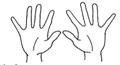 2. Шума – руке подигнуте, дланови исправљени, прсти састављени састављени.3. Камен – прсти скупљени у песницу.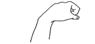 VII Графомоторичке вежбе  –  Ученици пишу елементе слова у Наставним листовима уз буквар на страни 5. VIII Самостални рад ученика – Ученици у  Наставним листовима уз буквар, на страни 5, треба да доцртају и обоје цртеж.ПИСАНА ПРИПРЕМА НАСТАВНИКА ЗА ЧАСТОК ЧАСАI Мотивациона припрема – Игра: Погоди предмет. У врећицу сваки ученик ставља по један предмет из учионице. Затим један ученик завезаних очију вади предмет, описује га и погађа о чему је реч. – Када ученици погоде све предмете учитељ их пита: Чему сви ти предмети служе? Да ли се њима можемо играти? Може ли игра бити учење? II Најава наставне јединице – Игра је саставни део одрастања, најзначајнији део детињства. Данас ћемо причати о играма. Учитељ најављује о чему ће овог часа причати – Моје игре.III Најава наставне јединице– Учитељ упућује ученике на слику у Буквару на страни 8.– Ученици пажљиво посматрају слику и уз помоћ питања учитеља је описују: Где се деца налазе? Колико је деце на слици? Шта они раде? Којих игара се играју? Колико деце игра жмурке? Како се игра та игра? Ко игра ластиш? Да ли за ову игру постоје правила? Која? Коју игру играју дечаци на земљи? Ко прескаче вијачу? Шта све возе деца? Како се зове реквизит који се баца? Ко га на слици баца?IV Причање о слици– Неколико ученика прича причу на основу слике.V Причање о играма – Разговор о играма: Које игре знаш? Које је твоја омиљена игра? Где се игра та игра? Која правила играчи морају да поштују у њој? Са ким волиш да их играш?– Причање ученика о омиљеној игри, самостално или уз помоћ питања учитеља.VI Моторичке вежбеПапир, камен, маказе1. Испружене шаке са раширеним прстима.2. Песница.3. Из песнице испружен кажипрст и средњи прст.VII Графомоторичке вежбе –  Ученици пишу елементе слова у Наставним листовима уз буквар на страни 6. VIII Самостални рад ученика – Ученици у  Наставним листовима уз буквар, страна 6. цртају и боје.IX Домаћи задатак – Сутра у школу донети омиљену играчку.ПИСАНА ПРИПРЕМА НАСТАВНИКА ЗА ЧАСТОК ЧАСАI Мотивациона припрема – Слушање песме „Тата купи ми ауто”.– Разговор о песми: Шта тражи дете од тате? Да ли постоје играчке које су само за дечаке? А играчке само за девојчице? II Најава наставне јединице – Биле мале или велике, шарене или једнобојне играчке нас уводе у чаробан свет маште и знања. Данас ћемо причати о играчкама. Учитељ најављује о чему ће на часу причати – Играчке.III Разговор о слици– Учитељ упућује ученике на слику у Буквару, страна 9.– Разговор: Које све играчке видите на слици? Шта све можемо да направимо коцкама? Шта све ради робот? Како се креће играчка аутомобил? Да ли ова лутка може да говори?IV Причање о слици – Неколико ученика прича причу о играчкама на основу слике.V Причање о омиљеној играчкиама– Разговор о играчкама које су донели у школу: Која је твоја омиљена играчка? Како она изгледа? Да ли се њом играш сам/сама? Како се играш омиљеном играчком? Зашто је волиш? – Причање ученика о омиљеној играчки, самостално или уз помоћ питања учитеља. VI Графичко представљање речи 1. Уочавање речи везаних за одређену играчку.2. Графичко представљање речи.         м е д а          а у т о        л у т к а         ● ● ● ●           ● ● ● ●         ● ● ● ● ●    VII Моторичке вежбеMаца1. Руке подигнуте увис са раширеним прстима.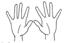 2. Исти положај руку, грче се прсти.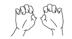 3. Руке подигнуте увис са раширеним прстима.VIII Графомоторичке вежбе –  Ученици пишу елементе слова у Наставним листовима уз буквар на страни 7. IX Самостални рад ученика – Ученици у  Наставним листовима уз буквар, страна 7, цртају и боје.ПИСАНА ПРИПРЕМА НАСТАВНИКА ЗА ЧАСТОК ЧАСАI Мотивациона припрема –  Разговор са ученицима: Свако од нас треба да се дружи и има пријатеље. Како се зове твој друг или другарица? II Најава наставне јединце – У одељењу имамо другове и другарице, а многи од вас се друже и ван школе. Данас ћемо причати о друговима и другарицама. Учитељ најављује о чему ће овога часа причати – Мој друг/другарица.III Разговор о сликама– Учитељ упућује ученике на слике у Буквару на страни 10.– Ученици посматрају и описују сваку слику посебно уз помоћ учитеља: Кога видите на слици? Шта они раде? Где се налазе? Како се зову деца са слике?IV Причање о сликама– Неколико ученика прича причу на основу слика.V Причање о другу/другарици уз помоћ питања– Разговор о другу/другарици: Како се зове твој друг/другарица? Како изгледа (боја очију, косе)? Које је висине? Када се дружим са њим/њом? Како се дружимо? Које су ваше омиљене игре? Како помажете један другоме? Зашто ти је то најбољи друг/другарица?– Причање ученика о другу/другарици,  самостално или уз помоћ питања учитеља. VI Моторичке вежбеКатанац1. Руке спојити доњим деловима длана, а прсте раширити.  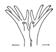 2. Шаке спојити, прсте испреплетати.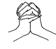 3. Руке спојити доњим деловима длана, а прсте раширити..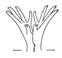 VII Графомоторичке вежбеУченици пишу елементе слова у Наставним листовима уз буквар на страни 7.VIII Самостални рад ученика – Ученици у  Наставним листовима уз буквар на страни 7.  цртају друга/другарицу.ПИСАНА ПРИПРЕМА НАСТАВНИКА ЗА ЧАСТОК ЧАСАI Мотивациона припрема – Асоцијације.– Разговор: На које празнике помислите када се помене торта? Којем празнику се највише радујете? Зашто вам је то омиљени празник?II Најава наставне јединице – Нема човека на планети који се на дан свога рођења не осећа лепо. Данас ћемо причати о прослави рођендана. Учитељ најављује о чему ће овог часа причати – Прослава рођендана.III Разговор о слици– Учитељ упућује ученике на слику  у Буквару  на страни 11.– Ученици посматрају слику и описују је уз помоћ питања: Ко слави рођендан? На основу чега сте то закључили? Како се она зове? Ко јој је дошао на рођендан? Како изгледа просторија? Без чега рођендан не може да протекне? Колико година пуни? На основу чега то тврдите? Како је расположена слављеница? А како њени гости?IV Разговор о слици– Неколико ученика прича причу на основу слике. V Причање о прослави свог рођендана– Разговор о прослави рођендана: Када славе рођендан?  Кога зову на рођендан? Ко све учествује у припреми рођендана? Где га прослављају? Шта раде на прослави? Како се тог дана осећају?– Причање ученика о прослави свог рођендана, самостално или уз помоћ питања учитеља.VI Уочавање реченице у говору.– Графичко представљање реченица.   С р е ћ а н   р о ђ е н д а н! ● ● ● ● ● ●   ● ● ● ● ● ● ● ●!VII Моторичке вежбеМотори1. Руке спојене длановима.2. Испреплетани прсти, шака благо савијена.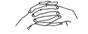 3. Палчеви се окрећу.VIII Графомоторичке вежбе −  Ученици пишу елементе слова у Наставним листовима уз буквар на страни 9.IX Самостални рад ученика – Ученици у  Наставним листовима уз буквар, на страни 9, цртају прославу свог рођендана.ПИСАНА ПРИПРЕМА НАСТАВНИКА ЗА ЧАСТОК ЧАСАI Мотивациона припрема – Рад у пару –  ученици седе један наспрам другог. Један ученик изразом лица треба да прикаже различита расположења, а други имитира. Након неколико примера ученици мењају улоге. – Разговор: Да ли сте лако препознали осећања? Које осећање вам је било лако да имитирате? Које је изазвало код вас нелагодност?II Најава наставне јединице – Најскривенији делови нашег бића понекад могу да се прочитају са нашег лица. Данас ћемо причати о осећањима. Учитељ најављује о чему ће причати на овом часу – Кад сам ја... – моја осећања.III Разговор о сликама – Учитељ упућује ученике на слике у Буквару на страни 12. – Ученици посматрају слике у Буквару и описују их уз помоћ питања: Шта ради дечак на првој слици? Како се он осећа? На основу чега смо то закључили? Како показује осећања телом? А покретима? Шта ради дечак на другој слици? Како се осећа? Како сте дошли до тог закључка? Шта дечака чини срећним? Шта тужним? Како се осећа девојчица на првој, а како на другој слици? Чему се радује девојчица? Због чега је тужна?IV Причање о својим осећањима–  Разговор о осећањима: Када си осетио/ла снажно осећање радости или туге? Када и где се то догодило? Ко је био са тобом? Шта се догодило? Како си се осећао/ла? Да ли си са неким поделио/ла своја осећања? –  Причање о догађају који је изазвао код њих јака осећања, самостално или уз помоћ питања учитеља.V Уочавање речи у говору–   Графичко представљање речи. Графичко представљање реченица које ученици осмисле на основу датих речи.         с р е ћ а        р а д о с т         т у г а             Ја  сам  срећан  у  школи.          ● ● ● ● ●        ● ● ● ● ● ●          ● ● ● ●             ●●  ●●●  ●●●●●  ●   ●●●●●.VI Моторичке вежбеВрећице1. Испрушене руке, виде се дланови, прсти раширени.2. Испружени прсти се скупљају, додирују се јагодицама.3. Раширене руке, виде се дланови.VII Графомоторичке вежбе– Ученици пишу елементе слова у Наставним листовима уз буквар на страни 10.VIII Самостални рад ученика – Ученици у Наставним листовима уз буквар, на страни 10, цртају шта их чини срећним и тужним.ПИСАНА ПРИПРЕМА НАСТАВНИКА ЗА ЧАСТОК ЧАСАI Мотивациона припрема – Игра: „Дан – ноћ”.–  Разговор са ученицима: Којим бојама можемо да опишемо дан? А којим ноћ? Којим симболом (знаком) можемо да обележимо дан? Којим симболом (знаком) можемо да обележимо ноћ? Који део дана ви највише волите? Зашто? II Најава наставне јединице – Поласком у школу ваше обавезе у току дана су се промениле. Данас ћемо причати о томе како изгледа радни дан ученика. Учитељ најављује о чему ће причати на овом часу – Радни дан – дневни распоред.III Разговор о сликама– Учитељ упућује ученике на слику у Буквару на страни 13.– Ученици посматрају слике и описују их уз помоћ питања: Како се зове дечак са слике? На којим сликама је приказано јутро?  Шта дечак ради ујутру? Када иде у школу? Шта ради када дође из школе? Да ли је нешто морао да обави пре ручка? Шта ради после подне? Када учи, ради домаће задатке? Шта ради пре спавања? Шта дечак воли да ради? Да ли има времена да се посвети својим интересовањима?IV Причање о сликама – Неколико ученика прича причу на основу слика.V Причање о свом радном дану–  Разговор о организацији радног дана: Када се будите? Шта радите ујутру? А шта пре подне? Како изгледа боравак у школи? Шта радите када се вратите из школе? Како проводите слободно време? Са ким га проводите? Када учите? Шта радите увече? Када идете на спавање? Ко вам помаже у организацији активности у току дана? Зашто је то важно? Шта се догађа када нисте добро испланирали време у току дана?– Ученици причају о активностима у току дана, самостално или уз помоћ питања учитеља.VI Моторичке вежбеРашири, скупи руке1. Подигнуте руке, шаке састављене длановима, прсти састављени.2. Скупљени прсти, шаке се додирују јагодицама прстију.3. Подигнуте руке, шаке састављене длановима, прсти састављени.VII Графомоторичке вежбе– Ученици пишу елементе слова у Наставним листовима уз буквар на страни 11.VIII Самостални рад ученика – Ученици у  Наставним листовима уз буквар на страни 11, цртају шта раде ујутру, после подне и увече.ПИСАНА ПРИПРЕМА НАСТАВНИКА ЗА ЧАСТОК ЧАСАI Мотивациона припрема – Учитељ подели пет папирића са називима спортова: фудбал, кошарка, тенис, пливање и карате. Папириће држи пет ученика који стоје у врсти. Остали ученици стају иза оног ученика који држи назив спорта који они највише воле. –  Разговор: Ученици објашњавају зашто им је баш тај спорт најмомиљенији.II Најава наставне јединице – Спортски успеси доносе много радости како освајачима тако и навијачима. Данас ћемо причати о спорту. Учитељ најављује о чему ће причати на овом часу – Бавимо се спортом.III Разговор о слици– Учитељ упућује ученике на слику у Буквару на страни 14.– Ученици посматрају слику и описују је уз помоћ питања: Колико је дечака на слици? Колико је девојчица? Како се они зову? Који спортови су приказани? Где се играју ови спортови? Које гимнастичке справе препознајете на слици? За који спортове је потребна лопта? За који спорт нам је потребан рекет? По чему се разликују терени за ове спортове? IV Причање о слици– Неколико ученика прича причу на основу слике.V Причање о спорту који воле или којим се баве– Разговор о омиљеном спорту: Шта тренира? Где тренира? Како изгледа тренинг? Шта раде на тренингу? Шта му се код тог спорта највише допада? Да ли је учествовао/ла на неком такмичењу? Да ли су имали успеха? Шта су освојили? Који спорт воли? Зашто? Који спортиста је имао успеха у том спорту? Зашто је спорт важан? Зашто је важно да се деца баве спортом?– Причање ученика о омиљеном спорту, самостално или уз помоћ питања учитеља.VI Моторичке вежбеПаткице1. Руке подигнуте, испружене шаке длановима напред. 2. Савијени прсти спојени јагодицама.3. Руке подигнуте, испружене шаке длановима напред.VII Графомоторичке вежбе– Ученици пишу елементе слова у Наставним листовима уз буквар на страни 11.VIII Самостални рад ученика – Ученици у Наставним листовима уз буквар, на страни 11, цртају свој омиљени спорт.ПИСАНА ПРИПРЕМА НАСТАВНИКА ЗА ЧАСТОК ЧАСАI Мотивациона припрема – Обилазак школске библиотеке и упознавање са библиотекарем.–  Разговор: Која књига је најомиљенија међу ђацима? Који ученик је прочитао највише књига у току школске године? Колико? Које књиге можемо да позајмимо у библиотеци? Како се чувају књиге? Како можемо да се учланимо у библиотеку?II Најава наставне јединице – Библиотека је ризница мудрости и знања. Данас ћемо причати о библиотеци. Учитељ најављује о чему ће причати на овом часу – У библиотеци.III Разговор о слици– Учитељ  упућује ученике на слику у Буквару на страни 15. – Ученици посматрају слику и описују је уз помоћ питања: Шта је приказано на слици? Ко је у библиотеци? Како се они зову? Шта раде дечак и девојчица? Које књиге читају? Како се понашају? Шта су занимљиво прочитали? Шта ради дечак поред полице? Ко седи поред врата? Да ли неко зна да прочита шта пише поред њеног стола? Чија слика је посебно истакнута? Ко је он био?IV Причање о слици– Неколико ученика прича причу на основу слике.V Причање о посети библиотеци– Разговор о посети библиотеци: Шта се налази у библиотеци? Ко нас је тамо дочекао? О чему смо разговарали са библиотекарком? Које књиге смо видели? Коју књигу бисте волели да прочитате? – Причање ученика о библиотеци, самостално или уз помоћ питања учитеља.VI Моторичке вежбеЗец1. Шаке окренуте длановима једна према другој.2. Спојени палчеви, домали и мали прсти јагодицама, средњи прст и кажипрст савијени.VII Графомоторичке вежбе– Ученици пишу елементе слова у Наставним листовима уз буквар на страни 13.VIII Самостални рад ученика – Ученици у  Наставним листовима уз буквар, на страни 13, боје слику библиотеке.IX Домаћи задатак – Ученици треба да понесу своју омиљену књигу.ПИСАНА ПРИПРЕМА НАСТАВНИКА ЗА ЧАСТОК ЧАСАI Мотивациона припрема – Гледање цртаног филма „Три прасета”.– Разговор о цртаном филму: На основу које бајке је снимљен овај цртани филм? Ко се појављује у овом филму? Како се понашају прасићи? А како вук? Шта се догодило? Како се завршава цртани филм? Шта је нестварно у овом цртаћу?  II Најава наставне јединице – Одрасли смо на причама наших мама, бака, васпитача. Данас ћемо причати о причама које смо радо слушали. Учитељ најављује о чему ће причати на овом часу – Причам ти причу.III Разговор о слици– Учитељ упућује ученике на слику у Буквару  на страни 14.– Ученици посматрају слику и описују је уз помоћ питања: Шта је приказано на слици? Које ликове препознају на слици? Одакле их  знају? Из којих прича? Који лик се појављује у свим овим причама? Како он изгледа на слици? Зашто? Шта је он све урадио? Зашто је Црвенкапа нацртана  на путу? А јарићи у кући? Шта раде прасићи? Шта Снежана држи у руци? Зашто је јабука важна?  Ко им је причао те приче?IV Препричавање познате приче– Учитељ даје инструкције ученицима како да препричају своју омиљену причу.1. Причати важне догађаје редом.2. Издвојити битне детаље.3. Причати кратким и јасним реченицама.4. Гласом дочарати одређене ситуације.– Неколико ученика препричава своју омиљену причу, самостално или уз помоћ питања учитеља.V Моторичке вежбе Петлић1. Прсти обе шаке су скупљени и испреплетани. 2. Прсти леве руке се исправљају.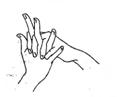 3. Прсти десне руке се исправљају, а прсти леве су скупљени.VI Графомоторичке вежбе– Ученици пишу елементе слова у Наставним листовима уз буквар на страни 14.VII Самостални рад ученика – Ученици у  Наставним листовима уз буквар, на страни 14, цртају јунаке своје омиљене приче.ПИСАНА ПРИПРЕМА НАСТАВНИКА ЗА ЧАСПИСАНА ПРИПРЕМА НАСТАВНИКА ЗА ЧАСПИСАНА ПРИПРЕМА НАСТАВНИКА ЗА ЧАСПИСАНА ПРИПРЕМА НАСТАВНИКА ЗА ЧАСПИСАНА ПРИПРЕМА НАСТАВНИКА ЗА ЧАСПИСАНА ПРИПРЕМА НАСТАВНИКА ЗА ЧАСПИСАНА ПРИПРЕМА НАСТАВНИКА ЗА ЧАСПИСАНА ПРИПРЕМА НАСТАВНИКА ЗА ЧАСПИСАНА ПРИПРЕМА НАСТАВНИКА ЗА ЧАСПИСАНА ПРИПРЕМА НАСТАВНИКА ЗА ЧАСПИСАНА ПРИПРЕМА НАСТАВНИКА ЗА ЧАСПИСАНА ПРИПРЕМА НАСТАВНИКА ЗА ЧАСПИСАНА ПРИПРЕМА НАСТАВНИКА ЗА ЧАСПИСАНА ПРИПРЕМА НАСТАВНИКА ЗА ЧАСПИСАНА ПРИПРЕМА НАСТАВНИКА ЗА ЧАСПИСАНА ПРИПРЕМА НАСТАВНИКА ЗА ЧАСТОК ЧАСАI Припремни разговор –  Учитељ даје упутства ученицима:1. Пажљиво прочитај сваки задатак, размисли и онда напиши одговор.2. Уколико неки задатак не разумеш подигни руку и потражи помоћ од учитеља.3. Када завршиш са радом још једном прочитај све задатке и решења провери.4. Ученици који су решили све задатке могу бојити цртеж и допуњавати га детаљима.II Самостални рад – Ученици самостално раде контролну вежбу бр. 1. – Учитељ обилази ученике, чита задатке ученицима којима је потребна помоћ.ПИСАНА ПРИПРЕМА НАСТАВНИКА ЗА ЧАСПИСАНА ПРИПРЕМА НАСТАВНИКА ЗА ЧАСПИСАНА ПРИПРЕМА НАСТАВНИКА ЗА ЧАСПИСАНА ПРИПРЕМА НАСТАВНИКА ЗА ЧАСПИСАНА ПРИПРЕМА НАСТАВНИКА ЗА ЧАСТОК ЧАСАI Мотивациона припрема – Рад на наставном листићу – Помози Љиљи.Мама је послала Љиљу самопослугу. Написала јој је:т__и   __имуна,   ма__га__ин,    ш__аг,  ма__ине,  к__омпи__– Ученици читају и уписују слова која недостају.– Разговор: Која слова недостају на овом списку? II Најава наставне јединце – Данас ћемо вежбати да пишемо и читамо. Учитељ најављује шта ће на овом часу радити и пише по табли слова која утврђују.III Рад на словарици– Ученици на словарицама слажу речи које на различитим позицијама имају слова Г, П, Љ, Л, Р, Ј. Учитељ обилази ученике и помаже им уколико им је помоћ потребна.– Након слагања речи на одређено слово следи читање тих речи.IV Писање речи и реченица  – Ученици на словарицама састављају речи од слова која су научили и записују их у свеске. Учитељ контролише њихов рад, сугерише.Од сложених речи ученици састављају реченице и записују их у свеске. Анализа речи и реченица (колико има слова, да ли се нека понављају, где су слова позиционирана, колико речи има у реченици).V Диктат– Учитељ ученицима диктира прво речи, а потом реченице. Речи:  миш, гума, љиљан, лустер, папагајРеченице: Лела и Миљан се играју.  Лела јури Миљана. Они се играју шуге.VI Анализа  диктата и исправак − Речи и реченице истакнути су на презентацији или графофолији. − Читање и анализа, исправљање грешака.VII Читање – Читање текстова у Буквар на страни 45.VIII Стваралачки рад – Напиши реченице о пријатељству.ПИСАНА ПРИПРЕМА НАСТАВНИКА ЗА ЧАСПИСАНА ПРИПРЕМА НАСТАВНИКА ЗА ЧАСПИСАНА ПРИПРЕМА НАСТАВНИКА ЗА ЧАСПИСАНА ПРИПРЕМА НАСТАВНИКА ЗА ЧАСПИСАНА ПРИПРЕМА НАСТАВНИКА ЗА ЧАСТОК ЧАСАI Мотивациона припрема – Игра – На путу око света. – Ученици изговарају називе села и градова које знају. На пример: наведи имена градова који почињу гласом Н: Ниш, Нови Сад, Неготин...II Најава наставне јединце – Лепо је путовати и упознавати села и градове. Али од свих места на свету најлепше је место где ми живимо. Данас ћемо причати о месту у коме живимо. Учитељ најављује наставну јединицу и пише наслов на табли – Моје место.III Усмеравање ученика на задатке причања – Учитељ води разговор и заједно са ученицима саставља план причања. Замислите да странцу треба да опишете место у коме живите. Шта бисте му прво рекли? (Назив места.) Шта је важно да зна неко ако би желео да га посети? (Како до њега да дође, тј. где се оно налази.) Како бисте описали своје место? Који објекти су значајни за једно место? Шта би било лепо да види? Ко је најважнији у сваком месту? (Људи, његови становници.) Шта о њима можемо рећи? (Чиме се баве, да ли су гостољубиви, шта воле да раде у слободно време.)  Питања1. Како се зове твоје село/град?2. Где се налази?3. Шта је у њему посебно лепо?4. Какви су његови становници? 5. Зашто га волиш?IV Причање на основу питања– Неколико ученика прича о свом месту на основу плана причања самостално или уз помоћ питања учитеља.V Читање – Текст „Београд” у Буквару, страна 48.–  Учитељ изражајно чита текст. –  Усмерено читање – ученици читају текст у себи са задатком да обрате пажњу на објекте који се налазе у Београду.–  Разговор о прочитаном – Учитељ поставља питања, а ученици проналазе одговоре у тексту.Које реке красе Београд? Где се налази Калемегдан? Шта се налази надомак Београда? Шта се налази на Авали?VI Самостални стваралачки рад – Ученици пишу о свом месту.Ученици пишу реченице о свом месту.Читање реченица и коментарисање.VII Домаћи задатак – Илустрација, фотографија или слика места у којем живе.ПИСАНА ПРИПРЕМА НАСТАВНИКА ЗА ЧАСТОК ЧАСАI Припремни разговор –  Учитељ даје упутства ученицима:1. Пажљиво прочитај сваки задатак, размисли и онда напиши одговор.2. Уколико неки задатак не разумеш подигни руку и потражи помоћ од учитеља.3. Када завршиш са радом још једном прочитај све задатке и решења провери.4. Ученици који су решили све задатке могу бојити цртеж и допуњавати га детаљима.II Самостални рад – Ученици самостално раде контролну вежбу број 2. Учитељ обилази ученике, чита задатке ученицима којима је потребна помоћ.ПИСАНА ПРИПРЕМА НАСТАВНИКА ЗА ЧАСПИСАНА ПРИПРЕМА НАСТАВНИКА ЗА ЧАСПИСАНА ПРИПРЕМА НАСТАВНИКА ЗА ЧАСТОК ЧАСАI Мотивациона припремаприпрема – Учитељ поставља на таблу хамер са сликама. На сликама се налазе звоно, воз, чамац, чекић кључ, ћуран.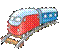 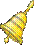 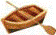 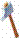 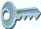 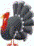 чамац                 звоно             воз                      чекић            кључ               ћуран –  Разговор о предметима и бићима које се начлазе на сликамаII Најава наставне јединице –  Данас ћемо вежбати писање и читање слова З, Ц, Ч, Ћ. Учитељ најављује шта ће радити на овом часу и записује наслов на табли.III Препознавање слова у речима и реченицама – Учитељ са хамера скида слику на којој се налази звоно. Пита их који се глас чује на почетку речи звоно?  (Исто питање поставља за сваку слику.)                       IV Рад на словарици– Ученици, на својим индивидуалним словарицама, слажу речи које имају слова З, Ц, Ч, Ћ  у различитим позицијама – Ученици записују речи у свеске. – Слагање реченица на словарици и записивање у свеске.V Читање – Учитељ дели ученицима наставне листиће са текстом „Часлав у возу”.ЧАСЛАВ У ВОЗУ               Јутрос је Часлав сео у воз. Иде код деде Ћире.  Пробудило га је звоно на сату. Часлав у возу  воли да гледа кроз прозор. Поред Часлава  седи Зоран. На качкету има звезду. – Штафетно читање.     – Разговарамо прочитаном: Ко је у возу? Шта је Часлава пробудило? Ко седи поред   Часлава?– Читање речи и брзалица у Буквару, на страни 57.– Речи умањеног и увећаног значења – Анализа примера у Буквару. Ученици наводе примере. VI Самостални рад ученика – Ученици решавају задатке на наставним листићима, допуњавање реченица. Самостално раде задатке. Када заврше са радом проверу радимо заједно. Када дају тачан одговор на хамеру откривамо решења. Мачка ______ .     Кокошка ______ .  Јаре _______ .    Пчела _____.    Ћуран ______ .VII Домаћи задатак – Ученици имају задатак да саставе пет реченица у којима ће употребити речи умањеног и увећаног значења.ПИСАНА ПРИПРЕМА НАСТАВНИКА ЗА ЧАСПИСАНА ПРИПРЕМА НАСТАВНИКА ЗА ЧАСПИСАНА ПРИПРЕМА НАСТАВНИКА ЗА ЧАСПИСАНА ПРИПРЕМА НАСТАВНИКА ЗА ЧАСПИСАНА ПРИПРЕМА НАСТАВНИКА ЗА ЧАСПИСАНА ПРИПРЕМА НАСТАВНИКА ЗА ЧАСПИСАНА ПРИПРЕМА НАСТАВНИКА ЗА ЧАСИСАНА ПРИПРЕМА НАСТАВНИКА ЗА ЧАСПИСАНА ПРИПРЕМА НАСТАВНИКА ЗА ЧАСПИСАНА ПРИПРЕМА НАСТАВНИКА ЗА ЧАСПИСАНА ПРИПРЕМА НАСТАВНИКА ЗА ЧАСТОК ЧАСАI Припремни разговор –  Учитељ даје упутства ученицима:1. Пажљиво прочитај сваки задатак, размисли и онда напиши одговор.2. Уколико неки задатак не разумеш подигни руку и потражи помоћ од учитеља.3. Када завршиш са радом још једном прочитај све задатке и решења провери.4. Ученици који су решили све задатке могу бојити цртеж и допуњавати га детаљима.II Самостални рад – Ученици самостално раде контролну вежбу број 3. Учитељ обилази ученике, чита задатке ученицима којима је потребна помоћ.ПИСАНА ПРИПРЕМА НАСТАВНИКА ЗА ЧАСПИСАНА ПРИПРЕМА НАСТАВНИКА ЗА ЧАСПИСАНА ПРИПРЕМА НАСТАВНИКА ЗА ЧАСПИСАНА ПРИПРЕМА НАСТАВНИКА ЗА ЧАСПИСАНА ПРИПРЕМА НАСТАВНИКА ЗА ЧАСПИСАНА ПРИПРЕМА НАСТАВНИКА ЗА ЧАСПИСАНА ПРИПРЕМА НАСТАВНИКА ЗА ЧАСПИСАНА ПРИПРЕМА НАСТАВНИКА ЗА ЧАСПИСАНА ПРИПРЕМА НАСТАВНИКА ЗА ЧАСПИСАНА ПРИПРЕМА НАСТАВНИКА ЗА ЧАСПИСАНА ПРИПРЕМА НАСТАВНИКА ЗА ЧАСПИСАНА ПРИПРЕМА НАСТАВНИКА ЗА ЧАСПИСАНА ПРИПРЕМА НАСТАВНИКА ЗА ЧАСПИСАНА ПРИПРЕМА НАСТАВНИКА ЗА ЧАСПИСАНА ПРИПРЕМА НАСТАВНИКА ЗА ЧАСПИСАНА ПРИПРЕМА НАСТАВНИКА ЗА ЧАСПИСАНА ПРИПРЕМА НАСТАВНИКА ЗА ЧАСПИСАНА ПРИПРЕМА НАСТАВНИКА ЗА ЧАСПИСАНА ПРИПРЕМА НАСТАВНИКА ЗА ЧАСПИСАНА ПРИПРЕМА НАСТАВНИКА ЗА ЧАСПИСАНА ПРИПРЕМА НАСТАВНИКА ЗА ЧАСПИСАНА ПРИПРЕМА НАСТАВНИКА ЗА ЧАСПИСАНА ПРИПРЕМА НАСТАВНИКА ЗА ЧАСТОК ЧАСАI Припремни разговор –  Учитељ даје упутства ученицима:1. Пажљиво прочитај сваки задатак, размисли и онда напиши одговор.2. Уколико неки задатак не разумеш подигни руку и потражи помоћ од учитеља.3. Када завршиш са радом још једном прочитај све задатке и решења провери.4. Ученици који су решили све задатке могу бојити цртеж и допуњавати га детаљима.II Самостални рад – Ученици самостално раде контролну вежбу број 4. Учитељ обилази ученике, чита задатке ученицима којима је потребна помоћ.ПИСАНА ПРИПРЕМА НАСТАВНИКА ЗА ЧАСПИСАНА ПРИПРЕМА НАСТАВНИКА ЗА ЧАСПИСАНА ПРИПРЕМА НАСТАВНИКА ЗА ЧАСПИСАНА ПРИПРЕМА НАСТАВНИКА ЗА ЧАСПИСАНА ПРИПРЕМА НАСТАВНИКА ЗА ЧАСПИСАНА ПРИПРЕМА НАСТАВНИКА ЗА ЧАСПИСАНА ПРИПРЕМА НАСТАВНИКА ЗА ЧАСПИСАНА ПРИПРЕМА НАСТАВНИКА ЗА ЧАСПИСАНА ПРИПРЕМА НАСТАВНИКА ЗА ЧАСТОК ЧАСАI Мотивациона припрема – Гроздање на тему: Распуст.– Ученици записују асоцијације на распуст.– Ученици читају речи које су написали у грозду. Учитељ записује речи у одељењски грозд на хамер. – Допуна грозда – ученици допуњују грозд новим речима плавом бојом.II Најава наставне јединице – Управо сте се вратили са свог првог распуста. Данас ћете нам причати о томе како сте провели овај распуст. Учитељ најављује наставну јединицу и пише по табли наслов – Доживео сам на распусту.III План причања– Учитељ упућује ученике уз помоћ питања које појединости треба да садржи прича о доживљају са распуста.План причања:1. Где си провео/ла распуст?2. Који доживљај је посебан?3. Где је то било? Ко је био присутан?4. Шта сте радили?5. По чему га памтиш?– Учитељ чита ученицима рад ученика.Доживљај са зимског  распуста       Зимски распуст  провео сам са родитељима и братом у селу. Били смо у Прњавору, селу у подножју планине Авале. Уживали смо у зимским играма и празницима.        Најлепши доживљај  ми је прослава Божића. Уочи прославе деда, брат и ја ишли смо у шуму да сечемо бадњак. Мама и бака су припремале Бадње вече и укусне ђаконије за Божић. Увече је деда унео бадњак у кућу и посипао сламу и кукуруз по поду, а ми смо ишли за њим и пијукали као пилићи. Било је узбудљиво. Брат и ја смо пред спавање очистили своје чизме и ставили их поред прозора. На дан Божића брат и ја смо отварали поклоне које је Божић Бата оставио у нашим чизмама. Породица се окупила око свечане трпезе и  ломили смо чесницу. Срећни новчић добио је мој брат. Сви смо му честитали.         Памтићу овај празник по томе што сам уживао у старим обичајима и окружен љубављу моје породице.                                                                                                                                                           Владимир, ученик 1. разреда– Разговор – Шта је овај ученик написао у првом делу састава? Који доживљај је описао? Шта су радили уочи прославе? Шта су радиле мама и бака? Како су провели Бадње вече? Где су пронашли поклоне? Ко је добио новчић из чеснице? По чему ће памтити овај празник?IV Причање на основу плана  – Неколико ученика прича причу на основу плана.V Писмено изражавање ученика – Ученици  пишу реченице или краћи састав на основу плана.VI – Читање ученичких радова и коментарисањеVII Домаћи задатак – Илуструј доживљај који си описао/ла.ПИСАНА ПРИПРЕМА НАСТАВНИКА ЗА ЧАСПИСАНА ПРИПРЕМА НАСТАВНИКА ЗА ЧАСПИСАНА ПРИПРЕМА НАСТАВНИКА ЗА ЧАСПИСАНА ПРИПРЕМА НАСТАВНИКА ЗА ЧАСПИСАНА ПРИПРЕМА НАСТАВНИКА ЗА ЧАСПИСАНА ПРИПРЕМА НАСТАВНИКА ЗА ЧАСПИСАНА ПРИПРЕМА НАСТАВНИКА ЗА ЧАСПИСАНА ПРИПРЕМА НАСТАВНИКА ЗА ЧАСПИСАНА ПРИПРЕМА НАСТАВНИКА ЗА ЧАСПИСАНА ПРИПРЕМА НАСТАВНИКА ЗА ЧАСТОК ЧАСАI Припремни разговор –  Учитељ даје упутства ученицима:1. Пажљиво прочитај сваки задатак, размисли и онда напиши одговор.2. Уколико неки задатак не разумеш подигни руку и потражи помоћ од учитеља.3. Када завршиш са радом још једном прочитај све задатке и решења провери.4. Ученици који су решили све задатке могу бојити цртеж и допуњавати га детаљима.II Самостални рад – Ученици самостално раде контролну вежбу број 5. Учитељ обилази ученике, чита задатке ученицима којима је потребна помоћ.ПИСАНА ПРИПРЕМА НАСТАВНИКА ЗА ЧАСПИСАНА ПРИПРЕМА НАСТАВНИКА ЗА ЧАСТОК ЧАСАI Мотивациона припрема – Учитељ дели ученицима наставне листиће.Заокружи речи које се односе на зиму.скије          кишобран         сандале      грудвање      Снешко Белић         пливањесунчање     клизање             санке         лопта            сладолед                  пахуље   – Разговор о речима које су ученици заокружили: На шта прво помислите када чујете реч зима? Да ли волите зиму? Зашто је волите?             II Најава наставне јединице – Прве пахуље нам доносе много радости. Данас ћемо причати о зимским играма. Учитељ најављује  о чему ће причати на овом часу и пише наслов по табли – Игре на снегу.III План причања– Учитељ упућује ученике уз помоћ питања које појединости треба да садржи прича о играма на снегу.План причања:1. Која је твоја омиљена игра на снегу?2. Где се играте?3. Са ким се играте?3. Како се играте?4. Зашто је то твоја омиљена игра?IV Упутства за причање – Учитељ даје упутства ученицима о чему треба да воде рачуна док причају причу:1. Говориш потпуним реченицама.2. Испричаш најважније.3. Сликовито описујеш догађаје, особе, бића или предмете.4. Причаш повезано, поштујући редослед догађаја.5. Гласно и јасно говориш.V Причање– Неколико ученика прича причу на основу плана.VI Самостални рад ученика  – Пишу причу на основу плана.– Ученици  пишу састав на основу плана.– Читање ученичких радова.VII Домаћи задатак – Илуструј доживљај који си описао/ла.ПИСАНА ПРИПРЕМА НАСТАВНИКА ЗА ЧАСПИСАНА ПРИПРЕМА НАСТАВНИКА ЗА ЧАСПИСАНА ПРИПРЕМА НАСТАВНИКА ЗА ЧАСПИСАНА ПРИПРЕМА НАСТАВНИКА ЗА ЧАСПИСАНА ПРИПРЕМА НАСТАВНИКА ЗА ЧАСПИСАНА ПРИПРЕМА НАСТАВНИКА ЗА ЧАСПИСАНА ПРИПРЕМА НАСТАВНИКА ЗА ЧАСПИСАНА ПРИПРЕМА НАСТАВНИКА ЗА ЧАСПИСАНА ПРИПРЕМА НАСТАВНИКА ЗА ЧАСПИСАНА ПРИПРЕМА НАСТАВНИКА ЗА ЧАСПИСАНА ПРИПРЕМА НАСТАВНИКА ЗА ЧАСТОК ЧАСАI Припремни разговор –  Учитељ даје упутства ученицима:1. Пажљиво прочитај сваки задатак, размисли и онда напиши одговор.2. Уколико неки задатак не разумеш подигни руку и потражи помоћ од учитеља.3. Када завршиш са радом још једном прочитај све задатке и решења провери.4. Ученици који су решили све задатке могу бојити цртеж и допуњавати га детаљима.II Самостални рад – Ученици самостално раде контролну вежбу број 6. Учитељ обилази ученике, чита задатке ученицима којима је потребна помоћ.ПИСАНА ПРИПРЕМА НАСТАВНИКА ЗА ЧАСПИСАНА ПРИПРЕМА НАСТАВНИКА ЗА ЧАСПИСАНА ПРИПРЕМА НАСТАВНИКА ЗА ЧАСПИСАНА ПРИПРЕМА НАСТАВНИКА ЗА ЧАСПИСАНА ПРИПРЕМА НАСТАВНИКА ЗА ЧАСПИСАНА ПРИПРЕМА НАСТАВНИКА ЗА ЧАСПИСАНА ПРИПРЕМА НАСТАВНИКА ЗА ЧАСПИСАНА ПРИПРЕМА НАСТАВНИКА ЗА ЧАСПИСАНА ПРИПРЕМА НАСТАВНИКА ЗА ЧАСПИСАНА ПРИПРЕМА НАСТАВНИКА ЗА ЧАСПИСАНА ПРИПРЕМА НАСТАВНИКА ЗА ЧАСПИСАНА ПРИПРЕМА НАСТАВНИКА ЗА ЧАСПИСАНА ПРИПРЕМА НАСТАВНИКА ЗА ЧАСПИСАНА ПРИПРЕМА НАСТАВНИКА ЗА ЧАСПИСАНА ПРИПРЕМА НАСТАВНИКА ЗА ЧАСПИСАНА ПРИПРЕМА НАСТАВНИКА ЗА ЧАСПИСАНА ПРИПРЕМА НАСТАВНИКА ЗА ЧАСПИСАНА ПРИПРЕМА НАСТАВНИКА ЗА ЧАСПИСАНА ПРИПРЕМА НАСТАВНИКА ЗА ЧАСПИСАНА ПРИПРЕМА НАСТАВНИКА ЗА ЧАСПИСАНА ПРИПРЕМА НАСТАВНИКА ЗА ЧАСПИСАНА ПРИПРЕМА НАСТАВНИКА ЗА ЧАСПИСАНА ПРИПРЕМА НАСТАВНИКА ЗА ЧАСТОК ЧАСАI Припремни разговор –  Учитељ даје упутства ученицима:1. Пажљиво прочитај сваки задатак, размисли и онда напиши одговор.2. Уколико неки задатак не разумеш подигни руку и потражи помоћ од учитеља.3. Када завршиш са радом још једном прочитај све задатке и решења провери.4. Ученици који су решили све задатке могу бојити цртеж и допуњавати га детаљима.II Самостални рад – Ученици самостално раде контролну вежбу број 7. Учитељ обилази ученике, чита задатке ученицима којима је потребна помоћ.ПИСАНА ПРИПРЕМА НАСТАВНИКА ЗА ЧАСПИСАНА ПРИПРЕМА НАСТАВНИКА ЗА ЧАСПИСАНА ПРИПРЕМА НАСТАВНИКА ЗА ЧАСПИСАНА ПРИПРЕМА НАСТАВНИКА ЗА ЧАСПИСАНА ПРИПРЕМА НАСТАВНИКА ЗА ЧАСПИСАНА ПРИПРЕМА НАСТАВНИКА ЗА ЧАСПИСАНА ПРИПРЕМА НАСТАВНИКА ЗА ЧАСПИСАНА ПРИПРЕМА НАСТАВНИКА ЗА ЧАСПИСАНА ПРИПРЕМА НАСТАВНИКА ЗА ЧАСПИСАНА ПРИПРЕМА НАСТАВНИКА ЗА ЧАСПИСАНА ПРИПРЕМА НАСТАВНИКА ЗА ЧАСТОК ЧАСАI Припремни разговор –  Учитељ даје упутства ученицима:1. Пажљиво прочитај сваки задатак, размисли и онда напиши одговор.2. Уколико неки задатак не разумеш подигни руку и потражи помоћ учитеља.3. Када завршиш са радом још једном прочитај све задатке и решења провери.4. Ученици који су решили све задатке могу бојити цртеж и допуњавати га детаљима.II Самостални рад – Ученици самостално раде контролну вежбу број 8. Учитељ обилази ученике, чита задатке ученицима којима је потребна помоћ.ПИСАНА ПРИПРЕМА НАСТАВНИКА ЗА ЧАСПИСАНА ПРИПРЕМА НАСТАВНИКА ЗА ЧАСПИСАНА ПРИПРЕМА НАСТАВНИКА ЗА ЧАСПИСАНА ПРИПРЕМА НАСТАВНИКА ЗА ЧАСПИСАНА ПРИПРЕМА НАСТАВНИКА ЗА ЧАСПИСАНА ПРИПРЕМА НАСТАВНИКА ЗА ЧАСПИСАНА ПРИПРЕМА НАСТАВНИКА ЗА ЧАСПИСАНА ПРИПРЕМА НАСТАВНИКА ЗА ЧАСПИСАНА ПРИПРЕМА НАСТАВНИКА ЗА ЧАСПИСАНА ПРИПРЕМА НАСТАВНИКА ЗА ЧАСПИСАНА ПРИПРЕМА НАСТАВНИКА ЗА ЧАСПИСАНА ПРИПРЕМА НАСТАВНИКА ЗА ЧАСПИСАНА ПРИПРЕМА НАСТАВНИКА ЗА ЧАСПИСАНА ПРИПРЕМА НАСТАВНИКА ЗА ЧАСПИСАНА ПРИПРЕМА НАСТАВНИКА ЗА ЧАСПИСАНА ПРИПРЕМА НАСТАВНИКА ЗА ЧАСПИСАНА ПРИПРЕМА НАСТАВНИКА ЗА ЧАСПИСАНА ПРИПРЕМА НАСТАВНИКА ЗА ЧАСПИСАНА ПРИПРЕМА НАСТАВНИКА ЗА ЧАСПИСАНА ПРИПРЕМА НАСТАВНИКА ЗА ЧАСПИСАНА ПРИПРЕМА НАСТАВНИКА ЗА ЧАСПИСАНА ПРИПРЕМА НАСТАВНИКА ЗА ЧАСПИСАНА ПРИПРЕМА НАСТАВНИКА ЗА ЧАСПИСАНА ПРИПРЕМА НАСТАВНИКА ЗА ЧАСПИСАНА ПРИПРЕМА НАСТАВНИКА ЗА ЧАС ПИСАНА ПРИПРЕМА НАСТАВНИКА ЗА ЧАСПИСАНА ПРИПРЕМА НАСТАВНИКА ЗА ЧАСПИСАНА ПРИПРЕМА НАСТАВНИКА ЗА ЧАСПИСАНА ПРИПРЕМА НАСТАВНИКА ЗА ЧАСПИСАНА ПРИПРЕМА НАСТАВНИКА ЗА ЧАСПИСАНА ПРИПРЕМА НАСТАВНИКА ЗА ЧАСТОК ЧАСАI Припремни разговор –  Учитељ даје упутства ученицима:1. Пажљиво прочитај сваки задатак, размисли и онда напиши одговор.2. Уколико неки задатак не разумеш подигни руку и потражи помоћ од учитеља.3. Када завршиш са радом још једном прочитај све задатке и решења провери.4. Ученици који су решили све задатке могу бојити цртеж и допуњавати га детаљима.II Самостални рад – Ученици самостално раде контролну вежбу број 9. Учитељ обилази ученике, чита задатке ученицима којима је потребна помоћ.ПИСАНА ПРИПРЕМА НАСТАВНИКА ЗА ЧАСТОК ЧАСАI Припремни разговор – Учитељ извештава ученике о резултатима теста, коментарише успех на нивоу целог одељења.II Најава наставне јединице – Данас ћемо анализирати задатке са теста. Учитељ најављује шта ће радити на овом часу и пише по табли наслов – Анализа годишњег теста знања.III Анализа теста – Учитељ дели контролне вежбе ученицима и оставља им времена да погледају које су задатке тачно решили и у којим задацима су правили грешке.– Разговор: Да ли су задовољни како су урадили задатке? Које задатке сте тачно урадили? Где сте правили грешке?– Учитељ открива задатке један за другим правилно урађене на графофолији.–  Сваки задатак прво чита у целини, коментарише са ученицима налог, а затим обнавља правила везана за захтев и решавају задатак.– Ученици који су имали грешке у задацима преписују тачно решење задатка са графофолије.  – Након анализе и исправке свих задатака учитељ коментарише са ученицима шта треба заједно да обнове и вежбају.IV Самостални рад – Слагалица.– Ученици имају задатак да од слова која чине име Владислав саставе нове речи.На пример: Влада, Диса, лав, сила, Вида, вади, даса, сад, са...V домаћи задатак – Донети омиљени часопис за децу.ПИСАНА ПРИПРЕМА НАСТАВНИКА ЗА ЧАСТОК ЧАСАI Емоционална – интелектуална  припрема – Учитељ показује ученицима примерке дечје штампе из различитих временских периода.–  Учитељ прича ученицима о култном часопису за децу Невену. Први број часописа Невен је издат давне 1880. године у Бечу. Његов покретач је био чувени песника за децу Јован Јовановић Змај. Он је из Беча слао за Нови Сад (где су се новине штампале) песме, приче, лекарске савете, поуке, открића о животињама и научна сазнања. Поред Чика Јовиних песама, у Невену, највише се читала рубрика Разнолије, а у њој је писано о васиони, различитим народима и владарима, биљкама, животињама, научним открићима, експериментима, итд. – Разговор: Читате ли неке часописе? Које? (Политикин забавник, Школарка, Национална географија итд). Шта  прво запазите када узмете часопис? Које теме највише волите да прочитате у часопису? Због чега? Шта још сазнајете  из дечјих часописа? Какве су разлике између некадашњих часописа (на пример Невен) и данашњих? Какве су илустрације у некадашњим часописима, а какве данас? Да ли из данашњих часописа можемо да сазнамо нешто више него из часописа који су некада излазили? Зашто је, осим уџбеника и књига, важна да се чита штампа?II Најава наставне јединице – Учитељ најављује о шему ће причати на овом часу и пише по табли наслов – Прелиставамо дечју штампу.III Читање и анализа одабраног текста – Читање текстова из дечјег часописа Школарка. Текст Пећина – прва човекова кућа (рубрика Времеплов). Анализа прочитаног текста: Да ли вам је текст занимљив? Има ли нека непозната реч? Шта сазнајемо из прочитаног текста? Где људи сада живе? Где су људи некада живели? Шта су то пећине? Због чега су људи морали да живе у пећинама? Шта им је значила ватра? Чиме су се хранили? Како су људи украшавали пећину? Јесте ли из овог текста сазнали нешто ново, нешто што раније можда нисте знали?IV Истраживачки задаци у оквиру група – Ученици су подељени у групе. Уоквиру група, ученици морају да се одлуче за један текст који им се чини најзанимљивијим из рубрике коју њихова група добије. Вођа групе има задатак да прочита текст и да у оквиру своје групе, са својим члановима, разговара о тексту за који су се определили.Тезе за рад по групама:– Зашто сте се одлучили баш за тај текст? –  Шта је занимљиво у том тексту? –  Да ли сте сазнали нешто ново из текста (нешто што раније нисте знали)? Ако јесте, шта сте сазнали?V Излагање група – Свака група излаже осталим групама текст за који су се одлучили. Њихов задатак је да код осталих група пробуде радозналост за читање дечје штампе, и да схвате важност да се кроз разоноду може стећи корисно знање. Пре излагања групе учитељ чита текст за који су се определили, како би и остале групе могле да учествују у разговору и излагању. Шта смо данас сазнали из текстова? Какви су текстови у дечјој штампи? (разноврсни, занимљиви, поучни, лепо илустровани)VI Самостални рад ученика по групама – Прелиставање донетих часописа у оквиру групе.VII   Домаћи задатак – Пронаћи занимљив текст у једном часопису, прочитај га и испричај родитељима.ПИСАНА ПРИПРЕМА НАСТАВНИКА ЗА ЧАСПИСАНА ПРИПРЕМА НАСТАВНИКА ЗА ЧАСПИСАНА ПРИПРЕМА НАСТАВНИКА ЗА ЧАСПИСАНА ПРИПРЕМА НАСТАВНИКА ЗА ЧАСНАСТАВНИ ПРЕДМЕТСрпски језикНАСТАВНА ЈЕДИНИЦАДобродошли, прваци!ТИП ЧАСАУводни часРЕДНИ БРОЈ НАСТАВНЕ ЈЕДИНИЦЕ1.НАСТАВНИ ОБЛИЦИФронталниНАСТАВНЕ МЕТОДЕ Демонстративна, дијалошкаНАСТАВНА СРЕДСТВАЦИЉ ЧАСАУвођење ученика у школски живот.ЗАДАЦИ ЧАСАОбразовниФункционалниВаспитни– Подстицање ученика на развијање пријатељских односа са другима.Образовни стандарди који се могу применитиНАСТАВНИ ПРЕДМЕТСрпски језикНАСТАВНА ЈЕДИНИЦАМој Буквар – упознавање са књигомТИП ЧАСАОбрадаРЕДНИ БРОЈ НАСТАВНЕ ЈЕДИНИЦЕ2.НАСТАВНИ ОБЛИЦИФронтални, индивидуалниНАСТАВНЕ МЕТОДЕДијалошка, демонстративна, илустративнаНАСТАВНА СРЕДСТВАИлустрације ЦИЉ ЧАСАУвођење ученика у правилно говорно изражавање и вежбање моторике.ЗАДАЦИ ЧАСАОбразовниФункционалниВаспитни– Подстицање ученика на усмерено и слободно говорно изражавање.– Развијање способности за правилно и течно усмено изражавање: одговарање на питања, разговор са учитељем и у одељењу. – Развијање прецизности и фине моторике шаке као припреме за писање.– Усмеравање пажње на појединости и целину. Развијање логичког мишљења. – Богаћење речника ученика. – Подстицање ученика на развијање пријатељских односа са другима.Образовни стандарди који се могу применити1СЈ.0.1.1.         1СЈ.0.1.5.         НАСТАВНИ ПРЕДМЕТСрпски језикНАСТАВНА ЈЕДИНИЦАОво сам ја – представљањеТИП ЧАСАОбрадаРЕДНИ БРОЈ НАСТАВНЕ ЈЕДИНИЦЕ3.НАСТАВНИ ОБЛИЦИФронтални, индивидуалниНАСТАВНЕ МЕТОДЕДијалошка, демонстративна, илустративнаНАСТАВНА СРЕДСТВАИлустрације – прича у слициЦИЉ ЧАСАПравилно говорно изражавање ученика и вежбање моторике.ЗАДАЦИ ЧАСАОбразовниФункционалниВаспитни– Подстицање ученика на слободно и усмерено самостално говорно изражавање.– Развијање способности за правилно и течно усмено изражавање. – Развијање прецизности и фине моторике шаке као припреме за писање.– Усмеравање пажње на појединости и целину. Развијање логичког мишљења. – Богаћење речника ученика.– Подстицање ученика на развијање пријатељских односа са другима.Образовни стандарди који се могу применити1СЈ.0.1.1.          1СЈ.0.1.2.           1СЈ.0.1.4.              1СЈ.0.1.7. НАСТАВНИ ПРЕДМЕТСрпски језикНАСТАВНА ЈЕДИНИЦАУ школи – живот и рад у школиТИП ЧАСАОбрадаРЕДНИ БРОЈ НАСТАВНЕ ЈЕДИНИЦЕ4.НАСТАВНИ ОБЛИЦИФронтални, индивидуалниНАСТАВНЕ МЕТОДЕДијалошка, демонстративна, илустративнаНАСТАВНА СРЕДСТВАИлустрације – прича у слициЦИЉ ЧАСАУвођење ученика у правилно говорно изражавање и вежбање моторике.ЗАДАЦИ ЧАСАОбразовниФункционалниВаспитни– Подстицање ученика на слободно и усмерено самостално говорно изражавање.– Развијање способности за правилно и течно усмено изражавање. – Развијање прецизности и фине моторике шаке као припреме за писање.– Усмеравање пажње на појединости и целину. Развијање логичког мишљења. – Богаћење речника ученика.– Подстицање ученика на развијање пријатељских односа са другима.Образовни стандарди који се могу применити1СЈ.0.1.1.          1СЈ.0.1.2.            1СЈ.0.1.5.             НАСТАВНИ ПРЕДМЕТСрпски језикНАСТАВНА ЈЕДИНИЦАМоје игре ТИП ЧАСАОбрадаРЕДНИ БРОЈ НАСТАВНЕ ЈЕДИНИЦЕ5.НАСТАВНИ ОБЛИЦИФронтални, индивидуалниНАСТАВНЕ МЕТОДЕДијалошка, демонстративна, илустративнаНАСТАВНА СРЕДСТВАИлустрације – прича у слициЦИЉ ЧАСАУвођење ученика у правилно говорно изражавање и вежбање моторике.ЗАДАЦИ ЧАСАОбразовниФункционалниВаспитни – Подстицање ученика на слободно и усмерено самостално говорно изражавање.– Развијање способности за правилно и течно усмено изражавање. – Развијање прецизности и фине моторике шаке као припреме за писање.– Усмеравање пажње на појединости и целину. Развијање логичког мишљења. – Богаћење речника ученика.– Подстицање ученика на развијање пријатељских односа са другима.Образовни стандарди који се могу применити1СЈ.0.1.1.           1СЈ.0.1.5.           НАСТАВНИ ПРЕДМЕТСрпски језикНАСТАВНА ЈЕДИНИЦАИграчке ТИП ЧАСАОбрадаРЕДНИ БРОЈ НАСТАВНЕ ЈЕДИНИЦЕ6.НАСТАВНИ ОБЛИЦИФронтални, индивидуалниНАСТАВНЕ МЕТОДЕДијалошка, демонстративна, илустративнаНАСТАВНА СРЕДСТВАИлустрације (слика), компакт-диск, играчкеЦИЉ ЧАСАУвођење ученика у правилно говорно изражавање и вежбање моторике.ЗАДАЦИ ЧАСАОбразовниФункционалниВаспитни – Увођење ученика у препознавање појма речи.  − Подстицање ученика на слободно и усмерено самостално говорно изражавање.– Развијање способности за правилно и течно усмено изражавање. – Развијање прецизности и фине моторике шаке као припреме за писање.– Усмеравање пажње на појединости и целину. Развијање логичког мишљења. – Богаћење речника ученика.– Подстицање ученика на развијање пријатељских односа са другима.Образовни стандарди који се могу применити1СЈ.0.1.1.          1СЈ.0.1.5.           НАСТАВНИ ПРЕДМЕТСрпски језикНАСТАВНА ЈЕДИНИЦАМој друг ТИП ЧАСАОбрадаРЕДНИ БРОЈ НАСТАВНЕ ЈЕДИНИЦЕ7.НАСТАВНИ ОБЛИЦИФронтални, индивидуалниНАСТАВНЕ МЕТОДЕДијалошка, демонстративна, илустративнаНАСТАВНА СРЕДСТВАИлустрације – прича у сликамаЦИЉ ЧАСАУвођење ученика у правилно говорно изражавање и вежбање моторике.ЗАДАЦИ ЧАСАОбразовниФункционалниВаспитни– Подстицање ученика на слободно и усмерено самостално говорно изражавање.– Развијање способности за правилно и течно усмено изражавање. – Развијање прецизности и фине моторике шаке као припреме за писање.– Усмеравање пажње на појединости и целину. Развијање логичког мишљења. – Богаћење речника ученика.– Подстицање ученика на развијање пријатељских односа са другима.Образовни стандарди који се могу применити1СЈ.0.1.1.       1СЈ.0.1.2.          1СЈ.0.1.5.            НАСТАВНИ ПРЕДМЕТСрпски језикНАСТАВНА ЈЕДИНИЦАПрослава рођендана – учтиве фразеТИП ЧАСАОбрадаРЕДНИ БРОЈ НАСТАВНЕ ЈЕДИНИЦЕ8.НАСТАВНИ ОБЛИЦИФронтални, индивидуалниНАСТАВНЕ МЕТОДЕДијалошка, демонстративна, илустративнаНАСТАВНА СРЕДСТВАИлустрације, апликацијаЦИЉ ЧАСАУвођење ученика у правилно говорно изражавање и вежбање моторике.ЗАДАЦИ ЧАСАОбразовниФункционалниВаспитни – Увођење ученика у препознавање и усвајање појма реченице.–  Подстицање ученика на слободно и усмерено самостално говорно изражавање према сликама.– Развијање прецизности и фине моторике шаке као припреме за писање.– Усмеравање пажње на појединости и целину.– Развијање способности за правилно и течно усмено изражавање. – Богаћење речника ученика.– Подстицање ученика на развијање пријатељских односа са другима.Образовни стандарди који се могу применити1СЈ.0.1.1.             1СЈ.0.1.2.              1СЈ.0.1.5.         браонпламенпоклонислаткавосакзабавакоцкицадувањепријатељичоколадасвећицарођенданТОРТАНАСТАВНИ ПРЕДМЕТСрпски језикНАСТАВНА ЈЕДИНИЦАКад сам ја... – моја осећањаТИП ЧАСАОбрадаРЕДНИ БРОЈ НАСТАВНЕ ЈЕДИНИЦЕ9.НАСТАВНИ ОБЛИЦИФронтални, индивидуални, рад у паруНАСТАВНЕ МЕТОДЕДијалошка, демонстративна, илустративнаНАСТАВНА СРЕДСТВАИлустрације – прича у сликамаЦИЉ ЧАСАУвођење ученика у правилно говорно изражавање и вежбање моторике.ЗАДАЦИ ЧАСАОбразовниФункционалниВаспитни – Подстицање ученика на слободно и усмерено самостално говорно изражавање.–  Увођење ученика у препознавање и усвајање појма речи и реченице.– Развијање прецизности и фине моторике шаке као припреме за писање.– Усмеравање пажње на појединости и целину. Развијање логичког мишљења. – Богаћење речника ученика.− Препознавање осећања, њихово именовање и уочавање геста и мимике.– Подстицање ученика на развијање пријатељских односа са другима.Образовни стандарди који се могу применити1СЈ.0.1.1.             1СЈ.0.1.5.            1СЈ.0.1.7. НАСТАВНИ ПРЕДМЕТСрпски језикНАСТАВНА ЈЕДИНИЦАРадни дан – дневни распоредТИП ЧАСАОбрадаРЕДНИ БРОЈ НАСТАВНЕ ЈЕДИНИЦЕ10.НАСТАВНИ ОБЛИЦИФронтални, индивидуалниНАСТАВНЕ МЕТОДЕДијалошка, демонстративна, илустративнаНАСТАВНА СРЕДСТВАИлустрације – прича у сликамаЦИЉ ЧАСАУвођење ученика у правилно говорно изражавање и вежбање моторике.ЗАДАЦИ ЧАСАОбразовниФункционалниВаспитни – Подстицање ученика на слободно и усмерено самостално говорно изражавање.– Развијање способности за правилно и течно усмено изражавање. – Развијање прецизности и фине моторике шаке као припреме за писање.– Усмеравање пажње на појединости и целину. Развијање логичког мишљења. – Богаћење речника ученика.– Подстицање ученика на развијање пријатељских односа са другима.Образовни стандарди који се могу применити1СЈ.0.1.1.            1СЈ.0.1.5.            1СЈ.0.1.7.  НАСТАВНИ ПРЕДМЕТСрпски језикНАСТАВНА ЈЕДИНИЦАБавимо се спортомТИП ЧАСАОбрадаРЕДНИ БРОЈ НАСТАВНЕ ЈЕДИНИЦЕ11.НАСТАВНИ ОБЛИЦИФронтални, индивидуалниНАСТАВНЕ МЕТОДЕДијалошка, демонстративна, илустративнаНАСТАВНА СРЕДСТВАИлустрације – прича у сликамаЦИЉ ЧАСАУвођење ученика у правилно говорно изражавање и вежбање моторике.ЗАДАЦИ ЧАСАОбразовниФункционалниВаспитни – Подстицање ученика на слободно и усмерено самостално говорно изражавање.– Развијање способности за правилно и течно усмено изражавање. – Развијање прецизности и фине моторике шаке као припреме за писање.– Усмеравање пажње на појединости и целину. Развијање логичког мишљења. – Богаћење речника ученика.– Подстицање ученика на развијање пријатељских односа са другима.Образовни стандарди који се могу применити1СЈ.0.1.1.              1СЈ.0.1.5.             НАСТАВНИ ПРЕДМЕТСрпски језикНАСТАВНА ЈЕДИНИЦАУ библиотеци – посета библиотециТИП ЧАСАОбрадаРЕДНИ БРОЈ НАСТАВНЕ ЈЕДИНИЦЕ12.НАСТАВНИ ОБЛИЦИФронтални, индивидуалниНАСТАВНЕ МЕТОДЕДијалошка, демонстративна, илустративнаНАСТАВНА СРЕДСТВАИлустрације – прича у слициЦИЉ ЧАСАУвођење ученика у правилно говорно изражавање и вежбање моторике.ЗАДАЦИ ЧАСАОбразовниФункционалниВаспитни – Подстицање ученика на слободно и усмерено самостално говорно изражавање.– Развијање способности за правилно и течно усмено изражавање. – Развијање прецизности и фине моторике шаке као припреме за писање.– Усмеравање пажње на појединости и целину. Развијање логичког мишљења. – Богаћење речника ученика.– Подстицање ученика на развијање пријатељских односа са другима.Образовни стандарди који се могу применити1СЈ.0.1.1.             1СЈ.0.1.2.             НАСТАВНИ ПРЕДМЕТСрпски језикНАСТАВНА ЈЕДИНИЦАПричам ти причу – препричавање познате причеТИП ЧАСАУтврђивањеРЕДНИ БРОЈ НАСТАВНЕ ЈЕДИНИЦЕ13.НАСТАВНИ ОБЛИЦИФронтални, индивидуалниНАСТАВНЕ МЕТОДЕДијалошка, демонстративна, илустративнаНАСТАВНА СРЕДСТВАИлустрације – прича у слици, цртани филмЦИЉ ЧАСАУвођење ученика у правилно препричавање познате приче.ЗАДАЦИ ЧАСАОбразовниФункционалниВаспитни – Подстицање ученика на усмерено и слободно самостално препричавање.– Развијање способности за правилно и течно усмено изражавање. – Развијање прецизности и фине моторике шаке као припреме за писање.– Усмеравање пажње на појединости и целину. Развијање логичког мишљења. – Богаћење речника ученика.– Подстицање ученика на развијање пријатељских односа са другима.Образовни стандарди који се могу применити1СЈ.0.1.1.            1СЈ.0.1.4.           НАСТАВНИ ПРЕДМЕТ    Српски језикНАСТАВНА ЈЕДИНИЦА     Лепо понашање – на улици, у парку...ТИП ЧАСАУтврђивањеРЕДНИ БРОЈ НАСТАВНЕ ЈЕДИНИЦЕ14.НАСТАВНИ ОБЛИЦИ    Фронтални, индивидуални НАСТАВНЕ  МЕТОДЕ     Дијалошка, демонстративна, илустративнаНАСТАВНА СРЕДСТВА Слике, апликацијаЦИЉ  ЧАСАУвођење ученика у правилно говорно изражавање и вежбање моторике.ЗАДАЦИ ЧАСАОбразовниФункционалниВаспитни – Подстицање ученика на слободно и усмерено самостално говорно изражавање.– Развијање способности за правилно и течно усмено изражавање. – Развијање прецизности и фине моторике шаке као припреме за писање– Усмеравање пажње на појединости и целину. Развијање логичког мишљења. – Богаћење речника ученика.– Подстицање ученика на развијање пријатељских односа са другима.Образовни стандарди који се могу применити1СЈ.0.1.1.            1СЈ.0.1.2.             1СЈ.0.1.5.          1СЈ.0.1.7. ТОК ЧАСАI Мотивациона припрема – Учитељ чита песму „Четири чаробне речи”, Бранка Стевановића.ЧЕТИРИ ЧАРОБНЕ РЕЧИПостоје четири чаробне речи                                      Помоћу ових чаробних речиКојима се ружно понашање лечи.                               свака се свађа, свака туга спречи,За њих зна свако ко другарство воли                          и код куће, и у вртићу и у школи,ХВАЛА,                                                                                               ХВАЛА,МОЛИМ,                                                                                             МОЛИМ,ИЗВИНИ,                                                                                             ИЗВИНИ,ИЗВОЛИ.                                                                                             ИЗВОЛИ.– Разговор о песми: Које су четири чаробне речи? Када употребљаваш реч молим? Кад кажеш хвала, а кад изволи? Кад ћеш рећи извини? Зашто су ове речи чаробне?II Најава наставне јединице – Данас ћемо причати о лепом понашању. Учитељ најављује о чему ће причати на овом часу – Лепо понашање.III Разговор о сликама  – Учитељ упућује ученике на слике у Буквару на страни 17.– Ученици посматрају слику и описују је уз помоћ питања: Шта видимо на првој слици? Којом бојом је обележено лепо понашање? Шта је обележено црвеном бојом? Зашто то није лепо понашање? Како они треба да се понашају?Ко се лепо понаша на другој слици? Ко се не понаша лепо? Зашто то није лепо понашање?Ко се у позоришту лепо понаша, а ко не? Шта је пристојно понашање у позоришту? Шта је непристојно радити у позоришту? IV Причање о сликама –  Неколико ученика прича причу о слици по избору, самостално или уз помоћ питања.V Причање о лепом понашању– Разговор: Када и где се то догодило? Ко је био присутан? Шта си урадио/ла? Како су други реаговали? Како си се осећао/ла?– Ученици причају о примерима лепог понашања на личном примеру.VI Моторичке вежбеТрка двоножаца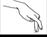 1. Шаке, испружен кажипрст и средњи прст, остали прсти савијени. 2. Кретање прстију по површини стола.VII Графомоторичке вежбе– Ученици пишу елементе слова у Наставним листовима уз буквар на страни 15.VIII Самостални рад ученика – Ученици у Наставним листовима уз буквар, на страни 15, цртају пример лепог понашања.НАСТАВНИ ПРЕДМЕТ    Српски језикНАСТАВНА ЈЕДИНИЦА     У продавници – ситуациона играТИП ЧАСАУтврђивањеРЕДНИ БРОЈ НАСТАВНЕ ЈЕДИНИЦЕ15.НАСТАВНИ ОБЛИЦИ    Фронтални, индивидуални, групниНАСТАВНЕ  МЕТОДЕ     Дијалошка, демонстративна, илустративнаНАСТАВНА СРЕДСТВА Илустрације, компакт-диск ЦИЉ  ЧАСАУвођење ученика у правилно говорно изражавање и вежбање моторике.ЗАДАЦИ ЧАСАОбразовниФункционалниВаспитни – Подстицање ученика на слободно и усмерено самостално говорно изражавање.– Развијање способности за правилно и течно усмено изражавање. – Развијање прецизности и фине моторике шаке као припреме за писање.– Усмеравање пажње на појединости и целину.– Богаћење речника ученика.− Оспособљавање ученика за сналажење у животним ситуацијама.– Подстицање ученика на развијање пријатељских односа са другима.Образовни стандарди који се могу применити1СЈ.0.1.1.             1СЈ.0.1.2.           1СЈ.0.1.5.              1СЈ.0.1.7. ТОК ЧАСАI Мотивациона припрема – У куповини. – Учитељ ученицима дели наставне листиће следеће садржине. Мама је Милоша послала у самопослугу, а Ању у књижару. Шта је купио Милош, а шта Ања? 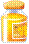 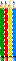 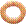 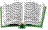 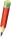 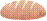 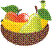 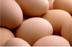 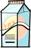 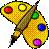 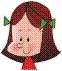 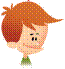 –Провера урађеног (помоћу презентације): Шта је купио Милош? А шта Ања? Да ли је Милош могао да купи оловку у самопослузи? А Ања  ђеврек у књижари?II Најава наставне јединице – Данас ћемо ићи у куповину. Поделићемо се у групе и ићи на различита места у набавку. Учитељ најављује о чему ће причати на овом часу – У продавници.III Разговор о сликама  – Учитељ упућује ученике на слике у Буквару, на страни 18.– Ученици посматрају слике и описују их уз помоћ питања: Шта је приказано на првој слици? Кога видимо на слици? Шта носи човек на слици? У шта ставља жена купљену робу? Која врста продавнице је приказана на другој слици?Шта све може да се купи у овој пекари? Кога поздравља пекар? Ко седи у пекари? Шта они раде? Која продавница је приказана на трећој слици? Шта тамо можемо да купимо?IV Причање о сликама –  Неколико ученика прича причу о слици по избору, самостално или уз помоћ учитеља.V Ситуационе игре–Учитељ дели ученицима папириће на којима су написана слова која означавају различите врсте продавница: С – самопослуга, К – књижара, П – пекара, Р – робна кућа, И – продавница играчака. Поред слова за ознаку продавнице на папирима пишу и улоге ученика: продавац, пекар, касирка, купац, дете, мама, тата...– Ученици по групама изводе припремљену ситуацију у одређеној продавници.VI Моторичке вежбеТрка стонога1. Прсти су ослоњени јагодицама на сто.2. Прсти се крећу по површини стола као петонога животиња.VII Графомоторичке вежбе– Ученици пишу елементе слова у Наставним листовима уз буквар на страни 16.VIII Самостални рад ученика – Ученици у Наставним листовима уз буквар, на страни 16, цртају шта се купује у пекари и књижари.НАСТАВНИ ПРЕДМЕТ    Српски језикНАСТАВНА ЈЕДИНИЦА     Ми слушамо – акустичке вежбеТИП ЧАСАУтврђивањеРЕДНИ БРОЈ НАСТАВНЕ ЈЕДИНИЦЕ16.НАСТАВНИ ОБЛИЦИ    Фронтални, индивидуални НАСТАВНЕ  МЕТОДЕ     Дијалошка, демонстративна, илустративнаНАСТАВНА СРЕДСТВА Илустрације, компакт-дискЦИЉ  ЧАСАУвођење ученика у правилно говорно изражавање и развијање културе слушања.ЗАДАЦИ ЧАСАОбразовниФункционалниВаспитни – Подстицање ученика на слободно и усмерено самостално говорно изражавање.– Развијање културе слушања код ученика.– Развијање способности за правилно и течно усмено изражавање.  – Развијање прецизности и фине моторике шаке као припреме за писање.– Усмеравање пажње на појединости и целину. Развијање логичког мишљења. – Богаћење речника ученика.– Подстицање ученика на развијање пријатељских односа са другима.Образовни стандарди који се могу применити1СЈ.0.1.1.           1СЈ.0.1.5.                 1СЈ.0.1.7. ТОК  ЧАСАI Припремни разговор – Слушање звукова из природе са компакт-диска. Након слушања следи разговор са ученицима: Која бића су препознали док су слушали звуке? По чему закључују да су то та бића? Које појаве су уочили? II Најава наставне јединице – Уз помоћ звукова можемо да одредимо шта и ко се налази у нашој близини иако их не видимо. Данас ћемо разговарати о звуцима које чујемо.III Разговор о слици– Учитељ упућује ученике на слику у Буквару на страни 19.– Ученици посматрају слику и описују их уз помоћ питања: Шта видимо на овој слици? Шта и кога чују дечак и девојчица са слике? Учитељ тражи  од ученика да опонашају гласове животиња, предмета и појава које су навели. Учитељ прича причу на основу слике, а ученици гласовима имитирају бића, предмете и појаве које се помињу у причи.IV Причање о слици – Неколико ученика прича причу и изводи звучне ефекте како би дочарали одређене ситуације.V Ситуациона игра– Учитељ чита причу на излету. Ученици пажљиво слушају и укључују се на знак учитеља опонашајући  гласом одређене звукове.НА ИЗЛЕТУ   Кренули смо на излет. Стигао је аутобус. У аутобусу се чула музика. Поред нас је пројурио мотор. Када смо изашли из аутобуса дувао је ветар. У даљини се чуо цвркут птица. Пчеле су летеле са цвета на цвет. У трави се чуо цврчак.  Поред нас је протрчао пас. Он је јурио сиву мачку. На ливади су пасле краве и овце. Чобанин је свирао на фрули. Стигли смо до потока. Мале жабе су скакутале око воде. Учитељица нас је позвала да видимо славуја. Посетили смо затим сеоско двориште. По дворишту су шетале гуске, петлови, кокошке, пилићи. У штали је рзао коњ. Видели смо и  свиње у обору. У повратку смо радосно узвикивали. Кад смо изашли из аутобуса гласно смо се поздравили. Био је то најлепши излет. VI Моторичке вежбеСпајање1. Обе шаке испружене, спојени су им кашипрст и палац, остали прсти раширени.2. Исти положај шака, спојени палац и средњи прст, остали прсти раширени.3. Исти положај шака, спојени палац и домали прст, остали прсти раширени.4. Исти положај шака, спојени палац и мали прст, остали прсти раширени. VII Графомоторичке вежбе – Ученици пишу елементе слова у Наставним листовима уз буквар на страни 17.VIII Самостални рад –  Рад на наставним листовима уз буквар, страна 17.НАСТАВНИ ПРЕДМЕТ    Српски језикНАСТАВНА ЈЕДИНИЦА     Глас, слово, реч, реченица – препознавање и усвајање појмоваТИП ЧАСАОбрадаРЕДНИ БРОЈ НАСТАВНЕ ЈЕДИНИЦЕ17.НАСТАВНИ ОБЛИЦИ    Фронтални, индивидуалниНАСТАВНЕ  МЕТОДЕ      Гласовна аналитичко-синтетичка, дијалошка, демонстративна, НАСТАВНА СРЕДСТВА Илустрације, словарица, апликацијеЦИЉ  ЧАСАПрепознавање и усвајање појмова глас, слово, реч, реченица.ЗАДАЦИ ЧАСАОбразовниФункционалниВаспитни– Усвајање појмова глас, слово, реч, реченица.– Усмеравање пажње на појединости и целину. Развијање логичког мишљења. – Развијање прецизности и фине моторике шаке као припреме за писање.– Богаћење речника ученика.– Подстицање ученика на развијање пријатељских односа са другима.Образовни стандарди који се могу применити1СЈ.0.1.1.ТОК  ЧАСАI Мотивациона припрема –  Учитељ изговара одређене гласове, а ученици наводе предмете и бића чија имена почињу тим гласовима. На пример: м – машна, мачка, маказе, машна, мед, мак, море...I I Најава наставне јединице – На прошлом часу смо гласовима имитирали бића, предмете и појаве. Данас ћемо научити уз помоћ којих знакова можемо те гласове записати.III Разговор о слици– Разговор о слици у Буквару, страна 20 – Кога видимо на овој слици? Шта они раде? По чему се коцке разликују?  Шта слаже дечак, а шта девојчица? Како се зове дечак? Шта је дечак рекао? Коју коцку држи у руци?Глас слушамо и изговарамо.   Сваки глас има свој знак.  Како се зове писани знак за сваки глас? Писани знак за глас се зове слово.  Слова читамо и  пишемо.- ПУ  Учитељ показује положаје говорних органа при изговору појединих гласова – а, м, ш...- Да    Да бисмо правилно говорили, морамо правилно да дишемо. Како треба правилно дисати?IV Графичко представљање речи и реченицаКако смо сазнали како се зове девојчица? Која слова је она користила? Како се зове дечак? Која слова је он користио?– Графичко представљање речи.  Сара           Лазар   ●●●●           ●●●●●               Реч је скуп гласова, односно слова, повезаних у целину која нешто значи.Пример: Уз помоћ кружића представи речи: пас, небо, оловка.–  Графичко представљање реченица.Сара  седи.                 Лазар  седи. ●●●● ●●●●.                  ●●●●●  ●●●●.     Реченица је једна мисао исказана речима.Пример: Уз помоћ кружића представи реченицу:  Ана вози  тротинет.V Моторичке вежбе    Свирамо клавир1. Шаке јагодицама наслоњене на сто и померају се као да свирају клавир.VI Језичка игра – Уланчавање: ученици редом изговарају речи које се надовезују у реченицу.1. Ја         2. Ја волим      3. Ја волим да       4. Ја волим да идем        5. Ја волим да идем у       6. Ја волим да идем у школу.VI I Самостални рад –  Рад на Наставним листовима уз буквар, страна 18.НАСТАВНИ ПРЕДМЕТ    Српски језикНАСТАВНА ЈЕДИНИЦА Гласови и штампана слова А а, Н н ТИП ЧАСАОбрадаРЕДНИ БРОЈ НАСТАВНЕ ЈЕДИНИЦЕ18.НАСТАВНИ ОБЛИЦИ    Фронтални, индивидуалниНАСТАВНЕ  МЕТОДЕ    Гласовна аналитичко-синтетичка, дијалошка, демонстративнаНАСТАВНА СРЕДСТВАИлустрације, словарицаЦИЉ  ЧАСАУчење читања и писања штампаних слова А а, Н н.ЗАДАЦИ ЧАСАОбразовниФункционалниВаспитни–  Правилна  артикулација гласова А и Н.– Уочавање гласова и слова А и Н у различитим позицијама у речима.– Учење писања слова А и Н.– Учење читања нових слова у речима, реченицама и текстовима. – Препознавање упитника као знака на крају реченице у функцији правилног писања. – Вежбање читања. – Богаћење речника ученика.– Формирање навика за читко, уредно и лепо писање.Образовни стандарди који се могу применити1СЈ.0.1.1.                1СJ.1.2.1.            1СЈ.1.2.2.          1СЈ.1.3.1.                1СЈ.1.3.3.                ТОК ЧАСА I Приступ гласу – Разговор о слици у Буквару на страни 22.Где се налазе дечак и тата? Како се дечак зове, а како тата? (Аца и Ненад) Шта Аца ради? Шта ради тата? Где је ауто кренуо? ( Повезати са игром у близини коловоза.) Шта је тата рекао Аци? Ученици одговарају на питања и причају на основу дате слике. Којим гласом почињу речи: ауто, авион, аутобус? А којим речи новине, наочаре? На слици је солитер. Како се другачије каже солитер? (небодер)II Најава наставне јединице – Учимо гласове и штампана слова А а, Н н.III  Обрада гласа– Издвајање гласа – Именовање предмета и особа на уводној слици из Буквара (ауто, авион, аутобус, новине, наочаре).У којим речима се чује глас А? А у којим глас Н?– Посматрање и именовање слика. Тражим глас – Одређивање позиција у речима гласова А и Н на почетку, у средини и на крају.–  Повезивање са гласовима у природи – узвик бола гласом А.IV  Обрада слова– Показивање слова на словарици.– Анализа графичке структуре слова и сличности и разлика између великог и малог слова.– Упућивање ученика на посматрање слика. Тражим слово – Ученици у речима написаним испод слика у Буквару уочавају у којим позицијама се налазе слова А и Н.– Писање слова у ваздуху – ученици прстом у ваздуху пишу слова А и Н. Учитељ помаже и показује.– Показивање начина писања новог слова – Учитељ записује слова на табли и коментарише њихову графичку структуру.– Ученици пишу по један ред великог и малог слова А и Н.– Наставник пише речи или једну реченицу по табли (из Буквара) у линијском систему.– Ученици преписују.– Док ученици пишу учитељ помаже и даје инструкције.V Читање– Слагање речи на словарици: Ученици, на својим индивидуалним словарицама, слажу речи које имају слова А и Н у различитим позицијама.– Читање и интерпретација реченица из Буквара. Реченице чита прво учитељ. Ко спава? Шта ради Ана? Ученици читају текст. VI Самостални и стваралачки рад ученикаУченици решавају задатке на 20. страни у Наставним листовима уз буквар.VII Домаћи задатак – Урадити задатке у Наставним листовима уз буквар на страни 21.НАСТАВНИ ПРЕДМЕТСрпски језикНАСТАВНА ЈЕДИНИЦАГласови и штампана слова М м, И и ТИП ЧАСАОбрадаРЕДНИ БРОЈ НАСТАВНЕ ЈЕДИНИЦЕ19.НАСТАВНИ ОБЛИЦИФронтални, индивидуалниНАСТАВНЕ МЕТОДЕГласовна аналитичко-синтетичка, дијалошка, демонстративнаНАСТАВНА СРЕДСТВАИлустрације, словарицаЦИЉ ЧАСАУчење читања и писања штампаних слова М м, И и.ЗАДАЦИ ЧАСАОбразовниФункционалниВаспитни–  Правилна  артикулација гласова М и И.– Уочавање гласова и слова М и И у различитим позицијама у речима.– Учење писања слова М и И.– Учење читања нових слова у речима, реченицама и текстовима. – Вежбање читања. – Богаћење речника ученика.– Формирање навике за читко, уредно и лепо писање.Образовни стандарди који се могу применити1СЈ.0.1.1.                1СJ.1.2.1.            1СЈ.1.2.2.          1СЈ.1.3.1.                1СЈ.1.3.3.                 ТОК ЧАСАI Приступ гласу – Разговор о слици у Буквару, страна 24.Ко крпи мрежу? Ко је са њим на броду? Шта се налази на обали? Ко је испливао из мора? О чему размишља мачка? Да ли су се морнар и морж спријатељили? Како?Ученици одговарају на питања и причају на основу дате слике. Којим гласом почињу речи: мачка, миш, море? А којим речи  игло, игла?II Најава наставне јединице – Учимо гласове и штампана слова М м, И и.III  Обрада гласа– Издвајање гласа – Именовање предмета и бићаа на уводној слици из Буквара (море, морнар, мрежа, играчке, игла).У којим речима се чује глас М? А у којим глас И?– Посматрање и именовање слика. Тражим глас – Одређивање позиција у речима гласова М и И на почетку, у средини и на крају.–  Повезивање са гласовима у природи – укусно, слатко (ммммм), ономатопеја гласова животиња (крава, коза), узвик изненађења гласом И.IV  Обрада слова– Показивање слова на словарици.– Анализа графичке структуре слова и сличности и разлике између великог и малог слова.– Упућивање ученика на посматрање слика. Тражим слово – Ученици у речима написаним испод слика у Буквару уочавају у којим позицијама се налазе слова М и И.– Писање слова у ваздуху – ученици прстом у ваздуху пишу слова М и И. Учитељ помаже и показује.– Показивање начина писања новог слова – Учитељ записује слова на табли и коментарише њихову графичку структуру.– Ученици пишу по један ред великог и малог слова М и И.– Наставник пише речи или једну реченицу по табли (из Буквара) у линијском систему.– Ученици преписују.– Док ученици пишу учитељ помаже и даје инструкције.V Читање– Слагање речи на словарици: Ученици, на својим индивидуалним словарицама, слажу речи које имају слова М и И у различитим позицијама.– Читање и интерпретација текста из Буквара. Текст чита прво учитељ. Ученици читају текст. Разговор о тексту: Шта има Мима? Ко има лонац?– Који знак стоји на крају ових реченица? Испод текста налази се овај знак који се представља, хајде да прочитамо шта он каже: Ја сам тачка. Стојим на крају реченице. Када пишемо који знак стављамо на крају реченице?VI Самостални и стваралачки рад ученика– Ученици решавају задатке на 22. страни у Наставним листовима уз буквар.VII Домаћи задатак – Урадити задатке у Наставним листовима уз буквар на страни 23. НАСТАВНИ ПРЕДМЕТСрпски језикНАСТАВНА ЈЕДИНИЦАГласови и штампана слова А а, Н н, М м, И иТИП ЧАСАУтврђивањеРЕДНИ БРОЈ НАСТАВНЕ ЈЕДИНИЦЕ20.НАСТАВНИ ОБЛИЦИФронтални, индивидуални НАСТАВНЕ МЕТОДЕ Дијалошка, демонстративна, рада на текстуНАСТАВНА СРЕДСТВА Илустрације, словарицаЦИЉ ЧАСАУчење  и увежбавање читања и писања штампаних слова М м, И и.ЗАДАЦИ ЧАСАОбразовниФункционалниВаспитни–  Правилна  артикулација гласова.– Уочавање научених гласова и слова у различитим позицијама у речима.– Учење писања слова.– Учење читања нових слова у речима, реченицама и текстовима. – Вежбање читања. – Богаћење речника ученика.– Формирање навике за читко, уредно и лепо писање.Образовни стандарди који се могу применити1СЈ.0.1.1.                1СJ.1.2.1.            1СЈ.1.2.2.          1СЈ.1.3.1.                1СЈ.1.3.3.                ТОК ЧАСАI Мотивациона припрема – Игра: Погоди реч.– Учитељ изговара један по један глас: А, Н, М, И, а ученици набрајају предмете и бића чија имена почињу тим гласовима.  II Најава наставне јединице – Научили смо четири слова: А а, Н н, М м, И и. Од ових слова писаћемо речи и реченице и вежбати читање. Учитељ најављује наставну јединицу.III Препознавање слова у речима и реченицама  – Уочавање позиције слова А, Н, М, И у речима Нина и мама.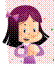 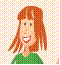     Нина                          мама                        Уочавање позиције слова А, Н, М, И у реченицама.Нина има 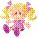 .                Мама, имам 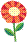 .IV Рад на словарици – Слагање речи од научених слова на словарици.V Писање речи и реченица − Писање у свеске речи које су сложене на словарици. Док ученици пишу речи учитељ их обилази и проверава правилност писања слова, показује и помаже. Од сложених речи ученици састављају реченице и записују их у свеске.VI Читање– Вежбе читања речи у Буквару на страни 27.Читање текста из Буквара – Учитељ изражајно чита текст „Мина и Нина”. Затим ученици читају.VII Разумевање прочитаног – Учитељ поставља питања за разумевање прочитаног: Ко има кћерке близнакиње? Како се оне зову? Шта има Мина? А шта Нина? Ко има цвет на капуту? На чијем капуту је лептир? Зашто Мина и Нина имају различите слике на капутима?VIII Самостални и стваралачки рад – ученике поделити у три групе:1. група – преписује речи из Буквара,2. група – преписује реченице из текста „Мина и Нина”,3. група – саставља реченице од речи из Буквара.IX Домаћи задатак – Ученици треба да нацртају у свесци предмете и бића чија имена почињу словима А, Н, М, И.НАСТАВНИ ПРЕДМЕТСрпски језикНАСТАВНА ЈЕДИНИЦАСпас у прави час – прича по низу слика из БуквараТИП ЧАСАУтврђивањеРЕДНИ БРОЈ НАСТАВНЕ ЈЕДИНИЦЕ21.НАСТАВНИ ОБЛИЦИФронтални, индивидуални НАСТАВНЕ МЕТОДЕ Дијалошка, демонстративна, усменог излагања, илустративнаНАСТАВНА СРЕДСТВА Илустрација – прича у сликамаЦИЉ ЧАСАУвођење ученика у правилно говорно изражавање.ЗАДАЦИ ЧАСАОбразовниФункционалниВаспитни – Подстицање ученика на слободно и усмерено самостално говорно изражавање.– Развијање способности за правилно и течно усмено изражавање. – Усмеравање пажње на појединости и целину. Развијање логичког мишљења. – Богаћење речника ученика.– Подстицање ученика на развијање пријатељских односа са другима.– Развијање прецизности и фине моторике шаке као припреме за писање.Образовни стандарди који се могу применити1СЈ.0.1.1.         1СЈ.0.1.5.        ТОК ЧАСАI Мотивациона припрема  – Разговор о кућним љубимцима: Које кућне љубимце имате? Како их негујете? Да ли их водите у шетњу? Да ли вам се некад догодило да га изгубите? Како сте га нашли? Ко вам је у томе помогао?II Најава наставне јединице – Данас ћемо састављати причу о једном изгубљеном љубимцу. У томе ће нам помоћи слике из нашег Буквара. Учитељ најављује о чему ће овог часа причати  – Спас у прави час.III Разговор о сликама – Учитељ упућује ученике на слике у Буквару на страни 26.– Ученици посматрају и описују сваку слику посебно уз помоћ питања учитеља: Ко се налази на првој слици? Где се деца налазе? Шта они раде? Кога су деца пронашла? Како је пас изгледао? Где су пса одвели? Шта су са њим урадили? Како су пронашли власника? Ко им је у томе помогао? Шта се на крају догодило? Како су се деца осећала? Како се осећао власник пса? Како је пас реаговао када се растајао од деце? Да ли су деца видела пса после тога?IV Усмеравање ученика на задатке причања – Свакој слици се даје наслов.           1. Деца се играју.           2. Упашен пас у жбуњу.           3. Тражи се власник пса.           4. Код куће.V Причање по низу слика – Ученици смишљају причу (деци и псу могу да дају имена).   – Неколико ученика прича по низу слика. Учитељ подстиче ученике питањима.   VI Самостални и стваралачки рад – Ученици имају задатак да нацртају шта се даље догодило. НАСТАВНИ ПРЕДМЕТСрпски језикНАСТАВНА ЈЕДИНИЦАГласови и штампана слова Т т, О о ТИП ЧАСАОбрадаРЕДНИ БРОЈ НАСТАВНЕ ЈЕДИНИЦЕ22.НАСТАВНИ ОБЛИЦИФронтални, индивидуалниНАСТАВНЕ МЕТОДЕГласовна аналитичко-синтетичка, дијалошка, демонстративнаНАСТАВНА СРЕДСТВАИлустрације, словарицаЦИЉ ЧАСАУчење читања и писања штампаних слова Т т, О о.ЗАДАЦИ ЧАСАОбразовниФункционалниВаспитни–  Правилна  артикулација гласова Т и О.– Уочавање гласова и слова Т и О у различитим позицијама у речима.– Учење писања слова Т и О.– Учење читања нових слова у речима, реченицама и текстовима. – Вежбање читања. – Богаћење речника ученика.– Формирање навике за читко, уредно и лепо писање.Образовни стандарди који се могу применити1СЈ.0.1.1.                1СJ.1.2.1.            1СЈ.1.2.2.          1СЈ.1.3.1.                1СЈ.1.3.3.                ТОК ЧАСАI Мотивациона припрема – Разговор о слици у Буквару на страни 28.Где се налазе дечак и девојчица? Шта ради дечак? А шта девојчица? Зашто се дотерује?  Где је она кренула?Ученици одговарају на питања и причају на основу дате слике. Којим гласом почињу речи: торба, телевизор? А којим речи  оловка, огледало?II Најава наставне јединице – Учимо гласове и штампана слова Т т, О о.III Обрада гласа– Издвајање гласа – Именовање предмета и бића на уводној слици из Буквара (тапете, телевизор, телефон, огрлица, облаци, оловке).У којим речима се чује глас Т? А у којим глас О?– Посматрање и именовање слика. Тражим глас – Одређивање позиција у речима гласова Т и О на почетку, у средини и на крају.–  Повезивање са гласовима у природи – одушевљење (ооооо).− Фонографичка вежба: пронађи предмет који има облик сличан слову О (обруч, круг).IV Обрада слова– Показивање слова на словарици.– Анализа графичке структуре слова и сличности и разлика између великог и малог слова.– Упућивање ученика на посматрање слика. Тражим слово – Ученици у речима написаним испод слика у Буквару уочавају у којим позицијама се налазе слова Т и О.– Писање слова у ваздуху – ученици прстом у ваздуху пишу слова Т и О. Учитељ помаже и показује.– Показивање начина писања новог слова – Учитељ записује слова на табли и коментарише њихову графичку структуру.– Ученици пишу по један ред великог и малог слова Т и О.– Наставник пише речи или једну реченицу по табли (из Буквара) у линијском систему.– Ученици преписују.– Док ученици пишу учитељ контролише и даје инструкције.V Читање– Слагање речи на словарици: Ученици, на својим индивидуалним словарицама, слажу речи које имају слова Т и О у различитим позицијама.– Читање и интерпретација текста из Буквара. Текст чита прво учитељ. Ученици читају текст. Разговор о тексту: Шта ради нана Ната? Чије су књиге? Да ли деца то воле? VI Самостални и стваралачки рад ученикаУченици решавају задатке на 24. страни у Наставним листовима уз буквар.VII Домаћи задатак – Урадити задатке у Наставним листовима уз буквар на страни 25.НАСТАВНИ ПРЕДМЕТСрпски језикНАСТАВНА ЈЕДИНИЦАГласови и штампана слова Е е, С с ТИП ЧАСАОбрадаРЕДНИ БРОЈ НАСТАВНЕ ЈЕДИНИЦЕ23.НАСТАВНИ ОБЛИЦИФронтални, индивидуалниНАСТАВНЕ МЕТОДЕГласовна аналитичко-синтетичка, дијалошка, демонстративнаНАСТАВНА СРЕДСТВАИлустрације, словарицаЦИЉ ЧАСАУчење читања и писања штампаних слова Е е, С с.ЗАДАЦИ ЧАСАОбразовниФункционалниВаспитни–  Правилна  артикулација гласова Е и С.– Уочавање гласова и слова Е и С у различитим позицијама у речима.– Учење писања слова Е и С.– Учење читања нових слова у речима, реченицама и текстовима. – Упознавање са употребом великог слова на почетку реченице. – Вежбање читања. – Богаћење речника ученика.– Формирање навике за читко, уредно и лепо писање.Образовни стандарди који се могу применити1СЈ.0.1.1.                1СJ.1.2.1.            1СЈ.1.2.2.          1СЈ.1.3.1.                1СЈ.1.3.3.                ТОК ЧАСАI Мотивациона припрема – Разговор о слици у Буквару на страни 30.Какво је време? Како се зову дечак и девојчица? (Стефан и Ема) Шта ради дечак? Како се оштетила ограда? Ко је донео сладолед дечаку? Како су се осећали Стефан и Ема након завршеног посла?Ученици одговарају на питања и причају на основу дате слике. Којим гласом почиње реч ексер? А којим речи сладолед, сок? II Најава наставне јединице – Учимо гласове и штампана слова Е е, С с.III  Обрада гласа– Издвајање гласа – Именовање предмета и бића на уводној слици из Буквара (ексер, сунце, столица, сто, сок, сунцобран).У којим речима се чује глас Е? А у којим глас С?– Посматрање и именовање слика. Тражим глас – Одређивање позиција у речима гласова Е и С на почетку, у средини и на крају.–  Повезивање са гласовима у природи – оглашавање животиња – змија.IV  Обрада слова– Показивање слова на словарици.– Анализа графичке структуре слова и сличности и разлика између великог и малог слова.– Упућивање ученика на посматрање слика. Тражим слово – Ученици у речима написаним испод слика у Буквару уочавају у којим позицијама се налазе слова Е и С.– Писање слова у ваздуху – ученици прстом у ваздуху пишу слова Е и С. Учитељ помаже и показује.– Показивање начина писања новог слова – Учитељ записује слова на табли и коментарише њихову графичку структуру.– Ученици пишу по један ред великог и малог слова Е и С.– Наставник пише речи или једну реченицу по табли (из Буквара) у линијском систему.– Ученици преписују.– Док ученици пишу учитељ даје инструкције.V Читање– Слагање речи на словарици: Ученици, на својим индивидуалним словарицама, слажу речи које имају слова Е и С у различитим позицијама.– Читање и интерпретација текста из Буквара „Сима снима”. Текст чита прво учитељ. Где стоји Сима? Шта он ради? Кога Сима снима?VI Самостални и стваралачки рад ученика– Ученици решавају задатке на 26. страни у Наставним листовима уз буквар.VII Домаћи задатак – Урадити задатке у Наставним листовима уз буквар на страни 28.НАСТАВНИ ПРЕДМЕТСрпски језикНАСТАВНА ЈЕДИНИЦАГласови и штампана слова Т т, О о, С с, Е еТИП ЧАСАУтврђивањеРЕДНИ БРОЈ НАСТАВНЕ ЈЕДИНИЦЕ24.НАСТАВНИ ОБЛИЦИФронтални, индивидуални, рад у паруНАСТАВНЕ МЕТОДЕДијалошка, демонстративна, рада на текстуНАСТАВНА СРЕДСТВАИлустрације, словарица, новински чланакЦИЉ ЧАСАВежбе читања и писања штампаних слова.ЗАДАЦИ ЧАСАОбразовниФункционалниВаспитни–  Правилна  артикулација гласова.– Уочавање гласова и слова у различитим позицијама у речима.– Учење писања слова.– Учење читања нових слова у речима, реченицама и текстовима. – Вежбање читања. – Богаћење речника ученика.– Формирање навике за читко, уредно и лепо писање.Образовни стандарди који се могу применити1СЈ.0.1.1.                1СJ.1.2.1.            1СЈ.1.2.2.          1СЈ.1.3.1.                1СЈ.1.3.3.                ТОК ЧАСАI Мотивациона припрема – Игра: Мој глас – Сваки ученик редом изговара своје име, а затим предмет чије име почиње истим гласом као име. (На пример: Марко – м – мрежа; Снежана – с – санке... )– Разговор: Чија имена почињу гласом Т? Чија словом Чија имена почињу гласом О? Чија имена почињу гласом С? Чија имена почињу гласом Е? Која имена предмета почињу овим гласовима?II Најава наставне јединице – Научили смо још четири слова: Т т, О о, С с, Е е. Од ових слова писаћемо речи и реченице и вежбати читање. Учитељ најављује наставну јединицу.III Препознавање слова у речима и реченицама  –  Рад у пару.– Учитељ сваком пару даје новинске чланке. Задатак сваког пара је да у чланку заокруже речи у којима се налазе слова Т, О, С, Е.– Издвајање речи у којима се налазе дата слова у различитим позицијама.IV Рад на словарици и писање речи и реченица – Слагање речи од научених слова на словарици и писање у свеске. Док ученици пишу речи у свеске учитељ их обилази, упућује, помаже и контролише правилност писања слова. – Од сложених речи ученици састављају реченице и записују их у свеске.V Читање– Вежбе читања речи у Буквару на страни 33.– Читање текста из Буквара – Учитељ изражајно чита реченице и текст. Затим ученици читају.VI Разумевање прочитаног – Учитељ поставља питања за разумевање прочитаног: Како се зову дечак и девојчица? Шта ради мама? Ко носи месо? Шта ради Ема? Ко носи тањире? Шта сви они раде?VII Самостални стваралачки рад – Ученике поделити у три групе:1. група – преписује реченице из Буквара.2. група – преписује реченице из текста.3. група – саставља реченице о кућним пословима.VIII Домаћи задатак – Ученици имају задатак да реше језичке игре из Буквара, на страни 33. и решења напишу у свеске.НАСТАВНИ ПРЕДМЕТ    Српски језикНАСТАВНА ЈЕДИНИЦА Временске прилике – прича по сликама из БуквараТИП ЧАСАУтврђивањеРЕДНИ БРОЈ НАСТАВНЕ ЈЕДИНИЦЕ25.НАСТАВНИ ОБЛИЦИ    Фронтални, индивидуалниНАСТАВНЕ  МЕТОДЕ    Дијалошка, демонстративна, усменог излагањаНАСТАВНА СРЕДСТВА Илустрације, апликацијеЦИЉ  ЧАСАУвођење ученика у правилно говорно изражавање.ЗАДАЦИ ЧАСАОбразовниФункционалниВаспитни – Подстицање ученика на слободно и усмерено самостално говорно изражавање.– Развијање способности за правилно и течно усмено изражавање. – Развијање прецизности и фине моторике шаке као припреме за писање.– Усмеравање пажње на појединости и целину. Развијање логичког мишљења. – Богаћење речника ученика.– Подстицање ученика на развијање пријатељских односа са другима.Образовни стандарди који се могу применити1СЈ.0.1.1.         1СЈ.0.1.5.        ТОК ЧАСАI Мотивациона припрема – Учитељ на таблу ставља слику по слику. Ученици посматрају сваку слику посебно и наводе на шта их асоцирају.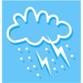 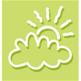 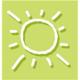 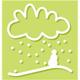 II Најава наставне јединце – Данас ћемо разговарати о временским приликама. Учитељ најављује о чему ће овога часа причати – Временске прилике.III Разговор о сликама– Учитељ упућује ученике на слике у Буквару на страни 32.– Ученици посматрају и описују сваку слику посебно уз помоћ питања учитеља.1. слика – Шта је приказано на слици? Какве боје су облаци? Која осећања буди ова слика у нама? Какве временске прилике представља? Које звуке чујемо по оваквом времену?2. слика – Ко се налази на слици? Где се девојчица налази? Какво је време? Које звуке чујемо?3. слика – Ко је приказан на слици? Шта се дешава? Какве је јачине ветар? На основу чега то закључујемо? Које звуке производи ветар?4. слика – Шта је приказано на слици? Које боје преовлађују на слици? Какво је време? Која осећања ова слика буди у вама? IV Усмеравање ученика на задатке причања – Припреме за причање уз помоћ питања.                            1. Када се и где то догодило?                            2. Ко је био присутан?                            3. Како је било време? Опис боја, звукова промена у природи.                            4.  Шта си урадио/ла тада?                            5. Како си се осећао/ла?V Причање – Ученици повезују слике са  личним искуством. Причају приче о доживљајима. Причање о личним доживљајима везаним за одређене временске прилике.– Неколико ученика прича причу уз помоћ слика.VI Самостални рад ученика – Ученике поделити у три групе.1. група – Црта догађај о којем су причали.2. група – Пише речи о временским приликама.3. група – Описује доживљај.VII Домаћи задатак – Вежбе читања.НАСТАВНИ ПРЕДМЕТСрпски језикНАСТАВНА ЈЕДИНИЦАГласови и штампана слова Ј ј, У у ТИП ЧАСАОбрадаРЕДНИ БРОЈ НАСТАВНЕ ЈЕДИНИЦЕ26.НАСТАВНИ ОБЛИЦИФронтални, индивидуалниНАСТАВНЕ МЕТОДЕГласовна аналитичко-синтетичка, дијалошка, демонстративна, НАСТАВНА СРЕДСТВАИлустрације, словарицаЦИЉ ЧАСАУчење читања и писања штампаних слова Ј ј, У у.ЗАДАЦИ ЧАСАОбразовниФункционалниВаспитни–  Правилна  артикулација гласова Ј и У.– Уочавање гласова и слова Ј и У у различитим позицијама у речима.– Учење писања слова Ј и У.– Учење читања нових слова у речима, реченицама и текстовима. – Вежбање читања. – Богаћење речника ученика.– Формирање навика за читко, уредно и лепо писање.Образовни стандарди који се могу применити1СЈ.0.1.1.                1СJ.1.2.1.            1СЈ.1.2.2.          1СЈ.1.3.1.                1СЈ.1.3.3.                 ТОК ЧАСАI Приступ гласу – Разговор о слици у Буквару на страни 34.Где се налазе дечак и девојчица? (На језеру.) Како се зову? (Јасна и Урош) Шта раде? Кога је угледала девојчица? Шта је дечак упецао? Ученици одговарају на питања и причају на основу дате слике. Којим гласом почињу речи: јеж, јабука? А којим реч  удица?II Најава наставне јединице – Учимо гласове и штампана слова Ј ј, У у.III Обрада гласа– Издвајање гласа – Именовање предмета и бића на уводној слици из Буквара (језеро, јеж, јабука, јагода, удица).У којим речима се чује глас Ј? А у којим глас У?– Посматрање и именовање слика. Тражим глас – Одређивање позиција у речима гласова  Ј и У на почетку, у средини и на крају.–  Повезивање са гласовима у природи – узвик негодовања (ууууу).IV Обрада слова– Показивање слова на словарици.– Анализа графичке структуре слова и сличности и разлика између великог и малог слова.– Упућивање ученика на посматрање слика. Тражим слово – Ученици у речима написаним испод слика у Буквару уочавају у којим позицијама се налазе слова Ј и У.– Писање слова у ваздуху – ученици прстом у ваздуху пишу слова Ј и У. Учитељ помаже и показује.– Показивање начина писања новог слова – Учитељ записује слова на табли и коментарише њихову графичку структуру.– Ученици пишу по један ред великог и малог слова Ј и У.– Наставник пише речи или једну реченицу по табли (из Буквара) у линијском систему.– Ученици преписују.– Док ученици пишу учитељ помаже  и даје инструкције.V Читање– Слагање речи на словарици: Ученици, на својим индивидуалним словарицама, слажу речи које имају слова Ј и У у различитим позицијама.– Читање и интерпретација текста у Буквару, на страни 35 „Мија и Јана”. Текст чита прво учитељ. – Питања за разумевање прочитаног: Чији је Стојан син? Шта раде Мија и Стојан? Ко уноси сено у шталу? Ко живи у штали?VI Самостални и стваралачки рад ученика– Ученици решавају задатке на 28. страни у Наставним листовима уз буквар.VII Домаћи задатак – Урадити задатке у Наставним листовима уз буквар на страни 29.НАСТАВНИ ПРЕДМЕТСрпски језикНАСТАВНА ЈЕДИНИЦАГласови и штампана слова Р р, Ш шТИП ЧАСАОбрадаРЕДНИ БРОЈ НАСТАВНЕ ЈЕДИНИЦЕ27.НАСТАВНИ ОБЛИЦИФронтални, индивидуалниНАСТАВНЕ МЕТОДЕГласовна аналитичко-синтетичка, дијалошка, демонстративнаНАСТАВНА СРЕДСТВАИлустрације, словарицаЦИЉ ЧАСАУчење читања и писања штампаних слова Р р, Ш ш.ЗАДАЦИ ЧАСАОбразовниФункционалниВаспитни–  Правилна  артикулација гласова Р и Ш.– Уочавање гласова и слова Р и Ш у различитим позицијама у речима.– Учење писања слова Р и Ш.– Учење читања нових слова у речима, реченицама и текстовима. – Препознавање упитника као знака на крају реченице у функцији правилног писања. – Вежбање читања. – Богаћење речника ученика.– Формирање навика за читко, уредно и лепо писање.Образовни стандарди који се могу применити1СЈ.0.1.1.                1СJ.1.2.1.            1СЈ.1.2.2.          1СЈ.1.3.1.                1СЈ.1.3.3.                ТОК ЧАСАI Приступ гласу – Разговор о слици у Буквару на страни 36.Где се налазе дечак и девојчица? Шта они тамо раде? Зашто су се деца смејала? Ко се налази у чамцу? Која птица је у води?Ученици одговарају на питања и причају на основу дате слике. Којим гласом почињу речи: шума, шумар, шишарка? А којим реч ранац?II Најава наставне јединице – Учимо гласове и штампана слова Р р, Ш ш.III Обрада гласа– Издвајање гласа – Именовање предмета и бића на уводној слици из Буквара (шишарка, шешир, шатор, шума, шоља, ранац, рода, риболовац, роштиљ, река).У којим речима се чује глас Ш? А у којим глас Р?– Посматрање и именовање слика. Тражим глас – Одређивање позиција у речима гласова Р и Ш на почетку, у средини и на крају.–  Повезивање са гласовима у природи – шум ветра, лишћа, рад мотора, авиона.IV Обрада слова– Показивање слова на словарици.– Анализа графичке структуре слова и сличности и разлика између великог и малог слова.– Упућивање ученика на посматрање слика. Тражим слово – Ученици у речима написаним испод слика у Буквару уочавају у којим позицијама се налазе слова Р и Ш.– Писање слова у ваздуху – ученици прстом у ваздуху пишу слова Р и Ш. Учитељ помаже и показује.– Показивање начина писања новог слова – Учитељ записује слова на табли и коментарише њихову графичку структуру.– Ученици пишу по један ред великог и малог слова Р и Ш.– Наставник пише речи или једну реченицу по табли (из Буквара) у линијском систему.– Ученици преписују. Док ученици пишу учитељ помаже и даје инструкције.V Читање– Слагање речи на словарици: Ученици, на својим индивидуалним словарицама, слажу речи које имају слова Р и Ш у различитим позицијама.– Читање и интерпретација текста у Буквару, на страни 37. „Шешири”. Текст чита прво учитељ. Шта имају Маша, Саша и тата? Ученици читају текст. – Шта постављамо када желимо нешто да сазнамо? Да ли је речница Шта је на татином  шеширу? питање? На крају ове реченице не стоји тачка, већ неки други знак. Како се зове овај знак? Испод текста налази се овај знак који се представља, хајде да прочитамо шта он каже: Ја сам упитник. Стојим на крају питања. Када пишемо питање који знак стављамо на крају?VI Самостални и стваралачки рад ученика– Ученици решавају задатке на 29. страни у Наставним листовима уз буквар.VII Домаћи задатак – Урадити задатке у Наставним листовима уз буквар на страни 30.НАСТАВНИ ПРЕДМЕТСрпски језикНАСТАВНА ЈЕДИНИЦАГласови и штампана слова Ј ј, У у, Р р, Ш шТИП ЧАСАУтврђивањеРЕДНИ БРОЈ НАСТАВНЕ ЈЕДИНИЦЕ28.НАСТАВНИ ОБЛИЦИФронтални, индивидуалниНАСТАВНЕ МЕТОДЕ Дијалошка, демонстративна, писаних радова, рада на текстуНАСТАВНА СРЕДСТВА Илустрације, словарица, апликацијаЦИЉ ЧАСАУчење и увежбавање читања и писања штампаних слова. ЗАДАЦИ ЧАСАОбразовниФункционалниВаспитни–  Правилна  артикулација гласова.– Уочавање гласова и слова у различитим позицијама у речима.– Учење писања слова.– Учење читања нових слова у речима, реченицама и текстовима. – Вежбање читања. – Богаћење речника ученика.– Формирање навике за читко, уредно и лепо писање.Образовни стандарди који се могу применити1СЈ.0.1.1.                1СJ.1.2.1.            1СЈ.1.2.2.          1СЈ.1.3.1.                1СЈ.1.3.3.                ТОК ЧАСАI Мотивациона припрема – Учитељ ученицима чита текст „Рајна у шуми” који је засићен словима Ј, У, Р, Ш.РАЈНА У ШУМИРајна  је отишла у шуму.  У шуми је јесен. Шума шушти, шапуће. Рајна се уплашила. Затим је ослушнула. Лишће је шуштало под њеним ногама. Онда је нашла шишарке. Дошао је и њен друг Урош и заједно су скупљали шишарке.– Разговор о прочитаном: Како се зове девојчица из ове приче? Где је отишла Рајна? Шта је Рајна скупљала по шуми? Како се зове Рајнин друг? Рекли смо да се девојчица из приче зове Рајна. Где је Рајна отишла? – Учитељ током разговора пише по табли речи: шума, Рајна, Урош, јесен.II Најава наставне јединице – Научили смо још четири  штампана слова  Ј ј, У у, Р р, Ш ш . Од ових слова писаћемо речи и реченице и вежбати читање.III Препознавање слова у речима и реченицама – Учитељ дели ученицима наставни листић са текстом „Рајна у шуми”.– Ученици заокружују речи у којима су слова Р, Ш, Ј, У.– Уочавање позиције ових слова у заокруженинм речима.IV Рад на словарици вежбе писања– Слагање речи од научених слова на словарици и писање истих у свеске. Док ученици пишу речи у свеске учитељ их обилази и контролише правилност писања слова. – Од сложених речи ученици састављају реченице и записују их у свеске. Анализа речи и реченица (колико има слова, да ли се нека понављају, где су слова позиционирана, колико речи има у реченици).V Читање– Вежбе читања у Буквару на страни 39. – Читање текста из Буквара – Учитељ изражајно чита текст „На мору”. Затим ученици читају, а учитељ поставља питања за разумевање прочитаног: Где је Ристра? Какво је море? Шта је на мору? Шта је Риста урадио?VI Диктат Учитељ чита три реченице. Затим чита реченицу по реченицу, ученици пишу по диктату. На крају, учитељ поново прочита све реченице.                       ДиктатРина  има нар.Тоша носи ташну.Јасна и Раша шетају шумом.V Провера диктата Учитељ пише реченицу по реченицу и заједно са ученицима проверава да ли су правилно написали диктат.VII Домаћи задатак – Вежбе читања– Ученици имају задатак да прочитају текст „Мира и Јасна” у Буквару на страни 39.НАСТАВНИ ПРЕДМЕТСрпски језикНАСТАВНА ЈЕДИНИЦАПишемо наученим штампаним словимаТИП ЧАСАПровераРЕДНИ БРОЈ НАСТАВНЕ ЈЕДИНИЦЕ29.НАСТАВНИ ОБЛИЦИФронтални, индивидуалниНАСТАВНЕ МЕТОДЕДијалошка, писаних радоваНАСТАВНА СРЕДСТВАКонтролна вежбаЦИЉ ЧАСАПровера  степена усвојених знања.ЗАДАЦИ ЧАСАОбразовниФункционалниВаспитни– Провера правилног уочавања  гласова и слова у различитим позицијама у речима.– Провера писања речи и реченица.–  Провера разумевања прочитаног.– Формирање навике за читко, уредно и лепо писање.Образовни стандарди који се могу применити1СЈ.0.1.1.                1СJ.1.2.1.            1СЈ.1.2.2.          1СЈ.1.3.1.                1СЈ.1.3.3.                НАСТАВНИ ПРЕДМЕТ    Српски језикНАСТАВНА ЈЕДИНИЦА Догађај на улици – прича у слици из БуквараТИП ЧАСАУтврђивањеРЕДНИ БРОЈ НАСТАВНЕ ЈЕДИНИЦЕ30.НАСТАВНИ ОБЛИЦИ    Фронтални, индивидуалниНАСТАВНЕ  МЕТОДЕ    Дијалошка, демонстративна, илустративна, усменог излагањаНАСТАВНА СРЕДСТВА СликеЦИЉ  ЧАСАУвођење ученика у правилно говорно изражавање.ЗАДАЦИ ЧАСАОбразовниФункционалниВаспитни – Подстицање ученика на слободно и усмерено самостално говорно изражавање.– Развијање способности за правилно и течно усмено изражавање. – Усмеравање пажње на појединости и целину. Развијање логичког мишљења. – Богаћење речника ученика.– Подстицање ученика на развијање пријатељских односа са другима.– Развијање прецизности и фине моторике шаке као припреме за писање.Образовни стандарди који се могу применити1СЈ.0.1.1.         1СЈ.0.1.5.        ТОК ЧАСАI Aнализа провере знања – Учитељ дели ученицима прегледане провере знања.– Анализа задатака, уочавање грешака и исправак.II Мотивациона припрема –  Игра – Сети  се што више речи које те асоцирају на реч лопта. Ученици наводе речи. Након тога следи разговор: Које су им омиљене игре лоптом? Са ким их играју? Где се играју? Да ли се некада током игре догодило нешто непланирано? Шта? Како су реаговали?III Најава наставне јединце – Лопта је једна од омиљених дечјих играчака. Њом се радо играју и деца и одрасли. Лопта је понекад  непослушна. Данас ћемо причати причу по слици  „Догађај на улици”. Учитељ најављује о чему ће овога часа причати – Догађај на улици, прича по слици.IV Разговор о слици– Учитељ упућује ученике на слику у Буквару на страни 38.– Ученици посматрају и описују слику уз помоћ учитеља:  Кога видимо на слици? Где се они налазе? Шта се налази у непосредној близини ливаде? Како се зову деца са слике? Где је одлетела лопта? Шта је урадио један од дечака? Шта је непромишљено у његовом поступку? Шта је требало да прво уради? Како су реаговали возачи аутомобила? Како су реаговали његови другови? Шта им је рекао возач аутомобила? Шта се после догодило?V Упућивање ученика на задатке причања – О чему треба да причамо. Питања као план причања.1. Ко се играо лоптом? 2. Где су се деца играла?3. Где је лопта одлетела?4. Ко је потрчао за лоптом?5. Шта се догодило?6. Шта су деца научила?VI Причање по слици – Неколико ученика прича причу по слици уз помоћ учитеља.VII Самостални рад ученика – Писање реченица о лопти.1. група – Пише речи о лопти од слова која смо до сада научило.2. група – Пише реченице о лопти. Могу користити слике уместо речи.3. група – Пише причу по слици.VIII Домаћи задатак – Вежбе читања.НАСТАВНИ ПРЕДМЕТ    Српски језикНАСТАВНА ЈЕДИНИЦА Гласови и штампана слова  Г г, П п ТИП ЧАСАОбрадаРЕДНИ БРОЈ НАСТАВНЕ ЈЕДИНИЦЕ31.НАСТАВНИ ОБЛИЦИ    Фронтални, индивидуалниНАСТАВНЕ  МЕТОДЕ    Гласовна аналитичко-синтетичка, дијалошка, демонстративнаНАСТАВНА СРЕДСТВАИлустрације, словарицаЦИЉ  ЧАСАУчење читања и писања штампаних слова Г г, П п.ЗАДАЦИ ЧАСАОбразовниФункционалниВаспитни–  Правилна  артикулација гласова Г и П.– Уочавање гласова и слова Г и П у различитим позицијама у речима.– Учење писања слова Г и П.– Учење читања нових слова у речима, реченицама и текстовима. – Вежбање читања. – Богаћење речника ученика.– Формирање навике за читко, уредно и лепо писање.Образовни стандарди који се могу применити1СЈ.0.1.1.                1СJ.1.2.1.            1СЈ.1.2.2.          1СЈ.1.3.1.                1СЈ.1.3.3.                ТОК ЧАСАI Приступ гласу – Разговор о слици у Буквару на страни 40.Шта носи девојчица на слици? Кога води на узици? Како се зове девојчица, а како њен пас? (Гордана и Гари) Кога је пас Гари угледао? Шта је Гари урадио када је видео гуштера? Како је дечак (Петар) помогао Гордани?Ученици одговарају на питања и причају на основу дате слике. Којим гласом почињу речи: гуштер, голуб? А којим реч  пас, писмо?II Најава наставне јединице – Учимо гласове и штампана слова Г г, П п.III Обрада гласа– Издвајање гласа – Именовање предмета и бића на уводној слици из Буквара (голуб, грожђе, гнездо, град, гуштер,  папагај, писмо, пас, прозор, планина).У којим речима се чује глас Г? А у којим глас П?– Посматрање и именовање слика. Тражим глас – Одређивање позиција у речима гласова Г и П на почетку, у средини и на крају.–  Повезивање са гласовима у природи – опонашање гласова животиња – голуб, гугутка.IV Обрада слова– Показивање слова на словарици.− Фонографичка вежба: Пронађи облик у учионици који је сличан облику слова П (врата).– Анализа графичке структуре слова и сличности и разлика између великог и малог слова.– Упућивање ученика на посматрање слика. Тражим слово – Ученици у речима написаним испод слика у Буквару уочавају у којим позицијама се налазе слова Г и П.– Писање слова у ваздуху – ученици прстом у ваздуху пишу слова Г и П. Учитељ помаже и показује.– Показивање начина писања новог слова – Учитељ записује слова на табли и коментарише њихову графичку структуру.– Ученици пишу по један ред великог и малог слова г и п.– Наставник пише речи или једну реченицу по табли (из Буквара) у линијском систему.– Ученици преписују.– Док ученици пишу учитељ контролише  и даје инструкције.V Читање– Слагање речи на словарици. Ученици, на својим индивидуалним словарицама, слажу речи које имају слова Г и П у различитим позицијама.– Читање и интерпретација текста у Буквару, на страни 41 „Писмо”. Текст чита прво учитељ, а потом ученици.– Питања за разумевање прочитаног: Ко је написао писмо? Коме је Петар написао писмо? Код кога је Петар  у гостима? Са ким се петар игра?VI Самостални и стваралачки рад ученикаУченици решавају задатке на 30. страни у Наставним листовима уз буквар.VII Домаћи задатак – Урадити задатке у Наставним листовима уз буквар на страни 31.НАСТАВНИ ПРЕДМЕТ    Српски језикНАСТАВНА ЈЕДИНИЦА Гласови и штампана слова Л л, Љ љТИП ЧАСАОбрадаРЕДНИ БРОЈ НАСТАВНЕ ЈЕДИНИЦЕ32.НАСТАВНИ ОБЛИЦИ    Фронтални, индивидуалниНАСТАВНЕ  МЕТОДЕ    Гласовна аналитичко-синтетичка, дијалошка, демонстративнаНАСТАВНА СРЕДСТВАИлустрације, словарицаЦИЉ  ЧАСАУчење читања и писања штампаних слова Л л, Љ љ.ЗАДАЦИ ЧАСАОбразовниФункционалниВаспитни–  Правилна  артикулација гласова Л и Љ.– Уочавање гласова и слова Л и Љ у различитим позицијама у речима.– Учење писања слова Л и Љ.– Учење читања нових слова у речима, реченицама и текстовима. – Вежбање читања. – Богаћење речника ученика.– Формирање навике за читко, уредно и лепо писање.Образовни стандарди који се могу применити1СЈ.0.1.1.                1СJ.1.2.1.            1СЈ.1.2.2.          1СЈ.1.3.1.                1СЈ.1.3.3.                ТОК ЧАСА I Приступ гласу – Разговор о слици у Буквару на страни 40.Како се зову дечак и девојчица са слике? (Лука и Љиљана) Где су они дошли? Шта Лука ради? Шта ради Љиљана? Којом ногом Лука шутира лопту? Шта ради Љиљана? Ко се налази поред Љиљане? Зашто се Љиљана смеши?Ученици одговарају на питања и причају на основу дате слике. Којим гласом почињу речи: лопта, Лука? А којим речи  Љиљана, љуљашка?II Најава наставне јединице – Учимо гласове и штампана слова Л л, Љ љ.III Обрада гласа– Издвајање гласа – Именовање предмета и бића на уводној слици из Буквара (ласта, лептир, лала, лав, лопта, љуљашка, љубичица, љиљан, љубав).У којим речима се чује глас Л? А у којим глас Љ?– Посматрање и именовање слика. Тражим глас – Одређивање позиција у речима гласова  Л и Љ на почетку, у средини и на крају.IV Обрада слова– Показивање слова на словарици.– Анализа графичке структуре слова и сличности и разлика између великог и малог слова.– Упућивање ученика на посматрање слика. Тражим слово – Ученици у речима написаним испод слика у Буквару уочавају у којим позицијама се налазе слова Л и Љ.– Показивање начина писања новог слова – Учитељ записује слова на табли и коментарише њихову графичку структуру.– Ученици пишу по један ред великог и малог слова Л и Љ.– Наставник пише речи или једну реченицу по табли (из Буквара) у линијском систему.– Ученици преписују.– Док ученици пишу учитељ помаже  и даје инструкције.V Читање– Слагање речи на словарици: Ученици, на својим индивидуалним словарицама, слажу речи које имају слова Л и Љ у различитим позицијама.– Читање и интерпретација текста у Буквару, на страни 43 „Млин”. Текст чита прво учитељ, а потом ученици.–  Питања за разумевање прочитаног: Ко има млин? Шта Реља мење у млину? На кога се он љути? Зашто?VI Самостални и стваралачки рад ученикаУченици решавају задатке на 32. страни у Наставним листовима уз буквар.VII Домаћи задатак – Урадити задатке у Наставним листовима уз буквар на страни 33.НАСТАВНИ ПРЕДМЕТ    Српски језикНАСТАВНА ЈЕДИНИЦА Гласови и штампана слова  Г г, П п, Л л, Љ љ ТИП ЧАСАУтврђивањеРЕДНИ БРОЈ НАСТАВНЕ ЈЕДИНИЦЕ33.НАСТАВНИ ОБЛИЦИ    Фронтални, индивидуалниНАСТАВНЕ  МЕТОДЕ    Дијалошка, демонстративна, метода писаних радова, рада на текстуНАСТАВНА СРЕДСТВАИлустрације, словарица, апликација, чарт-папирЦИЉ  ЧАСАУвежбавање читања и писања штампаних слова  Г г, П п, Л л, Љ љЗАДАЦИ ЧАСАОбразовниФункционалниВаспитни– Уочавање гласова и слова и у различитим позицијама у речима.– Учење и увежбавање писања научених штампаних слова.– Учење читања нових слова у речима, реченицама и текстовима. – Вежбање читања. – Богаћење речника ученика.– Формирање навике за читко, уредно и лепо писање.Образовни стандарди који се могу применити1СЈ.0.1.1.                1СJ.1.2.1.            1СЈ.1.2.2.          1СЈ.1.3.1.                1СЈ.1.3.3.                ТОК ЧАСАI Емоционално-интелектуална припрема –  Учитељ ученицима чита текст текст  „Леси”, који је засићен словима  Г,  П,  Л,  Љ.ЛЕСИ Лола и Љиља су сестре. Оне имају пса Лесија. Оне се шетају. Лола се љуља, а Љиља јури Лесија по пољу. Леси лаје на ласте. Леси је омиљен пас и  Миљана и Паје. –  Разговор:  Како се зову сестре? Кога ине имају? Шта оне раде у шетњи? На кога Леси лаје? Коме је још Леси омиљен пас? II Најава наставне јединице –  Научили смо још четири штампана слова Г г, П п, Л л, Љ љ. Од ових слова писаћемо речи и реченице и вежбати читање. Учитељ најављује шта ће овог часа радити.III Показивање слова –  Издвајање са разредне словарице ових слова. –  Учитељ са ученицима анализира графичку структуру обрађених слова.IV Рад на словарици и писање речи и реченица– Ученици, на својим индивидуалним словарицама, слажу речи које имају слова Г, П, Л, Љ у различитим позицијама – Слагање речи на словарици и записивање на табли речи: Горан, Леси, Љиљана, пас, омиљен.– Ученици записују речи у свеске. – Учитељ пише по табли реченицу: Леси је Љиљин омиљен пас. Ученици записују у свеске. V Читање – Читање и интерпретација текста у Буквару, на страни 45 „Пријатељи”. Текст чита прво учитељ, а потом ученици.–  Питања за разумевање прочитаног: Шта је стигло? Ко је слетео на Љиљин и рељин праг? Шта је Љиља дала ласти? Ко је сипао ласти пшеницу? Зашто Љиља и Реља машу ласти? Где је она отишла? Како то знате?VI Самостални и стваралачки рад ученика – Грозд  на тему пас.–  Ученици пишу речи које их асоцирају на пса.– Израда одељењског грозда. Ученици читају написане речи, учитељ пише речи на чарт-папиру. VII Домаћи задатак –  Састави две реченице о псу и ластама.НАСТАВНИ ПРЕДМЕТСрпски језикНАСТАВНА ЈЕДИНИЦАЧитамо и пишемо научена словаТИП ЧАСАУтврђивањеРЕДНИ БРОЈ НАСТАВНЕ ЈЕДИНИЦЕ34.НАСТАВНИ ОБЛИЦИФронтални, индивидуалниНАСТАВНЕ МЕТОДЕДијалошка, демонстративна, писаних радоваНАСТАВНА СРЕДСТВАСловарица, компакт-диск (графофолија)ЦИЉ ЧАСАВежбање читања и писања штампаних слова.ЗАДАЦИ ЧАСАОбразовниФункционалниВаспитни–  Правилна  артикулација гласова.– Уочавање гласова и слова у различитим позицијама у речима.– Учење писања слова.– Учење читања нових слова у речима, реченицама и текстовима. – Вежбање читања. – Богаћење речника ученика.– Формирање навике за читко, уредно и лепо писање.Образовни стандарди који се могу применити1СЈ.0.1.1.                1СJ.1.2.1.            1СЈ.1.2.2.          1СЈ.1.3.1.                1СЈ.1.3.3.                 НАСТАВНИ ПРЕДМЕТ    Српски језикНАСТАВНА ЈЕДИНИЦА На љуљашци – прича по низу слика из БуквараТИП ЧАСАУтврђивањеРЕДНИ БРОЈ НАСТАВНЕ ЈЕДИНИЦЕ35.НАСТАВНИ ОБЛИЦИ    Фронтални, индивидуалниНАСТАВНЕ  МЕТОДЕ    Дијалошка, демонстративна, илустративна, усменог излагања, писаних радоваНАСТАВНА СРЕДСТВА ИлустрацијеЦИЉ  ЧАСАУвођење ученика у правилно говорно изражавање.ЗАДАЦИ ЧАСАОбразовниФункционалниВаспитни – Подстицање ученика на слободно и усмерено самостално говорно изражавање.– Развијање способности за правилно и течно усмено изражавање. – Усмеравање пажње на појединости и целину. Развијање логичког мишљења. – Богаћење речника ученика.– Подстицање ученика на развијање пријатељских односа са другима.– Развијање прецизности и фине моторике шаке као припреме за писање.Образовни стандарди који се могу применити1СЈ.0.1.1.         1СЈ.0.1.5.        ТОК ЧАСАI Мотивациона припрема – Разговор о играма у парку: Са ким се играте у парку? Шта радите? Да ли игре у парку могу бити опасне? Када су опасне? Да ли се вама некада тако нешто догодило? Како сте се тада осећали?II Најава наставне јединце – У парку проводимо најлепше тренутке са другарима. Понекад игра може бити опасна. Данас ћемо причати причу „На љуљашци”. Учитељ најављује о чему ће овога часа причати – На љуљашци, прича по сликама.III Разговор о сликама– Учитељ упућује ученике на слике у Буквару на страни 44.– Ученици посматрају и описују сваку слику посебно уз помоћ учитеља: Кога видимо на слици? Где се они налазе? Како се зову деца са слике? О чему они разговарају? Шта деца раде на другој слици? Како се осећају? Ко се љуља на трећој слици? Шта говори девојчица која стоји поред љуљашке? Шта се догодило? како су се деца осећала? О чему су разговарали?IV Давање наслова сликама – Ученици свакој слици дају наслов.1. Љуљашка је заузета. 2. Две девојчице на љуљашци.3. Опасна игра.4. Љуљашка се покидала.V Причање по сликама – Неколико ученика прича причу уз помоћ слика и њихових наслова.VI Писање на основу слика1. група – Пише једну реченицу на основу прве слике.2. група – Пише реченице о једној слици по избору.3. група – Пише причу по сликама.VII Читање реченица и прича  – Читање и коментарисање написаног.VIII Домаћи задатак  –  Цртање нове, пете слике, настави причу.  Шта се даље догодило?НАСТАВНИ ПРЕДМЕТ    Српски језикНАСТАВНА ЈЕДИНИЦА Гласови и штампана слова Д д, КкТИП ЧАСАОбрадаРЕДНИ БРОЈ НАСТАВНЕ ЈЕДИНИЦЕ36.НАСТАВНИ ОБЛИЦИ    Фронтални, индивидуалниНАСТАВНЕ  МЕТОДЕ    Гласовна аналитичко-синтетичка, дијалошка, демонстративна, метода писаних радова, рада на текстуНАСТАВНА СРЕДСТВАИлустрације, словарицаЦИЉ  ЧАСАУчење читања и писања штампаних слова  Д д, К к.ЗАДАЦИ ЧАСАОбразовниФункционалниВаспитни–  Правилна  артикулација гласова Д и К.– Уочавање гласова и слова  Д и К у различитим позицијама у речима.– Учење писања слова  Д и К.– Учење читања нових слова у речима, реченицама и текстовима. – Вежбање читања. – Богаћење речника ученика.– Формирање навике за читко, уредно и лепо писање.Образовни стандарди који се могу применити1СЈ.0.1.1.                1СJ.1.2.1.            1СЈ.1.2.2.          1СЈ.1.3.1.                1СЈ.1.3.3.                ТОК ЧАСА I Приступ гласу – Разговор о слици у Буквару на страни 46.Где се налазе дечак и девојчица? Шта они тамо раде? Шта су све видели? Ученици одговарају на питања и причају на основу дате слике. Којим гласом почињу речи: девојчица, дечак? А којим речи: кенгур, кактус?II Најава наставне јединице – Учимо гласове и штампана слова Д д, К к.III Обрада гласа– Издвајање гласа – Именовање предмета и бића на уводној слици из Буквара (дрво, дизалица – кран, дуга, дабар, крокодил, клупа, кров, киша, кофа, камила, кавез).У којим речима се чује глас Д? А у којим глас К?– Посматрање и именовање слика. Тражим глас – Одређивање позиција у речима гласова Д и К на почетку, у средини и на крају. – Повезивање са гласовима у природи – оглашавање животиња: петао, кокошка, жаба.IV Обрада слова– Показивање слова на словарици.– Анализа графичке структуре слова и сличности и разлика између великог и малог слова.– Упућивање ученика на посматрање слика. Тражим слово – Ученици у речима написаним испод слика у Буквару уочавају у којим позицијама се налазе слова Д и К.– Показивање начина писања новог слова – Учитељ записује слова на табли и коментарише њихову графичку структуру.– Ученици пишу по један ред великог и малог слова Д д и К к.– Наставник пише речи или једну реченицу по табли (из Буквара) у линијском систему.– Ученици преписују.– Док ученици пишу учитељ помаже и даје инструкције.V Читање– Слагање речи на словарици.Ученици, на својим индивидуалним словарицама, слажу речи које имају слова Д и К у различитим позицијама.– Читање и интерпретација текста у Буквару „Копаоник”. Текст чита прво учитељ. Разговор о тексту: Шта је Копаоник? Шта расте на Копаонику? Због чега људи иду на Копаоник?VI Самостални и стваралачки рад ученика– Ученици решавају задатке на 36. страни у Наставним листовима уз буквар.VII Домаћи задатак – Урадити задатке у Наставним листовима уз буквар на страни 37.НАСТАВНИ ПРЕДМЕТ    Српски језикНАСТАВНА ЈЕДИНИЦА Гласови и штампана слова Б б, В в ТИП ЧАСАОбрадаРЕДНИ БРОЈ НАСТАВНЕ ЈЕДИНИЦЕ37.НАСТАВНИ ОБЛИЦИ    Фронтални, индивидуалниНАСТАВНЕ  МЕТОДЕ    Гласовна аналитичко-синтетичка, дијалошка, демонстративна, метода писаних радова, рада на текстуНАСТАВНА СРЕДСТВАИлустрације, словарицаЦИЉ  ЧАСАУчење читања и писања штампаних слова Б в,  В в.ЗАДАЦИ ЧАСАОбразовниФункционалниВаспитни–  Правилна  артикулација гласова Б и В.– Уочавање гласова и слова  Б и В у различитим позицијама у речима.– Учење писања слова  Б и В.– Учење читања нових слова у речима, реченицама и текстовима. – Вежбање читања. – Богаћење речника ученика.– Формирање навике за читко, уредно и лепо писање.Образовни стандарди који се могу применити1СЈ.0.1.1.                1СJ.1.2.1.            1СЈ.1.2.2.          1СЈ.1.3.1.                1СЈ.1.3.3.                 ТОК ЧАСА I Приступ гласу – Разговор о слици у Буквару на страни 48.Шта ради ватрогасац? Где се догодио пожар? Шта плови реком? Ко лети? Шта се налази на брду? II Најава наставне јединице – Учимо гласове и штампана слова Б б, В в.III Обрада гласа– Издвајање гласа – Именовање предмета и бића на уводној слици из Буквара (брод, буре, балон, бунар, барица, врата, ватрогасац, ветрењача).  У којим речима се чује глас Б? А у којим глас В?– Посматрање и именовање слика. Тражим глас – Одређивање позиција у речима гласова Б и В на почетку, у средини и на крају. − Повезивање са гласовима у природи – брујање машина.IV Обрада слова– Показивање слова на словарици.– Анализа графичке структуре слова и сличности и разлика између великог и малог слова.– Упућивање ученика на посматрање слика. Тражим слово – Ученици у речима написаним испод слика у Буквару уочавају у којим позицијама се налазе слова Б и В.– Показивање начина писања новог слова – Учитељ записује слова на табли и коментарише њихову графичку структуру.– Ученици пишу по један ред великог и малог слова Б б и В в.– Наставник пише речи или једну реченицу по табли (из Буквара) у линијском систему.– Ученици преписују.– Док ученици пишу учитељ помаже и даје инструкције.V Читање– Слагање речи на словарици: Ученици, на својим индивидуалним словарицама, слажу речи које имају слова Б и В у различитим позицијама.Читање и интерпретација текста у Буквару, на страни 49 „Морнар Бода”. Текст чита прво учитељ. Ученици читају текст. Разговор о тексту: Ко је Бода? Какав је његов брод? Шта он лови? Зашто је море Бодин најбољи друг?VI Самостални и стваралачки рад ученика– Језичка игра: синоними, Буквар, страна 47. Задатак: Пронађи речи са истим или сличним значењем.VII Домаћи задатак – Урадити задатке у Наставним листовима уз буквар на странама 38. и 39.НАСТАВНИ ПРЕДМЕТ    Српски језикНАСТАВНА ЈЕДИНИЦА Гласови и штампана слова Д д, К к, Б б, В вТИП ЧАСАУтврђивањеРЕДНИ БРОЈ НАСТАВНЕ ЈЕДИНИЦЕ38.НАСТАВНИ ОБЛИЦИ    Фронтални, индивидуалниНАСТАВНЕ  МЕТОДЕ    Дијалошка, рада на тексту, писаних радоваНАСТАВНА СРЕДСТВА Илустрације, словарицаЦИЉ ЧАСАВежбе читања и писања штампаних слова.ЗАДАЦИ ЧАСАОбразовниФункционалниВаспитни–  Правилна  артикулација гласова.– Уочавање гласова и слова у различитим позицијама у речима.– Учење писања слова.– Учење читања нових слова у речима, реченицама и текстовима. – Вежбање читања. – Богаћење речника ученика.– Формирање навике за читко, уредно и лепо писање.Образовни стандарди који се могу применити1СЈ.0.1.1.                1СJ.1.2.1.            1СЈ.1.2.2.          1СЈ.1.3.1.                1СЈ.1.3.3.                ТОК ЧАСАI Мотивациона припрема – Учитељ ученицима дели наставни листић са исписаним речима у четири колоне.                     баба                        двоглед                     деда                        клавир                     кост                        виљушка                   дуд                          брат                     балон                      виолина                     кактус                    камион– Ученици проналазе речи које не припадају колонама и заокружују их.– Разговор: Зашто сте издвојили ту реч? По чему се она разликује од других речи у колони?II Најава наставне јединице – Данас ћемо вежбати писање и читање штампаним словима које смо научили на предходним часовима. Учитељ најављује шта ће на овом часу радити и записује по табли наслов.III Рад на словарици и писање слова, речи и реченица – Учитељ  показује слику по слику на којима су вук, медвед, кактус, рода, балон. Ученици именују, један пише речи на табли, а остали у својим свескама. – Од написаних речи ученици састављају реченице, а бар једна се напише на табли (због ученика који слабије напредују).V Изражајно  читање – Наставник изражајно чита текст „Београд” на страни 50. у Буквару. Ученици читају текст. Разговор о прочитаном: Како се зове град о којем се говори у тексту? Које реке га красе? Где је Калемегдан? Шта се налази на Авали? Шта се види са тог торња?–  Наставник изражајно чита текст „Рибари” у Буквару, на страни 51.               – Разговарамо о прочитаном: Где је пошао Бане? Кога је повео са собом? Где су ставили рибе? Шта се догодило? Како су се осећали? Какав је био улов? Ученици читају текст.VI Самостални рад ученика – Ученици решавају задатке у Наставним листовима уз буквар.VII Домаћи задатак – За домаћи задатак  ученици преписују у свеске текст из Буквара по избору. (Диференцирани задаци: група ученика који слабије напредују преписује 2 реченице из текста, они који боље напредују цео текст, а они који знају да читају и пишу треба да сами осмисле реченице о Београду.)НАСТАВНИ ПРЕДМЕТСрпски језикНАСТАВНА ЈЕДИНИЦАПрича о мом местуТИП ЧАСАУтврђивањеРЕДНИ БРОЈ НАСТАВНЕ ЈЕДИНИЦЕ39.НАСТАВНИ ОБЛИЦИФронтални, индивидуалниНАСТАВНЕ МЕТОДЕДијалошка, демонстративна, рада на тексту, писаних радоваНАСТАВНА СРЕДСТВАСловарицаЦИЉ ЧАСАУвођење ученика у правилно говорно изражавање.ЗАДАЦИ ЧАСАОбразовниФункционалниВаспитни– Подстицање ученика на слободно и усмерено самостално говорно изражавање.– Развијање способности за правилно и течно усмено изражавање. – Усмеравање пажње на појединости и целину. Развијање логичког мишљења. – Богаћење речника ученика.– Подстицање ученика на развијање пријатељских односа са другима.– Развијање прецизности и фине моторике шаке као припреме за писање.Образовни стандарди који се могу применити1СЈ.0.1.1.         1СЈ.0.1.5.        НАСТАВНИ ПРЕДМЕТСрпски језикНАСТАВНА ЈЕДИНИЦАПишемо наученим штампаним словимаТИП ЧАСАПровераРЕДНИ БРОЈ НАСТАВНЕ ЈЕДИНИЦЕ40.НАСТАВНИ ОБЛИЦИФронтални, индивидуалниНАСТАВНЕ МЕТОДЕДијалошка, писаних радоваНАСТАВНА СРЕДСТВАКонтролна вежбаЦИЉ ЧАСАПровера степена усвојених знања.ЗАДАЦИ ЧАСАОбразовниФункционалниВаспитни– Провера правилног уочавања  гласова и слова у различитим позицијама у речима.– Провера писања речи и реченица.–  Провера разумевања прочитаног.– Формирање навике за читко, уредно и лепо писање.Образовни стандарди који се могу применити1СЈ.0.1.1.                1СJ.1.2.1.            1СЈ.1.2.2.          1СЈ.1.3.1.                1СЈ.1.3.3.                 НАСТАВНИ ПРЕДМЕТ    Српски језикНАСТАВНА ЈЕДИНИЦА Гласови и штампана слова З з, Ц цТИП ЧАСАОбрадаРЕДНИ БРОЈ НАСТАВНЕ ЈЕДИНИЦЕ41.НАСТАВНИ ОБЛИЦИ    Фронтални, индивидуалниНАСТАВНЕ  МЕТОДЕ    Гласовна аналитичко-синтетичка, дијалошка, демонстративна, метода писаних радова, рада на текстуНАСТАВНА СРЕДСТВАИлустрације, словарицаЦИЉ  ЧАСАУчење читања и писања штампаних слова З з, Ц ц.ЗАДАЦИ ЧАСАОбразовниФункционалниВаспитни–  Правилна  артикулација гласова З и Ц.– Уочавање гласова и слова  З и Ц у различитим позицијама у речима.– Учење писања слова  З и Ц.– Учење читања нових слова у речима, реченицама и текстовима. – Препознавање узвичника као знака на крају реченице у функцији правилног писања. – Вежбање читања. – Богаћење речника ученика.– Формирање навика за читко, уредно и лепо писање.Образовни стандарди који се могу применити1СЈ.0.1.1.                1СJ.1.2.1.            1СЈ.1.2.2.          1СЈ.1.3.1.                1СЈ.1.3.3.                 ТОК ЧАСАI Aнализа провере знања – Учитељ дели ученицима прегледане провере знања.– Анализа задатака, уочавање грешака и исправак.II Приступ гласу – Прича на основу датог почетка.  (Повезати са уводном сликом у Буквару, на страни 52.)       Живели цар и царица. Имали су ћерку Цицу. Цица је несташна принцеза. Једнога дана ...Ученици причају наставак приче уз помоћ слике у Буквару.Ученици одговарају на питања и причају на основу датих слика. Којим гласом почињу речи: цар, царица? А којим речи: звоно, змај?III Најава наставне јединице – Учимо гласове и штампана слова З з и  Ц ц.IV Обрада гласа – Издвајање гласа – Именовање предмета и бића на уводној слици из Буквара (ципела, цигле, звоно, зец, змај, принцеза).У којим речима се чује глас З ? А у којим глас Ц?– Посматрање и именовање слика. Тражим глас – Одређивање позиција у речима гласова З и Ц на почетку, у средини и на крају.–  Повезивање са гласовима у природи – оглашавање животиња – пчела, цврчак.V Обрада слова– Показивање слова на словарици.– Анализа графичке структуре слова и сличности и разлика између великог и малог слова.– Упућивање ученика на посматрање слика. Тражим слово – Ученици у речима написаним испод слика у Буквару уочавају у којим позицијама се налазе слова З и Ц.– Показивање начина писања новог слова – Учитељ записује слова на табли и коментарише њихову графичку структуру.– Ученици пишу по један ред великог и малог слова З и Ц.– Наставник пише речи или једну реченицу по табли (из Буквара) у линијском систему.– Ученици преписују.VI Читање– Слагање речи на словарици. Ученици, на својим индивидуалним словарицама, слажу речи које имају слова З и Ц.– Читање  и интерпретација текста у Буквару, на страни 53 „Гозба”. Текст чита прво учитељ. Ученици читају текст. Разговор о прочитаном: Кога је веверица позвала у госте? Шта је спремила врапцу? Како су се гости провели?–  Који знак стоји на крају ове реченице? Испод текста налази се овај знак који се представља, хајде да прочитамо шта он каже: Ја сам узвичник. Стојим на крају реченице којом се нешто узвикује. VII Самостални и стваралачки рад ученика – Ученици решавају задатке на 40. страни у Наставним листовима уз буквар.VIII Домаћи задатак – Урадити задатке у Наставним листовима уз буквар на страни 41.НАСТАВНИ ПРЕДМЕТ    Српски језикНАСТАВНА ЈЕДИНИЦА Гласови и штампана слова Ч ч, Ћ ћТИП ЧАСАОбрадаРЕДНИ БРОЈ НАСТАВНЕ ЈЕДИНИЦЕ42.НАСТАВНИ ОБЛИЦИ    Фронтални, индивидуалниНАСТАВНЕ  МЕТОДЕ    Гласовна аналитичко-синтетичка, дијалошка, демонстративна, метода писаних радова, рада на текстуНАСТАВНА СРЕДСТВАИлустрације, словарицаЦИЉ  ЧАСАУчење читања и писања штампаних слова Ч ч, Ћ ћ.ЗАДАЦИ ЧАСАОбразовниФункционалниВаспитни–  Правилна  артикулација гласова Ч и Ћ.– Уочавање гласова и слова  Ч и Ћ у различитим позицијама у речима.– Учење писања слова  Ч и Ћ.– Учење читања нових слова у речима, реченицама и текстовима. – Вежбање читања. – Богаћење речника ученика.– Формирање навике за читко, уредно и лепо писање.Образовни стандарди који се могу применити1СЈ.0.1.1.                1СJ.1.2.1.            1СЈ.1.2.2.          1СЈ.1.3.1.                1СЈ.1.3.3.                ТОК ЧАСА I Приступ гласу – Посмартање уводне слике у Буквару на страни 52.Које предмете који почињу гласовима  Ч и Ћ су набројали дечак и девојчица са слике?II Најава наставне јединице – Учимо гласове и штампана слова Ч ч, Ћ ћ.III Обрада гласа– Издвајање гласа – Именовање предмета и бића на уводној слици из Буквара (чоколада, чаше, чигра, чај, број четири, чесма, ћуп, ћилим).У којим речима се чује глас Ч? А у којим глас Ћ?– Посматрање и именовање слика. Тражим глас – Одређивање позиција у речима гласова Ч и Ћ на почетку, у средини и на крају.− Артикулациона вежба: учитељ показује како се правилно изговарају гласови Ч и Ћ. Ученици изговарају.IV Обрада слова– Показивање слова на словарици.– Анализа графичке структуре слова и сличности и разлика између великог и малог слова.– Упућивање ученика на посматрање слика. Тражим слово – Ученици у речима написаним испод слика у Буквару уочавају у којим позицијама се налазе слова Ч и Ћ.– Показивање начина писања новог слова – Учитељ записује слова на табли и коментарише њихову графичку структуру.– Ученици пишу по један ред великог и малог слова  Ч и Ћ.– Наставник пише речи или једну реченицу по табли (из Буквара) у линијском систему.– Ученици преписују.– Док ученици пишу учитељ контролише и даје инструкције.V Читање– Слагање речи на словарици: Ученици, на својим индивидуалним словарицама, слажу речи које имају слова Ч и Ћ у различитим позицијама.– Читање и интерпретација песме из Буквара „Чудан ћилим”. Песму чита прво учитељ. Ученици читају песму. Разговор о песми: Ко су ћилимари? Које шаре има овај ћилим? Шта песник назива ћилимом? VI Самостални и стваралачки рад ученикаИлустрација песме „Чудан ћилим”.VII Домаћи задатак – Урадити задатке у Наставним листовима уз буквар на страни 42.НАСТАВНИ ПРЕДМЕТСрпски језикНАСТАВНА ЈЕДИНИЦАГласови и штампана слова З з, Ц ц, Ч ч, Ћ ћТИП ЧАСАУтврђивањеРЕДНИ БРОЈ НАСТАВНЕ ЈЕДИНИЦЕ43.НАСТАВНИ ОБЛИЦИФронтални, индивидуалниНАСТАВНЕ МЕТОДЕДијалошка, демонстративна,писаних радова, рада на текстуНАСТАВНА СРЕДСТВАИлустрације, словарица, апликацијаЦИЉ ЧАСАВежбе читања и писања штампаних слова.ЗАДАЦИ ЧАСАОбразовниФункционалниВаспитни– Утврђивање знања ученика о графичкој структури  великих и малих штампаних слова З з, Ц ц, Ч ч, Ћ ћ.–  Увежбавање технике писања  и увежбавање читања и правилног изговарања одређених слова,  њихово читање у речима и реченицама са већ наученим словима.–  Препознавање слова,  развијање уредности код ученика. Подстицање самосталности. – Разумевање прочитаног. – Неговање уредности код ученика.Образовни стандарди који се могу применити1СЈ.0.1.1.                1СJ.1.2.1.            1СЈ.1.2.2.          1СЈ.1.3.1.                1СЈ.1.3.3.                НАСТАВНИ ПРЕДМЕТ    Српски језикНАСТАВНА ЈЕДИНИЦА Читамо и пишемо научена слова ТИП ЧАСАУтврђивањеРЕДНИ БРОЈ НАСТАВНЕ ЈЕДИНИЦЕ44.НАСТАВНИ ОБЛИЦИ    Фронтални, индивидуалниНАСТАВНЕ  МЕТОДЕ    Дијалошка, демонстративна, метода писаних радова, рада на текстуНАСТАВНА СРЕДСТВАСловарица, графофолијаЦИЉ  ЧАСАУвежбавање читања и писања штампаних слова.  ЗАДАЦИ ЧАСАОбразовниФункционалниВаспитни–  Правилна  артикулација гласова  – Уочавање гласова и слова у различитим позицијама у речима.– Учење читања нових слова у речима, реченицама и текстовима. – Препознавање упитника као знака на крају реченице у функцији правилног писања. – Вежбање читања. – Богаћење речника ученика.– Формирање навике за читко, уредно и лепо писање.Образовни стандарди који се могу применити1СЈ.0.1.1.                1СJ.1.2.1.            1СЈ.1.2.2.          1СЈ.1.3.1.                1СЈ.1.3.3.                ТОК ЧАСАI Мотивациона припрема – Ученици на разредној словарици издвајају слова која су до сада научили.–  Учитељ записује научена слова на таблу, а ученици у своје свеске. II Најава наставне јединице – На овом часу ћемо  увежбавати да читамо и пишемо  по диктату. Учитељ најављује шта ће данас радити и пише по табли – Диктат. III Диктат  –  Диктат – Учитељ даје инструкције ученицима. Учитељ прво диктат чита у целини. Затим чита реч по реч, па реченицу по реченицу. На крају чита диктат у целини.Речи Цвет, клацкалица, палац Реченице     Цица је мамино злато. Аца је убрао Марици цвет. Пецин змај је узлетео. Каћа носи цвеће. Чеда бере печурке.– Учитељ чита диктат у целини, ученици контролишу свој рад.IV Провера–  Учитељ открива цео диктат правилно исписан на графофолији. Анализа диктата.–  Ученици исправљају, учитељ помаже.–  Ученици читају диктат.V Читање – Затим ученици читају текст, наизменично, из сваког реда по један. Прочитај написана презимена.Гочић                     Ћурдић                       Чупић                          КочићЗечевић                  Ћирић                         Чуровић                      ЧавићЋурчић                   Дачић                         Ћурдић                      ДаниловићVI Самостални и стваралачки рад ученика – Ученици пишу речи које имају слова З, Ц, Ч, Ћ на различитим позицијама. – Писање реченица од прочитаних презимена.VII Домаћи задатак – Вежбе читања.НАСТАВНИ ПРЕДМЕТ    Српски језикНАСТАВНА ЈЕДИНИЦА „Мачак и вук“, народна причаТИП ЧАСАОбрадаРЕДНИ БРОЈ НАСТАВНЕ ЈЕДИНИЦЕ45.НАСТАВНИ ОБЛИЦИ    Фронтални, индивидуалниНАСТАВНЕ  МЕТОДЕ    Дијалошка, рада на тексту, демонстративнаНАСТАВНА СРЕДСТВААпликација ЦИЉ  ЧАСАУвођење ученика у доживљавање, тумачење и разумевање приче.ЗАДАЦИ ЧАСАОбразовниФункционалниВаспитни– Подстицање ученика да искажу доживљаје о прочитаној причи.– Тумачење приче: анализа приче уз помоћ питања, анализа редоследа догађаја и ликова. Издвајање порука.– Вежбање читања. – Богаћење речника ученика.– Именовање осећања које су карактеристична за одређене животне ситуације, као и пожељних и непожељних особина.Образовни стандарди који се могу применити1СЈ.1.5.2.          1СJ.2.2.7.         1СЈ.2.2.8.          1СЈ.2.5.4.        1СЈ.2.5.5.          ТОК ЧАСАI Емоционално-интелектуална припрема – Игра асоцијација– Разговор о вуку: Где вук живи? Које су његове особине? Како се понаша према другим животињама? II Најава наставне јединице – Данас ћемо читати и разговарати о причи „Мачак и вук”. Учитељ пише наслов приче и име писца по табли, а ученици у својим свескама.III Интерпретативно читање учитеља – Учитељ изражајно чита причу у Буквару на страни 56.IV Разговор о доживљају Шта вам се у овој причи допада? Шта вас је изненадило?V Читање ученика – Ученици тихо, или у себи, читају песму са задатком да обрате пажњу на понашање вука према људима.VI Анализа приче – Ко је јурио вука? Зашто су чобани јурили вука? Шта је он урадио? Где је он побегао? Кога је срео? Шта је вук питао мачка? Ко није хтео да сакрије вука? Шта је вук урадио тим људима? Шта је мачак рекао вуку на крају приче?VII Анализа ликова – Како се вук понашао према људима? Како се вук понаша када је у опасности? Шта би вук урадио да је срео мачка у другој ситуацији? Какве људе представља вук? А какве мачак?Истицање особина ликова и записивање. Вук је опасан, крволочан, безосећајан, суров, понизан...Мачак је мудар, сналажљив...    VIII Одвајање реалног од измишљеног – Да ли је могуће да се вук нађе у оваквој ситуацији? Шта је измишљено у причи?IX Порука приче – Чему нас ова прича учи? Како се треба понашати према другима? Тумачење пословица:Добро се добрим враћа.Ко зло чини, зло му се и враћа.– Разговор: Да ли сте ви били у ситуацији да вам је потребна помоћ? Ко вам је помагао? Како сте се захвалили тој особи? X Самостални рад – Илустрација приче.XI Домаћи задатак – Вежбе читања.НАСТАВНИ ПРЕДМЕТ    Српски језикНАСТАВНА ЈЕДИНИЦА Гласови и штампана слова  Х х , Ж жТИП ЧАСАОбрадаРЕДНИ БРОЈ НАСТАВНЕ ЈЕДИНИЦЕ46.НАСТАВНИ ОБЛИЦИ    Фронтални, индивидуалниНАСТАВНЕ  МЕТОДЕ    Гласовна аналитичко-синтетичка, демонстративна, демонстративнаНАСТАВНА СРЕДСТВАИлустрације, словарица, апликацијаЦИЉ  ЧАСАУчење читања и писања штампаних слова Х х, Ж ж.ЗАДАЦИ ЧАСАОбразовниФункционалниВаспитни–  Правилна  артикулација гласова Х и Ж.– Уочавање гласова и слова  Х и Ж у различитим позицијама у речима.– Учење писања слова  Х и Ж.– Учење читања нових слова у речима, реченицама и текстовима. – Вежбање читања. – Богаћење речника ученика.– Формирање навике за читко, уредно и лепо писање.Образовни стандарди који се могу применити1СЈ.0.1.1.                1СJ.1.2.1.            1СЈ.1.2.2.          1СЈ.1.3.1.                1СЈ.1.3.3.                 ТОК ЧАСАI Приступ гласу –  Читање песме.                                  Живот пужа                                                                    Од једног жира,                                 А уз пут дрема                                                                   па до неке руже                                  и у стану жмури.                                                                   пуж два дана пуже,                           Времена има,                                                                   а можда и дуже.                                  зашто да жури ?– Издвајање речи из песме у којима се чују гласови  Х и Ж.II Најава наставне јединице – Учимо гласове и штампана слова Х х, Ж ж.III Обрада гласа– Издвајање гласа – Именовање предмета и бића на уводној слици у Буквару, на страни 58. (хлеб, хаљина, харфа, храст, хеликоптер, хармоника, жаба, жир, жонглирање, жирафа, ждрал).У којим речима се чује глас Х? А у којим глас Ж?– Посматрање и именовање слике. Тражим глас – Одређивање позиција у речима гласова Х и Ж на почетку, у средини и на крају.–  Повезивање са гласовима у природи – како хучи река? (хухуху)IV Обрада слова– Показивање слова на словарици.– Анализа графичке структуре слова и сличности и разлика између великог и малог слова.– Упућивање ученика на посматрање слика. Тражим слово – Ученици у речима написаним испод слика у Буквару уочавају у којим позицијама се налазе слова Х и Ж.– Показивање начина писања новог слова – Учитељ записује слова на табли и коментарише њихову графичку структуру.– Ученици пишу по један ред великог и малог слова Х и Ж.– Наставник пише речи или једну реченицу по табли (из Буквара) у линијском систему.– Ученици преписују.– Док ученици пишу учитељ контролише  и даје инструкције.V Читање– Слагање речи на словарици: Ученици, на својим индивидуалним словарицама, слажу речи које имају слова Х и Ж у различитим позицијама.– Читање и интерпретација текста из Буквара „Хлеб”. Текст чита прво учитељ. Ученици читају текст. Разговор о тексту: За кога пекар хоће да умеси хлеб? Пронађи речи у тексту које описују хлеб. VI Самостални и стваралачки рад ученикаУченици решавају задатке на 44. страни у Наставним листовима уз буквар.VII Домаћи задатак – Урадити задатке у Наставним листовима уз буквар  на страни 45.НАСТАВНИ ПРЕДМЕТ    Српски језикНАСТАВНА ЈЕДИНИЦА Гласови и штампана слова  Њ њ, Ф фТИП ЧАСАОбрадаРЕДНИ БРОЈ НАСТАВНЕ ЈЕДИНИЦЕ47.НАСТАВНИ ОБЛИЦИ    Фронтални, индивидуалниНАСТАВНЕ  МЕТОДЕ    Гласовна аналитичко-синтетичка, демонстративна, демонстративнаНАСТАВНА СРЕДСТВАИлустрације, словарицаЦИЉ  ЧАСАУчење читања и писања штампаних слова Њ њ, Ф ф.ЗАДАЦИ ЧАСАОбразовниФункционалниВаспитни–  Правилна  артикулација гласова Њ и Ф.– Уочавање гласова и слова  Њ и Ф у различитим позицијама у речима.– Учење писања слова  Њ и Ф.– Учење читања нових слова у речима, реченицама и текстовима. – Вежбање читања. – Богаћење речника ученика.– Формирање навике за читко, уредно и лепо писање.Образовни стандарди који се могу применити1СЈ.0.1.1.                1СJ.1.2.1.            1СЈ.1.2.2.          1СЈ.1.3.1.                1СЈ.1.3.3.                 ТОК ЧАСАI Приступ гласу – Разговор о слици у Буквару, страна 60.Како се зову дечак и девојчица са слике? (Филип и Тања) Шта они раде? Где су путовали? Шта су видели на путовању? Како су то забележили? Ученици одговарају на питања и причају на основу дате слике. Којим гласом почињу речи: њива, њушка? А којим речи: фока, фотеља?II Најава наставне јединице – Учимо гласове и штампана слова Њ њ, Ф ф.III Обрада гласа– Издвајање гласа – Именовање предмета и бића на уводној слици из Буквара (фотографија, фотоапарат, фонтана, фока, фотеља, њушка, њива, торањ, пањ, наковањ).У којим речима се чује глас Њ? А у којим глас Ф?– Посматрање и именовање слика. Тражим глас – Одређивање позиција у речима гласова Њ и Ф на почетку, у средини и на крају.–  Повезивање са гласовима у природи – фијук ветра.IV Обрада слова– Показивање слова на словарици.– Анализа графичке структуре слова и сличности и разлика између великог и малог слова.– Упућивање ученика на посматрање слика. Тражим слово – Ученици у речима написаним испод слика у Буквару уочавају у којим позицијама се налазе слова Њ и Ф.– Показивање начина писања новог слова – Учитељ записује слова на табли и коментарише њихову графичку структуру.– Ученици пишу по један ред великог и малог слова  Њ и Ф.– Наставник пише речи или једну реченицу по табли (из Буквара) у линијском систему.– Ученици преписују.– Док ученици пишу учитељ помаже и даје инструкције.V Читање– Слагање речи на словарици. Ученици, на својим индивидуалним словарицама, слажу речи које имају слова Њ и Ф у различитим позицијама.– Читање и интерпретација песме у Буквару, на страни 61 „Фифи”. Песму прво чита учитељ. Ученици читају песму. Разговор о песми: Ко је Фифи? Чији је он пас? Како се Фифи понаша?  VI Самостални и стваралачки рад ученикаУченици решавају задатке на 46. страни у Наставним листовима уз буквар.VII Домаћи задатак – Урадити задатке у Наставним листовима уз буквар на страни 47.НАСТАВНИ ПРЕДМЕТ    Српски језикНАСТАВНА ЈЕДИНИЦА     Гласови и штампана слова Х х, Ж ж, Њ њ, Ф ф ТИП ЧАСАУтврђивањеРЕДНИ БРОЈ НАСТАВНЕ ЈЕДИНИЦЕ48.НАСТАВНИ ОБЛИЦИ    Фронтални, индивидуални НАСТАВНЕ  МЕТОДЕ    Дијалошка, демонстративна, писаних радова, рада на текстуНАСТАВНА СРЕДСТВАСловарицаЦИЉ  ЧАСАВежбе читања и писања штампаних слова.ЗАДАЦИ ЧАСАОбразовниФункционалниВаспитни–  Правилна  артикулација гласова.– Уочавање гласова и слова у различитим позицијама у речима.– Учење писања слова.– Учење читања нових слова у речима, реченицама и текстовима. – Вежбање читања. – Богаћење речника ученика.– Формирање навике за читко, уредно и лепо писање.Образовни стандарди који се могу применити1СЈ.0.1.1.                1СJ.1.2.1.            1СЈ.1.2.2.          1СЈ.1.3.1.                1СЈ.1.3.3.                .ТОК  ЧАСАI Mотивациона припрема – Учитељ дели наставне листиће са  текстом „Цртеж” који је засићен словима  Х, Ж, Њ, Ф.– Учитељ изражајно чита текст.ЦРТЕЖСнежана је нацртала цртеж. На цртежу су жаба и пуж. Пуж вири из жбуна, а жаба бежи на локвањ. Све то фотографише Филип. Он седи на пању поред воде.– Разговор о прочитаном: Ко је нацртао цртеж? Шта раде пуж и жаба на цртежу? На чему седи Филип? Где он седи? Шта ради Филип?II Најава наставне јединице – Научили смо нова  четири  штампана слова  Х, Ж, Њ, Ф. Данас ћемо писати речи и реченице и вежбати читање. Учитељ најављује шта ће на овом часу радити.III Индивидуално препознавање слова у речима и реченицама  – Издвајање речи које садрже слова Х, Ж, Њ, Ф.– Учитељ пише по табли речи:  жаба, пуж, жбун, бежи, локвањ, пањ, Филип, Снежена, цртеж, фотографише.– Уочавање позиције слова Х, Ж, Њ, Ф  у речима.IV Рад на словарици и писање речи и реченица – Слагање речи од научених слова на словарици и писање у свеске. Док ученици пишу речи у свеске учитељ их обилази и контролише правилност писања слова. храст, орах, плажа, ужина, фотеља, телефон, њушка, мињон...– Од сложених речи ученици састављају реченице и записују их у свеске. Анализа речи и реченица (колико има слова, да ли се нека понављају, где су слова позиционирана, колико речи има у реченици). Пахуље су пале на орах и храст. Жарко је на плажи. Стефан телефонира.V Читање– Вежбе читања текста „Фотограф Вања”  у Буквару, на страни 62.– Учитељ изражајно чита текст „Фотограф Вања”. – Штафетно читање – ученици.– Питања за разумевање прочитаног: Како се зове фотограф? Какве су његове фотографије? Где се налази стара дуња? Шта је у Вишњином воћњаку? Шта се још налази на његовим фотографијама? Шта би ти волео/ла да фотографишеш? Зашто?VI Самостални стваралачки рад – Имена људи настала од имена биљака. – Ученици читају примере у Буквару, на страни 62. и записују нове примере у свеске.VII Домаћи задатак – Читање текста „Школа” у Буквару на страни 6.3 и  решавање језичких игара на истој страни.НАСТАВНИ ПРЕДМЕТ    Српски језикНАСТАВНА ЈЕДИНИЦА     Читамо и пишемо научена слова ТИП ЧАСАУтврђивањеРЕДНИ БРОЈ НАСТАВНЕ ЈЕДИНИЦЕ49.НАСТАВНИ ОБЛИЦИ    Фронтални, индивидуални НАСТАВНЕ  МЕТОДЕ    Дијалошка, демонстративна, рада на тексту, писаних радоваНАСТАВНА СРЕДСТВАСловарицаЦИЉ  ЧАСАВежбе читања и писања штампаних слова.ЗАДАЦИ ЧАСАОбразовниФункционалниВаспитни–  Правилна  артикулација гласова.– Уочавање гласова и слова у различитим позицијама у речима.– Учење писања слова.– Учење читања нових слова у речима, реченицама и текстовима. – Вежбање читања. – Богаћење речника ученика.– Формирање навике за читко, уредно и лепо писање.Образовни стандарди који се могу применити1СЈ.0.1.1.                1СJ.1.2.1.            1СЈ.1.2.2.          1СЈ.1.3.1.                1СЈ.1.3.3.                 ТОК  ЧАСАI Мотивациона припрема– Ученици набрајају речи у  којима ће гласови Њ и Ф бити на почетку, у средини и на крају речи.II Најава наставне јединице – Од свих научених слова до сада писаћемо речи и реченице и вежбати читање. Учитељ најављује наставну јединицу и пише по табли наслов.III Диктат– Наставник прво чита текст диктата у целини, а затим диктира реченицу по реченицу.ХОКЕЈЖарко, Тихомир и Стефан тренирају хокеј. На такмичењима освајају пехаре. Они се због тога радују. Њихов тренер Његомир  Трифуновић је веома срећан.IVАнализа дикатата Текст је истакнут на графофолији, анализа и исправак.V Читање– Штафетно читање текста „Школа” у Буквару, на страни 63.VI Разумевање прочитаног– Питања за разумевање прочитаног. − Учитељ дели ученицима наставни листић на коме се налазе питања за разумевање прочитаног.                                               ШКОЛА 1. Ако је тврдња тачна  заокружи ДА, ако је нетачна  заокружи НЕ.2. Зашто сова не носи своју кућу са собом као пуж и корњача?– Ученици читају текст у себи и одговарају на питања.– Читање и анализа ученичких одговора.VII Самостални и стваралачки рад – Размисли и кажи како треба да гласе стихови.Док напољу киша крчкаи у лонцу пасуљ сипи,у шерпи се дете брчка,у кориту кафа кипи.VII Домаћи задатак – Вежбе читања.НАСТАВНИ ПРЕДМЕТ    Српски језикНАСТАВНА ЈЕДИНИЦА Гласови и штампана слова Ђ ђ, Џ џТИП ЧАСАОбрадаРЕДНИ БРОЈ НАСТАВНЕ ЈЕДИНИЦЕ50.НАСТАВНИ ОБЛИЦИ    Фронтални, индивидуалниНАСТАВНЕ  МЕТОДЕ    Гласовна аналитичко-синтетичка, дијалошка, демонстративна, метода писаних радова, рада на текстуНАСТАВНА СРЕДСТВАИлустрације, словарица, компакт-дискЦИЉ  ЧАСАУчење читања и писања штампаних слова Ђ ђ, Џ џ.ЗАДАЦИ ЧАСАОбразовниФункционалниВаспитни–  Правилна  артикулација гласова Ђ и Џ.– Уочавање гласова и слова Ђ и Џ у различитим позицијама у речима.– Учење писања слова  Ђ и Џ.– Учење читања нових слова у речима, реченицама и текстовима. – Препознавање упитника као знака на крају реченице у функцији правилног писања. – Вежбање читања. – Богаћење речника ученика.– Формирање навике за читко, уредно и лепо писање.Образовни стандарди који се могу применити1СЈ.0.1.1.                1СJ.1.2.1.            1СЈ.1.2.2.          1СЈ.1.3.1.                1СЈ.1.3.3.                 ТОК ЧАСАI Приступ гласу – Слушање песмице „Ђак” са музичког диска. – Разговор са ученицима: О коме се говори у овој песми? Којим гласом почињу речи: ђак, ђеврек ? А којим речи џак, џип?II Најава наставне јединице – Учимо гласове и штампана слова Ђ ђ, Џ џ.III Обрада гласа– Издвајање гласа – Именовање предмета и особа на уводној слици у Буквару, на страни 64 (ђубретари, ђеврек, џем, оџаци, џип).У којим речима се чује глас Ђ? А у којим глас Џ?– Посматрање и именовање слика. Тражим глас – Одређивање позиција у речима гласова Ђ и Џ на почетку, у средини и на крају.IV Обрада слова– Показивање слова на словарици.– Анализа графичке структуре слова и сличности и разлика између великог и малог слова.– Упућивање ученика на посматрање слика. Тражим слово – Ученици у речима написаним испод слика у Буквару уочавају у којим позицијама се налазе слова  Ђ и Џ.– Показивање начина писања новог слова – Учитељ записује слова на табли и коментарише њихову графичку структуру.– Ученици пишу по један ред великог и малог слова  Ђ и Џ.– Наставник пише речи или једну реченицу по табли (из Буквара) у линијском систему.– Ученици преписују.– Док ученици пишу учитељ помаже  и даје инструкције.V Читање– Слагање речи на словарици. Ученици, на својим индивидуалним словарицама, слажу речи које имају слова Ђ и Џ у различитим позицијама.– Читање и интерпретација текста у Буквару, на страни 65 „На рођендану”. Текст чита прво учитељ. Ученици читају текст.– Разговор о тексту: Ко слави рођендан? Од кога је Ђорђе добио џемпер? Шта му је купила Ђурђа? Шта је било изненађење рођендана? VI Самостални и стваралачки рад ученикаУченици решавају задатке на 48. страни у Наставним листовима уз буквар.VII Домаћи задатак – Урадити задатке у Наставним листовима уз буквар на страни 49.НАСТАВНИ ПРЕДМЕТ    Српски језикНАСТАВНА ЈЕДИНИЦА     Научили смо штампана слова – азбукуТИП ЧАСАОбрадаРЕДНИ БРОЈ НАСТАВНЕ ЈЕДИНИЦЕ51.НАСТАВНИ ОБЛИЦИ    Фронтални, индивидуалниНАСТАВНЕ  МЕТОДЕ     Дијалошка, демонстративна, писаних радоваНАСТАВНА СРЕДСТВАСловарица, компакт-дискЦИЉ  ЧАСАУвежбавање читања и писања штампаних слова.  ЗАДАЦИ ЧАСАОбразовниФункционалниВаспитни–  Правилна  артикулација гласова  – Уочавање гласова и слова у различитим позицијама у речима.–  Правилно читање речи и реченица са новим словима.– Препознавање упитника као знака на крају реченице у функцији правилног писања. – Вежбање читања. – Богаћење речника ученика.– Формирање навике за читко, уредно и лепо писање.Образовни стандарди који се могу применити1СЈ.0.1.1.                1СJ.1.2.1.            1СЈ.1.2.2.          1СЈ.1.3.1.                1СЈ.1.3.3.                 ТОК ЧАСАI Мотивациона припрема – Слушање компакт-диска са музичким загонеткама На слово, на слово... – Издвајање решења загонетки из песме: рак, зрак, глас... и записивање на табли.II Најава наставне јединице – Данас је дан за славље. Научили смо штампана слова. Данас ћемо се бавити азбуком. Учитељ најављује шта ће данас радити и пише табли наслов – Азбука.III Рад на словарици– Учитељ је измешао слова из разредне словарице.– Ученици успостављају ред на словарици и записују мала и велика штампана слова у свеске по азбучном реду. Помоћ могу потражити у Буквару на страни 92.– Ученици редом један за другим изговарају слова по азбучном реду.– Игра – Где се слово налази? – Учитељ изговара слово, а ученици говоре које слово се налази пре и после њега по азбучном реду.IV Азбука– Како се зове наше писмо? Колико има гласова? Колико има слова? ко је саставио азбуку? Учитељ и ученици заједно закључују и записују.Наша азбука је ћирилица. Азбука има 30 слова. Једно слово је знак за један глас. Вук Стефановић Караџић је саставио нашу азбуку.V Самостални рад ученика – Учитељ дели ученицима наставне листиће.                                                 АЗБУКАПоређај дате речи по азбучном реду.шал    ђеврек    авион    воз    град дрво    љубав    нос    њушка    окожаба    балон    прст    игла    јаје црв    мама    чигра    уво    џактрн    рука    фабрика    коњ    хлеблула    ексер    зид    сат    ћилимVI Домаћи задатак – Научи азбуку напамет.НАСТАВНИ ПРЕДМЕТ    Српски језикНАСТАВНА ЈЕДИНИЦА Вук Стефановић Караџић – творац азбуке ТИП ЧАСАОбрадаРЕДНИ БРОЈ НАСТАВНЕ ЈЕДИНИЦЕ52.НАСТАВНИ ОБЛИЦИ    Фронтални, индивидуалниНАСТАВНЕ  МЕТОДЕ     Дијалошка, монолошка, демонстративна, метода писаних радова, рада на текстуНАСТАВНА СРЕДСТВАИлустрације,текстовиЦИЉ  ЧАСАУпознавање ученика са животом и делом Вука Караџића.ЗАДАЦИ ЧАСАОбразовниФункционалниВаспитни–  Развијање љубави према матерњем језику и потребе да се он негује и унапређује.– Вежбање читања. – Богаћење речника ученика.– Формирање навике за читко, уредно и лепо писање.Образовни стандарди који се могу применити1СЈ.0.1.1.         1СЈ.1.2.1.        1СЈ.1.2.2.        ТОК ЧАСАI Емоционално – интелектуална припрема – Понављамо азбуку.   – Неколико ученика изговара азбуку.– Разговор: Ко је написао нашу азбуку? Како се она зове? Колико слова има азбука? II Најава наставне јединице – Данас ћемо час посветити Вуку Стефановићу Караџићу творцу наше азбуке.Читаћемо шта су песници рекли о Вуку. Учитељ најављује наставну јединицу и пише наслов по табли – Вук Стефановић Караџић. III Интерпретативно читање – Учитељ изражајно чита песму Ранка Симовића „Вуку Караџићу”.                                     ВУКУ КАРАЏИЋУВук је хтео, где год крене,                     Осташе нам после Вукада се људи описмене,                              лепа слова и азбука             за слободу да се боре                              Сад их пише свака рукаи за језик којим зборе.                            са радошћу и без мука.                                     Вук је био добре воље,                                     Вук је био препун среће                                     кад победи оно боље,                                     кад се стекне знање веће.                                                                          Ранко СимовићIV Разговор о непосредним доживљајима и утисцима – После прочитане песме и емоционалне паузе учитељ разговара са ученицима како су они доживели ову песму и какви су њихови утисци, постављајући им следећа питања: Шта вам се допало у песми? V Анализа песме – Учитељ поставља ученицима питања: Ко се се помиње у песми? Шта је Вук хтео? Шта нам је остало после Вука? Какав  је он био? Када је био препун среће? Зашто је важно да људи буду писмени? Како су људи живели некада када нису били писмени? Како данас? Шта све може писмен човек? Шта вама значи што знате да читате и пишете? Шта сада можеш да радиш, а пре ниси могао/ла?VI Живот и дело Вука КараџићаШта знате о Вуку Караџићу?Вук Стефановић Караџић је рођен у Тршићу близу Лознице. У поридици је било пуно деце. У то време деца су умирала, па су му дали име Вук по народном обичају (како му  духови и вештице не би наудили).Читање и писање је научио од Јефте Савића који је био у то време једини писмен човек у селу. Школовао се у Лозници, манастиру Троноша, Петрињу, Београду, Бечу... У Бечу  је живео са својом породицом и радио свој просветитељски посао. У Бечу је умро, а сахрањен је у Београду у порти Саборне цркве. Вук Стефановић Караџић је реформатор српског језика, сакупљач народних песама и писац првог речника српског језика. Нашу азбуку је саставио Вук и она има 30 слова. VII Читање – Читање текста о Вуку Караџићу у Буквару на страни 92.VIII Домаћи задатак –  Пронађи и прочитај још прича о Вуку Караџићу.НАСТАВНИ ПРЕДМЕТ    Српски језикНАСТАВНА ЈЕДИНИЦА Народне умотворине – пословице, загонетке, питалице, бројалице ТИП ЧАСАОбрадаРЕДНИ БРОЈ НАСТАВНЕ ЈЕДИНИЦЕ53.НАСТАВНИ ОБЛИЦИ    Фронтални, индивидуалниНАСТАВНЕ  МЕТОДЕ    Дијалошка, демонстративна, рада на тексту, монолошкаНАСТАВНА СРЕДСТВААпликацијаЦИЉ  ЧАСАУвођење ученика у доживљавање, разумевање и тумачење приче.ЗАДАЦИ ЧАСАОбразовниФункционалниВаспитни– Подстицање ученика да искажу доживљаје о прочитаним народним умотворинама.– Тумачење пословица, загонетки, бројалица, питалица.– Вежбање читања. – Богаћење речника ученика.– Именовање осећања које су карактеристична за одређене животне ситуације, као и пожељних и непожељних особина.Образовни стандарди који се могу применити1СЈ.2.5.2.          1СJ.0.1.3.         ТОК ЧАСАI Емоционално – интелектуална припрема – Учитељ чита пословицу – Знање је највеће имање.–  Разговор са ученицима о значењу пословице: Шта је имање? Зашто је знање највеће? Шта може човек који поседује знање?–  Учитељ чита загонетку: Цео дан хода из куће не изађе. (пуж)   –  Разговор о загонетки: Да ли је могуће ходати са кућом на леђима? Ко стално носи кућу на леђима?II Најава наставне јединице – Вук Караџић је творац азбуке. Он је свој живот посветио очувању српског језика. Сакупљао је и сачувао од заборава највеће народно благо. Учитељ најављује о чему ће причати на овом часу и записује наслов на табли – Народне умотворине.III Мини предавање – Учитељ објашњава ученицима значење речи умотворине.   умотворине = ум + творити  – оно што је створено разумом     ум – разум, памет;    творити – стварати;     народне – зато што су настале давно у народу и што се не зна ко их је први написао.Народне умотворине су се преносиле ,,с колена на колено”, тј, отац је причао сину, син свом сину... Вук Караџић их је записао и сачувао. У народне умотворине спадају пословице, загонетке, брзалице, питалице, бројалице....IV Усмерено читање – Ученици читају у себи народне умотворине у Буквару, на страни 95. Задатак је уочавање непознатих речи.V Непознате речи – Тумачење непознатих речи.огњиште – место где гори ватра VI Анализа – Ученици уз помоћ питања учитеља тумаче пословице, загонетке, питалице и бројалице. Заједно са учитељем закључују које су одлике ових умотворина.Пословице – Зашто без муке нема науке? На какву муку се мисли? Какво значење има реч наука? Шта треба чинити да би се стекло знање? По чему су сличне прва и друга пословица? Зашто се каже да се човек учи док је жив? Да ли постоји човек који све зна? Зашто је важно чинити другим људима добро?Пословице су кратке, мудре изреке, поруке, поуке. Њима су старији преносили животна искуства на млађе.Загонетке – Кога звоно зове? Да ли звоно зове само ђаке? Кога још може да зове? Загонетке су језичке игре погађања. Намењене су деци ради забаве и развијања говора.Питалице – Зашто су зеца питали за купус? Како је зец одговорио? Зашто? Какав је зец у овој питалици?Бројалице – Коме су намењене бројалице? Када их деца изговарају? Које игре не могу без бројалица? Да ли ви знате неку бројалицу?VII Самостални рад – Ученици преписују пословицу, бројалицу и загонетку из Буквара. VIII Домаћи рад – Прочитај још народних умотворина.НАСТАВНИ ПРЕДМЕТСрпски језикНАСТАВНА ЈЕДИНИЦАПишемо наученим словимаТИП ЧАСАПровераРЕДНИ БРОЈ НАСТАВНЕ ЈЕДИНИЦЕ54.НАСТАВНИ ОБЛИЦИФронтални, индивидуалниНАСТАВНЕ МЕТОДЕДијалошка, писаних радоваНАСТАВНА СРЕДСТВАКонтролна вежбаЦИЉ ЧАСАПровера степена усвојених знања.ЗАДАЦИ ЧАСАОбразовниФункционалниВаспитни– Провера правилног уочавања  гласова и слова у различитим позицијама у речима.– Провера писања речи и реченица.–  Провера разумевања прочитаног.– Формирање навике за читко, уредно и лепо писање.Образовни стандарди који се могу применити1СЈ.0.1.1.                1СJ.1.2.1.            1СЈ.1.2.2.          1СЈ.1.3.1.                1СЈ.1.3.3.                 НАСТАВНИ ПРЕДМЕТ    Српски језикНАСТАВНА ЈЕДИНИЦА     „Слова”, Мирко ПетровићТИП ЧАСАОбрада РЕДНИ БРОЈ НАСТАВНЕ ЈЕДИНИЦЕ55.НАСТАВНИ ОБЛИЦИ    Фронтални, индивидуални НАСТАВНЕ  МЕТОДЕ     Дијалошка, рада на тексту, демонстративнаНАСТАВНА СРЕДСТВААпликацијаЦИЉ  ЧАСАУвођење ученика у доживљавање, разумевање и тумачење приче.ЗАДАЦИ ЧАСАОбразовниФункционалниВаспитни– Подстицање ученика да искажу доживљаје о прочитаној причи.– Тумачење приче: анализа приче уз помоћ питања, уочавање редоследа догађаја и ликова.– Вежбање читања. – Богаћење речника ученика.– Именовање осећања које су карактеристична за одређене животне ситуације, као и пожељних и непожељних особина.Образовни стандарди који се могу применити1СЈ.1.5.1.          1СЈ.2.2.8.         1СЈ.2.5.5.             ТОК  ЧАСАI Aнализа провере знања – Учитељ дели ученицима прегледане провере знања.– Анализа задатака, уочавање грешака и исправак.II Припремни разговор –  Учитељ поставља хамер на таблу. Ученици уписују слово које недостаје тако да добију различите речи.д еда         __еда      __еда      __еда    __ ека    __ека     __ека      __ека– Разговор: Шта се догађа када променимо слова на почетку речи? III Најава наставне јединице – Данас ћемо читати  причу из Буквара „Слова”, коју је написао Мирко Петровић. Учитељ најављује наставну јединицу и пише наслов приче и име писца.IV Интерпретативно читање  – Учитељ чита изражајно текст из Буквара на страни 66.V Разговор о непосредном доживљају – Шта вам се свидело у причи? Шта је смешно у причи?VI Усмерено читање – Ученици читају тихо или у себи причу са задатком да уоче речи којима се мења значење ако се промени почетно слово.VII Анализа текста – Шта се саопштава свим ђацима? Како је гласила наредба? Зашто се све то забрањује? Шта још није било згодно? Од када ђаци треба да поштују ову наредбу? Шта се догодило када је непоштују? Како би гласила порука ове приче? До чега доводе овакве грешке? Да ли се догађају овакве ствари? Да ли се вама догодило да се са неким нисте споразумели због оваквих грешака? Како сте реаговали? Како се неспоразум изгладио?VIII Језик и стил – Различите речи, исто значе. – Анализа примера у Буквару на страни 66.– Ученици наводе нове примере и записују их у свеске.IX Самостални стваралачки рад – Игре речима.– На основу примера у Буквару ученици смишљају нове комбинације речи којима се разликују почетна слова.X Домаћи задатак – Писмена исправка провере знања са претходног часа.НАСТАВНИ ПРЕДМЕТ    Српски језикНАСТАВНА ЈЕДИНИЦА Изговор гласова Ч ч, Ћ ћ, Ђ ђ, Џ џТИП ЧАСАОбрадаРЕДНИ БРОЈ НАСТАВНЕ ЈЕДИНИЦЕ56.НАСТАВНИ ОБЛИЦИ    Фронтални, индивидуалниНАСТАВНЕ  МЕТОДЕ    Дијалошка, демонстративна, метода писаних радова, рада на текстуНАСТАВНА СРЕДСТВАСловарица, апликацијаЦИЉ  ЧАСАПравилан изговор гласова Ч ч, Ћ ћ, Ђ ђ, Џ џ.ЗАДАЦИ ЧАСАОбразовниФункционалниВаспитни– Усвајање правилног изговарања гласова, гласовних скупова и речи.– Правилно читање речи са словима ч, ћ, ђ, џ у различитим позицијама.– Увежбавање и усавршавање гласног читања.– Богађење речника.– Формирање навике за читко, уредно и лепо писање.     Образовни стандарди који се могу применити1СЈ.2.3.2.         1СЈ.2.3.3.      1СЈ.1.2.1.ТОК ЧАСАI Мотивација – На папирима исписати речи и залепити их у колонама на таблу.          чаша                     ћинија             џеврек            Ђорђе          чурка                    ћилим              џак                  ђеп          чавка                     ћуп                  џивџан            ђон– Разговор: Које речи не припадају скуповима? Зашто? Које слово је погрешно написано? Учитељ црвеним фломастером исправља погрешно написана слова.II Најава наставне јединице – Данас ћемо вежбати правилан изговор слова Ч ч, Ћ ћ, Ђ ђ, Џ џ. Учитељ најављује наставну јединицу и записује наслов на табли.III Полазни текст – Учитељ дели наставне листиће на којима је исписан текст. Ученици пажљиво текст читају у себи и уписују слова која недостају.У овом тексту недостају слова Ч ч, Ћ ћ, Ђ ђ, Џ џ. Упиши их тамо где им је место.Необи__на   ма__ка   __ор__е  има ма__ку. Она је веома  __удна. Воли да пије  __ај и једе  __еврек. Са  __ив__анима је најбољи пријатељ. Када је крива сакрије се у  __уп и тужно мијау__е.  __ор__е  је тада загрли и по__асти кола__и__има.– Ученици читају текст у себи и попуњавају празна места одговарајућим словима.IV Читање и правилна артикулација гласова  – Учитељ по табли пише правилно написане речи из текста „Необична мачка”. Ученици читају и правилно изговарају.Необична, мачка, Ђорђе, мачку, чудна, чај, ђеврек, џивџанима, ћуп, мијауче, почасти, колачићима.V Самостални рад ученика на наставном листићу.1. Напиши слово ч или ћ.     __аша        во__е        __еп        све__а2. Напиши слово џ или ђ.     сме__           __ип         р__а        __унгла3. Напиши реч за сваку слику и њено умањено значење.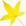 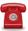 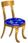 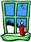 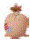 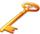 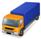 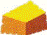 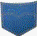 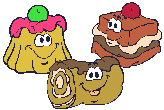 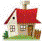 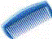 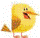 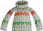 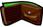 VI  Повратна информација – Писмена анализа примера са наставног листића. Читање и правилна артикулација.VII Домаћи задатак – Прочитати песму Мирослава Антића, „Гозба” у Буквару на страни 67.НАСТАВНИ ПРЕДМЕТ    Српски језикНАСТАВНА ЈЕДИНИЦА     „Јабука”, Драган ЛукићТИП ЧАСАОбрадаРЕДНИ БРОЈ НАСТАВНЕ ЈЕДИНИЦЕ57.НАСТАВНИ ОБЛИЦИ    Фронтални, индивидуални НАСТАВНЕ  МЕТОДЕ     Дијалошка, демонстративна, рада на текстуНАСТАВНА СРЕДСТВАХамерЦИЉ  ЧАСАУвођење ученика у доживљавање, тумачење и разумевање приче.ЗАДАЦИ ЧАСАОбразовниФункционалниВаспитни– Подстицање ученика да искажу доживљаје о прочитаној причи.– Тумачење приче: анализа приче уз помоћ питања, анализа редоследа догађаја и ликова. Издвајање порука.– Вежбање читања. – Богаћење речника ученика.– Именовање осећања које су карактеристична за одређене животне ситуације, као и пожељних и непожељних особина.Образовни стандарди који се могу применити1СЈ.1.5.1.              1СЈ.2.2.7.            1СЈ.2.2.8.                  1СЈ.2.5.4.              1СЈ.3.4.4.ТОК  ЧАСАI Емоционално-интелектуална припрема  − Гроздање, тема: Јабука. Ученици у грозд пишу асоцијације на реч јабука.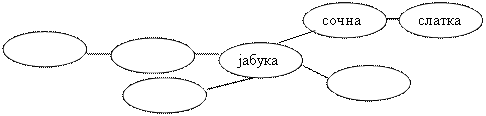 – Ученици редом говоре појмове које су написали. Учитељ записује појмове на хамеру. Сваки ученик плавом оловком допуњује свој грозд новим речима.II Најава наставне јединице – Данас ћемо читати и разговарати о причи „Јабука”. Ову причу написао је Драган Лукић. Учитељ пише наслов приче и име писца по табли, а ученици у својим свескама.II Портрет писца  –  Драган Лукић рођен је 1928. године у Београду. Био је дечји писац. Писао је песме, приче, романе, драмске текстове. Добитник је многих награда: Невен, Змајева награда и друге. Најпознатије књиге су му: Фифи, Од куће до школе, Ловац Јоца, Шта тата каже, Овде станују песме... III Интерпретативно читање учитеља – Учитељ изражајно чита причу у Буквару на страни 104. „Јабука”. IV Разговор о доживљајуШта вам се у овој причи допада? V Усмерено читање  – Ученици тихо, или у себи, читају песму са задатком да обрате пажњу на непознате речи.VI Тумачење непознатих речи  – Ученици читају реченице у којима су непознате речи. Учитељ пита да ли неко зна њихово значење. Тумачење непознатих речи: сапутник – човек који са неким путује.VII Анализа приче – Где је расло дрво јабука? Ко се попео на дрво да дохвати јабуку? Шта му је јабука одговорила? Зашто је јабука рекла лопову: ,,Нисам ја за тебе”? Зашто су се чобани посвађали? Шта се јабуци није допало у понашању чобана? Како су се понашали путници када су угледали јабуку? Зашто је јабука и њима рекла да није за њих? Ко је седео на ливади? Зашто се јабука докотрљала девојчици у крило? Које девојчицине особине су се допале јабуци? Упоредите понашање девојчице и осталих у причи. VIII Језик и стил – Језичка вежбања – Уланчавање речи. Ученици говоре речи које се надовезују у реченицу. Циљ је саставити што дужу реченицу о јабуци.IX Синтеза  –  Поновно, гласно читање приче.X Самостални и стваралачки рад ученика – Допуна грозда. Ученици црвеном оловком дописују нове речи о јабуци у грозд које су пронашли у причи, а односе се на њене поступке и особине.XI  Домаћи задатак – Напиши три реченице о јабуци. Илуструј једну од написаних реченица.НАСТАВНИ ПРЕДМЕТ    Српски језикНАСТАВНА ЈЕДИНИЦА     „Јабука”, Драган ЛукићТИП ЧАСАУтврђивањеРЕДНИ БРОЈ НАСТАВНЕ ЈЕДИНИЦЕ58.НАСТАВНИ ОБЛИЦИ    Фронтални, индивидуални НАСТАВНЕ  МЕТОДЕ     Дијалошка, демонстративна, рада на тексту, рада на текстуНАСТАВНА СРЕДСТВА АпликацијаЦИЉ  ЧАСАУвођење ученика у доживљавање, тумачење и разумевање приче.ЗАДАЦИ ЧАСАОбразовниФункционалниВаспитни– Подстицање ученика да искажу доживљаје о прочитаној причи.– Тумачење приче: анализа приче уз помоћ питања, уочавање редоследа догађаја и ликова. Издвајање порука.– Вежбање читања. – Богаћење речника ученика.– Именовање осећања које су карактеристична за одређене животне ситуације, као и пожељних и непожељних особина.Образовни стандарди који се могу применити1СЈ.0.1.4.                1СЈ.2.5.5.              ТОК  ЧАСАI Емоционално-интелектуална припрема  − Пронађи реч која се крије у низу слова.                                                          САХТЈАБУКАСЛМОУДИII Најава наставне јединице – Данас ћемо читати, разговарати и препричавати причу„Јабука”. Учитељ пише наслов приче и име писца по табли, а ученици у својим свескама.III Штафетно читање – Ученици читају причу.IV План препричавања – Кроз анализу догађаја извршити поделу приче на делове. Деловима приче дати наслове који ће уједно бити план препричавања. Записати наслове.Где је расла јабука? Каква је она била?       На брду расло дрво.Ко је наишао? Шта је он желео? Шта му је јабука одговорила?       Наишао је лопов.Где се котрљала јабука? Ко је јабуку угледао? Зашто су се чобани свађали? Шта им је јабука рекла?       Чобани су угледали јабуку.До кога се јабука откотрљала? Шта су путници помислили? Шта им је јабука одговорила?       Сусрет путника и јабуке.            5.    Ко је био на ливади? Шта је девојчица помислила када је угледала јабуку? Шта јој је јабука рекла?        Јабука је у девојчицином крилу.V Препричавање приче – Неколико ученика препричава причу.    VI Језик и стил –  Језичка вежбања – вежба у Буквару, страна 105. Изглед и особине девојчице, каква је девојчица.– Ученици у свескама записују особине девојчице. VII Синтеза  – Штафетно читање текста.VIII Самостални и стваралачки рад ученика – Напиши јабуци поруку зашто одобраваш њену одлуку да припадне девојчици.IX Домаћи задатак – Вежбе читања.НАСТАВНИ ПРЕДМЕТ    Српски језикНАСТАВНА ЈЕДИНИЦА     „Добар друг ти вреди више”, Перо ЗубацТИП ЧАСАОбрадаРЕДНИ БРОЈ НАСТАВНЕ ЈЕДИНИЦЕ59.НАСТАВНИ ОБЛИЦИ    Фронтални, индивидуални НАСТАВНЕ  МЕТОДЕ     Дијалошка, демонстративна, рада на текстуНАСТАВНА СРЕДСТВА Компакт-дискЦИЉ  ЧАСАУвођење ученика у доживљавање, разумевање и тумачење песме.ЗАДАЦИ ЧАСАОбразовниФункционалниВаспитни– Подстицање ученика да искажу доживљаје о прочитаној песми.–  Тумачење песме: анализа песме уз помоћ питања, интуитивно препознавање песничких слика.– Вежбање читања. –  Богаћење речника ученика.–  Именовање осећања које су карактеристична за одређене животне ситуације, као и пожељних и непожељних особина.Образовни стандарди који се могу применити1СЈ.1.5.1.            1СЈ.2.2.8.              1СЈ.2.5.3.            1СЈ.2.5.4.            ТОК  ЧАСАI Емоционално – интелектуална припрема – Слушање и певање песме са компакт-диска „Другарство”. – Разговор о песми: О чему нам говори ова песма? Како се ви међусобно дружите?II Најава наставне јединице – Имати друга и другарицу значи волети, делити, разумети. Данас ћемо читати песму о другарству. Учитељ најављује шта ће на овом часу радити и пише по табли наслов песме и име писаца. Ученици пишу у своје свеске.III Портрет писца – Перо Зубац  је савремени српски књижевник. Рођен је у Невесињу 1945.године. Објавио 30 књига поезије, 17 књига песама за децу.   IV Изражајно (интерпретативно) читање – Наставник чита песму у Буквару на страни 98.V Разговор о непосредним доживљајима и утисцима – После прочитане песме и емоционалне паузе учитељ разговара са ученицима како су они доживели ову песму и какви су њихови утисци, постављајући им следећа питања: Да ли вам се песма допала? Како сте се осећали док су слушали песму?VI Тихо усмерено читање – Говорим ученицима да имају задатак да у себи пажљиво прочитају песму и ако препознају неку непознату реч нека је  подвуку  оловком.VII Тумачење непознатих речи и израза – Објашњење непознатих речи ако их има.VIII Анализа песме – Ученицима се постављају следећа питања: Ко се се помиње у песми? Од чега је друг вреднији? Колико је вредно Сунце? А киша? Зашто песник пореди друга са Сунцем, кишом, шумом, хлебом? Шта они значе људима? Шта другови чине једни за друге? Шта све ради добар друг? Колико вреди добар друг? Када ти све треба добар друг? Зашто се каже да добар друг злата вреди? Ако имаш друга шта ће ти се све догодити? Када ти треба друг? Шта ће све он урадити? Шта је за тебе другарство? Које пословице о другарству знате?Да ли ти имаш доброг друга/другарицу? Шта ти он/она значи? А ти њему? Шта би ти урадио за њега? Када си схватио/ла да ти је он прави пријатељ? IX Језик и стил  – Богаћење речника.– Ученици пишу речи које у себи садрже реч друг.X Синтеза – Штафетно читање песме.XI Самостални стваралачки рад  –  Илустрација песме.XII Домаћи задатак – Научити песму напамет.НАСТАВНИ ПРЕДМЕТ    Српски језикНАСТАВНА ЈЕДИНИЦА     Писана слова A a, Н н ТИП ЧАСАОбрадаРЕДНИ БРОЈ НАСТАВНЕ ЈЕДИНИЦЕ60.НАСТАВНИ ОБЛИЦИ    Фронтални, индивидуалниНАСТАВНЕ  МЕТОДЕ    Гласовно аналитичко-синтетичка, дијалошка, демонстративна, рада на текстуНАСТАВНА СРЕДСТВА Илустрације, словарицаЦИЉ  ЧАСАУчење читања и писања писаних слова А а и Н н.ЗАДАЦИ ЧАСАОбразовниФункционалниВаспитни– Учење правилног писања писаних слова А а  и Н н  и њиховог повезивања у речима.–  Овладавање техником читања и писања писаним словима. – Богаћење речника ученика.–  Формирање навика за уредно и лепо писање писаним словима.Образовни стандарди који се могу применити1СЈ.0.1.1.                1СJ.1.2.1.            1СЈ.1.2.2.          1СЈ.1.3.1.                1СЈ.1.3.3.                ТОК  ЧАСАI Припремни разговор – Учитељ дели деци наставне листиће са текстом (написан штампаним словима) и чита га.АНА НИЈЕ САМА− Ана, шта радиш тамо сама?− Али, мама, ја нисам сама. Андријана је са мном.− Андријана?− Да, мама, Андријана. Заборавила си.                                    Радовинка Ристановић– Разговор о прочитаном: Где се налази Ана? Зашто је мама позвала Ану? Шта је Ана радила? Са ким се играла?II Издвајање речи у којој се налазе слова које обрађујемо – Из текста „Ана није сама” ученици читају речи у којима су обележена слова црвеном бојом. III Најава наставне јединце – Учитељ најављује шта ће ученици учити: велика и мала писана слова Аа и Н н.IV Показивање новог писаног слова – Учитељ показује велика и мала писана слова  А а и Н н  у Буквару, на страни 68.V Упоређивање новог писаног слова са истим штамапаним словом – Ученици упоређују велика и мала писана слова А а и Н н са штампаним словима , уочавају сличности и разлике.VI Анализа графичке структуре писаног слова – Анализа графичке структуре писаних слова А а и Н н – елементи из којих се састоје. Уочавање истих, сличних и различитих елемената ових слова.VII Писање слова – Учитељ на табли записује писана слова А а, Н н  и показује ученицима начин писања ових слова.– Ученици пишу слова у свеску, по један ред великог и малог слова А и Н. Учитељ прати њихов рад и даје сугестије.– Писање речи  – учитељ показује повезивање обрађених слова. Пише речи из Буквара по табли у линијском систему.– Писање реченица – учитељ пише реченицу из Буквара на табли.Ана на 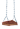 . – Ученици преписују реченицу у свеске.VIII Читање писаног слова – Учитељ чита текст у Буквару страна 68.– Ученици читају текст. – Учитељ поставља питања да би утврдио разумевање прочитаног:  Шта ради Ана? Где седи нана? Кога нана дозива? Због чега је дозива?IX Стваралачки рад ученика  – Наставни листови уз буквар, страна 51.X Домаћи задатак – Наставни листови уз буквар, страна 50.НАСТАВНИ ПРЕДМЕТ    Српски језикНАСТАВНА ЈЕДИНИЦА Писана слова М м, И и ТИП ЧАСАОбрадаРЕДНИ БРОЈ НАСТАВНЕ ЈЕДИНИЦЕ61.НАСТАВНИ ОБЛИЦИ    Фронтални, индивидуалниНАСТАВНЕ  МЕТОДЕ    Гласовно аналитичко-синтетичка, дијалошка, демонстративна, рада на текстуНАСТАВНА СРЕДСТВА Илустрације, словарицаЦИЉ  ЧАСАУчење читања и писања писаних слова М м и И и. ЗАДАЦИ ЧАСАОбразовниФункционалниВаспитни– Учење правилног писања писаних слова М м  и И и  и њиховог повезивања у речима.–  Овладавање техником читања и писања писаним словима. – Богаћење речника ученика.–  Формирање навика за уредно и лепо писање писаним словима.Образовни стандарди који се могу применити1СЈ.0.1.1.                1СJ.1.2.1.            1СЈ.1.2.2.          1СЈ.1.3.1.                1СЈ.1.3.3.                 ТОК  ЧАСАI Припремни разговор – Учитељ дели деци наставне листиће са стиховима из песме „Свако слово нешто ново” (написан штампаним словима) и чита га.М – је слово слично миру,                                              И – изволи, И – извини, Моћно као сваки мост.                                                    к’о из корпе,  к’о из мреже.Украс сваком Миломиру                                                И – чаробна чуда чиниМаштовито к’о младост.                                                 И спаја, и речи веже.                                                                                                    Б. Баковић и Т. Николетић– Разговор о прочитаном: Шта представља слово М? Зашто је слово М украс Миломиру? Зашто су речи изволи и извини важне? Како слово И чини чуда?II Издвајање речи у којој се налазе слова која обрађујемо – Из текста ученици читају речи у којима су обележена слова црвеном бојом. III Најава наставне јединце – Учитељ најављује шта ће ученици учити: велика и мала писана слова М м и И и.IV Показивање новог писаног слова – Учитељ показује велика и мала писана слова М м и И и  у Буквару, на страни 69.V Упоређивање новог писаног слова са истим штамапаним словом – Ученици упоређују велика и мала писана слова М м и И и са штампаним словима  и сличним писаним, уочавају сличности и разлике.VI Анализа графичке структуре писаног слова – Анализа графичке структуре писаних слова М м и И и – елементи из којих се састоје. Уочавање истих, сличних и различитих елемената ових слова.VII Писање слова – Учитељ на табли записује писана слова М м, И и  и показује ученицима начин писања ових слова.– Ученици пишу слова у свеску, по један ред великог и малог слова М и И. Учитељ прати њихов рад и даје сугестије.– Писање речи  – учитељ објашњава повезивање обрађених слова са наученим словим. Пише речи из Буквара по табли у линијском систему и показује начин повезивања нових слова.– Писање реченица – учитељ пише реченице из текста „Мима и Нина” из  Буквара  на страни 69 на табли.Нина има  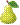 .Мима има 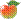 .– Ученици преписују.VIII Читање писаних слова – Учитељ чита текст „Мима и Нина” у Буквару, страна 69.– Ученици читају текст. – Учитељ поставља питања да би утврдио разумевање прочитаног:  Шта има Нина? Ко има банане? Шта они имају? IX Стваралачки рад ученика  – Наставни листови уз буквар, страна 53.X Домаћи задатак – Наставни листови уз буквар, страна 52.НАСТАВНИ ПРЕДМЕТ    Српски језикНАСТАВНА ЈЕДИНИЦА     Читамо и пишемо писаним словима ТИП ЧАСАУтврђивањеРЕДНИ БРОЈ НАСТАВНЕ ЈЕДИНИЦЕ62.НАСТАВНИ ОБЛИЦИ    Фронтални, индивидуални НАСТАВНЕ  МЕТОДЕ     Дијалошка, демонстративна, писаних радова, рада на текстуНАСТАВНА СРЕДСТВА СловарицаЦИЉ  ЧАСАУчење читања и писања писаних слова. ЗАДАЦИ ЧАСАОбразовниФункционалниВаспитни– Учење правилног писања писаних слова и њиховог повезивања у речима.–  Овладавање техником читања и писања писаним словима. – Богаћење речника ученика.–  Формирање навика за уредно и лепо писање писаним словима.Образовни стандарди који се могу применити1СЈ.0.1.1.                1СJ.1.2.1.            1СЈ.1.2.2.          1СЈ.1.3.1.                1СЈ.1.3.3.                ТОК  ЧАСАI Мотивациона припрема – Учитељ дели ученицима наставне листиће. Повежи одговарајуће слово и слику. Којим словом почињу имена предмета и бића са слике?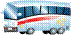 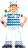 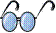 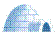 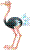 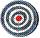 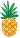 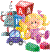                                                 а                н             м               и– Разговор: Које предмете и бића сте спојили са словом А? Које са словом Н? Словом И? А словом М?II Најава наставне јединице – Научили смо четири писана слова. Данас ћемо вежбати писање и читање писаним словима. Учитељ најављује шта ће овог часа радити и пише писана слова  А а, Н н, М м, И и по табли.III Писање– Слагање речи од писаних слова А, Н, М, и И записивање у свеске.     Речи: на, ми, има, нам, мама, нана, имама, имамо, Ана, Нина, Мима, Мина– Учитељ пише речи на табли, ученици преписују. Док ученици пишу учитељ их обилази и помаже им да правилно повежу слова.– Од сложених речи ученици састављају реченице и записују их у свеске.    Ана има   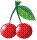 .               Мима има   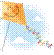  .         Мама, ми имамо  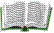 .            Нина, имам 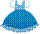 .IV Читање– Вежбе читања у Буквару, на странaма 68 и 69.V Самостални стваралачки рад – Направи рам за слику.– Ученици у свесци цртају рам за слику и украшавају га великим и малим писаним словима А, Н, М, И.VI Домаћи задатак – Препиши текст „Мима и Нина” из Буквара на страни 69.НАСТАВНИ ПРЕДМЕТ    Српски језикНАСТАВНА ЈЕДИНИЦА Писана слова Т т, О о ТИП ЧАСАОбрадаРЕДНИ БРОЈ НАСТАВНЕ ЈЕДИНИЦЕ63.НАСТАВНИ ОБЛИЦИ    Фронтални, индивидуалниНАСТАВНЕ  МЕТОДЕ    Гласовно аналитичко-синтетичка, дијалошка, демонстративна, рада на текстуНАСТАВНА СРЕДСТВА Илустрације, словарицаЦИЉ  ЧАСАУчење читања и писања писаних слова Т т и О о. ЗАДАЦИ ЧАСАОбразовниФункционалниВаспитни– Учење правилног писања писаних слова Т т  и О о  и њиховог повезивања у речима.–  Овладавање техником читања и писања писаним словима. – Богаћење речника ученика.–  Формирање навика за уредно и лепо писање писаним словима.Образовни стандарди који се могу применити1СЈ.0.1.1.                1СJ.1.2.1.            1СЈ.1.2.2.          1СЈ.1.3.1.                1СЈ.1.3.3.                ТОК  ЧАСАI Припремни разговор – Учитељ дели деци наставне листиће са текстом „Тигар”  (који је написан штампаним словима) и чита га.ТИГАРБили смо у Зоолошком врту. Тамо смо видели страшног тигра. Лежао је затворених очију. Одједном се тргнуо протегнуо се и отишао у шетњу. Посматрали смо тигра како шета. Био је страшно љут.                                                                                                                                Вук Милатовић– Разговор о прочитаном: Где су била деца? Кога су видела? Шта је тигар радио?II Издвајање речи у којој се налазе слова која обрађујемо – Из текста ученици читају речи у којима су обележена слова црвеном бојом. III Најава наставне јединце – Учитељ најављује шта ће ученици учити: велика и мала писана слова Т т и О о.IV Показивање новог писаног слова – Учитељ показује велика и мала писана слова Т т и О о  у Буквару, на страни 70.V Упоређивање новог писаног слова са истим штамапаним словом – Ученици упоређују велика и мала писана слова Т т и О о са штампаним словима  и сличним писаним, уочавају сличности и разлике.VI Анализа графичке структуре писаног слова – Анализа графичке структуре писаних слова Т т и О о – елементи из којих се састоје. Уочавање истих, сличних и различитих елемената ових слова.VII Писање слова – Учитељ на табли записује писана слова Т т, О о  и показује ученицима начин писања ових слова.– Ученици пишу слова у свеску, по један ред великог и малог слова Т и О. Учитељ прати њихов рад и даје сугестије.– Писање речи  – учитељ објашњава повезивање обрађених слова са наученим словима. Пише речи из Буквара по табли у линијском систему и показује начин повезивања нових слова.– Писање реченица – учитељ пише реченице на табли:Тома има   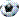 .Тина има 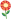 .– Ученици преписују реченице.VIII Читање писаних слова – Учитељ чита текст „Тома и Мита” у Буквару, страна 70.– Ученици читају текст. – Учитељ поставља питања да би утврдио разумевање прочитаног:  Ко има џојстик? Шта има Мита? Чији је лап-топ? Шта раде Тома и Мита?IX Стваралачки рад ученика  – Наставни листови уз буквар, страна 55.X Домаћи задатак – Наставни листови уз буквар, страна 54.НАСТАВНИ ПРЕДМЕТ    Српски језикНАСТАВНА ЈЕДИНИЦА Писана слова С с, Е е ТИП ЧАСАОбрадаРЕДНИ БРОЈ НАСТАВНЕ ЈЕДИНИЦЕ64.НАСТАВНИ ОБЛИЦИ    Фронтални, индивидуалниНАСТАВНЕ  МЕТОДЕ    Гласовно аналитичко-синтетичка, дијалошка, демонстративна, рада на текстуНАСТАВНА СРЕДСТВА Илустрације, словарица, компакт-дискЦИЉ  ЧАСАУчење читања и писања писаних слова С с и Е е. ЗАДАЦИ ЧАСАОбразовниФункционалниВаспитни– Учење правилног писања писаних слова С с  и Е е  и њиховог повезивања у речима.–  Овладавање техником читања и писања писаним словима. – Богаћење речника ученика.–  Формирање навика за уредно и лепо писање писаним словима.Образовни стандарди који се могу применити1СЈ.0.1.1.                1СJ.1.2.1.            1СЈ.1.2.2.          1СЈ.1.3.1.                1СЈ.1.3.3.                 ТОК  ЧАСАI Припремни разговор – Ученици певају песму „Кад си срећан”.– Разговор о срећи: Шта вас чини срећним? Како показујете срећу? Како можемо да поделимо срећу са неким?II Најава наставне јединце – Учитељ најављује шта ће ученици учити: велика и мала писана слова С с и Е е.III Показивање новог писаног слова – Учитељ показује велика и мала писана слова С с и Е е у Буквару, на страни 71.IV Упоређивање новог писаног слова са истим штамапаним словом – Ученици упоређују велика и мала писана слова С с и Е е са штампаним словима  и сличним писаним, уочавају сличности и разлике.V Анализа графичке структуре писаног слова – Анализа графичке структуре писаних слова С с и Е е – елементи из којих се састоје. Уочавање истих, сличних и различитих елемената ових слова.VI Писање слова – Учитељ по табли записује писана слова С с, Е е  и показује ученицима начин писања ових слова.– Ученици пишу слова у свеску, по један ред великог и малог слова С и Е. Учитељ прати њихов рад и даје сугестије.– Писање речи  – учитељ објашњава повезивање обрађених слова са наученим словима. Пише речи из Буквара по табли у линијском систему и показује начин повезивања нових слова.– Писање реченица Има осам сати.Ема снима осе.Сима носи Стани  ананас.– Ученици преписују реченице.VII Читање писаних слова – Учитељ чита текст „Тенис у Буквару”, страна 71.– Ученици читају текст. – Учитељ поставља питања да би утврдио разумевање прочитаног:  Ко има рекет? Шта носи таса? Ко воли тенис?VIII Стваралачки рад ученика  –Наставни листови уз буквар, страна 57.IX Домаћи задатак – Наставни листови уз буквар, страна 56.АСТАВНИ ПРЕДМЕТ    Српски језикНАСТАВНА ЈЕДИНИЦА Писана слова Аа, Нн, Мм, Ии, Тт, Оо, Сс, Ее  ТИП ЧАСАУтврђивањеРЕДНИ БРОЈ НАСТАВНЕ ЈЕДИНИЦЕ65.НАСТАВНИ ОБЛИЦИ    Фронтални, индивидуалниНАСТАВНЕ  МЕТОДЕ    Дијалошка, демонстративна, метода писаних радова, рада на текстуНАСТАВНА СРЕДСТВАСловарица, наставни листићЦИЉ  ЧАСАУчење читања и писања писаних слова.ЗАДАЦИ ЧАСАОбразовниФункционалниВаспитни– Учење правилног писања писаних слова и њиховог повезивања у речима.–  Овладавање техником читања и писања писаним словима. – Богаћење речника ученика.–  Формирање навика за уредно и лепо писање писаним словима.Образовни стандарди који се могу применити1СЈ.0.1.1.                1СJ.1.2.1.            1СЈ.1.2.2.          1СЈ.1.3.1.                1СЈ.1.3.3.                 ТОК ЧАСАI Мотивациона припрема –  Учитељ ученицима дели наставни листић.Напиши у квадратић мало писано слово којим почиње име датих предмета или бића.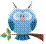 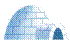 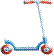 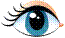 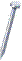 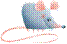 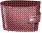 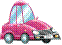 II Најава наставне јединице – Данас ћемо вежбати писање и читање писаним словима које смо до сада научили. Учитељ најављује наставну јединицу и пише по табли писана слова која су до сада научили – А а, Н н, М м, И и, Т т, О о, С с, Е е. III Писање слова, речи и реченица   – Од научених слова састављамо речи. Учитељ пише речи по табли, а ученици их записују у свеске.   Речи: са, со, син, сат, сан, сом, снио, Ема, носи, сено, татин, Сима, Мита, Мома– Од написаних речи ученици састављају реченице и пишу их у свеске. Учитељ обилази ученике и помаже да правилно повежу писана слова.     Сима носи сат.     Ено Мома носи сома.     Мита снио сан о сому.     Ема са татом носи сено.IV Читање – Ученици читају реченице у Буквару на страни 72.– Разговор о прочитаном: Ко има шналу? Шта Ема носи? Шта тата нема? Шта ради Стана? Ко снима са моста?  V Самостални и стваралачки рад ученика – Ученике поделити у две групе.1. група – Преписује реченицу по избору из Буквара и илуструје је.2. група – Саставља реченице користећи речи из реченица у Буквару.VI Домаћи задатак – Вежбе читања. НАСТАВНИ ПРЕДМЕТ    Српски језикНАСТАВНА ЈЕДИНИЦА Снешко Белић – прича по низу слика из БуквараТИП ЧАСАУтврђивањеРЕДНИ БРОЈ НАСТАВНЕ ЈЕДИНИЦЕ66.НАСТАВНИ ОБЛИЦИ    Фронтални, индивидуалниНАСТАВНЕ  МЕТОДЕ    Дијалошка, демонстративна, усменог излагања, писаних радоваНАСТАВНА СРЕДСТВА Слике, апликацијаЦИЉ  ЧАСАУвођење ученика у правилно говорно изражавање.ЗАДАЦИ ЧАСАОбразовниФункционалниВаспитни – Подстицање ученика на слободно и усмерено самостално говорно изражавање.– Развијање способности за правилно и течно усмено изражавање. – Усмеравање пажње на појединости и целину. Развијање логичког мишљења. – Богаћење речника ученика.– Подстицање ученика на развијање пријатељских односа са другима.Образовни стандарди који се могу применити1СЈ.0.1.1.       1СЈ.0.1.5.       ТОК ЧАСАI Мотивациона припрема – Анаграм.– Учитељ на табли лепи слова следећим редом:– Ученици премештају слова, проналазе речи – решење анаграма: Снешко Белић.– Разговор са ученицима о Снешку Белићу: Како изгледа Снешко Белић? Шта је све потребно да се Снешко направи? II Најава наставне јединце – Деца се највише радују снегу и играма које он доноси. Данас ћемо причати причу о Снешку Белићу. Учитељ најављује о чему ће овога часа причати – Снешко Белић, прича по сликама.III Разговор о сликама– Учитељ упућује ученике на слике у Буквару, на страни 73.– Ученици посматрају и описују сваку слику посебно уз помоћ учитеља: Кога видите на првој слици? Шта они раде? Где се налазе? Како се зову деца са слике? Шта су се дечак и девојчица договорили? Шта ради дечак на другој слици? А шта девојчица? Шта дечак ради на трећој слици? Како су се договорили да реше проблем? Кога су деца позвала? Како су се осећали на крају? Шта се даље дешавало?IV Давање наслова сликама 1. Пао је снег. 2. Лука и Каћа котрљају грудве по снегу.3. Снешко је превисок.4. Помоћ.5. Деда је решио проблем.6. Снешко је готов.V Причање по сликама – Неколико ученика прича причу по сликама уз помоћ наслова.VI Самостални рад ученика – Писање реченица на основу слика.1. група – Пише реченице о Снешку Белићу.2. група – Пише реченице о једној слици по избору.3. група – Пише причу по сликама.VII Домаћи задатак – Нацртај Снешка Белића.АСТАВНИ ПРЕДМЕТ    Српски језикНАСТАВНА ЈЕДИНИЦА Пишемо и читамо писаним словима  ТИП ЧАСАУтврђивањеРЕДНИ БРОЈ НАСТАВНЕ ЈЕДИНИЦЕ67.НАСТАВНИ ОБЛИЦИ    Фронтални, индивидуалниНАСТАВНЕ  МЕТОДЕ    Дијалошка, демонстративна, метода писаних радова, рада на текстуНАСТАВНА СРЕДСТВАИлустрације, словарицаЦИЉ  ЧАСАУчење читања и писања писаних слова. ЗАДАЦИ ЧАСАОбразовниФункционалниВаспитни– Учење правилног писања писаних слова и њиховог повезивања у речима.–  Овладавање техником читања и писања писаним словима. – Богаћење речника ученика.–  Формирање навика за уредно и лепо писање писаним словима.Образовни стандарди који се могу применити1СЈ.0.1.1.                1СJ.1.2.1.            1СЈ.1.2.2.          1СЈ.1.3.1.                1СЈ.1.3.3.                 ТОК ЧАСАI Мотивациона припрема – Учитељ дели ученицима наставне листиће. Повежи делове речи. (Написано писаним словима.)   те                 сао                 ме                 но   ми                 си   се                  ме   но                 со– Читање речи.II Најава наставне јединице – Данас ћемо писати и читати писана слова. Учитељ најављује шта ће овог часа радити и пише по табли наслов.III Писање слова, речи и реченица – Диктат – Учитељ прво диктира речи, па онда реченице. Речи:Ема, сом, ето, сан, теме, осам, носити, осе, кос Реченице:                                                    Ема има    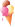   .  Таса и Ема носе мами  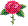 .  Таса носи    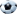  .    Тасин тата носи  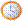 .     IV Провера урађеног диктата − Правилно писање реченица из диктата.V Читање – Читање реченица у Буквару, на страни 72. VI Самостални и стваралачки рад ученика – Учитељ дели наставне листиће.– Ученици  проналазе речи које се крију у низовима слова (написано писаним словима) и илуструју их.      соаемостниа                           енмасатсес                               анмистоемиеаVII Домаћи задатак – Прочитај написане реченице и препиши их писаним словима у свеску. Мима носи тост.   Тата носи месо.                                                Стана носи сат.    Сима има сина.                                                                                                                   НАСТАВНИ ПРЕДМЕТ    Српски језикНАСТАВНА ЈЕДИНИЦА     Писана слова Ј ј, У у ТИП ЧАСАОбрадаРЕДНИ БРОЈ НАСТАВНЕ ЈЕДИНИЦЕ68.НАСТАВНИ ОБЛИЦИ    Фронтални, индивидуалниНАСТАВНЕ  МЕТОДЕ    Гласовно аналитичко-синтетичка, дијалошка, демонстративна, рада на текстуНАСТАВНА СРЕДСТВА Илустрације, словарица, наставни листићЦИЉ  ЧАСАУчење читања и писања писаних слова Ј ј и У у. ЗАДАЦИ ЧАСАОбразовниФункционалниВаспитни– Учење правилног писања писаних слова Ј ј  и У у  и њиховог повезивања у речима.–  Овладавање техником читања и писања писаним словима. – Богаћење речника ученика.–  Формирање навика за уредно и лепо писање писаним словима.Образовни стандарди који се могу применити1СЈ.0.1.1.                1СJ.1.2.1.            1СЈ.1.2.2.          1СЈ.1.3.1.                1СЈ.1.3.3.                 ТОК  ЧАСАI Припремни разговор –  Учитељ чита песму о слову Ј.Једно Ј се јавља јутрос:,,Јаој овде васиона!Неправилно ме је првакубацио усред авиона!”– Разговор о прочитаном: Шта је васиона? Шта се догодило са словом Ј? Где је првак погрешио?II Најава наставне јединце – Учитељ најављује шта ће ученици учити: велика и мала писана слова Ј ј и У у.III Показивање новог писаног слова – Учитељ показује велика и мала писана слова Ј ј и У у  у Буквару на страни 74.IV Упоређивање новог писаног слова са истим штамапаним словом – Ученици упоређују велика и мала писана слова Ј ј и У у са штампаним словима  и сличним писаним, уочавају сличности и разлике.V Анализа графичке структуре писаног слова  – Анализа графичке структуре писаних слова Ј ј  и У у – елементи из којих се састоје. Уочавање истих, сличних и различитих елемената ових слова.VI Писање слова  – Учитељ на табли записује писана слова Ј ј, У у  и показује ученицима начин писања ових слова.– Ученици пишу слова у свеску, по један ред великог и малог слова ј и у. Учитељ прати њихов рад и даје сугестије.– Писање речи  – учитељ објашњава повезивање обрађених слова са наученим словима. Пише речи из Буквара по табли у линијском систему и детаљно објашњава начин повезивања нових слова.– Писање реченица Маја је у ауту.Стојан је Јанин син. Уна и Тијана се састају на сајму.– Ученици преписују.VII  Читање писаних слова – Учитељ чита текст „Мија и ујна” у Буквару, страна 74.– Ученици читају текст. – Учитељ поставља питања да би утврдио разумевање прочитаног:  Ко је Јана? Ко меси хлеб? Зашто се ујна смеје?VIII Стваралачки рад ученика  – Уланчавање речи: учитељ даје прву реч у реченици. Ученици редом додају речи тако да добију што дужу реченицу. Напоменути ученицима да је пожељно да реч има у себи слова ј или у.IX Домаћи задатак – Наставни листови уз буквар, страна 58 и 59.НАСТАВНИ ПРЕДМЕТ    Српски језикНАСТАВНА ЈЕДИНИЦА Писана слова Р р, Ш ш ТИП ЧАСАОбрадаРЕДНИ БРОЈ НАСТАВНЕ ЈЕДИНИЦЕ69.НАСТАВНИ ОБЛИЦИ    Фронтални, индивидуалниНАСТАВНЕ  МЕТОДЕ    Гласовно аналитичко-синтетичка, дијалошка, демонстративна, рада на текстуНАСТАВНА СРЕДСТВА Илустрације, словарицаЦИЉ  ЧАСАУчење читања и писања писаних слова Р р и Ш ш. ЗАДАЦИ ЧАСАОбразовниФункционалниВаспитни– Учење правилног писања писаних слова Р р  и Ш ш  и њиховог повезивања у речима.–  Овладавање техником читања и писања писаним словима. – Богаћење речника ученика.–  Формирање навика за уредно и лепо писање писаним словима.Образовни стандарди који се могу применити1СЈ.0.1.1.                1СJ.1.2.1.            1СЈ.1.2.2.          1СЈ.1.3.1.                1СЈ.1.3.3.                ТОК  ЧАСАI Припремни разговор – Учитељ дели деци наставне листиће са текстом „Шума” (написан штампаним словима) и чита га.ШУМАШума је велика тајна. У шуми увек нешто шуми, шумори, шушти, шета... Шумори лишће на гранама, шуми ветар у крошњама. Шушне зека у густишу и шева међу шишаркама. А ко у шуми шета?– Разговор о прочитаном: Шта шумори у шуми?  Ко шуми? Ко шушти у густишу, а ко међу шишаркама? Који гласови се најчешће чују у овом тексту?II Најава наставне јединце – Учитељ најављује шта ће ученици учити на овом часу –  Велика и мала писана слова Р р и Ш ш.III Показивање новог писаног слова – Учитељ показује велика и мала писана слова Р р и Ш ш у Буквару на страни 75.IV Упоређивање новог писаног слова са истим штамапаним словом – Ученици упоређују велика и мала писана слова Р р и Ш ш са штампаним словима  и сличним писаним, уочавају сличности и разлике.V Анализа графичке структуре писаног слова – Анализа графичке структуре писаних слова Р р  и Ш ш – елементи из којих се састоје. Уочавање истих, сличних и различитих елемената ових слова.VI Писање слова – Учитељ на табли записује писана слова Р р, Ш ш и показује ученицима начин писања ових слова.– Ученици пишу слова у свеску, по један ред великог и малог слова Р и Ш. Учитељ прати њихов рад и даје сугестије.– Писање речи  – учитељ објашњава повезивање обрађених слова са наученим словима. Пише речи из Буквара по табли у линијском систему и детаљно објашњава начин повезивања нових слова.– Писање реченица Раша рони у мору.Марина носи шарен шешир.На ташни сија шнала.– Ученици преписују.VII Читање писаних слова – Учитељ чита текст „У шуми” у Буквару на страни 75.– Ученици читају текст. – Учитељ поставља питања да би утврдио разумевање прочитаног:  Где су Маша и Миша? Шта је у шуми шушнуло? Ко се смеши?VIII Стваралачки рад ученика – Наставни листови уз буквар, страна 60.IX Домаћи задатак – Наставни листови  уз буквар, страна 61.НАСТАВНИ ПРЕДМЕТ    Српски језикНАСТАВНА ЈЕДИНИЦА Писана слова Ј ј, У у, Р р, Ш ш  ТИП ЧАСАУтврђивањеРЕДНИ БРОЈ НАСТАВНЕ ЈЕДИНИЦЕ70.НАСТАВНИ ОБЛИЦИ    Фронтални, индивидуалниНАСТАВНЕ  МЕТОДЕ     Дијалошка, демонстративна, метода писаних радова, рада на текстуНАСТАВНА СРЕДСТВАСловарицаЦИЉ  ЧАСАУчење читања и писања писаних слова. ЗАДАЦИ ЧАСАОбразовниФункционалниВаспитни– Учење правилног писања писаних слова и њиховог повезивања у речима.–  Овладавање техником читања и писања писаним словима. – Богаћење речника ученика.–  Формирање навика за уредно и лепо писање писаним словима.Образовни стандарди који се могу применити1СЈ.0.1.1.                1СJ.1.2.1.            1СЈ.1.2.2.          1СЈ.1.3.1.                1СЈ.1.3.3.                ТОК ЧАСАI Мотивациона  припрема –  Учитељ поставља на таблу хамер на којем је тајанствена порука коју треба да дешифрују и препишу правилно писаним словима.Упиши на линију почетно слово предмета или бића. Препиши је правилно писаним словима. Миша је написао мами поруку. Помози мами да је прочита. .        __    __     __    __   __     __   __     __     __     __       __     __    __     __     __    __   __     __      __     __    __      __.– Разговор о решењу тајанствене поруке. (Отишао сам са Урошем у шуму.) II Најава наставне јединице – Данас ћемо писати и читати писана слова. Учитељ најављује шта ће овог часа радити и пише по табли писана слова која утврђују – Ј ј, У у, Р р, Ш ш.III Писање – Учитељ дели наставне листиће ученицима.                                           ПИСАНА СЛОВАПрепиши писаним словима текст. Уместо слике напиши речи.Јана носи  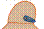  и  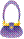 .  Јанин  има шарену мараму.  На  је 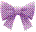 .  Јани сјајно стоји.– Ученици преписују текст писаним словима. Учитељ их обилази и проверава задатке. Помаже ученицима којима је помоћ потребна.IV Читање – Ученици читају текст који су преписивали писаним словима.– Разговор о прочитаном – учитељ поставља питања, а ученици проналазе у тексту и читају реченице које су одговор на постављено питање: Шта Јана носи? Где се налази марама? Каква је марама? Где се налази машна? Како Јани стоји шешир? V Самостални и стваралачки рад ученика – Нацртај шешир који би теби сјајно стајао и украси га писаним словима  Ј, У, Р, Ш.VI Домаћи задатак – Напиши пет реченица писаним словима које смо научили. НАСТАВНИ ПРЕДМЕТ    Српски језикНАСТАВНА ЈЕДИНИЦА Читамо и пишемо писаним словима  ТИП ЧАСАУтврђивањеРЕДНИ БРОЈ НАСТАВНЕ ЈЕДИНИЦЕ71.НАСТАВНИ ОБЛИЦИ    Фронтални, индивидуалниНАСТАВНЕ  МЕТОДЕ     Дијалошка, демонстративна, метода писаних радова, рада на текстуНАСТАВНА СРЕДСТВАСловарица, графофолијаЦИЉ  ЧАСАУчење читања и писања писаних слова. ЗАДАЦИ ЧАСАОбразовниФункционалниВаспитни– Учење правилног писања писаних слова и њиховог повезивања у речима.–  Овладавање техником читања и писања писаним словима. – Богаћење речника ученика.–  Формирање навика за уредно и лепо писање писаним словима.Образовни стандарди који се могу применити1СЈ.0.1.1.                1СJ.1.2.1.            1СЈ.1.2.2.          1СЈ.1.3.1.                1СЈ.1.3.3.                 ТОК ЧАСАI Мотивациона припрема – Напиши што више речи које почињу слоговима ју, ша, ра.ју – јутро, јун, јури, јуриша, јуне...ша – шара, шарена, шаран, шамар, шатор, шам...ра – ратар, раст, рата, раме, Раша, Раја, рана, раса...  II Најава наставне јединице – Данас ћемо вежбати писање и читање. Учитељ најављује шта ће на овом часу радити и пише наслов по табли.III Диктат – Диктат –  Учитељ прво чита диктат у целини. Затим диктира реч по реч, па реченицу по реченицу. На крају чита диктат у целини.  Речи     јаја,  миш, шаран, ратар, миран, јутро, шумар, Риста, Урош, ЈанаРеченице    Риста је устао рано. Отишао је на сајам. На сајму је и Јана. Риста и Јана шетају сајмом. IV Провера– Учитељ открива цео диктат правилно исписан на графофолији. – Анализа диктата.– Ученици исправљају, учитељ помаже.   V Читање – Читање исправљеног текста диктата.– Штафетно читање текстова у Буквару на странама 74. и 75.VI Језик и стил – Речи супротног значења – Напиши што више речи супротног значења. На пример: срећан – тужан, мали – велики....VIIСамостални и стваралачки рад ученика – Напиши две реченице у којима ћеш употребити речи супротног значења и нацртај их. На пример: Панталоне су дугачке. Хаљина је кратка.VIII Домаћи задатак – Напиши две реченице писаним словима.НАСТАВНИ ПРЕДМЕТ    Српски језикНАСТАВНА ЈЕДИНИЦА Тематски речник – богаћење речника  ТИП ЧАСАУтврђивањеРЕДНИ БРОЈ НАСТАВНЕ ЈЕДИНИЦЕ72.НАСТАВНИ ОБЛИЦИ    Фронтални, индивидуалниНАСТАВНЕ  МЕТОДЕ     Дијалошка, демонстративна, метода писаних радова, рада на текстуНАСТАВНА СРЕДСТВАСликаЦИЉ  ЧАСАУвођење ученика у правилно говорно и писмено изаражавање.ЗАДАЦИ ЧАСАОбразовниФункционалниВаспитни– Упућивање ученика у употребу књижевног језика у говору и писању.– Развијање способности за правилно и течно усмено и писмено изражавање.– Усмеравање пажње на појединости и целину. Развијање логичког мишљења. – Богађење речника ученика. – Развијање осећање за лепоту језичког израза.Образовни стандарди који се могу применити1СЈ.0.1.7.      1СЈ.1.3.1.       1СЈ.3.3.5.       ТОК ЧАСАI Мотивациона припрема –  Учитељ показује ученицима слику зимског пејзажа.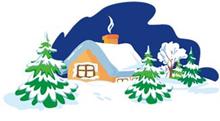 – Разговор о слици: Шта је приказано на слици? Које је доба дана? Како изгледа дрво? Како изгледа јела? Шта се налази око куће? Које звуке можемо да чујемо? Које боје преовлађују на слици?II Најава наставне јединице – Речи имају чаробну моћ. Речима могу да се насликају најлепше слике. Данас ћемо ми бити сликари који стварају слике речима. Учитељ најављује о чему ће причати на овом часу и пише по табли наслов.III Језик и стил –  Богаћење речника– Састављање тематског речника о зими.– Учитељ записује речи на табли, а ученици у свеске. Питањима учитељ наводи ученике да се сете што више речи (именица, придева и глагола) које се односе на зиму. Речи и груписати према врсти речи без именовања.Снег, пахуља, грудва, смет, северац, покривач, санке, скије, Снешко Белић, лед, леденице...Бео, снежан, ледена, клизава, сребрна, мекана, нежна, хладно, ветровито, тихо, нечујно...Падати, вејати, снежити, клизати, скијати, санкати, дувати, носити, наносити, грудвати...IV Писање – Ученици уз помоћ написаних речи у речнику састављају реченице о зими. Свака реченица мора да садржи најмање по једну реч из сваке написане скупине.– Док ученици пишу реченице учитељ их обилази и помаже ако им је помоћ потребна.V Самостални и стваралачки рад ученика – Напиши реченице правилним редоследом и илуструј.– Учитељ дели ученицима наставне листиће на којима су написане реченице које треба да поређају правилним редоследом.Кући сам се вратио срећан. Милан и Ања су се грудвали.Пао је снег. Одјурио сам са друговима у парк. Марко и Милица су направили Снешка.– Читање правилно написаног текста.VI Домаћи задатак –  Илустрација текста са наставног листића.НАСТАВНИ ПРЕДМЕТ    Српски језикНАСТАВНА ЈЕДИНИЦА Писана слова Г г, П пТИП ЧАСАОбрадаРЕДНИ БРОЈ НАСТАВНЕ ЈЕДИНИЦЕ73.НАСТАВНИ ОБЛИЦИ    Фронтални, индивидуалниНАСТАВНЕ  МЕТОДЕ    Гласовно аналитичко-синтетичка, дијалошка, демонстративна, рада на текстуНАСТАВНА СРЕДСТВА Илустрације, словарицаЦИЉ  ЧАСАУчење читања и писања писаних слова Г г и П п. ЗАДАЦИ ЧАСАОбразовниФункционалниВаспитни– Учење правилног писања писаних слова Г г  и П п  и њиховог повезивања у речима.–  Овладавање техником читања и писања писаним словима. – Богаћење речника ученика.–  Формирање навика за уредно и лепо писање писаним словима.Образовни стандарди који се могу применити1СЈ.0.1.1.                1СJ.1.2.1.            1СЈ.1.2.2.          1СЈ.1.3.1.                1СЈ.1.3.3.                 ТОК  ЧАСАI Припремни разговор – Учитељ води разговор са ученицима: Како су људи некада преносили поруке? На који начин је порука могла да стигне до њих преко мора? Учитељ дели деци наставне листиће са текстом (написан штампаним словима) и чита га.Голуб писмоношаПре много година поруке су преносили голубови писмоноше. На ногу или груди голуба писмоноше причврсти се порука. Да би пренео поруку голуб писмоноша прелети по неколико стотина километара у току једног дана. Пошто је привржен свом гнезду пут до њега лако проналази и увек се враћа натраг.– Разговор о прочитаном: Ко је некада преносио поруке? Како голуб писмоноша преноси поруку? Зашто се голуб увек враћа свом гнезду?II Издвајање речи у којој се налази слово које обрађујемо – Из текста о голубу писмоноши ученици читају речи у којима су обележена слова црвеном бојом. Која писана слова у овим речима нисмо научили да пишемо?III Најава наставне јединце – Учитељ најављује шта ће ученици учити: велика и мала писана слова Г г и П п.IV Показивање новог писаног слова – Учитељ показује велика и мала писана слова Г г, П п у Буквару, на страни 76.V Упоређивање новог писаног слова са истим штамапаним словом – Ученици упоређују велика и мала писана слова Г г и П п са штампаним словима и сличним писаним, уочавају сличности и разлике.VI Анализа графичке структуре писаног слова – Анализа графичке структуре писаних слова Г г и П п – елементи из којих се састоје. Уочавање истих, сличних и различитих елемената ових слова.VII Писање слова – Учитељ на табли записује писана слова Г г, П п  и показује ученицима начин писања ових слова.– Ученици пишу слова у свеску, по један ред великог и малог слова г и п, учитељ прати њихов рад и даје сугестије.– Писање речи  – учитељ објашњава повезивање обрађеног слова са наученим словима. Пише речи из Буквара по табли у линијском систему и детаљно објашњава начин повезивања нових слова.– Писање реченица – учитељ пише реченицу на табли Петар пише Гоги писмо и објашњава повезивање слова. Ученици преписују.VIII Читање писаног слова – Учитељ чита текст „Пошта” у Буквару, страна 76.– Ученици читају текст. – Учитељ поставља питања да би утврдио разумевање прочитаног:  Шта се преноси поштом? Где поштар носи писма? Кога писма спајају?IX Стваралачки рад ученика  – Ученике дели у групе у којима су ученици приближно истих способности и објашњава им задатке. Замислите да сте поштар и смислите:1. група (први ниво)  пише речи – Шта бисте ви носили деци?         2. група (други ниво) пише реченице – Чиме бисте обрадовали своје другаре? 3. група (трећи ниво) пише поруку  – Зашто је лепо бити поштар?    X Домаћи задатак – Наставни листови  уз буквар, стране 61 и 62.НАСТАВНИ ПРЕДМЕТ    Српски језикНАСТАВНА ЈЕДИНИЦА Писана слова  Л л, Љ љ ТИП ЧАСАОбрадаРЕДНИ БРОЈ НАСТАВНЕ ЈЕДИНИЦЕ74.НАСТАВНИ ОБЛИЦИ    Фронтални, индивидуалниНАСТАВНЕ  МЕТОДЕ    Гласовно аналитичко-синтетичка, дијалошка, демонстративна, рада на текстуНАСТАВНА СРЕДСТВА Илустрације, словарица, наставни листићЦИЉ  ЧАСАУчење читања и писања писаних слова Л л и Љ љ. ЗАДАЦИ ЧАСАОбразовниФункционалниВаспитни– Учење правилног писања писаних слова Л л  и Љ љ  и њиховог повезивања у речима.–  Овладавање техником читања и писања писаним словима. – Богаћење речника ученика.–  Формирање навика за уредно и лепо писање писаним словима.Образовни стандарди који се могу применити1СЈ.0.1.1.                1СJ.1.2.1.            1СЈ.1.2.2.          1СЈ.1.3.1.                1СЈ.1.3.3.                 ТОК  ЧАСАI Припремни разговор – Учитељ дели деци наставне листиће са стиховима из песме Свако слово нешто ново  (написан штампаним словима) и чита га.Љубав траје док је људибез љубави свет је празан.Воли, љуби, увек будиљубопитљив и љубазан.– Разговор о прочитаном: Зашто је без љубави свет празан? Шта значи бити љубопитљив? Зашто треба увек бити љубазан? II Најава наставне јединце – Учитељ најављује шта ће ученици учити: велика и мала писана слова Л л и Љ љ.III Показивање новог писаног слова – Учитељ показује велика и мала писана слова Л л и Љ љ у Буквару, на страни 77.IV Упоређивање новог писаног слова са истим штамапаним словом – Ученици упоређују велика и мала писана слова Л л и Љ љ са штампаним словима  и сличним писаним, уочавају сличности и разлике.V Анализа графичке структуре писаног слова – Анализа графичке структуре писаних слова Л л  и Љ љ – елементи из којих се састоје. Уочавање истих, сличних и различитих елемената ових слова.VI Писање слова – Учитељ на табли записује писана слова Л л, Љ љ  и показује ученицима начин писања ових слова.– Ученици пишу слова у свеску, по један ред великог и малог слова л и љ. Учитељ прати њихов рад и даје сугестије.– Писање речи  – учитељ објашњава повезивање обрађених слова са наученим словима. Пише речи из Буквара по табли у линијском систему и детаљно објашњава начин повезивања нових слова.– Писање реченица Ласта је слетела на липу.Лимун лепо мирише.Љиљана љуља Ољу.Миљан се шали са Смиљаном.– Ученици преписују.VII Читање писаних слова – Учитељ чита текст „Љиљанин пас” у Буквару, страна 77.– Ученици читају текст. – Учитељ поставља питања да би утврдио разумевање прочитаног:  Како се зове Љиљанин пас? Како изгледа Луле? Шта он ради?VIII Стваралачки рад ученика – Састави реченицу у којој свака реч почиње словом л.IX Домаћи задатак – Наставни листови, стране 64 и 65.НАСТАВНИ ПРЕДМЕТ    Српски језикНАСТАВНА ЈЕДИНИЦА Писана слова Г г, П п, Л л, Љ љ  ТИП ЧАСАУтврђивањеРЕДНИ БРОЈ НАСТАВНЕ ЈЕДИНИЦЕ75.НАСТАВНИ ОБЛИЦИ    Фронтални, индивидуалниНАСТАВНЕ  МЕТОДЕ     Дијалошка, демонстративна, метода писаних радова, рада на текстуНАСТАВНА СРЕДСТВАИлустрације, словарица, апликацијаЦИЉ  ЧАСАУчење читања и писања писаних слова. ЗАДАЦИ ЧАСАОбразовниФункционалниВаспитни– Учење правилног писања писаних слова и њиховог повезивања у речима.–  Овладавање техником читања и писања писаним словима. – Богаћење речника ученика.–  Формирање навика за уредно и лепо писање писаним словима.Образовни стандарди који се могу применити1СЈ.0.1.1.                1СJ.1.2.1.            1СЈ.1.2.2.          1СЈ.1.3.1.                1СЈ.1.3.3.                 ТОК ЧАСАI Мотивациона  припрема – Реши загонетку.Округла је, малена,Може и да скаче, само је о земљу ти удари јаче.   (лопта)– Разговор: Које игре играте лоптом? Какве могу бити лопте?II Најава наставне јединице – Данас ћемо писати и читати писана слова. Писаћемо реченице о омиљеној играчки – лопти и читати текст из Буквара. Учитељ најављује шта ће радити на овом часу и пише наслов по табли.III Писање – Ученици пишу што више речи које их асоцирају на лопту.– Ученици читају речи које су записали и допуњују списак новим речима.– Ученици од написаних речи о лопти састављају и пишу реченице.– Учитељ их обилази и контролише како повезују писана слова. Помаже ученицима којима је помоћ потребна.– Читање написаних реченица.IV Читање – Читање текста у Буквару на страни 78. „Игра”.– Учитељ изражајно чита текст.–  Ученици читају текст у себи и одговарају на питања са наставног листића.V Разумевање прочитаногПажљиво прочитај текст. Одговори на питања пуном реченицом.1. Ко се игра на игралишту?2. Ко им је отео лопту?3. Коме је пас пришао?4. Шта би ти урадио/ла да се нађеш у оваквој ситуацији?– Читање одговора на питања за разумевање прочитаног.VI Самостални и стваралачки рад ученика – Нацртај пса из приче.VII  Домаћи задатак – Напиши три реченице писаним словима које смо научили. НАСТАВНИ ПРЕДМЕТ    Српски језикНАСТАВНА ЈЕДИНИЦА Прича у слици из Буквара  ТИП ЧАСАУтврђивањеРЕДНИ БРОЈ НАСТАВНЕ ЈЕДИНИЦЕ76.НАСТАВНИ ОБЛИЦИ    Фронтални, индивидуалниНАСТАВНЕ  МЕТОДЕ     Дијалошка демонстративна, метода писаних радоваНАСТАВНА СРЕДСТВАСликаЦИЉ  ЧАСАУвођење ученика у правилно говорно изражавање.ЗАДАЦИ ЧАСАОбразовниФункционалниВаспитни – Подстицање ученика на слободно и усмерено самостално говорно изражавање.– Развијање способности за правилно и течно усмено изражавање. – Усмеравање пажње на појединости и целину. Развијање логичког мишљења. – Богаћење речника ученика.– Подстицање ученика на развијање пријатељских односа са другима.Образовни стандарди који се могу применити1СЈ.0.1.1.       1СЈ.0.1.5.       ТОК ЧАСАI Мотивациона  припрема – Гроздање на тему: Људи. – Ученици пишу што више речи које их асоцирају на људе.– Ученици читају речи које су написали. Допуна грозда речима које су нове.II Најава наставне јединице – Лепота наше планете је у различитости. Сваки њен предео, сваки становник је посебан, јединствен. Учитељ најављује о чему ће данас причати и пише по табли наслов – Прича по сликама.III Разговор о сликама – Учитељ упућује ученике на слику у Буквару, на страни 79. – Ученици посматрају слику у Буквару и описују их уз помоћ питања: Ко се налази на слици? Где се они налазе? Шта раде? Како се зову?  Шта је заједничко за ову децу? По чему се разликују? Како се деца односе према дечаку у колицима? Да ли је он срећан? Да ли су другари пажљиви? По чему то закључујете? Како се деца осећају пред полазак у школу? Како се осећао овај дечак? Чега се плашио? Како бисте се ви понашали према таквој особи?IV Причање–  Ученици дају наслов причи.–  Причање приче на основу дате слике – неколико ученика прича причу.V Причање о личним искуствима–  Ученици причају о примерима када су помогли особи са посебним потребама или када је та особа помогла њима.План причања: Када и где се то догодило? Ко је био присутан? Шта се догодило? Како си се осећао/ла?VI Самостални рад ученика – Писање реченица на основу слике или свог искуства.1. група – Пише реченице на основу слике.2. група – Пише реченице о свом искуству.– Читање реченица и састава.VII Домаћи задатак – Вежбе читања.НАСТАВНИ ПРЕДМЕТСрпски језикНАСТАВНА ЈЕДИНИЦАПишемо наученим писаним словимаТИП ЧАСАПровераРЕДНИ БРОЈ НАСТАВНЕ ЈЕДИНИЦЕ77.НАСТАВНИ ОБЛИЦИФронтални, индивидуалниНАСТАВНЕ МЕТОДЕДијалошка, писаних радоваНАСТАВНА СРЕДСТВАКонтролна вежбаЦИЉ ЧАСАПровера степена усвојених знања.ЗАДАЦИ ЧАСАОбразовниФункционалниВаспитни– Провера правилног писања и повезивања писаних слова.– Провера писања речи и реченица.–  Провера разумевања прочитаног.– Формирање навике за читко, уредно и лепо писање.Образовни стандарди који се могу применити1СЈ.0.1.1.                1СJ.1.2.1.            1СЈ.1.2.2.          1СЈ.1.3.1.                1СЈ.1.3.3.                НАСТАВНИ ПРЕДМЕТ    Српски језикНАСТАВНА ЈЕДИНИЦА Писана слова  Д д, К к ТИП ЧАСАОбрадаРЕДНИ БРОЈ НАСТАВНЕ ЈЕДИНИЦЕ78.НАСТАВНИ ОБЛИЦИ    Фронтални, индивидуалниНАСТАВНЕ  МЕТОДЕ    Гласовно аналитичко-синтетичка, дијалошка, демонстративна, рада на текстуНАСТАВНА СРЕДСТВА Илустрације, словарицаЦИЉ  ЧАСАУчење читања и писања писаних слова Д д и К к. ЗАДАЦИ ЧАСАОбразовниФункционалниВаспитни– Учење правилног писања писаних слова Д д  и К к  и њиховог повезивања у речима.–  Овладавање техником читања и писања писаним словима. – Богаћење речника ученика.–  Формирање навика за уредно и лепо писање писаним словима.Образовни стандарди који се могу применити1СЈ.0.1.1.                1СJ.1.2.1.            1СЈ.1.2.2.          1СЈ.1.3.1.                1СЈ.1.3.3.                 ТОК  ЧАСАI Aнализа провере знања – Учитељ дели ученицима прегледане провере знања.– Анализа задатака, уочавање грешака и исправак.II Припремни разговор –  Учитељ дели деци наставне листиће са стиховима  песме „Дуга” (написан штампаним словима) и чита га.Како је имешареном мосту,којим још никоишао није,који се видинакон кише,а онда скрије?                    Раде Зорић– Разговор о прочитаном: Какав је мост? Када се види мост? Где га видимо? Шта је тај мост?III Најава наставне јединце – Учитељ најављује шта ће ученици учити: велика и мала писана слова Д д и К к.IV Показивање новог писаног слова – Учитељ показује велика и мала писана слова Д д и К к у Буквару, на страни 80.V Упоређивање новог писаног слова са истим штамапаним словом – Ученици упоређују велика и мала писана слова Д д и К к са штампаним словима  и сличним писаним, уочавају сличности и разлике.VI Анализа графичке структуре писаног слова – Анализа графичке структуре писаних слова Д д и К к – елементи из којих се састоје. Уочавање истих, сличних и различитих елемената ових слова.VII Писање слова – Учитељ на табли записује писана слова Д д, К к  и показује ученицима начин писања ових слова.– Ученици пишу слова у свеску, по један ред великог и малог слова Д и К. Учитељ прати њихов рад и даје сугестије.– Писање речи  – учитељ објашњава повезивање обрађених слова са наученим словима. Пише речи из Буквара по табли у линијском систему и детаљно објашњава начин повезивања нових слова.– Писање реченица Душан седи у дворишту.Коста је мој комшија.Нада купује јагоде.Дарко игра кошарку.– Ученици преписују.VIII Читање писаних слова – Учитељ чита текст „У  посети” у Буквару, страна 80.– Ученици читају текст. – Учитељ поставља питања да би утврдио разумевање прочитаног:  Ко је посетио деду? Шта су му однели? Ко је понудио крушке? Шта је мама спремила? Ко је додао мед и шлаг? Каква је салата?IX Стваралачки рад ученика  – Наставни листови уз буквар, страна 66..X Домаћи задатак – Наставни листови уз буквар, страна 67.НАСТАВНИ ПРЕДМЕТ    Српски језикНАСТАВНА ЈЕДИНИЦА Писана слова  Б б, В в ТИП ЧАСАОбрадаРЕДНИ БРОЈ НАСТАВНЕ ЈЕДИНИЦЕ79.НАСТАВНИ ОБЛИЦИ    Фронтални, индивидуалниНАСТАВНЕ  МЕТОДЕ    Гласовно аналитичко-синтетичка, дијалошка, демонстративна, рада на текстуНАСТАВНА СРЕДСТВА Илустрације, словарицаЦИЉ  ЧАСАУчење читања и писања писаних слова Б б и В в. ЗАДАЦИ ЧАСАОбразовниФункционалниВаспитни– Учење правилног писања писаних слова Б б  и В в  и њиховог повезивања у речима.–  Овладавање техником читања и писања писаним словима. – Богаћење речника ученика.–  Формирање навика за уредно и лепо писање писаним словима.Образовни стандарди који се могу применити1СЈ.0.1.1.                1СJ.1.2.1.            1СЈ.1.2.2.          1СЈ.1.3.1.                1СЈ.1.3.3.                ТОК  ЧАСАI Припремни разговор – Учитељ дели деци наставне листиће са загонеткама и ребусима.      БА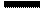       НА         (банана)           В’5 АР      (ветар)Бије те, а не видиш га.   (ветар)II Најава наставне јединце – Учитељ најављује шта ће ученици учити: велика и мала писана слова Б б и В в.III Показивање новог писаног слова – Учитељ показује велика и мала писана слова Б б и В в у Буквару, на страни 81.IV Упоређивање новог писаног слова са истим штамапаним словом – Ученици упоређују велика и мала писана слова Д д и К к са штампаним словима  и сличним писаним, уочавају сличности и разлике.V Анализа графичке структуре писаног слова – Анализа графичке структуре писаних слова Б б и В в – елементи из којих се састоје. Уочавање истих, сличних и различитих елемената ових слова.VI Писање слова – Учитељ на табли записује писана слова Б б, В в  и детаљно објашњава ученицима начин писања ових слова.– Ученици пишу слова у свеску, по један ред великог и малог слова Б и В.  Учитељ прати њихов рад и даје сугестије.– Писање речи  – учитељ објашњава повезивање обрађених слова са наученим словима. Пише речи из Буквара по табли у линијском систему и показује начин повезивања нових слова.– Писање реченица Бранко воли банане.Вера једе бомбоне.Весна путује у Београд.– Ученици преписују.VII Читање писаних слова – Учитељ чита текст „Вашар”  у Буквару, страна 81.– Ученици читају текст. – Учитељ поставља питања да би утврдио разумевање прочитаног:  Где је вашар? Ко воли бомбоне? Шта купује баба Вера? Шта слуша Весна? Шта ради Весна?VIII Стваралачки рад ученика  – Наставни листови  уз буквар, страна 68.IX Домаћи задатак – Наставни листови уз буквар, страна  69.НАСТАВНИ ПРЕДМЕТ    Српски језикНАСТАВНА ЈЕДИНИЦА Читамо и пишемо писаним словима  ТИП ЧАСАУтврђивањеРЕДНИ БРОЈ НАСТАВНЕ ЈЕДИНИЦЕ80.НАСТАВНИ ОБЛИЦИ    Фронтални, индивидуалниНАСТАВНЕ  МЕТОДЕ     Дијалошка, демонстративна, метода писаних радова, рада на текстуНАСТАВНА СРЕДСТВАСловарицаЦИЉ  ЧАСАУчење читања и писања писаних слова. ЗАДАЦИ ЧАСАОбразовниФункционалниВаспитни– Учење правилног писања писаних слова и њиховог повезивања у речима.–  Овладавање техником читања и писања писаним словима. – Богаћење речника ученика.–  Формирање навика за уредно и лепо писање писаним словима.Образовни стандарди који се могу применити1СЈ.0.1.1.                1СJ.1.2.1.            1СЈ.1.2.2.          1СЈ.1.3.1.                1СЈ.1.3.3.                 ТОК ЧАСАI Мотивациона припрема – Учитељ дели наставне листиће ученицима. – Ученици проналазе речи и записују их у свеске. 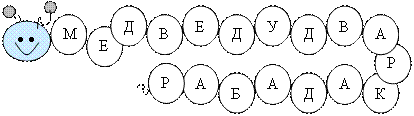 – Ученици читају речи које су записали у свеске и записују их на табли.– Црвеном бојом ученици подвлаче писана слова која су научили на предходним часовима: Д, К, Б, В.II Најава наставне јединице – На овом часу ћемо писати и читати писаним словима. Учитељ најављује ученицима шта ће радити на овом часу и пише по табли наслов.III Писање – Ученици преписују текст писаним словима. Уместо слика треба да напишу речи.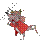     Гладан миш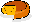    Један            спавао у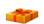 . У сну га спопаде страшна глад.  Досети се. Сместа попије 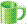 млека. Поједе 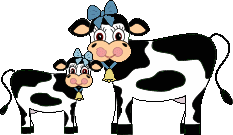 два  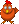  и три           . Поједе    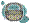 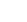 јаја, девет 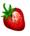 и на крају масну 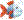 .   Након свега  се  заслади  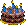 .  Када се најео, протегнуо се у .IV Читање – Читање радова.– Разговор : Где је спавао миш? Шта је осетио у сну? Шта је миш све појео? Чиме се засладио? Да ли је миш стварно све то појео? V Самостални и стваралачки рад ученика – Нацртај како би миш изгледао да је стварно све ово појео. VI Домаћи задатак –  Вежбе читања.НАСТАВНИ ПРЕДМЕТ    Српски језикНАСТАВНА ЈЕДИНИЦА Писана слова  З з, Ц ц ТИП ЧАСАОбрадаРЕДНИ БРОЈ НАСТАВНЕ ЈЕДИНИЦЕ81.НАСТАВНИ ОБЛИЦИ    Фронтални, индивидуалниНАСТАВНЕ  МЕТОДЕ    Гласовно аналитичко-синтетичка, дијалошка, демонстративна, рада на текстуНАСТАВНА СРЕДСТВА Илустрације, словарицаЦИЉ  ЧАСАУчење читања и писања писаних слова З з и Ц ц. ЗАДАЦИ ЧАСАОбразовниФункционалниВаспитни– Учење правилног писања писаних слова З з  и Ц ц  и њиховог повезивања у речима.–  Овладавање техником читања и писања писаним словима. – Богаћење речника ученика.–  Формирање навика за уредно и лепо писање писаним словима.Образовни стандарди који се могу применити1СЈ.0.1.1.                1СJ.1.2.1.            1СЈ.1.2.2.          1СЈ.1.3.1.                1СЈ.1.3.3.                ТОК  ЧАСАI Припремни разговор – Игра: Замишљени појам.Учитељица објашњава задатак: Замислила сам једну животињу (зец). Погодите коју? Свако може поставити једно питање. Ја ћу одговарати са ДА или НЕ, ако је одговор ДА постављате још једно питање. Одговор можете понудити само када дођете на ред.II Најава наставне јединце – Учитељ поставља питања: Колико гласова има реч зец? Који су то гласови? Која слова у тој речи нисмо учили? Учитељ најављује шта ће ученици учити: велика и мала писана слова З и Ц.III Показивање новог писаног слова – Учитељ показује велика и мала писана слова З з и Ц ц у Буквару, на страни 82.IV Упоређивање новог писаног слова са истим штамапаним словом – Ученици упоређују велика и мала писана слова З з и Ц ц са штампаним словима  и сличним писаним, уочавају сличности и разлике.V Анализа графичке структуре писаног слова – Анализа графичке структуре писаних слова З з и Ц ц – елементи из којих се састоје. Уочавање истих, сличних и различитих елемената ових слова.VI Писање слова – Учитељ на табли записује писана слова З з, Ц ц  и показује ученицима начин писања ових слова.– Ученици пишу слова у свеску, по један ред великог и малог слова З и Ц.  Учитељ прати њихов рад и даје сугестије.– Писање речи  – учитељ објашњава повезивање обрађених слова са наученим словима. Пише речи из Буквара по табли у линијском систему и показује  начин повезивања нових слова.– Писање реченица Зец је брз.Зоранов змај је узлетео.Цвета је ставила у вазу зумбул.– Ученици преписују.VII Читање писаних слова – Учитељ чита текст „Зима” у Буквару, страна 82.– Ученици читају текст. – Учитељ поставља питања да би утврдио разумевање прочитаног:  Ко је ишарао прозоре? Шта су ставиле шуме? Шта деца праве? Зашто је важно зими хранити птице?VIII Стваралачки рад ученика – Богаћење речника. – Ученици пишу речи које у себи садрже реч зима.На пример: зимовник, зимски, зимница, презимети, презиме, презимењак...IX Домаћи задатак – Наставни листови уз буквар стране 70 и 71.НАСТАВНИ ПРЕДМЕТ    Српски језикНАСТАВНА ЈЕДИНИЦА Писана слова  Ч ч, Ћ ћ ТИП ЧАСАОбрадаРЕДНИ БРОЈ НАСТАВНЕ ЈЕДИНИЦЕ82.НАСТАВНИ ОБЛИЦИ    Фронтални, индивидуалниНАСТАВНЕ  МЕТОДЕ    Гласовно аналитичко-синтетичка, дијалошка, демонстративна, рада на текстуНАСТАВНА СРЕДСТВА Илустрације, словарицаЦИЉ  ЧАСАУчење читања и писања писаних слова Ч ч и Ћ ћ. ЗАДАЦИ ЧАСАОбразовниФункционалниВаспитни– Учење правилног писања писаних слова Ч ч и Ћ ћ  и њиховог повезивања у речима.–  Овладавање техником читања и писања писаним словима. – Богаћење речника ученика.–  Формирање навика за уредно и лепо писање писаним словима.Образовни стандарди који се могу применити1СЈ.0.1.1.                1СJ.1.2.1.            1СЈ.1.2.2.          1СЈ.1.3.1.                1СЈ.1.3.3.                 ТОК  ЧАСАI Припремни разговор – Учитељ дели деци наставне листиће са стиховима  песме „Ћуран” и чита га:ЋУРАНПо двориштућуран шеће,Ваздан пућка и блебеће.Главом вије, шири реп; − Ћурке моје, баш сам  леп!– Разговор о прочитаном: Ко се шета по дворишту? Шта ради ћуран? Коме се обраћа?II Најава наставне јединце – Учитељ најављује шта ће ученици учити: велика и мала писана слова Ч ч и Ћ ћ.III Показивање новог писаног слова – Учитељ показује велика и мала писана слова Ч ч и Ћ ћ у Буквару, на страни 83.IV Упоређивање новог писаног слова са истим штамапаним словом – Ученици упоређују велика и мала писана слова Д д и К к са штампаним словима  и сличним писаним, уочавају сличности и разлике.V Анализа графичке структуре писаног слова – Анализа графичке структуре писаних слова Ч ч и Ћ ћ – елементи из којих се састоје. Уочавање истих, сличних и различитих елемената ових слова.VI Писање слова – Учитељ на табли записује писана слова Ч ч, Ћ ћ и показује ученицима начин писања ових слова.– Ученици пишу слова у свеску, по један ред великог и малог слова Ч и Ћ.  Учитељ прати њихов рад и даје сугестије.– Писање речи  – учитељ објашњава повезивање обрађених слова са наученим словима. Пише речи из Буквара по табли у линијском систему и детаљно објашњава начин повезивања нових слова.– Писање реченица Бака пече колаче.Петлић кукуриче испред куће.Часлав прича ловачке приче.– Ученици преписују.VII Читање писаних слова – Учитељ чита текст „Моје место” у Буквару, страна 83.– Ученици читају текст. – Учитељ поставља питања да би утврдио разумевање прочитаног:  Ко је из Панчева? Одакле је Чарна? Из ког места је Чедољуб Чукић? Одакле си ти? Опиши своје место.–  Kаквим словом су написана презимена? Испод текста налази се ово слово, хајде да прочитамо шта оно каже: Опет ја, велико слово. Стојим на почетку презимена. Како пишемо презиме?VIII Стваралачки рад ученика – Наставни листови уз буквар  страна 73.IX Домаћи задатак – Наставни листови уз буквар, страна 72.НАСТАВНИ ПРЕДМЕТ    Српски језикНАСТАВНА ЈЕДИНИЦА Читамо и пишемо писаним словима  ТИП ЧАСАУтврђивањеРЕДНИ БРОЈ НАСТАВНЕ ЈЕДИНИЦЕ83.НАСТАВНИ ОБЛИЦИ    Фронтални, индивидуалниНАСТАВНЕ  МЕТОДЕ     Дијалошка, демонстративна, метода писаних радова, рада на текстуНАСТАВНА СРЕДСТВАСловарица, апликацијаЦИЉ  ЧАСАУчење читања и писања писаних слова. ЗАДАЦИ ЧАСАОбразовниФункционалниВаспитни– Учење правилног писања писаних слова и њиховог повезивања у речима.–  Овладавање техником читања и писања писаним словима. – Богаћење речника ученика.–  Формирање навика за уредно и лепо писање писаним словима.Образовни стандарди који се могу применити1СЈ.0.1.1.                1СJ.1.2.1.            1СЈ.1.2.2.          1СЈ.1.3.1.                1СЈ.1.3.3.                ТОК ЧАСАI Мотивациона припрема – Учитељ на таблу лепи хамер са низом слова.– Ученици проналазе речи које се крију у низу и записују их у свеске.     брхћуркаљвлјарацптамачкадсћупнгципеламоаезебрагдеа– Ученици читају речи које су пронашли у низу: ћурка, јарац, мачка, ћуп, ципела, зебра.– Ученици подвлаче црвеном бојом слова која су научили на предходним часовима: з, ц, ч, ћ.II Најава наставне јединице – На овом часу ћемо писати и читати писаним словима. Учитељ најављује ученицима шта ће радити ма овом часу и пише по табли наслов.III Писање – Рад на Наставним листовима на страни 84.  „Како се ко оглашава”.– Ученици повезују слике са одговарајућим речима, а потом на страни 85. преписују реченице писаним словима.– Учитељ обилази ученике и контролише повезивање писаних слова и помаже ученицима којима је помоћ потребна.   IV Читање – Ученици читају текстове у Буквару, на страни 84 – „Како се ко оглашава” и „Поредимо”.– Разговор о прочитаном: Ко риче? Које животиње се оглашавају риком? Како се оглашава коза? А како ћуран?За кога се каже да је румен као јабука? Како кажемо за оног ко је ћутљив? А плашљив?  Ко је веран? Да ли ви знате како кажемо за неког ко је спор? (Спор као пуж.) А за неког ко је лукав? (Лукав као лисица.)V Језичке вежбе – ДопуљалкаУмиљат као јагње.  Вредан као пчела.    Марљив као мрав.   Пева као славуј.  Шепури се као ћуран.– Речи умањеног значења– Учитељ изговара речи, а ученици записују њихово умањено значење.Речи: кућа, прозор, поток, камен, колачи, чешаљ, камион, кључ, птица, палац, мачор.VI Самостални и стваралачки рад ученика – Нацртај нешто што је велико и нешто што је мало. VII Домаћи задатак – Напиши три реченице у којима ћеш употребити речи увећеног и умањеног значења.НАСТАВНИ ПРЕДМЕТ    Српски језикНАСТАВНА ЈЕДИНИЦА „Нова година“, Густав КрклецТИП ЧАСАОбрадаРЕДНИ БРОЈ НАСТАВНЕ ЈЕДИНИЦЕ84.НАСТАВНИ ОБЛИЦИ    Фронтални, индивидуалниНАСТАВНЕ  МЕТОДЕ    Дијалошка, демонстративна, рада на текстуНАСТАВНА СРЕДСТВА АпликацијеЦИЉ  ЧАСАУвођење ученика у доживљавање, разумевање и тумачење песме. ЗАДАЦИ ЧАСАОбразовниФункционалниВаспитни– Подстицање ученика да искажу доживљаје о прочитаној песми.–  Тумачење песме: анализа песме уз помоћ питања, интуитивно препознавање песничких слика и градације.– Вежбање читања. –  Богаћење речника ученика.–  Именовање осећања које су карактеристична за одређене животне ситуације, као и пожељних и непожељних особина.Образовни стандарди који се могу применити1СЈ.1.5.1.            1СЈ.2.2.8.              1СЈ.2.5.3.             1СЈ.3.4.4.ТОК ЧАСАI Емоционално-интелектуална припрема – Поруке за Деда Мраза. На хамеру нацртати велику јелку. Ученицима поделити стикере на којима ће уписати поруке Деда Мразу.   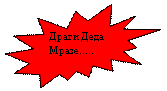 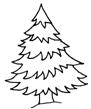 – Ученици читају своје радове, а учитељ их качи на јелку.II Најава наставне јединице – Данас ћемо читати и разговарати о песми „Нова година”. Ову песму написао је Густав Крклец. Учитељ пише наслов песме и име писца по табли, а ученици у својим свескама.III Портрет писца – Густав Крклец је рођен 1899. у селу Удбиња код Карловаца. Писао је песме. Његове песме одликује ведрина и животна радост. У многим песмама пева о лепотама природе. Најпознатије песме које је написао су: „Сат”, „Први снег”, „Јесењи мотив” и друге. IV Интерпретативно читање учитеља – Учитељ изражајно чита песму у Буквару на страни 101.V Разговор о доживљају Шта вам се у овој песми допада? Какво расположење буди у теби?VI Усмерено читање – Ученици тихо, или у себи, читају песму са задатком да обрате пажњу на непознате речи.VII Тумачење непознатих речи  – Ученици читају стих у којем су непознате речи. Учитељ пита да ли неко зна њихово значење, а ако нико не зна онда објашњава непознате речи: прапорци, долина. VIII Анализа песме  – Како је обучена Нова година? Зашто је капут беле боје? Од чега је направљен? Ко Нову годину  прати на путу? Шта Деда Мраз ради? Шта нам Нова година доноси? Како изгледа природа? Чији долазак најављују прапорци? Како деца дочекују Нову годину? Зашто се деца радују Новој години? Да ли се новогодишње жеље одраслих разликују од дечјих? Шта они најчешће пожеле? А шта деца?IX Језичке вежбе – богаћење речника. – Написати што више речи које описују какав је снег. (Снег је бео, мекан, сребрн....)X Синтеза – Поновно читање песме.XI Самостални и стваралачки рад ученика – Нацртај како замишљаш да изгледа Нова година из ове песме.XII Домаћи задатак – Научи песму напамет.НАСТАВНИ ПРЕДМЕТ    Српски језикНАСТАВНА ЈЕДИНИЦА Пишемо новогодишње честиткеТИП ЧАСАОбрадаРЕДНИ БРОЈ НАСТАВНЕ ЈЕДИНИЦЕ85.НАСТАВНИ ОБЛИЦИ    Фронтални, индивидуалниНАСТАВНЕ  МЕТОДЕ    Дијалошка, рада на текстуНАСТАВНА СРЕДСТВА Компакт-диск, честитке, фломастериЦИЉ  ЧАСАУвођење ученика у правилно писање честитке. ЗАДАЦИ ЧАСАОбразовниФункционалниВаспитни– Стицање знања о појму честитке, врстама честитке, форми писања, начину слања;– Развијање писменог изражавања, оспособљавање ученика за  разликовање врста честитки, оспособљавање ученика за писање честитки, развијање маштовитости и оригиналности у писању;– Подстицање ученика за исказивање пажње и љубави према драгим особама, развијање културе честитања различитих празника и значајних догађаја, развијање другарства између ученика.ТОК ЧАСАI Емоционално – интелектуална припрема – Слушање и певање песме са компакт-диска „Деда Мразе”. – Разговор о песми: Ко у песми јури преко брда, преко брега и дебелог снега? Шта му деца поручују? На какво весеље Деда Мраз стиже? Ког датума је Нова година? Коме ви честитате ове празнике? На који начин можемо честитати? (усмено и писмено) Шта још можемо честитати драгим особама? (Значајне датуме у породици, рођендане, крштења, венчања...)II Најава наставне јединице – Ближе нам се празници. То је прилика да драгим особама напишемо честитке. Учитељ најављује шта ће на овом часу радити и пише по табли наслов – Пишемо новогодишње честитке.III Показивање форме честитке–  Разговор: Коме све можемо честитати Нову годину? Хоћете ли свима пожелети исто? (Зашто да? Зашто не?) Шта ћете пожелети баки, а шта другарици/другу?– Учитељ показује ученицима честитку и пита за шта је предвиђен одговарајући простор.                                      Заједно закључују.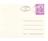  На линијама треба написати адресу онога коме шаљемо честитку. Адреса треба да садржи име и презиме онога коме честитку шаљемо, улицу и број, поштански број и назив места где живи. У горњем десном углу, у предвиђеном простору, треба залепити маркицу. На великом празном простору пишемо честитку.Обнављање правописних правила. –  Разговор са ученицима: Како пишемо имена и презимена људи? Каквим словом  почети реченицу? Који ћете знак ставити на крају поруке којом честитате празник? IV План писања честитке – Разговор о плану и причање на основу плана.1. Коме шаљемо честитку?2. Драга.......................(доврши реченицу)3. Шта ћемо пожелети драгој особи?4. Желим ти.................5. Ко шаље?6. Твој....................V Писање честитке – Ученици пишу честитку на основу плана.VI Читање ученичких радова – Ученици читају честитке које су написали.VII Самостални рад ученика –  Илустрација честитке.VIII Домаћи задатак – За домаћи задатак ученици треба да поразговарају са родитељима о томе како су се некада слале честитке за Нову годину и Божић, а како је данас.Образовни стандарди који се могу применити1СЈ.0.1.1.            1СЈ.2.3.10.                     1СЈ.3.3.1.              НАСТАВНИ ПРЕДМЕТСрпски језикНАСТАВНА ЈЕДИНИЦАДоживео сам на распусту – говорна и писмена вежбаТИП ЧАСАУтврђивањеРЕДНИ БРОЈ НАСТАВНЕ ЈЕДИНИЦЕ86.НАСТАВНИ ОБЛИЦИФронтални, индивидуалниНАСТАВНЕ МЕТОДЕДијалошка, демонстративна, усменог излагања, писаних радоваНАСТАВНА СРЕДСТВАТекст, хамерЦИЉ ЧАСАУвођење ученика у правилно говорно и писмено  изражавање.ЗАДАЦИ ЧАСАОбразовниФункционалниВаспитни – Подстицање ученика на слободно и усмерено самостално говорно и писмено изражавање.– Развијање способности за правилно и течно усмено и писмено изражавање. – Усмеравање пажње на појединости и целину. Развијање логичког мишљења. – Богаћење речника ученика.– Подстицање ученика на развијање пријатељских односа са другима.– Развијање прецизности и фине моторике шаке као припреме за писање.Образовни стандарди који се могу применити1СЈ.0.1.1.      1СЈ.0.1.5.      1СЈ.2.3.6.         НАСТАВНИ ПРЕДМЕТ    Српски језикНАСТАВНА ЈЕДИНИЦА Пишемо писаним словима  ТИП ЧАСАУтврђивањеРЕДНИ БРОЈ НАСТАВНЕ ЈЕДИНИЦЕ87.НАСТАВНИ ОБЛИЦИ    Фронтални, индивидуалниНАСТАВНЕ  МЕТОДЕ     Дијалошка, демонстративна, метода писаних радова, рада на текстуНАСТАВНА СРЕДСТВАСловарицаЦИЉ  ЧАСАУчење читања и писања писаних слова. ЗАДАЦИ ЧАСАОбразовниФункционалниВаспитни– Учење правилног писања писаних слова и њиховог повезивања у речима.− Примена научених правописних правила.–  Овладавање техником читања и писања писаним словима. – Богаћење речника ученика.–  Формирање навика за уредно и лепо писање писаним словима.Образовни стандарди који се могу применити1СЈ.0.1.1.                1СJ.1.2.1.            1СЈ.1.2.2.          1СЈ.1.3.1.                1СЈ.1.3.3.                ТОК ЧАСАI Мотивациона  припрема – Решавање укрштенице.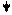 – Разговор: Од чега се прави пекмез? Који пекмез ви највише волите? Зашто? Ко прави пекмез? Како још може да се каже пекмез?– Ученици говоре од ког воћа воле пекмез и одговоре записују на табли.II Најава наставне јединице – Научили смо још четири писана слова. Данас ћемо вежбати пиосање и читање писаним словима. Учитељ најављује шта ће на овом часу радити и записује на табли наслов – Пекмез.III Писање – Учитељ дели наставне листиће на којима је текст „Пекмез” написан штампаним словима. Објашњава ученицима да правилно препишу текст писаним словима, обрате пажњу на правилну употребу великог слова и правилно везивање писаних слова.пекмезбака дара прави најлепши пекмез на свету.  зоран и цеца воле пекмез. зоран  воли палачинке са пекмезом од кајсија. цеци бака прави колаче са пекмезом од јагода. сваке године бака напуни шпајз теглама пекмеза.–Ученици преписују правилно текст писаним словима. Учитељ их обилази и проверава да ли правилно повезују писана слова и употребљавају велико слово.– Анализа ученичких радова. Истицање правилно написаног текста и исправак.IV Читање – Читање текстова „Заврзлама”  и  „Бројалица”  у Буквару  на страни 85.– Штафетно читање.V Самостални и стваралачки рад ученика – Ученици преписују текст  „Бројалица”.VI Домаћи задатак –  Напиши три реченице писаним словима које смо научили. НАСТАВНИ ПРЕДМЕТ    Српски језикНАСТАВНА ЈЕДИНИЦА Писана слова  Х х, Ж ж ТИП ЧАСАОбрадаРЕДНИ БРОЈ НАСТАВНЕ ЈЕДИНИЦЕ88.НАСТАВНИ ОБЛИЦИ    Фронтални, индивидуалниНАСТАВНЕ  МЕТОДЕ    Гласовно аналитичко-синтетичка, дијалошка, демонстративна, рада на текстуНАСТАВНА СРЕДСТВА Слике, словарица, апликацијеЦИЉ  ЧАСАУчење читања и писања писаних слова Х х и Ж ж.ЗАДАЦИ ЧАСАОбразовниФункционалниВаспитни– Учење правилног писања писаних слова Х х и Ж ж  и њиховог повезивања у речима.–  Овладавање техником читања и писања писаним словима. – Богаћење речника ученика.–  Формирање навика за уредно и лепо писање писаним словима.Образовни стандарди који се могу применити1СЈ.0.1.1.                1СJ.1.2.1.            1СЈ.1.2.2.          1СЈ.1.3.1.                1СЈ.1.3.3.                 ТОК  ЧАСАI Припремни разговор – Учитељ показује ученицима слике.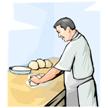 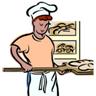 – Разговор о сликама: Ко је на сликама? Шта они раде? Шта пекари праве? (Одговоре ученика учитељ записује на табли поред слика.)II Најава наставне јединце – Учитељ најављује шта ће ученици учити: велика и мала писана слова Х х и Ж ж.III Показивање новог писаног слова – Учитељ показује велика и мала писана слова Х х и Ж ж у Буквару, на страни 86.IV  Упоређивање новог писаног слова са истим штамапаним словом – Ученици упоређују велика и мала писана слова Х х  и Ж ж са штампаним словима  и сличним писаним, уочавају сличности и разлике.V Анализа графичке структуре писаног слова – Анализа графичке структуре писаних слова Х х и Ж ж – елементи из којих се састоје. Уочавање истих, сличних и различитих елемената ових слова.VI Писање слова – Учитељ на табли записује писана слова Х х, Ж ж и показује ученицима начин писања ових слова.– Ученици пишу слова у свеску, по један ред великог и малог слова Х и Ж.  Учитељ прати њихов рад и даје сугестије.– Писање речи  – учитељ објашњава повезивање обрађених слова са наученим словима. Пише речи из Буквара по табли у линијском систему и детаљно објашњава начин повезивања нових слова.– Писање реченица Жарко храни хрчка.Жељка има жуту хаљину.Михајло је освојио пехар.–  Ученици преписују.VII Читање писаних слова – Учитељ чита текст „Хлеб”  у Буквару, страна 86.– Ученици читају текст. – Учитељ поставља питања да би утврдио разумевање прочитаног:  Од чега се меси хлеб? Где се пече хлеб? Како изгледа хлеб када се испече? Зашто је хлеб важна храна?VIII Стваралачки рад ученика – Наставни листови  уз буквар, страна 74.IX Домаћи задатак – Наставни листови, страна 75.НАСТАВНИ ПРЕДМЕТ    Српски језикНАСТАВНА ЈЕДИНИЦА Писана слова  Њ њ, Ф ф ТИП ЧАСАОбрадаРЕДНИ БРОЈ НАСТАВНЕ ЈЕДИНИЦЕ89.НАСТАВНИ ОБЛИЦИ    Фронтални, индивидуалниНАСТАВНЕ  МЕТОДЕ    Гласовно аналитичко-синтетичка, дијалошка, демонстративна, рада на текстуНАСТАВНА СРЕДСТВА Илустрације, словарица, цртани филмЦИЉ  ЧАСАУчење читања и писања писаних слова Њ њ и Ф ф. ЗАДАЦИ ЧАСАОбразовниФункционалниВаспитни– Учење правилног писања писаних слова Њ њ и Ф ф  и њиховог повезивања у речима.–  Овладавање техником читања и писања писаним словима. – Богаћење речника ученика.–  Формирање навика за уредно и лепо писање писаним словима.Образовни стандарди који се могу применити1СЈ.0.1.1.                1СJ.1.2.1.            1СЈ.1.2.2.          1СЈ.1.3.1.                1СЈ.1.3.3.                 ТОК  ЧАСАI Припремни разговор – Гледање цртаног филма.– Разговор: Како се зове врста филма коју смо гледали? Које цртане филмове волите? Како се праве цртани филмови?II  Најава наставне јединце – Учитељ најављује шта ће ученици учити: велика и мала писана слова Њ њ и Ф ф.III Показивање новог писаног слова – Учитељ показује велика и мала писана слова Њ њ  и Ф ф у Буквару, на страни 87.IV Упоређивање новог писаног слова са истим штамапаним словом – Ученици упоређују велика и мала писана слова Њ њ и Ф Ф са штампаним словима  и сличним писаним, уочавају сличности и разлике.V Анализа графичке структуре писаног слова – Анализа графичке структуре писаних слова Њ њ и Ф ф – елементи из којих се састоје. Уочавање истих, сличних и различитих елемената ових слова.VI Писање слова – Учитељ на табли записује писана слова Њ њ, Ф ф и показује ученицима начин писања ових слова.– Ученици пишу слова у свеску, по један ред великог и малог слова Њ и Ф.  Учитељ прати њихов рад и даје сугестије.– Писање речи  – учитељ објашњава повезивање обрађених слова са наученим словима. Пише речи из Буквара по табли у линијском систему и детаљно објашњава начин повезивања нових слова.– Писање реченица Дуња свира флауту.Сања бере дуње.Филип снима филм о делфинима.VII Читање писаних слова – Учитељ чита текст „Филм” у Буквару страна 87.– Ученици читају текст. – Питања за утврђивање разумевање прочитаног: Где је настао филм? Ко ствара филм? Од чега настаје филм? О чему би ти снимио/ла филм?VIII Стваралачки рад ученика  – Ученици цртају у филмској траци сегменте филма који би они снимили.IX Домаћи задатак – Наставни листови, стране 76 и 77.НАСТАВНИ ПРЕДМЕТ    Српски језикНАСТАВНА ЈЕДИНИЦА Писана слова  Ђ ђ, Џ џ ТИП ЧАСАОбрадаРЕДНИ БРОЈ НАСТАВНЕ ЈЕДИНИЦЕ90.НАСТАВНИ ОБЛИЦИ    Фронтални, индивидуалниНАСТАВНЕ  МЕТОДЕ    Гласовно аналитичко-синтетичка, дијалошка, демонстративна, рада на текстуНАСТАВНА СРЕДСТВА Илустрације, словарицаЦИЉ  ЧАСАУчење читања и писања писаних слова Џ џ и Ђ ђ. ЗАДАЦИ ЧАСАОбразовниФункционалниВаспитни– Учење правилног писања писаних слова Џ џ и Ђ ђ  и њиховог повезивања у речима.–  Овладавање техником читања и писања писаним словима. – Богаћење речника ученика.–  Формирање навика за уредно и лепо писање писаним словима.Образовни стандарди који се могу применити1СЈ.0.1.1.                1СJ.1.2.1.            1СЈ.1.2.2.          1СЈ.1.3.1.                1СЈ.1.3.3.                 ТОК  ЧАСАI Припремни разговор – Учитељ чита песму „Џиво из оџака”.ЏИВО ИЗ ОЏАКАРазведри се небо сиво, превари се врабац Џиво, па излете из оџака на олуку да поџака. Нарогушен сав у чађи – иако је с њом у свађи – дира мацу: ,,Чик, изађа!''Разговор о прочитаном: Ко је излетео из оџака? Са ким је врабац у свађи? Зашто су маца и врабац у свађи?Која писана слова нисмо научили да пишемо, а чули сте гласове у песми?II Најава наставне јединце – Учитељ најављује шта ће ученици учити: велика и мала писана слова Џ џ и Ђ ђ.III Показивање новог писаног слова – Учитељ показује велика и мала писана слова Џ џ  и Ђ ђ у Буквару, на страни 88.IV Упоређивање новог писаног слова са истим штамапаним словом – Ученици упоређују велика и мала писана слова Д д и К к са штампаним словима  и сличним писаним, уочавају сличности и разлике.V Анализа графичке структуре писаног слова – Анализа графичке структуре писаних слова Џ џ и Ђ ђ – елементи из којих се састоје. Уочавање истих, сличних и различитих елемената ових слова.VI Писање слова – Учитељ на табли записује писана слова Џ џ, Ђ ђ и показује ученицима начин писања ових слова.– Ученици пишу слова у свеску, по један ред великог и малог слова Џ и Ђ.  Учитељ прати њихов рад и даје сугестије.– Писање речи  – учитељ објашњава повезивање обрађених слова са наученим словима. Пише речи из Буквара по табли у линијском систему и детаљно објашњава начин повезивања нових слова.– Писање реченица – учитељ пише реченице на табли:Срђан је уловио смуђа.Ђорђе носи велики џак.Џеки има оштре канџе.– Ученици преписују.VII Читање писаних слова – Учитељ чита текст „У пекари” у Буквару, страна 88.– Ученици читају текст. – Учитељ поставља питања да би утврдио разумевање прочитаног:  Ко је пошао у школу? Где је ушао Ђорђе? Кога је видео? Зашто је Ниџа одбио помоћ?VIII Стваралачки рад ученика  – Наставни листови  уз буквар, страна 78.IX Домаћи задатак – Наставни листови уз буквар страна 79.НАСТАВНИ ПРЕДМЕТ    Српски језикНАСТАВНА ЈЕДИНИЦА Писана слова Х х, Ж ж, Њ њ, Ф ф, Ђ ђ, Џ џ  ТИП ЧАСАУтврђивањеРЕДНИ БРОЈ НАСТАВНЕ ЈЕДИНИЦЕ91.НАСТАВНИ ОБЛИЦИ    Фронтални, индивидуалниНАСТАВНЕ  МЕТОДЕ     Дијалошка, демонстративна, метода писаних радова, рада на текстуНАСТАВНА СРЕДСТВААпликације, словарица, наставни листићЦИЉ  ЧАСАУчење читања и писања писаних слова. ЗАДАЦИ ЧАСАОбразовниФункционалниВаспитни– Учење правилног писања писаних слова и њиховог повезивања у речима.–  Овладавање техником читања и писања писаним словима. – Богаћење речника ученика.–  Формирање навика за уредно и лепо писање писаним словима.Образовни стандарди који се могу применити1СЈ.0.1.1.                1СJ.1.2.1.            1СЈ.1.2.2.          1СЈ.1.3.1.                1СЈ.1.3.3.                 ТОК ЧАСАI Мотивациона  припрема – Реши  укрштеницу.– Разговор: Којој врсти животиња припада жирафа? Где живи? Чиме се храни? Какав однос има према другим животињама? Да ли ти се допада жирафа?II Најава наставне јединице – Научили смо сва писана слова. Браво! Данас ћете показати како лепо пишете и читате писана слова. Учитељ најављује шта ће данас радити и пише наслов по табли.III Читање– Читање текста о жирафи у Буквару, на страни 91– Штафетно читање.– Разговор о прочитаном: Шта сте ново сазнали о жирафи? Какав однос жирафа има према другим животињама? Да ли са тим има везе њено велико срце? За какве људе кажемо да има велико срце?IV Писање – Опиши жирафу.– Разговор: Где живи жирафа? Како жирафа изгледа? Како се понаша? Зашто ти се допада?– Ученици пишу о жирафи.– Анализа ученичких радова.V Језик и стил – Уланчавање речи. – Ученици уланчавају речи у реченици. Свака реч почиње словима Ђ, Џ, Х, Ж, Њ, Ф. VI Самостални рад ученика – Ученици преписују текст.Ђорђе је фотограф. Он слика животиње. Најдража му је слика жирафе. Поред ње на зиду виси слика ћурана. На зиду је и слика старца који хлебом храни џивџане. Ђорђе је поносан на своје фотографије.VII  Домаћи задатак – Напиши три реченице о жирафиписаним словима.НАСТАВНИ ПРЕДМЕТ    Српски језикНАСТАВНА ЈЕДИНИЦА Азбука – писана и штампана слова  ТИП ЧАСАУтврђивањеРЕДНИ БРОЈ НАСТАВНЕ ЈЕДИНИЦЕ92.НАСТАВНИ ОБЛИЦИ    Фронтални, индивидуалниНАСТАВНЕ  МЕТОДЕ     Дијалошка, демонстративна, метода писаних радова, рада на текстуНАСТАВНА СРЕДСТВАСловарицаЦИЉ  ЧАСАУчење читања и писања штампаних и писаних слова. ЗАДАЦИ ЧАСАОбразовниФункционалниВаспитни– Учење правилног писања штампаних и писаних слова и њиховог повезивања у речима.–  Овладавање техником читања и писања штампаним и писаним словима. – Богаћење речника ученика.–  Формирање навика за уредно и лепо писање писаним словима.Образовни стандарди који се могу применити1СЈ.1.2.1.           1СЈ.1.3.1.                1СЈ.3.3.1.           ТОК ЧАСАI Мотивациона  припрема  – Учитељ разговара са ученицима о творцу азбуке и азбуци?– Разговор: Ко је саставио нашу азбуку?  Како је проводио детињство? Где је научио прва слова? Чиме се још Вук бавио? Колико слова има наша азбука? Како се она зове? II Најава наставне јединице – Научили смо штампана и писана слова. Ви сте сада писмени људи. Учитељ најављује шта ће данас радити и пише наслов по табли − Азбука.III Писање – Обнављање азбучног реда – неколико ученика.– Рад у Наставним листовима, на странама 80 и 81.– Учитељ обилази ученике и упућује их на азбуку у Буквару, на страни 92.− Анализа урађеног.IV Читање  са разумевањем прочитаног – Читање текста ,,Чичак” .– Учитељ дели ученицима наставне листиће са текстом и питањима за разумевање прочитаног.– Ученици читају текст у себи и одговарају на питања.ЧИЧАК  Чичак је национални цвет Шкотске. Легенда каже да су, некада давно, Шкотланђани били упозорени на напад непријатења захваљујући чичку.   Наиме, док су се нападачи прикрадали, један од њих је нагазио на чичак, гласно јаукнуо и тако се одао. Одговори на питања.(На питања одговарај пуном реченицом.)1. Који је национални цвет Шкотске?2. Како су зову становници Шкотске? 3. Због чега је, по легенди, тај цвет изабран  за национални цвет? 4. Прикрадати се  значи:    а) скакутати    б) ходати полако  в)  прилазити тихо и неприметно5. Која реч је најсличнија речи прикрадати се:  а) шуњати се   б)   заобилазити     в)  удаљавати се    г)  примицати се6. Која  је реч најсличнија речи одати се:     а)  дати све од себе      б)  открити се     в)  преварити се  VДомаћи задатак –Наставни листови, стране 82 и 83. НАСТАВНИ ПРЕДМЕТ    Српски језикНАСТАВНА ЈЕДИНИЦА     Свети Сава – школска слава ТИП ЧАСАОбрада РЕДНИ БРОЈ НАСТАВНЕ ЈЕДИНИЦЕ93.НАСТАВНИ ОБЛИЦИ    Фронтални, индивидуални, НАСТАВНЕ  МЕТОДЕ     Дијалошка, демонстративна, рада на тексту, монолошкаНАСТАВНА СРЕДСТВАСлике , компакт-дискЦИЉ  ЧАСАУпознавање ученика са животом и делом Светог Саве.ЗАДАЦИ ЧАСАОбразовниФункционалниВаспитни–  Развијање љубави према матерњем језику и потребе да се он негује и унапређује.– Вежбање читања. – Богаћење речника ученика.– Формирање навике за читко, уредно и лепо писање.Образовни стандарди који се могу применити1СЈ.0.1.1.               1СЈ.1.2.1.               1СЈ.1.2.2.ТОК  ЧАСАI Припремни разговор – Слушање  „Химне Светом Сави” са компакт-диска.II Најава наставне јединице – Данас ћемо час посветити Светом Сави, великом српском просветитељу. Учитељ најављује о чему ће причати на овом часу и записује наслов на табли – Свети Сава.                                           III Интерпретативно читање  – Учитељ чита изражајно  текст  из Буквара, на страни 96.IV Разговор о прочитаном – Учитељ поставља ученицима питања о прочитаном тексту и даје додатна објашњења о животу и делу Светог Саве.Ко су принчеви? Чији је син Свети Сава? Како се звао?– Сава се родио у владарској породици. Живео је на двору. Отац му се звао Стефан Немања, а мајка Ана. По рођењу је добио име Растко. Имао је два брата, Стефана и Вукана. Од раног детињства показивао је интересовање према књигама. Нa двoру свoг oцa упознао је мoнaхa сa Свeтe гoрe (Грчка). Умeстo дa oдe у лoв, млади Растко је пoбeгao  у манастир. Његов отац, Стeфaн Нeмaњa, je организовао потеру и убрзo прoнaшao свог сина у манастиру. Шта значи реч монах? (Монах је лице које је посветило живот служењу Богу.) Чега се Сава одрекао? Где се замонашио?– Млaди принц Рaсткo je и поред противљења својих родитеља успeo дa сe кришoм зaмoнaши. Дoбиo je монашко имe Сaвa. Ко су просветитељи? Шта је Сава ширио? – Свети Сава је путовао по свету и где год би се појавио помагао је људима. Подизао је болнице, подучавао, помагао... На овом путовањима  многи су га богато даривали. Већи део овог блага наменио је Српској цркви. Писао је о животу свога оца, правилима црквеног живота. Светом Сави народ је посветио бројне песме и приче у којима је величао његову доброту и мудрост.Шта значи светац? Када се прославља школска слава Свети Сава?– Умро је 27. јануара 1235. Сахрањен је у цркви у Трнову (Бугарска). Савине мошти се налазе у манастиру Милешева. Синан-паша, за време турске владавине Србијом, разљућен због многих чудеса која су се дешавала на гробу светог Саве, донео је у дрвеном ковчегу његове мошти у Београд и спалио их на ломачи, на Врачару. На том месту се данас налази Храм.V Писање – Ученици пишу у свеске о Светом Сави.VI Читање – Ученици читају причу „Свети Сава, отац и мати с малим дјететом”.Донијели отац и мати мало, новорођено дијете у цркву, Светом Сави, и замолили га, да дијете благослови, и да му да срећу. „Ја ћу га благословити, као што је и Исус дјецу благословио, али му срећу не могу ја дати него само ви, родитељи његови, ако га зарана научите: да ради, да штеди, да не лаже, да не краде, да слуша, да је побожно, да поштује старије, да је у свачему умјерено; а нарочито ако га будете упитали да добро чува своје здравље”.Родитељи су учинили што им је Светац казао, па је од њиховог малог дјетета поста добар, раден, поштен и побожан човјек. То се послије чуло на далеко, па је са свију страна долазио силан свијет и доводио малу дјецу Светом Сави, да их благослови и да им да срећу. А Свети Сава свима је одговарао као и онима првима.VII Разговор о прочитаном – Шта су родитељи замолили светог Саву? Шта им је он одговорио? Шта је важно да родитељи науче своје дете? Да ли су га родитељи послушали? Какав човек је постао њихов син? Како су реаговали други људи? Да ли је и данас важно васпитавати децу на исти начин? Зашто?VIII Самостални стваралачки рад – Ученици пишу своје утиске о Светом Сави и илуструју.НАСТАВНИ ПРЕДМЕТ    Српски језикНАСТАВНА ЈЕДИНИЦА     ,,Свети Сава и ђаци”, народна причаТИП ЧАСАОбрада РЕДНИ БРОЈ НАСТАВНЕ ЈЕДИНИЦЕ94.НАСТАВНИ ОБЛИЦИ    Фронтални, индивидуалниНАСТАВНЕ  МЕТОДЕ     Дијалошка, демонстративна, рада на текстуНАСТАВНА СРЕДСТВАЦИЉ  ЧАСАУвођење ученика у доживљавање, тумачење и разумевање приче.ЗАДАЦИ ЧАСАОбразовниФункционалниВаспитни– Подстицање ученика да искажу доживљаје о прочитаној причи.– Тумачење драмског текста:анализа приче уз помоћ питања, уочавање редоследа догађаја и ликова. Издвајање порука.– Вежбање читања. – Богаћење речника ученика.– Именовање осећања које су карактеристична за одређене животне ситуације, као и пожељних и непожељних особина.Образовни стандарди који се могу применити1СЈ.1.5.1.              1СЈ.2.2.7.            1СЈ.2.2.8.                  1СЈ.2.5.4.              1СЈ.2.5.5.        ТОК  ЧАСАI Припремни разговор – Разговор о живот и делу Светог Саве.Како је крштено има Светог Саве? Ко су му били родитељи? Шта је радио за живота? Због чега је проглашен свецем? Када се прославља школска слава Свети Сава?II Најава наставне јединице – Народ је овом светитељу посветио много песама и прича. У њима је саткао сву његову доброту и мудрост. Учитељ најављује о чему ће причати на овом часу и пише по табли наслов приче – Свети Сава и ђаци, народна прича.III Интерпретативно читање  – Учитељ чита изражајно  причу  из Буквара, на страни 97.IV Разговор о непосредном доживљају – Шта вам се допало у причи?  V Усмерено читање – Ученици читају причу у себи са задатком да обрате пажњу на речи које је Свети Сава упутио ђацима.VI Анализа – Шта је на почетку приче нестало? Шта је Свети Сава рекао ђацима? Зашто је рекао да ће баш пчела слетети на крадљивца? Како је пронађен крадљивац? Шта је дечак урадио? Како се осећао пре него што је откривен? Како се дечак осећао када је откривен? Да ли оправдаваш поступак ђака? Зашто? Како је поступио учитељ Сава? Које Савине особине су истакнуте у причи? Да ли је Сава могао да поступи другачије? Како? Зашто није тако поступио? Шта значи неправедно оптужити некога? Како се осећа особа која је неправедно оптужена? Зашто Свети Сава није оптуживао ниједног ђака? Како би гласила порука ове приче? Објасни пословицу: У лажи су кратке ноге.VII Синтеза  – Штафетно читање приче.                                            VIII Самостални стваралачки рад – Богаћење речника.– Ученици пишу речи које у себи садрже реч дар (без обзира на значење речи дар).На пример: мудар, Дара , Божидар, надарен, владар, рудар, видар, ведар, глодар, медар...IX Домаћи задатак – Пронађи и прочитај још прича о Светом Сави.НАСТАВНИ ПРЕДМЕТ    Српски језикНАСТАВНА ЈЕДИНИЦА     „Две жабе”, по Доситеју Обрадовићу ТИП ЧАСАОбрадаРЕДНИ БРОЈ НАСТАВНЕ ЈЕДИНИЦЕ95.НАСТАВНИ ОБЛИЦИ    Фронтални, индивидуални, групниНАСТАВНЕ  МЕТОДЕ     Дијалошка, демонстративна, рада на текстуНАСТАВНА СРЕДСТВА Наставни листићЦИЉ  ЧАСАУвођење ученика у доживљавање, разумевање и тумачење књижевног текста.ЗАДАЦИ ЧАСАОбразовниФункционалниВаспитни– Подстицање ученика да искажу доживљаје о прочитаном тексту.–  Тумачење текста: анализа приче уз помоћ питања, анализа ликова и откривање поруке.– Вежбање читања. – Богаћење речника ученика.– Именовање осећања које су карактеристична за одређене животне ситуације, као и пожељних и непожељних особинаОбразовни стандарди који се могу применити1СЈ.1.5.1.              1СЈ.2.2.7.           1СЈ.2.2.8.                  1СЈ.2.5.4.              1СЈ.2.5.5.              ТОК  ЧАСАI Емоционално-интелектуална припрема  – Учитељ поставља загонетку коју ученици решавају.Ко воду гази, а одећу не пази!  ( жаба)– Разговор: Где жабе живе? Како жаба изгледа? Ко су њени непријатељи?  II Најава наставне јединице – Данас ћемо читати и разговарати о тексту „Две жабе”. Овај текст је написао Доситеј Обрадовић. Учитељ пише наслов текста и име писца по табли, а ученици у својим свескама.    III Портрет писца  – Доситеј Обрадовић (световно име Димитрије). Био је  српски просветитељ. Рођен је у Банату.               Школовао се за калуђера, али је напустио тај позив и кренуо на путовања по целој Европи, где је примио идеје европског просветитељства. Понесен таквим идејама радио је на просвећивању свог народа, преводио је разна дела међу којима су најпознатије Езопове басне.IV Интерпретативно читање учитеља –  Учитељ чита текст „Две жабе”, по Доситеју Обрадовићу у Буквару, на страни 90.V Разговор о доживљајуШта вас је изненадило у овој причи? Шта вам се у овој причи допада?VI Усмерено читање  – Ученици тихо, или у себи, читају текст са задатком да обрате пажњу на непознате речи.VII Тумачење непознатих речи  – Ученици читају непознате. Учитељ пита да ли неко зна њихово значење и следи објашњење. VIII Анализа текста – О коме се говори у овом тексту? Где су становале жабе? Шта се догодило на лето са баром?  Шта су тада жабе урадиле? На шта су наишле? Шта је рекла млада жаба? А шта је одговорила старија жаба? Шта то говори о њима?  IX Синтеза  –  Поновно, гласно читање текста. X Драматизација – Позориште у учионици. –  Учитељ каже  ученицима да ће сада они бити глумци. –  Ученици се деле у трочлане групе. –  Учитељ дели ученицима текст у коме су улоге означене различитим бојама. Неколико најбржих парова изводи представу, а остали их пажљиво слушају. Треба да се понашају као публика у позоришту.XI Самостални и стваралачки рад ученика – Продужи причу.– Ученици пишу наставак приче који треба да реши ситуацију у којој су се нашле жабе.– Анализа ученичких радова.XII  Домаћи задатак –  Илустрација приче. НАСТАВНИ ПРЕДМЕТСрпски језикНАСТАВНА ЈЕДИНИЦАПишемо наученим словимаТИП ЧАСАПровераРЕДНИ БРОЈ НАСТАВНЕ ЈЕДИНИЦЕ96.НАСТАВНИ ОБЛИЦИФронтални, индивидуалниНАСТАВНЕ МЕТОДЕДијалошка, писаних радоваНАСТАВНА СРЕДСТВАКонтролна вежбаЦИЉ ЧАСАПровера степена усвојених знања.ЗАДАЦИ ЧАСАОбразовниФункционалниВаспитни– Провера правилног писања и повезивања писаних слова.– Провера писања речи и реченица.–  Провера разумевања прочитаног.– Формирање навике за читко, уредно и лепо писање.Образовни стандарди који се могу применити1СJ.1.2.1.            1СЈ.1.3.1.                1СЈ.1.3.3.  1СЈ.1.3.5.            1СЈ.3.3.1.               НАСТАВНИ ПРЕДМЕТ    Српски језикНАСТАВНА ЈЕДИНИЦА „Снежна шала”, Никола ЈеремићТИП ЧАСАОбрадаРЕДНИ БРОЈ НАСТАВНЕ ЈЕДИНИЦЕ97.НАСТАВНИ ОБЛИЦИ    Фронтални, индивидуалниНАСТАВНЕ  МЕТОДЕ    Дијалошка, демонстративна, рада на текстуНАСТАВНА СРЕДСТВАКомпакт-дискЦИЉ  ЧАСАУвођење ученика у доживљавање, разумевање и тумачење песме. ЗАДАЦИ ЧАСАОбразовниФункционалниВаспитни– Подстицање ученика да искажу доживљаје о прочитаној песми.–  Тумачење песме: анализа песме уз помоћ питања, интуитивно препознавање песничких слика.–  Уочавање и именовање строфе и стихова у песми.– Вежбање читања. –  Богаћење речника ученика.–  Именовање осећања које су карактеристична за одређене животне ситуације, као и пожељних и непожељних особина.Образовни стандарди који се могу применити    1СЈ.1.5.1.            1СЈ.2.2.8.              1СЈ.2.5.3.         1СЈ.3.4.4.ТОК ЧАСАI Aнализа провере знања – Учитељ дели ученицима прегледане провере знања.– Анализа задатака, уочавање грешака и усмена исправка. II Емоционално – интелектуална припрема – Слушање и певање песме са компакт-диска „Први снег”.– Разговор о песми: Шта је прекрио снег?III Најава наставне јединице – Учитељ најављује да ће данас учити песму која се зове „Снежна шала”, а коју је написао Никола Јеремић.IV Изражајно (интерпретативно) читање – Наставник чита песму у Буквару, на страни 100.V Разговор о непосредним доживљајима и утисцима – После прочитане песме и емоционалне паузе учитељ разговара са ученицима како су они доживели ову песму и какви су њихови утисци, постављајући им следећа питања: Да ли вам се песма допала? Како су  се осећали док су слушали  песму? Какву слику сте замишљали док сте слушали ову песму?VI Тихо усмерено читање – Ученици тихо или у себи читају песму са задатком да подвуку непознате речи.VII Тумачење непознатих речи и израза – Објашњење непознатих речи: дичити  - поносити сеVIII Анализа песме – Учитељ ученицима  поставља  питања: Ко се се помиње у песми? Како оне изгледају? Ко су оне? Где су долетеле? Шта је тада сека урадила? Коме се сека хвалила? Зашто се сека дичила? Шта су звездице урадиле? Која осећања препознајете у стиховима? Како се ви осећате када пада снег? Како показујете радост због првих пахуља?IX Језик и стил – Богаћење речника. – Ученици читају језичке вежбе у Буквару на страни 100. – Ученици пишу речи које описују пахуље. X Синтеза –  Следи штафетно читање песме у коме учествује по три  ученика. Сваки ученик чита по једну строфу  песме.XI Самостално - стваралачки рад –  Илустрација песме.XII Домаћи задатак – Научити песму напамет.НАСТАВНИ ПРЕДМЕТСрпски језикНАСТАВНА ЈЕДИНИЦАИгре на снегу – говорна и писмена вежбаТИП ЧАСАУтврђивањеРЕДНИ БРОЈ НАСТАВНЕ ЈЕДИНИЦЕ98.НАСТАВНИ ОБЛИЦИФронтални, индивидуалниНАСТАВНЕ МЕТОДЕДијалошка, демонстративна, усменог излагања, писаних радоваНАСТАВНА СРЕДСТВАНаставни листићЦИЉ ЧАСАУвођење ученика у правилно говорно изражавање.ЗАДАЦИ ЧАСАОбразовниФункционалниВаспитни – Подстицање ученика на слободно и усмерено самостално говорно изражавање.– Развијање способности за правилно и течно усмено изражавање. – Усмеравање пажње на појединости и целину. Развијање логичког мишљења. – Богаћење речника ученика.– Подстицање ученика на развијање пријатељских односа са другима.– Развијање прецизности и фине моторике шаке као припреме за писање.Образовни стандарди који се могу применити1СЈ.0.1.1.          1СЈ.0.1.5.        1СЈ.2.3.6.           ТОК ЧАСАI Емоционално-интелектуална припрема – Разговор о кућним пословима и подели послова у породици: Које кућне послове обављате сами? Које послове бисте волели да обављате, а родитељи вам не дозвољавају? Када помажете мами?II Најава наставне јединице – Данас ћемо читати и разговарати о тексту  „Неће увек да буде први“. Овај текст је написао Александар Поповић. Учитељ пише наслов песме и име писца по табли, а ученици у својим свескама.III Интерпретативно читање учитеља  − Учитељ демонстрира изражајно читање драмског текста у Буквару, на страни 103.IV Разговор о доживљају Шта вам се у овој причи допада? Шта вам је смешно у причи?V Читање ученика  – Ученици тихо, или у себи, читају песму са задатком да обрате пажњу на структуру драмског текста.VI Анализа приче  – Разговор о структури драмског текста: По чему се ова прича разликује од прича које смо до сада читали? Како се зове разговор две или више особа? Шта означава текст написан у загради? Коме је он значајан? Зашто?Ко разговара у овом тексту? Шта ради мама? Зашто је мама позвала децу? Шта је Милицу наљутило? Зашто је Влада на крају пустио сестру да буде прва?VII Анализа ликова – Ученике поделити у групе.група МАМА                                                                                                 1. Како је мама реаговала када се Влада јављао први?2. Зашто је мама тражила да неко оде у подрум?3. Како би ти поступио/ла да си на мамином месту?група ВЛАДА1. Како се Влада понашао према сестри?2. Зашто није хтео да иде у подрум по дрва?3. Како би ти поступио/ла да си на Владином месту?група МИЛИЦА1. Како се Милица осећала док је Влада био први?2. Зашто није хтела да иде у подрум по дрва?3. Како би се ти понашао/ла да си на њеном месту?– Извештавање група. VIII Синтеза – Читање текста по улогама.IX Самостални стваралачки рад  –  Продужи причу. Напиши шта је мама рекла Милици и Влади.X Домаћи задатак – Научи напамет текст који изговара лик групе којој си припадао. НАСТАВНИ ПРЕДМЕТ    Српски језикНАСТАВНА ЈЕДИНИЦА „Неће увек да буде први“, Александар ПоповићТИП ЧАСАОбрадаРЕДНИ БРОЈ НАСТАВНЕ ЈЕДИНИЦЕ99.НАСТАВНИ ОБЛИЦИ    Фронтални, индивидуални, групниНАСТАВНЕ  МЕТОДЕ    Дијалошка,демонстративна,  рада на текстуНАСТАВНА СРЕДСТВАНаставни листићЦИЉ  ЧАСАУвођење ученика у доживљавање, тумачење и разумевање драмског текста.ЗАДАЦИ ЧАСАОбразовниФункционалниВаспитни– Подстицање ученика да искажу доживљаје о прочитаном драмском тексту.– Тумачење драмског текста: анализа приче уз помоћ питања, редоследа догађаја и ликова. Издвајање порука.– Вежбање читања. – Богаћење речника ученика.– Именовање осећања које су карактеристична за одређене животне ситуације, као и пожељних и непожељних особина.Образовни стандарди који се могу применити1СЈ.1.5.1.              1СЈ.2.2.7.             1СЈ.2.2.8.                  1СЈ.2.5.4.              НАСТАВНИ ПРЕДМЕТ    Српски језикНАСТАВНА ЈЕДИНИЦА „Неће увек да буде први“, Александар ПоповићТИП ЧАСАУтврђивањеРЕДНИ БРОЈ НАСТАВНЕ ЈЕДИНИЦЕ100.НАСТАВНИ ОБЛИЦИ    Фронтални, индивидуални, групниНАСТАВНЕ  МЕТОДЕ    Дијалошка, демонстративна,  рада на текстуНАСТАВНА СРЕДСТВАРеквизити, костимиЦИЉ  ЧАСАУвођење ученика у доживљавање, тумачење и разумевање приче.ЗАДАЦИ ЧАСАОбразовниФункционалниВаспитни– Подстицање ученика да искажу доживљаје о прочитаној причи.– Тумачење приче: анализа приче уз помоћ питања, уочавање редоследа догађаја и ликова. Издвајање порука.– Вежбање читања. – Богаћење речника ученика.– Именовање осећања које су карактеристична за одређене животне ситуације, као и пожељних и непожељних особина.Образовни стандарди који се могу применити1СЈ.0.1.3.                1СЈ.1.5.1.              1СЈ.2.5.6.                ТОК ЧАСАI Емоционално-интелектуална припрема – Разговор о позоришту.Које представе сте гледали у позоришту? Како је била уређена сцена? Како су били обучени глумци? II Најава наставне јединице – Данас ћете ви бити глумци. На репертоару је представа „Неће увек да буде први“. Учитељ пише наслов приче и име писца по табли, а ученици у својим свескама.Усмерено читање – Учитељ ученике дели у три групе – група мама, група Влада и група Милица. –  Ученици тихо или у себи читају текст и подвлаче речи лица групе којој припадају.III Интерпретативно читање – Ученици изражајно читају текст по улогама.– Након читања учитељ даје инструкције ученицима како правилно да казују текст.IV Драматизација текста – Ученици се деле у групе коју чине ликови из текста. Договор – Ученици у оквиру своје групе врше припреме за представу, договарају се о коришћењу реквизита, костима, уређења сцене. Драматизација – Сценско извођење текста по групама. Остали ученици представљају публику.– Избор најуспешније групе.НАСТАВНИ ПРЕДМЕТ    Српски језикНАСТАВНА ЈЕДИНИЦА Састављање приче на основу датих речи ТИП ЧАСАУтврђивањеРЕДНИ БРОЈ НАСТАВНЕ ЈЕДИНИЦЕ101.НАСТАВНИ ОБЛИЦИ    Фронтални, индивидуалниНАСТАВНЕ  МЕТОДЕ    Дијалошка, рада на тексту, писаних радоваНАСТАВНА СРЕДСТВА ИлустрацијеЦИЉ  ЧАСАУвођење ученика у правилно говорно и писмено  изражавање.ЗАДАЦИ ЧАСАОбразовниФункционалниВаспитни – Подстицање ученика на слободно и усмерено самостално говорно и писмено изражавање.– Развијање способности за правилно и течно усмено и писмено изражавање. – Усмеравање пажње на појединости и целину. Развијање логичког мишљења. – Богаћење речника ученика.– Подстицање ученика на развијање пријатељских односа са другима.– Развијање прецизности и фине моторике шаке као припреме за писање.Образовни стандарди који се могу применити1СЈ.0.1.1.      1СЈ.0.1.5.      1СЈ.2.3.7. ТОК  ЧАСАI Припремни разговор –  Погоди која се бајка овде крије. Учитељ чита делове бајки, а ученици погађају наслов бајке.1. Била једном једна девојчица, која је носила црвену капу....2. И тако је спавала сто година док није дошао принц и пољубио је ...3. Када су дошли патуљци Снежана је спавала....4. Ја кад дунем и ватру сунем срушићу вам кућу!5. Најмлађе јаре се сакрило у велики сат.6. Угледали су кућицу. Кров је био од чоколаде, прозори од медењака, а врата ....–  Разговор: Која је ваша омиљена бајка? Ко вам је причао/читао те бајке? Шта је нестварно у тим причама?II Најава наставне јединце – Данас ћете ви имати част да будете писци. Писаћете причу на основу датих речи. Учитељ најављује наставну јединицу и записује наслов на табли – Састави причу на основу датих речи.III Читање – Учитељ изражајно чита текст „Зима”, Антона Чехова у Наставним листовима, на страни 84.– Ученици одговарају на питања испод текста. IV Причање приче на основу датих речи– Учитељ упућује ученике на 3. задатак. Ученици читају задатак у себи.– Разговор: Које годишње доба треба да опишете? Које доба дана? Какво је време? Какав је зимски ветар? Ко се налази напољу? Шта они раде? – Неколико ученика прича причу на основу датих речи.V Писање приче на основу датих речи– Ученици пишу о  зими на основу датих речи.VI  Читање и анализа ученичких радоваVII  Самостални стваралачки рад – Илустрација зимског дана у Наставним листовима, на страни 83.VIII  Домаћи задатак – Вежбе читања.НАСТАВНИ ПРЕДМЕТ    Српски језикНАСТАВНА ЈЕДИНИЦА „Ау, што је школа згодна”, Љубивоје Ршумовић ТИП ЧАСАОбрадаРЕДНИ БРОЈ НАСТАВНЕ ЈЕДИНИЦЕ102.НАСТАВНИ ОБЛИЦИ    Фронтални, индивидуалниНАСТАВНЕ  МЕТОДЕ    Дијалошка, демонстративна, метода писаних радова, рада на текстуНАСТАВНА СРЕДСТВААпликацијаЦИЉ  ЧАСАУвођење ученика у доживљавање, разумевање и тумачење песме.ЗАДАЦИ ЧАСАОбразовниФункционалниВаспитни– Подстицање ученика да искажу доживљаје о прочитаној песми.– Тумачење песме: анализа песме уз помоћ питања, интуитивно препознавање песничких слика.– Уочавање и именовање строфе у песми.– Вежбање читања. – Богаћење речника ученика.– Именовање осећања које су карактеристична за одређене животне ситуације, као и пожељних и непожељних особина.Образовни стандарди који се могу применити1СЈ.1.5.1.              1СЈ.2.2.8.            1СЈ.2.5.3.                1СЈ.3.4.4.ТОК ЧАСАI Интелектуално –  емоционалана припрема – Пред новим уџбеником. – Час започињемо разговором о  Читанци коју ће користити у даљем раду на часовима Српског језика. Како се зове ова књига? У чему је разлика између Буквара и Читанке? Шта има Буквар, а нема Читанка? Затим следе питања: Да ли се сећате првог дана у школи? Како сте се осећали? Опишите. А како се сад осећате у школи? Зашто? Игра – Асоцијација – Школа (Кад кажемо школа на шта помислите?) II Најава наставне јединице – Ученицима се саопштава да ће данас учити песму „Ау, што је школа згодна”, коју је написао Љубивоје Ршумовић. Учитељ записује назив песме и име писца на табли, а ученици у свеске.III Портрет писца – Учитељ пита ученике: Да ли знају ко је тај песник? Лепи на таблу фотографију песника. Затим дели  листиће са кратком биографијом и сликом  песника. Љубивоје Ршумовић је познати савремени српски песник. Рођен је у Љубишу на Златибору. Добитник је великог броја признања и награда.IV Интерпретативно читање – Учитељ чита песму у Читанци на страни 4.V Разговор о доживљајима и утисцима – После прочитане песме и емоционалне паузе учитељ разговара са ученицима како су они доживели ову песму и какви су њихови утисци, постављајући им следећа питања: Да ли вам се песма допала? Зашто? Каква осећања је у вама пробудила? VI Тихо усмерено читање – Ученици тихо или у себи читају песму са задатком да подвуку непознате речи.VII Тумачење непознатих речи и израза – Објашњење непознатих речи: згодна – лепа, која може добро послужити, занимљива; кика – коса девојчице сплетена у венчић, плетеница; дружина – група другова, пријатељи.VIII Анализа песме – Ученицима се постављају следећа питања: Како школа лечи лењост? А како лечи самоћу? Зашто је школа као родна кућа? „Штета што не ради ноћу!“ Зашто је штета што школа не ради ноћу? Са чиме песник пореди школу? Да ли је довољно да је похађа само преко дана? Из чега то закључујеш?  Како се неко осећа  када га боли душа? Шта је то у школи сјајно? Кога он то не да ником?  Како се шапатом и тајном ствара љубав? Кога је све заволео дечак из песме? Песник помиње лењост, самоћу, дружење, љубав. Шта нам он овом песмом поручује? Које радно време школе би теби одговарало? Шта се теби највише допада у школи? IX Језик и стил – Анализа структуре песме. Колико делова има ова песма? Како се зове део песме?   Строфа је одвојени део песме. Колико строфа има ова песма? X Синтеза – Следи читање песме. Сваки   ученик чита по једну строфу  песме.XI Самостално - стваралачки рад – Опиши своју школу.– Учитељ на таблу лепи хамер са задатком. Повежи  речи које се слажу:згодна                            ноћусамоћу                           роднадружине                        никомкиком                             ужине XII Домаћи задатак – Научити песму напамет. НАСТАВНИ ПРЕДМЕТ    Српски језикНАСТАВНА ЈЕДИНИЦА „Ау, што је школа згодна”, Љубивоје Ршумовић ТИП ЧАСАОбрадаРЕДНИ БРОЈ НАСТАВНЕ ЈЕДИНИЦЕ103.НАСТАВНИ ОБЛИЦИ    Фронтални, индивидуалниНАСТАВНЕ  МЕТОДЕ     Дијалошка, демонстративна, метода писаних радова, рада на текстуНАСТАВНА СРЕДСТВААпликацијаЦИЉ  ЧАСАУвођење ученика у доживљавање, разумевање и тумачење песме.ЗАДАЦИ ЧАСАОбразовниФункционалниВаспитни– Подстицање ученика да искажу доживљаје о прочитаној песми.– Тумачење песме: анализа песме уз помоћ питања, интуитивно препознавање песничких слика.– Уочавање и именовање строфе у песми.– Вежбање читања. – Богаћење речника ученика.– Именовање осећања које су карактеристична за одређене животне ситуације, као и пожељних и непожељних особина.Образовни стандарди који се могу применити1СЈ.0.1.3.                  1СЈ.2.2.8.              1СЈ.3.3.5.ТОК ЧАСАI Интелектуално – емоционалана припрема – Игра асоцијација.– Разговор: Које речи вас асоцирају на школу? – Ученици говоре асоцијације на реч школа. Учитељ записује речи на папир залепљен на табли и формира одељењски грозд за пано.II Најава наставне јединице – Данас настављамо са обрадом песме „Ау, што је школа згодна”. Учитељ најављује шта ће радити на овом часу и пише по табли наслов – Ау, што је школа згодна, Љубивоје Ршумовић.III Интерпретативно рецитовање – Ученици изражајно рецитују песму.IV Аутодиктат – Учитељ објашњава ученицима како се пише по аутодиктату, о чему треба да воде рачуна, која је разлика измећу диктата и аутодиктата.– Ученици читају песму у себи са задатком да обрате пажњу на знаке интерпукције и стихове песме.– Ученици пишу аутодиктат у Наставним листовима уз читанку, на страни 5.V Анализа аутодиктата– Ученици проверавају аутодиктат уз помоћ Читанке. Заокружују грешке. Учитељ им помаже.VII Домаћи задатак – Илустрација песме.НАСТАВНИ ПРЕДМЕТ    Српски језикНАСТАВНА ЈЕДИНИЦА „Божић штапом бата”, народна песма ТИП ЧАСАОбрадаРЕДНИ БРОЈ НАСТАВНЕ ЈЕДИНИЦЕ104.НАСТАВНИ ОБЛИЦИ    Фронтални, индивидуалниНАСТАВНЕ  МЕТОДЕ    Дијалошка, демонстративна, метода писаних радова, рада на текстуНАСТАВНА СРЕДСТВААпликацијаЦИЉ  ЧАСАУвођење ученика у доживљавање, разумевање и тумачење песме.ЗАДАЦИ ЧАСАОбразовниФункционалниВаспитни– Подстицање ученика да искажу доживљаје о прочитаној песми.– Тумачење песме: анализа песме уз помоћ питања, интуитивно препознавање песничких слика и персонификације.– Вежбање читања. – Богаћење речника ученика.– Именовање осећања које су карактеристична за одређене животне ситуације, као и пожељних и непожељних особина.Образовни стандарди који се могу применити1СЈ.1.5.1.              1СЈ.2.2.8.              1СЈ.2.5.3.                1СЈ.2.5.4.              1СЈ.3.4.4. ТОК ЧАСАI Интелектуално – емоционалана припрема – Игра асоцијација  – Учитељ на таблу лепи папире, један по један. Након сваке нове, окачене речи ученици погађају о чему је реч.– Разговор: Да ли славите Божић? Са ким га прослављате? По чему је тај дан посебан? Каква је атмосфера у вашем дому? II Најава наставне јединице – Ученицима се саопштава да ће данас читати народну песму „Божић штапом бата”. Народне песме су се преносиле усменим путем. Записујемо наслов на табли, а ученици у свеске. III Интерпретативно читање – Учитељ чита песму у Читанци на страни 62.IV Разговор о доживљајима и утисцима – После прочитане песме и емоционалне паузе учитељ разговара са ученицима како су они доживели ову песму и какви су њихови утисци, постављајући им следећа питања: Да ли вам се песма допала? Зашто?  V Тихо усмерено читање – Ученици тихо или у себи читају песму са задатком да подвуку непознате речи.VI Тумачење непознатих речи и израза – Објашњење непознатих речи: бата –лупа, удара; благослов – божја милост, жеља за нечије добро и срећу.VII Анализа песме – Ученицима се постављају следећа питања: Ко може да носи штап? Ко у песми носи штап? Зашто Божић носи сува злата? Како Божић стигне од врата до врата? Коме је постављено питање из песме: „На чија ће врата дат' благослов, злата?”  Прочитај одговор на ово питање из песме. Зашто онај који пева каже да ће то бити ваша врата? Шта људи очекују да ће им Божић донети? Зашто се у песми каже да ће Божић „просути шаку злата”? Шта означава злато које доноси Божић? Шта бисте ви волели да вам Божић донесе?  VIII  Синтеза – Поновно читање песме.IX  Самостални и стваралачки рад  – Рад у Наставним листовима уз читанку на страни 45.X  Домаћи задатак – Илустровање песме.НАСТАВНИ ПРЕДМЕТ    Српски језикНАСТАВНА ЈЕДИНИЦА Празник у мојој кући – причање ТИП ЧАСАУтврђивањеРЕДНИ БРОЈ НАСТАВНЕ ЈЕДИНИЦЕ105.НАСТАВНИ ОБЛИЦИ    Фронтални, индивидуалниНАСТАВНЕ  МЕТОДЕ    Метода усменог излагања, дијалошка, демонстративнаНАСТАВНА СРЕДСТВАСлика ЦИЉ  ЧАСАУвођење ученика у правилно говорно изражавање. ЗАДАЦИ ЧАСАОбразовниФункционалниВаспитни– Подстицање ученика на слободно и усмерено самостално говорно изражавање.– Развијање способности за правилно и течно усмено изражавање. – Усмеравање пажње на појединости и целину. Развијање логичког мишљења. – Богаћење речника ученика.– Развијање осећање за лепоту језичког израза.Образовни стандарди који се могу применити1СЈ.0.1.1.      1СЈ.0.1.5.      ТОК ЧАСАI Мотивациони разговор – Слика новогодишње атмосфере.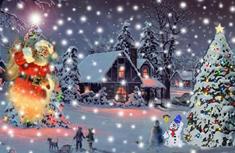 –  Разговор са ученицима о слици: Шта видите на овој слици? Какав је то призор? Шта највише преовлађује на овој слици, које су то боје? Какве жеље у вама изазива ова слика? О чему маштате док гледате ову слику? Кога  видите на овој слици? II Најава наставне јединице – Празници су лепи и посебни. Тада је породица на окупу и лепо смо расположени. Данас ћете причати о празнику у својој кући. Учитељ најављује о чему ће причати на овом часу и пише по табли наслов – Празник у мојој кући.III Разговор о теми – Разговор о празницима: Које празнике ученици прослављају? Који су то породични празници? Шта раде укућани уочи празника? Како твоја породица прославља празник?  IV Усмеравање ученика на лепо усмено изражавање – Истицање речи које описују празнике: лепо, весело, украшено, опуштено ... Истицање правила говорења. Говори  јасно и гласно. Користи пуне реченице. Користи лепе речи. V План причања  према датом плану – План причања је у Наставним листовима уз читанку.План причања:   1. Набавка намирница                                 2. Уређивање и улепшавање  куће 3. Припремање свечаног ручка или вечере     4. Спремање укућана                                                5. Свечане трпезе 6. Празнично расположењеVI Самостално усмено изражавање  ученика – Ученици усмено излажу по датом плану поштујући при том постављена правила. Учитељ помаже  ученицику ако му је помоћ потребна постављајући  питања како би га мотивисао да настави са причањем.VII Коментарисање ученичког говорења – Истицање добрих страна говорења сваког ученика. VIII Домаћи задатак – Рад у Наставним листовима уз читанку на страни 46.НАСТАВНИ ПРЕДМЕТ    Српски језикНАСТАВНА ЈЕДИНИЦА Употреба великог слова у писању имена и презимена ТИП ЧАСАОбрадаРЕДНИ БРОЈ НАСТАВНЕ ЈЕДИНИЦЕ106.НАСТАВНИ ОБЛИЦИ    Фронтални, индивидуалниНАСТАВНЕ  МЕТОДЕ    Дијалошка, демонстративна, илустративна на тексту, писаних радоваНАСТАВНА СРЕДСТВАСликаЦИЉ  ЧАСАУчење писања великог слова у именима и презименима.ЗАДАЦИ ЧАСАОбразовниФункционалниВаспитни– Упознавање ученика са употребом великог слова у писању имена и презимена и правилним потписивањем.– Поступно и систематично упознавање правописа српског језика.– Развијање смисла и способности за правилно писмено изражавање, језичког и стилског израза.– Богађење речника.– Формирање навике за читко, уредно и лепо писање.Образовни стандарди који се могу применити 1СЈ.1.3.2.     1СЈ.1.3.3.         1СЈ.1.3.4.      ТОК ЧАСАI Лингвометодички текст – Учитељ дели ученицима наставне листиће са лингвометодичким текстом.Комшијска солидарностПада снег. Бранко се досађује у кући. Кроз прозор је видео комшије Стојана Костића и Драгана Јовића. Они чисте снег. Обукао је јакну и истрчао напоље. Позвао је Косту, Филипа, Гордану и Огњена. Стигао је и комшија Милан Марковић. Убрзо је снег испред зграде био очишћен. Комшиница Радмила Илев им је донела чај да се угреју.   II Уочавање језичких појава – Учитељ поставља питањао разумевању текста.Ко је чистио снег? Кога је Бранко позвао? Ко је убрзо стигао? Ко им је донео чај? Ученици имају задатак  да подвуку имена и презимена у тексту. Каквим словима почињу ове речи?  III Најава наставне јединице – Данас ћемо научити како се правилно пишу имена и презимена. Учитељ најављује о чему ће причати на овом часу и пише по табли наслов – Употреба великог слова у писању имена и презимена.IV Утврђивање садржаја и значења нове језичке појаве– Учитељ или ученици пишу по табли имена и презимена из текста у табелу, а сви ученици у своје свеске.–  Анализа речи које смо подвукли и издвојили у табелу: Шта означавају речи које су написане великим словом?IV Уопштавање или постављање правилаКако  пишемо имена и презимена? Учитељ пише:Имена и презимена људи пишемо великим почетним словом.–  Ученици записују то у своје свеске. –  Рад на примерима у Читанци на страни 60. Како су се потписала деца са слика? Шта су прво написала? Када се потписујемо пишемо прво име, па онда презиме. V Примена правила у новим примерима 1. Напиши своје име и презиме. ___________________2. Напиши правилно речи:  душан     симић    јовановић  лазар3. Допуни реченице:Моја мама се зове _______________________.Име моје учитељице/учитеља је   __________________.– Рад у Наставним листовима уз читанку, 1. задатак  на страни 44.VI Језичка игра – Смисли презимена користећи неку особину дате животиње: Примери: јежа (Бодљић) , пас  (Лајић), маца (Предић), зебра  (Штрафтић), веверица  (Репић) VII Домаћи задатак – Рад у Наставним листовима уз читанку, 2. задатак на страни 44.НАСТАВНИ ПРЕДМЕТ    Српски језикНАСТАВНА ЈЕДИНИЦА „Нема за мачке школе”, Григор Витез ТИП ЧАСАОбрадаРЕДНИ БРОЈ НАСТАВНЕ ЈЕДИНИЦЕ107.НАСТАВНИ ОБЛИЦИ    Фронтални, индивидуалниНАСТАВНЕ  МЕТОДЕ    Дијалошка, демонстративна, метода писаних радова, рада на текстуНАСТАВНА СРЕДСТВААпликацијаЦИЉ  ЧАСАУвођење ученика у доживљавање, разумевање и тумачење песме.ЗАДАЦИ ЧАСАОбразовниФункционалниВаспитни– Подстицање ученика да искажу доживљаје о прочитаној песми.– Тумачење песме: анализа песме уз помоћ питања, интуитивно препознавање песничких слика.– Уочавање и именовање строфе у песми.– Вежбање читања. – Богаћење речника ученика.– Именовање осећања које су карактеристична за одређене животне ситуације, као и пожељних и непожељних особина.Образовни стандарди који се могу применити1СЈ.1.5.1.              1СЈ.2.2.8.            1СЈ.2.5.3.                1СЈ.2.5.4.              1СЈ.3.4.4.ТОК ЧАСАI Интелектуално –  емоционалана припрема – Учитељ на таблу ставља хамер са сликом маце. Око слике су цртице за допуњавање и само на једној је написана особина (умиљата). 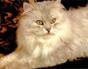 – Разговор са ученицима: Каква је маца? Шта ради? (преде, воли да се мази, размажена, воли да се игра, непослушна, воли људе, чиста, мјауче, црна, тиграста...). Све што наведу ученици записујемо на хамеру.II Најава наставне јединице – Ученицима се саопштава да ће данас учити песму „Нема за мачке школе”, Григор Витез. Записујемо  наслов на табли, а ученици у свеске. III Интерпретативно читање – Учитељ чита песму у Читанци, на страни 6.IV Разговор о доживљајима и утисцима – После прочитане песме и емоционалне паузе учитељ разговара са ученицима како су они доживели ову песму и какви су њихови утисци, постављајући им следећа питања: Шта вам се допало у овој песми? Зашто? V Тихо усмерено читање – Ученици тихо или у себи читају песму са задатком да подвуку непознате речи.VI Тумачење непознатих речи и израза – Објашњење непознатих речи: верати – пети се, пентрати се.VII Анализа песме – Ученицима се постављају следећа питања: Шта је необично у овој песми? Са ким Мира разговара? Где је кренула Мира? Ко је испратио Миру у школу? Шта је мачка желела? Због чега нема за мачке школе? Зашто Мирина мачка жели у школу? Како ми знамо да то мачка много жели? Којим речима Мира објашњава да нема за мачке школе? Прочитај те стихове. Зашто Мира није хтела да поведе мачку у школу? Где мачке заврше школу? Шта у тој школи науче? Како је Мира објаснила мачки да не може са њом у школу? Ко је био тужнији мачка или Мира? Шта мислите да ли је мачка из песме кућни љубимац или Мирина омиљена играчка? Ви знате да мачке , а ни кућни љубимци не говоре. Зашто деца често причају са својим играчкама или кућним љубимцима? Да ли ви разговарате са играчкама или љубимцем? О чему?VIII Језик и стил – Богаћење речника.– Ученици пишу речи које у себи садрже реч учи. На пример: научити, учионица, подучити, изучити...IX Синтеза – У Наставним листовима уз читанку, на страни 7. су бојама означене улоге. Подела улога. Следи читање песме по улогама .  X Самостално - стваралачки рад – Рад у Наставним листовима уз читанку на страни 6. Анализа урађених задатака. – Илустрација песме.XI Домаћи задатак – Научи песму напамет.НАСТАВНИ ПРЕДМЕТ    Српски језикНАСТАВНА ЈЕДИНИЦА Умањено и увећено значење речи  ТИП ЧАСАОбрадаРЕДНИ БРОЈ НАСТАВНЕ ЈЕДИНИЦЕ108.НАСТАВНИ ОБЛИЦИ    Фронтални, индивидуалниНАСТАВНЕ  МЕТОДЕ    Дијалошка, демонстративна, писаних радоваНАСТАВНА СРЕДСТВААпликација ЦИЉ  ЧАСАУвођење ученика у правилно тумачење умањеног и увећаног значења речи.ЗАДАЦИ ЧАСАОбразовниФункционалниВаспитни– Упућивање ученика у употребу књижевног језика у говору и писању.– Развијање смисла и способности за правилно и течно усмено и писмено изражавање.– Усмеравање пажње на појединости и целину. Развијање логичког мишљења. – Богађење речника ученика. – Развијање осећање за лепоту језичког израза.Образовни стандарди који се могу применити1СЈ.3.3.5.       ТОК ЧАСАI Лингвометодички текст – Учитељ дели наставне листиће са лингвометодичким текстом.БродићПошли да шетају жабетина, мравић, пиленце, мишић и бубамарица. Када су стигли до баруштине жабетина предложи да се окупају и скочи у водурину. Остале животињице су рекле да не знају да пливају. Жабетина им се смејала и скакутала по водурини. Увредише  се остале животињице. Смислише  план  да направе бродић.Пиле донесе листић, миш орахову љуску,  мравић довуче сламчицу, а бубамара кончић. У љуску уденуше сламчицу, кончићем привезаше листић и направише бродић. Ушли су сви у бродић и отпловили. Жабетина је вирила из водурине, али није могла да их стигне.II Уочавање језичких појава – Разговор са ученицима о тексту. Учитељ одговоре записује на таблу. Ко је кренуо у шетњу? Где су стугли? Шта је жабетина предложила? Ко се увредио? Шта су животињице решиле да направе? Шта је донело пиле? Шта је донео миш? А шта мрав и бубамара? Уз помоћ чега су привезали листић? Издвајање и записивање тих речи. Како су речи: жабица, мравић, пиленце, мишић и бубамарица могле другачије да се напишу? Да ли би то исто значило? III Најава наставне јединице – Умањено и увећано значење  речи.IV Утврђивање садржаја и значења језичке појаве – Какво значење могу имати неке речи у нашем језику? Када користимо речи које имају умањено значење? Које речи користимо кад желимо да истакнемо величину некога или нечега?V Вежбање  – Рад на наставном листићу.1. Напиши умањено значење речи: ватра – ______;  соба – _____ ;  цвет – _____; пиле –______.2. Напиши  увећано значење речи:  жаба  –  ______;  киша  – _____; рука  –____ .3. Када ти неко тепа користи следеће речи: детенце, срећице, сунчице.    Напиши две реченице у којима ћеш употребити те речи. 4. Од којих речи су настале речи: шуметина – _______;  њивица – _______;  птичурина – _____;   флашица – _____;                                                           машница – _______;  ветруштина – ______;  звездица – _____;  листић – ______ .VI Језичка игра – Попуњавање табеле која се ставља на таблу.VII Домаћи задатак –  Напиши пет примера умањеног и увећаног значења речи.НАСТАВНИ ПРЕДМЕТСрпски језикНАСТАВНА ЈЕДИНИЦАСлово, реч, реченицаТИП ЧАСАПровераРЕДНИ БРОЈ НАСТАВНЕ ЈЕДИНИЦЕ109.НАСТАВНИ ОБЛИЦИФронтални, индивидуалниНАСТАВНЕ МЕТОДЕДијалошка, писаних радова, дедуктивно-индуктивнаНАСТАВНА СРЕДСТВАКонтролна вежбаЦИЉ ЧАСАПровера степена усвојених знања.ЗАДАЦИ ЧАСАОбразовниФункционалниВаспитни– Провера усвојености појмова слово, реч, реченица.– Провера писања слова, речи и реченица.–  Провера разумевања прочитаног.– Формирање навике за читко, уредно и лепо писање.Образовни стандарди који се могу применити1СЈ.1.3.3.                НАСТАВНИ ПРЕДМЕТ    Српски језикНАСТАВНА ЈЕДИНИЦА „Јануарски трагови – књига за читање”, Божидар Тимотијевић ТИП ЧАСАОбрадаРЕДНИ БРОЈ НАСТАВНЕ ЈЕДИНИЦЕ110.НАСТАВНИ ОБЛИЦИ    Фронтални, индивидуални, групниНАСТАВНЕ  МЕТОДЕ     Дијалошка, демонстративна, метода писаних радова, рада на текстуНАСТАВНА СРЕДСТВАчасописиЦИЉ  ЧАСАУвођење ученика у доживљавање, разумевање и тумачење књижевног текстаЗАДАЦИ ЧАСАОбразовниФункционалниВаспитни– Подстицање ученика да искажу доживљаје о прочитаном тексту;–  Тумачење текста: анализа песме уз помоћ питања, интуитивно препознавање песничких слика и градације.– Вежбање читања. –  Богаћење речника ученика.–  Именовање осећања које су карактеристична за одређене животне ситуације, као и пожељних и непожељних особинаОбразовни стандарди који се могу применити1СЈ.1.5.1.              1СЈ.2.2.7.               1СЈ.2.2.8.                  1СЈ.2.5.5.              1СЈ.3.4.4.ТОК ЧАСАI Aнализа провере знања – Учитељ дели ученицима прегледане провере знања.– Анализа задатака, уочавање грешака и исправак.II Емоционално – интелектуална припрема – Прелиставање дечије штампе и часописа. Читање неких занимљивости.  – Разговор са ученицима: Да ли читају часописе? Које часописе воле? Шта им се у њима допада? III Најава наставне јединице – Данас ћемо читати причу „Јануарски трагови – књига за читање”, Божидара Тимотијевића из часописа Витез. Учитељ најављује о чему ће причати на овом часу и пише по табли наслов приче и име писца. IV Изражајно читање – Учитељ изражајно чита текст у Читанци, на страни 34. Психолошка пауза.V Разговор о непосредном доживљају –Шта је необично у овој причи? Шта се вама допало?VI  Усмерено читање –Ученици тихо или у себи читају текст са задатком да подвуку непознате речи. VII Тумачење напознатих речи – Објашњење непознатих речи: наћве – веће дрвено корито за мешење хлеба; лугар – чувар шуме, шумар;  обор – ограђен простор за стоку: кош – место где се чува жито, обично кукуруз;  писмена – знакови који се употребљавају у писању слова;  дрозд – птица певачица; боровњак – земљиште обрасло боровницом, онај који живи у боровњаку; царић – мала птица певачица; протува – луталица, пустолов.VIII Анализа текста – Ученицима се постављају следећа питања: Ко је писао ове приче? Зашто је зима писац? Шта каже писац за зиму? Шта се види наоколо? Шта је оставио зец на ливади? Где је била лија? Шта је урадила? Ко је прошао шумом? Шта је оставио? А шта је урадио птичији народ? Како се чита књига зимских трагова? Ко све оставља поруке у тој књизи? Шта се из књиге зимских трагова може научити? Којим животињама треба зими помоћи? Како зими можемо помоћи животињама? Ко помаже зими животињама? Коме зими треба одмоћи? Зашто? Због којег човековог добра? Где је милина поћи зими? Пронађи у тексту. Како се завршава ова прича? Из које песме су ти стихови? IX Синтеза – Штафетно читање приче.X Самостални стваралачки рад ученика – Остави и ти траг у зимској књизи.– Ученике поделити у две групе:1. група – Ученици цртају трагове које би оставили у зимској књизи.2. група – Ученици пишу радове о зимским траговима које би они оставили у зимској књизи.–  Анализа урађених задатака.XI Домаћи задатак – Наставни листови уз читанку, страна 26.НАСТАВНИ ПРЕДМЕТ    Српски језикНАСТАВНА ЈЕДИНИЦА Избор из поезије Момчила Тешића („Кијавица на Златибору” и друге песме)ТИП ЧАСАОбрадаРЕДНИ БРОЈ НАСТАВНЕ ЈЕДИНИЦЕ111.НАСТАВНИ ОБЛИЦИ    Фронтални, индивидуалниНАСТАВНЕ  МЕТОДЕ    Дијалошка, демонстративна, метода писаних радова, рада на текстуНАСТАВНА СРЕДСТВАСликеЦИЉ  ЧАСАУвођење ученика у доживљавање, разумевање и тумачење песме.ЗАДАЦИ ЧАСАОбразовниФункционалниВаспитни– Подстицање ученика да искажу доживљаје о прочитаној песми.– Тумачење песме: анализа песме уз помоћ питања, интуитивно препознавање песничких слика.– Уочавање и именовање строфе у песми.– Вежбање читања. – Богаћење речника ученика.– Именовање осећања које су карактеристична за одређене животне ситуације, као и пожељних и непожељних особинаОбразовни стандарди који се могу применити1СЈ.1.5.1.              1СЈ.2.2.8.                  1СЈ.2.5.3.                1СЈ.3.4.4.ТОК ЧАСАI Интелектуално – емоционалана припрема – Слика Златибора зими.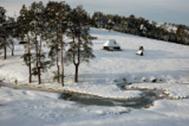 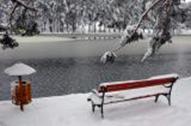 – Разговор: Шта видимо на сликама? Која планина је приказана на слици? Како изгледа зими? Ко је био на Златибору? У ком периоду? Шта сте тамо радили зими?II Најава наставне јединице – Ученицима се саопштава да ће данас читати  песму („Кијавица на Златибору”. Учитељ најављује шта ће радити на овом часу и пише по табли назив песме и име писца – Кијавица на Златибору, Момчило Тешић.III Портрет писца – Момчило Тешић је рођен у Глучу код Пожеге. Поезија М.Тешића је везана за природу, живот и рад сељака. Његовим песмама и бајкама за децу најзначајније место заузима рад. Тешићеве песме су објављиване у многим часописима и листовима. Преведене су на многе стране језике.IV Интерпретативно читање – Учитељ чита песму у Читанци, на страни 32.V Разговор о доживљајима и утисцима – После прочитане песме и емоционалне паузе учитељ разговара са ученицима како су они доживели ову песму и какви су њихови утисци, постављајући им следећа питања: Да ли вам се песма допала? Зашто? Шта сте замишљали док сте слушали песму? VI Тихо усмерено читање – Ученици тихо или у себи читају песму са задатком да подвуку непознате речи.VII Тумачење непознатих речи и израза – Објашњење непознатих речи: предели – одређени део површине Земље, изглед неког краја.VIII Анализа песме – Ученицима се постављају следећа питања: Ко је стигао на Златибор? Како је стигла зима на Златибор? Шта се догодило пределима и боровима?  Ко је идуће ноћи кијао?  Може ли мраз да има наручје? Ко је на крају песме добио кијавицу?  Шта је смешно у овој песми? Да ли сте некада имали кијавицу? Како се добија кијавица? Како сте се осећали када сте имали кијавицу? Како се кијавица другачије каже? IX  Језик и стил – На крају сваке строфе понавља се стих:− Ап-ћи-ха, ап-ћи-ха! . . .Да ли ти је песма због тога занимљивија? Зашто?X Синтеза – Следи читање песме. Сваки   ученик чита по једну строфу  песме. XI Самостално - стваралачки рад – Наставни листови уз читанку, страна 25, задаци 1. и 2. − Анализа урађених задатака.XII Домаћи задатак – Написати реченице или састав Зима, на основу плана датог у Читанци, на страни 33. НАСТАВНИ ПРЕДМЕТ    Српски језикНАСТАВНА ЈЕДИНИЦА Зима – анализа домаћег задаткаТИП ЧАСАУтврђивањеРЕДНИ БРОЈ НАСТАВНЕ ЈЕДИНИЦЕ112.НАСТАВНИ ОБЛИЦИ    Фронтални, индивидуалниНАСТАВНЕ  МЕТОДЕ    Дијалошка, усменог излагањаНАСТАВНА СРЕДСТВАТекст ЦИЉ  ЧАСАУвођење ученика у правилно писмено изражавање.ЗАДАЦИ ЧАСАОбразовниФункционалниВаспитни– Подстицање ученика на слободно и усмерено самостално писмено изражавање.– Развијање способности за правилно и течно усмено изражавање. – Усмеравање пажње на појединости и целину. Развијање логичког мишљења. – Богаћење речника ученика.–  Формирање навика за уредно и лепо писање.Образовни стандарди који се могу применити1СЈ.0.1.1.           1СЈ.0.1.7.       1СЈ.2.3.3.ТОК ЧАСАI Емоционално- интелектуална припрема – Изражајно читање писма и  разговор о писму. (Ради бољег доживљаја учитељ може да припреми право писмо или прочита га са компјутера као електронску пошту.)                         Драга   Тина,             Увек се обрадујем када дође децембар у мој мали град Чајетину и падне први снег. Тада изађемо напоље и посматрамо како лепршаве пахуље падају и праве снежни покривач у нашем парку. Небо обично буде ведро па су ноћи овде веома хладне. Звезде нам увече обасјавају пут и ми дуго шетамо. Ујутру, обично, правимо Снешка Белића, грудвамо се. Цео мали град одзвања од дечје граје, смеха и приче. Неки одлазе и до оближњег Златибора да скијају. После дана испуњеног играма, ја долазим кући, румених образа и заспим уз топли чај, а будим се уз мирис хлеба који пече моја бака. Волела бих да дођеш код мене да заједно поделимо зимске радости и тишину зимских златиборских ноћи, да се санкамо и посматрамо на прозорима слике Њеног Величанства Зиме.                                                                                                           Твоја другарица Маја.          – Разговор са ученицима о писму: Где Маја живи? Како изгледа место?  О ком годишњем добу она говори? Какве су ноћи у Чајетини? Шта Маја ради ујутру? Где одлазе остали на скијање? Шта можемо да закључимо, да ли Маја воли зиму?                                                                                                                             II Најава наставне јединице –  На овом часу ћемо чути ваше приче о зими. Разговараћемо и анализирати домаће задатке. Учитељ најављује шта ће радити на овом часу и пише по табли наслов – Зима – анализа домаћег задатка.III Разговор о теми – Учитељ обнавља са ученицима правила писања, на шта треба да обрате пажњу док слушају радове и на који начин треба да коментаришу радове:– Садржину рада.– Композицију састава (увод, разрада, закључак).– Сликовитост описа.– Читање састава.IV Читање домаћих задатака  – Ученици читају радове.– Након сваког прочитаног рада следе коментари ученика.– Учитељ коментарише прочитани рад: садржину рада, композицију састава (увод, разрада, закључак), сликовитост описа, граматичке и правописне грешке, спољашњи изглед састава (рукопис, уредност и читљивост), читање састава.V Писање – Најлепше реченице из састава учитељ записује на табли, а ученици у свеске. VI Домаћи задатак – Исправак састава.НАСТАВНИ ПРЕДМЕТ    Српски језикНАСТАВНА ЈЕДИНИЦА Велико слово у писању назива насеља (једночлана)ТИП ЧАСАОбрадаРЕДНИ БРОЈ НАСТАВНЕ ЈЕДИНИЦЕ113.НАСТАВНИ ОБЛИЦИ    Фронтални, индивидуалниНАСТАВНЕ  МЕТОДЕ    Дијалошка, демонстративна, рада на текстуНАСТАВНА СРЕДСТВАСаобраћајни знациЦИЉ  ЧАСАУчење писања великог слова у називима насеља.ЗАДАЦИ ЧАСАОбразовниФункционалниВаспитни– Усвајање и разумевање писања великог слова у писању географских назива.– Развијање логичког и апстрактног мишљења; примена стечених знања у новим ситуацијама. Развијање спосбности писменог изражавања.– Указивање ученицима на значај писања и употребе великог слова у одређеним ситуацијама.Образовни стандарди који се могу применити1СЈ.1.3.3.     1СЈ.1.3.4.        ТОК ЧАСАI Лингвометодички текст – Учитељ упућује ученике на текст у Читанци, на страни 92.Драга бако,     Ја сам у Параћину код Милана. Из Београда смо кренули рано. Правили смо честе паузе. Прво смо свратили у Гроцку и купили брескве. Видели смо и тврђаву у Смедереву. Посетили смо ергелу коња у Пожаревцу. Прошли смо кроз Јагодину и Ћуприју. Предвече смо стигли до његове куће.                                                                                                               Пуно поздрава шаље ти Душан.II Уочавање језичких појава – Разговор са ученицима о тексту: О коме се говори у тексту? Одакле је Душан? Где су купили брескве? Шта су посетили у Пожаревцу? Кроз које градове су још прошли? Ученици имају задатак   да подвуку речи у тексту које су написане великим почетним словом. III Утврђивање садржаја и значења нове језичке појаве. Учитељ показује саобраћајне знаке са називима места која се помињу у лингвометодичком тексту. Којим почетним словом је написано име градова?  Хајде да подвучемо имена градова кроз које је Душан пролазио. – Анализирамо све речи које смо подвукли. Шта означававају речи које су написане великим словом?  III Најава наставне јединице – Научили смо како се правилно употребљава велико слово у писању имена и презимена. Данас ћемо научити како се правилно пишу називи насеља. Учитељ најављује о чему ће причати на овом часу и пише наслов по табли – Велико слово у писању назива насеља.IV Уопштавање или постављање правила – Учитељ или један по један ученик пишу називе насеља из текста по табли. Ученици записују у своје свеске. Шта ћемо закључити: како се пишу имена насеља? Имена насеља се пишу великим почетним словом. (Учитељ пише по табли, а ученици записују у своје свеске.)V Примена правила у новим примерима – Учитељ дели ученицима  наставни листић на коме је текст написан малим словима. Они треба да га препишу правилно у свеске.сокобања  ученици првог разреда кренули су у сокобању. пут до сокобање пролази поред градова: пожаревац, смедерево, плана, јагодина, параћин и ћуприја. код алексинца смо се искључили са главног пута. алексинац је леп рударски град. убрзо смо стигли у сокобању.Писмена провера урађеног.VI Језичка игра – Ученици извлаче из врећице цветић на коме  се налази по једно насеље правилно или неправилно написано. Уколико је реч правилно написана тај цветић  лепимо на таблу, а уколико није лепе је на пано. VII Домаћи задатак – Наставни листови уз читанку, страна 65.НАСТАВНИ ПРЕДМЕТ    Српски језикНАСТАВНА ЈЕДИНИЦА „Пас и кућа”, народна прича ТИП ЧАСАОбрадаРЕДНИ БРОЈ НАСТАВНЕ ЈЕДИНИЦЕ114.НАСТАВНИ ОБЛИЦИ    Фронтални, индивидуалниНАСТАВНЕ  МЕТОДЕ    Дијалошка, демонстративна, метода писаних радова, рада на текстуНАСТАВНА СРЕДСТВАЦИЉ  ЧАСАУвођење ученика у доживљавање, разумевање и тумачење књижевног текста.ЗАДАЦИ ЧАСАОбразовниФункционалниВаспитни– Подстицање ученика да искажу доживљаје о прочитаном тексту.–  Тумачење текста: анализа приче: редоследа догађаја, ликова – његових поступака и издвајање порука. – Вежбање читања. –  Богаћење речника ученика.–  Именовање осећања које су карактеристична за одређене животне ситуације, као и пожељних и непожељних особина.Образовни стандарди који се могу применити1СЈ.1.5.1.                1СЈ.2.2.7.              1СЈ.2.2.8.                                  1СЈ.2.5.5.                1СЈ.3.4.4.              1СЈ.2.4.8.ТОК ЧАСАI Емоционално – интелектуална припрема – Разговор са ученицима о псу: Какав је пас? Ко има пса? Какав је однос пса према људима? Како се понашају према деци? II Најава наставне јединице – Народне приче, као и песме, преносиле су се у народу „с колена на колено”. Родитељи су их чули од својих баба и деда и говорили својој деци и унуцима. Не зна се тачно ко је аутор, ко је први испричао неку народну причу или испевао неку песму. Учитељ пише по табли наслов приче и име писца на табли, а ученици пишу  у својим свескама – „Пас и кућа”, народна прича.III Изражајно читање – Учитељ изражајно чита текст у Читанци, на страни 77. Психолошка пауза.IV Разговор о непосредном доживљају – Шта вас је изненадило у овој причи? V Усмерено читање – Ученици тихо или у себи читају текст са задатком да подвуку непознате речи.VI Тумачење напознатих речи – Објашњење непознатих речи: приповедају – причају; клупко – конац, канап или вуна намотани као лоптаVII Анализа текста – Ученицима се постављају следећа питања: Како је лежао пас зими? Шта је рекао да ће урадити лети? Зашто је рекао да му велика кућа не треба? Како је пас лежао лети? Зашто пас није изградио кућу? Шта мислиш, зашто је рекао да му не треба велика кућа?                                                                     VIII Обрада ликова – Ко су ликови у овој причи? Какав је пас из ове приче? Пас је остао да чека зиму без куће. Шта је требало да уради? IX Идејна анализа – Читање и тумачење пословица.Ко се рада боји, тај у беди живи. Ко се дима не надими, он се огња не огреја.X Језик и стил – Како можемо назвати још кућу? На пример: дом, стан...XI Синтеза –Штафетно читање приче.XII Самостални стваралачки рад ученика – Урадити задатке у Наставним листовима уз читанку на страни 58.– Анализа урађеног.XIII Домаћи задатак – Илустрација приче. НАСТАВНИ ПРЕДМЕТ    Српски језикНАСТАВНА ЈЕДИНИЦА „Два друга”, Лав Толстој  ТИП ЧАСАОбрадаРЕДНИ БРОЈ НАСТАВНЕ ЈЕДИНИЦЕ115.НАСТАВНИ ОБЛИЦИ    Фронтални, индивидуалниНАСТАВНЕ  МЕТОДЕ    Дијалошка, демонстративна, рада на тексту, метода усменог излагања НАСТАВНА СРЕДСТВАКомпакт дискЦИЉ  ЧАСАУвођење ученика у доживљавање, разумевање и тумачење књижевног текстаЗАДАЦИ ЧАСАОбразовниФункционалниВаспитни– Подстицање ученика да искажу доживљаје о прочитаном тексту.–  Тумачење текста: анализа ликова, њихових особина и откривање порука.– Вежбање читања. –  Богаћење речника ученика.–  Именовање осећања које су карактеристична за одређене животне ситуације, као и пожељних и непожељних особина.Образовни стандарди који се могу применити1СЈ.1.5.1.              1СЈ.2.2.7.             1СЈ.2.2.8.                 1СЈ.2.5.4.              1СЈ.3.4.4.ТОК ЧАСАI Емоционално – интелектуална припрема – Слушање песме „Другарство”.  – Разговор са ученицима: Шта је другарско понашање? По чеми знамо да је неко друг? Како се ви међусобно дружите? Шта очекујемо од друга? Да ли сте некада били заједно у невољи? Како сте се понашали? Наш  песник Љубивоје Ршумовић  је рекао: „Дружењем се срећа ствара”.  Шта то значи? Како се осећамо када нас друг изневери?II Најава наставне јединице –  Данас ћемо читати причу о два друга. Учитељ најављује о чему ће причати на овом часу и пише по табли наслов приче и име писца – „Два друга”, Лав Толстој. III Портрет писца – Толстој је руски писац који је написао велика дела.IV Изражајно читање – Учитељ чита текст у Читанци, на страни 8.V Разговор о непосредном – Након емоционалне паузе учитељ разговара са ученицима какви о утисцима, постављајући им следећа питања: Да ли вам се прича допада? Зашто?VI Усмерено читање – Ученици тихо или у себи читају причу са задатком да подвуку непознате речи.VII Тумачење напознатих речи – Објашњење непознатих речи: бекство – бежање, бег;  дедер – узвик за наговарање, хајде.VIII Анализа текста – Ученицима се постављају следећа питања: Куда су ишла два друга из ове приче? Шта се догодило друговима у шуми? Шта су урадили другови  када је пред њих искочио медвед? Како се спасао први друг? Како се спасао други друг? Због чега се један од другова попео на дрво? Како се понашао медвед када је пришао дечаку  који је лежао на земљи? Како ти то замишљаш?  Шта је медвед шапнуо првом другу? Мислиш ли да је медвед стварно шапутао другу? Чије су то речи? Шта је могао да уради друг који је одмах побегао на дрво? Шта бисте ви урадили у оваквој ситуацији? Како би ти помогао другу?IX Обрада ликова –  Ликови: два друга.  Први друг је кукавица, лош, спретан, себичан. Други друг је мудар, сналажљив, проницљив. Упореди поступке другова из приче. Како оцењујеш то што се друг који је био на сигурном смејао ономе који је био у опасности? Какав одговор је добио друг који је мислио само на себе? Какав је друг који је био сакривен на дрвету?  Какав је друг који је био на земљи? Шта бисте ви урадили да сте се нашли у близини медведа?X Идејна анализа – Препиши последњу реченицу из текста. –  Тумачење пословица: Дрво се на дрво наслања, а човек на човека.На муци се познају јунаци. –  Заједнчики закључујемо да није лепо оставити друга у невољи: „Лоши су они људи који у опасности напуштају своје другове”, пишемо на табли, а ученици у своје свеске. Ученици записују и једну пословицу.XI Синтеза – Поновно читање приче.XII Самостални стваралачки рад ученика – Урадити задатке у Наставним листовима, на страни 8.XIII Домаћи задатак – Илустрација приче.НАСТАВНИ ПРЕДМЕТ    Српски језикНАСТАВНА ЈЕДИНИЦА „Два друга”, Лав Толстој – препричавањеТИП ЧАСАОбрадаРЕДНИ БРОЈ НАСТАВНЕ ЈЕДИНИЦЕ116.НАСТАВНИ ОБЛИЦИ    Фронтални, индивидуалниНАСТАВНЕ  МЕТОДЕ    Дијалошка, рада на тексту, метода усменог излагањаНАСТАВНА СРЕДСТВАИлустрацијеЦИЉ  ЧАСАУвођење ученика у доживљавање, разумевање и тумачење књижевног текста.ЗАДАЦИ ЧАСАОбразовниФункционалниВаспитни– Подстицање ученика да искажу доживљаје о прочитаном тексту.–  Тумачење текста: анализа песме уз помоћ питања, уочавање ликова и њихових поступака.– Вежбање читања. –  Богаћење речника ученика.–  Именовање осећања које су карактеристична за одређене животне ситуације, као и пожељних и непожељних особина.Образовни стандарди који се могу применити1СЈ.0.1.4.                  1СJ.2.5.5.                ТОК ЧАСАI Емоционално – интелектуална припрема – Час започињемо разговором са ученицима: Како се стиче друг? Када си другу потребан ? Шта је право истинско пријатљство? Ученици набрајају своје пријатеље наизменично.II Најава наставне јединице – Запис наслова текста и аутора на табли, а ученици пишу у својим свескама.Два друга, Лав Толстој – препричавањеIII Усмерено читање – Ученици добијају задатак да у себи  прочитају причу, да обрате пажњу на сваки део текста, редослед догађаја.IV План препричавања – Ученицима се објашњава шта је препричавање. Препричавање је када испричамо садржину приче, позоришне представе или филма. План препричавања је дат у Наставним листовима уз читанку:1. Ко је искочио пред другове док су ишли шумом?2. Где је побегао један друг?3. Шта је урадио други друг?4. Шта је медвед помислио када га је оњушио?5. Шта је друг питао када се медвед удаљио?6. Какав је одговор добио?V Усмено препричавање – Неколико ученика уз помоћ плана усмено препричава причу.VI Писмено препричавање – Ученици писмено препричавају текст у Наставним листовима уз читанку  на страни 9.–  Ученици писмено препричавају причу према упутствима датим у Наставним листовима уз читанку.VII Коментарисање препричавањаVIII Домаћи задатак –  Ученици добијају задатак да напишу неколико  реченица, порука, пословица о другарству.НАСТАВНИ ПРЕДМЕТ    Српски језикНАСТАВНА ЈЕДИНИЦА Велико почетно слово ТИП ЧАСАУтврђивањеРЕДНИ БРОЈ НАСТАВНЕ ЈЕДИНИЦЕ117.НАСТАВНИ ОБЛИЦИ    Фронтални, индивидуалниНАСТАВНЕ  МЕТОДЕ    Дијалошка, демонстративна, писаних радоваНАСТАВНА СРЕДСТВАГрафофолија, апликацијеЦИЉ  ЧАСАВежбе писања великог слова у називима насеља.ЗАДАЦИ ЧАСАОбразовниФункционалниВаспитни– Усвајање и разумевање писања великог слова у писању географских назива.– Развијање логичког и апстрактног мишљњња; примена стечених знања у новим ситуацијама. Развијање способности писменог изражавања.– Указивање ученицима на значај писања и употребе великог слова у одређеним ситуацијама.Образовни стандарди који се могу применити1СЈ.1.3.2.        1СЈ.1.3.3.           1СЈ.1.3.4.       1СЈ.2.3.2.     ТОК ЧАСАI Интелектуално емоционалана припрема – Пронађи уљеза.– Учитељ лепи на таблу папире на којима су написане речи у три колоне.– Ученици проналазе уљеза.Која реч је уљез у првом квадрату? Зашто? Која реч је уљез у другом квадрату?II Најава наставне јединице – Данас ћемо обновити шта смо научили о великом слову. Учитељ најављује шта ће радити на овом часу и пише по табли наслов – Употреба великог почетног слова.III Понављање правила– Разговор: Каквим почетним словом се пишу имена? Каквим почетним словом се пишу презимена? Каквим словом се пишу називи градова? IV Диктат– Учитељ прво чита диктат у целини, а потом диктира реченицу по реченицу. На крају чита диктат у целини.ТенисСтефан Ристић је ученик првог разреда. Он тренира тенис. Његов тренер Драган Ковач каже да је Стефан велики таленат. Његов узор је Новак Ђоковић. Победио је на турнирима у Београду, Вршцу и Нишу. Овог викенда путују на турнир  у Прокупље. V Провера диктата – Учитељ открива цео диктат правилно исписан на графофолији. Анализа диктата.– Ученици исправљају, учитељ помаже.VI Језик и стил – Имена и презимена настала од особина.– Учитељ ученицима пише по табли речи, а ученици смишљају имена и презимена која у себи садрже ту реч. драг, јак, добар, миранНа пример: леп – Лепа, Лепосава, Лепић, Лепковић...VI Домаћи задатак – Вежбе читања.НАСТАВНИ ПРЕДМЕТ    Српски језикНАСТАВНА ЈЕДИНИЦА „Голуб и пчела”, народна причаТИП ЧАСАОбрадаРЕДНИ БРОЈ НАСТАВНЕ ЈЕДИНИЦЕ118.НАСТАВНИ ОБЛИЦИ    Фронтални, индивидуалниНАСТАВНЕ  МЕТОДЕ    Дијалошка, демонстративна, метода писаних радова, рада на текстуНАСТАВНА СРЕДСТВАИлустрације, апликацијаЦИЉ  ЧАСАУвођење ученика у доживљавање, разумевање и тумачење књижевног текста.ЗАДАЦИ ЧАСАОбразовниФункционалниВаспитни– Подстицање ученика да искажу доживљаје о прочитаном тексту;–  Тумачење текста: анализа приче уз помоћ питања, уочавање тематских целина, анализа ликова и њихових поступака, уочавање места догађаја.– Вежбање читања. –  Богаћење речника ученика.–  Именовање осећања које су карактеристична за одређене животне ситуације, као и пожељних и непожељних особина.Образовни стандарди који се могу применити1СЈ.1.5.2.              1СЈ.2.2.7.         1СЈ.2.2.8.          1СЈ.2.5.4.        1СЈ.2.5.5.              1СЈ.3.4.4.ТОК ЧАСАI Емоционално – интелектуална припрема – Асоцијације.– Разговор: Где живи голуб? Каква је то птица? Каква је пчела? Где има пчела?II Најава наставне јединице – Учитељ највљује причу и пише наслов – „Голуб и пчела”, народна прича.III Изражајно читање –  Учитељ изражајно чита текст у Читанци, на страни 64. Психолошка пауза.IV Разговор о непосредном доживљају – Разговор: Да ли вам се прича допала? Зашто?V Усмерено читање – Ученици тихо или у себи читају причу са задатком да обрате пажњу на редослед догађаја..VI Тумачење напознатих речи – Објашњење непознатих речи: омакнути – оклизнути се на глаткој површини. VII Анализа текста по логичким целинама уз помоћ слика 1. Анализа прве логичке целине. Читање прве логичке целине. Анализа: Ко је био на потоку? Ко је наишао? Шта се догодило? Посматрање 1. слике у дидактичко-методичкој апаратури у Читанци. Давање наслова целини, учитељ пише по табли, а ученици у својим свескама. 1. Пчела у невољи2. Анализа друге логичке целине. Читање целине. Анализа:  Шта је голуб урадио када је видео пчелу у води? Зашто јој је помогао? Посматрање 2. слике у дидактичко-методичкој апаратури у Читанци. Давање наслова целини, учитељ пише по табли, а ученици у својим свескама. 2. Помоћ голуба3. Анализа треће логичке целине. Читање треће логичке целине. Анализа:  Ко је следећег дана дошао на поток? Ко је још наишао? Шта је ловац урадио? У каквој се невољи нашао голуб? Посматрање 3. слике у дидактичко-методичкој апаратури у Читанци. Давање наслова целини, учитељ пише по табли, а ученици у својим свескама. 3. Ловац у шуми 4. Анализа четврте логичке целине. Читање логичке целине. Анализа: Шта је пчела урадила кад је видела ловца? Како је пчела помогла голубу? Шта се на крају догодило? Посматрање 4. слике у дидактичко-методичкој апаратури у Читанци. Давање наслова целини, учитељ пише по табли, а ученици у својим свескама. 4. Помоћ пчеле Где се сусрећу голуб и пшела? Где се одвија радња ове приче? Место збивања у причи је место где се догађа радња приче.VIII Обрада ликова – Наведи особине голуба и пчеле. IX Идејна анализа – Шта сте из ове приче научили? Како треба да се понашамо када је неко у невољи?– Разговор о пословицама:  Тешко другу без друга. Пријатељ се у невољи познаје. Записивање у свеске.X Синтеза – Поновно читање приче.XII Домаћи задатак – Рад у Наставним листовима уз читанку на страни 47.НАСТАВНИ ПРЕДМЕТ    Српски језикНАСТАВНА ЈЕДИНИЦА Реченице које се завршавају тачком ТИП ЧАСАОбрадаРЕДНИ БРОЈ НАСТАВНЕ ЈЕДИНИЦЕ119.НАСТАВНИ ОБЛИЦИ    Фронтални, индивидуалниНАСТАВНЕ  МЕТОДЕ    Дијалошка, демонстративна, рада на тексту, индуктивно-дедуктивнаНАСТАВНА СРЕДСТВАСлика ЦИЉ  ЧАСАУчење писања реченица које се завршавају упитником. ЗАДАЦИ ЧАСАОбразовниФункционалниВаспитни– Усвајање и препознавање реченица које се завршавају тачком.– Усвајање и разумевање употребе великог слова на почетку реченице. – Развијање логичког и апстрактног мишљњња; примена стечених знања у новим ситуацијама. Развијање спосбности писменог изражавања.– Указивање ученицима на значај писања и употребе великог слова у одређеним ситуацијама.Образовни стандарди који се могу применити1СЈ.1.3.3.     1СЈ.1.4.3.        ТОК ЧАСАI Лингвометодички текст –  Учитељ упућује ученике на текст у Читанци на страни 23.Две жабе(одломак)  Две жабе су становале у барици. Дође лето и барица пресуши. Тада жабе пођу да траже другу воду и наиђу на дубок бунар.                                                                                                                 Доситеј Обрадовић (прилагођено)–  Ученици читају текст у себи. –  Разговор: Где су становале две жабе? Шта се догодило када је дошло лето? Где су пошле жабе? Шта су пронашле?                                         II Уочавање језичких појава – Каквим словом почињу ове реченице? (Ове реченице почињу великим словом.) Који знак стоји на крају ових реченица? (На крају ових реченица  стоји тачка.)III Најава наставне јединице – Данас ћемо научити како се правилно пишу реченице које се завршавају тачком. Учитељ најављује шта ће радити на овом часу и пише по табли наслов – Тачка на крају реченице. IV Уопштавање или постављање правила –  Какво слово стоји на почетку реченице? Шта стоји на крају реченице којом некога обавештавамо?На почетку реченице налази се велико слово. На крају реченице којом некога обавештавамо налази се тачка (.).Учитељ записује правила на таблу, а ученици преписују у своје свеске.V Примена правила – Учитељ показује ученицима слику на основу које треба да напишу реченице које се завршавају тачком.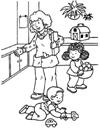 –  Читање реченица.VI Самосталини рад ученика – Наставни листови  уз читанку, страна 65.–  Ученици самостално раде задатке.–  Повратна информација.VII Домаћи задатак –  Напиши пет реченица које се завршавају тачком.НАСТАВНИ ПРЕДМЕТ    Српски језикНАСТАВНА ЈЕДИНИЦА ,,Мама која не уме да броји”, текст из енциклопедије у Читанци ТИП ЧАСАОбрадаРЕДНИ БРОЈ НАСТАВНЕ ЈЕДИНИЦЕ120.НАСТАВНИ ОБЛИЦИ    Фронтални, индивидуалниНАСТАВНЕ  МЕТОДЕ    Дијалошка, демонстративна, метода писаних радова, рада на текстуНАСТАВНА СРЕДСТВАИлустрације, енциклопедијеЦИЉ  ЧАСАУвођење ученика у доживљавање, разумевање и тумачење популарних и информативних текстова из енциклопедије..ЗАДАЦИ ЧАСАОбразовниФункционалниВаспитни– Подстицање ученика да искажу доживљаје о прочитаном информативном тексту из енциклопедије.–  Тумачење текста: анализа текста уз помоћ питања.–  Вежбање читања. –  Богаћење речника ученика.–  Именовање осећања које су карактеристична за одређене животне ситуације, као и пожељних и непожељних особинаОбразовни стандарди који се могу применити1СJ.1.2.5.          1СЈ.2.2.5.           1СЈ.2.2.8.            ТОК ЧАСАI Емоционално – интелектуална припрема – Прелиставање енциклопедија које су ученици донели.Читање неких занимљивости. – Разговор са ученицима: Да ли читате енциклопедије? Које енциклопедије имате? Шта вам се у њима допада? Шта све може из њих да се научи? II Најава наставне јединице –  У енциклопедијама за децу има занимљивих текстова. Из њих можеш много сазнати о природи и свету. Данас ћемо читати причу о једној брижној мами. Учитељ најављује шта ће на овом часу радити и пише по табли наслов – ,,Мама која не уме да броји”, текст из енциклопедије у Читанци.III Изражајно читање – Пре читања учитељ пита ученике да претпоставе о коме говори овај текст, тј. ко је мама која не уме да броји.– Ученици дају претпостављене одговоре.– Учитељ изражајно чита текст у Читанци на страни 84. Психолошка пауза.IV Разговор о непосредном доживљају – Шта вам се допало у причи? Да ли сте погодили о којој мами је реч? V Анализа текста – Ученицима се постављају следећа питања: О коме се говори у овој причи? Шта ради мама леопард када се узнемири? Због чега се она узнемири? Шта тада ради мама леопард?  Како она то ради? Како решава проблем? Како знамо да она не уме да броји? Како би решила проблем? Када би умела да броји шта би се догодило? Каква је мама леопард? Да ли она има заједничких особина са нашим мамама? Које су то особине? VI  Синтеза – Штафетно читање приче.VII Самостални стваралачки рад ученика –  Читање занимљивих текстова из енциклопедије и записивање наслова у свеске.VIII Домаћи задатак – Илустрација приче. Запиши називе енциклопедија и наслове најзанимљивијих текстова које си из њих прочитао (прочитала).НАСТАВНИ ПРЕДМЕТ    Српски језикНАСТАВНА ЈЕДИНИЦА „Срце”, Драган Лукић ТИП ЧАСАобрадаРЕДНИ БРОЈ НАСТАВНЕ ЈЕДИНИЦЕ121.НАСТАВНИ ОБЛИЦИ    Фронтални, индивидуалниНАСТАВНЕ  МЕТОДЕ    Дијалошка, метода писаних радова, рада на текстуНАСТАВНА СРЕДСТВАХамерЦИЉ  ЧАСАУвођење ученика у доживљавање, разумевање и тумачење песме.ЗАДАЦИ ЧАСАОбразовниФункционалниВаспитни– Подстицање ученика да искажу доживљаје о прочитаној песми.– Тумачење песме: анализа песме уз помоћ питања, интуитивно препознавање песничких слика.– Уочавање и именовање строфе у песми.– Вежбање читања. – Богаћење речника ученика.– Именовање осећања које су карактеристична за одређене животне ситуације, као и пожељних и непожељних особина.Образовни стандарди који се могу применити1СЈ.1.5.1.             1СЈ.2.2.8.              1СЈ.2.5.3.          1СЈ.2.5.4.             ТОК ЧАСАI Интелектуално – емоционалана припрема – Игра: Сети се што више речи које те асоцирају на реч срце. – Ученици пишу речи. – Ученици читају речи које су записали, а учитељ те речи записује у срце направљено од хамера.– Разговор: Шта је срце? Где се налази срце? За кога кажемо да је срце? – Разговор о значењима које има реч срце у примерима у Читанци на страни 82.II Најава наставне јединице – Ученицима се саопштава да ће данас учити песму о највећем и најтоплијем срцу на планети. Учитељ најављује шта ће радити на овом часу и пише по табли назив песме и име писца – „Срце”, , Драган Лукић.III Интерпретативно читање – Учитељ изражајно чита песму у Читанци на страни 82.IV Разговор о доживљајима и утисцима – После прочитане песме и емоционалне паузе учитељ разговара са ученицима како су они доживели ову песму и какви су њихови утисци, постављајући им следећа питања: Да ли вам се песма допала? Зашто? На кога сте помислили док сте слушали песму? V Тихо усмерено читање – Ученици тихо или у себи читају песму са задатком да уоче везу мајке и детета.VI Анализа песме – Ученицима се постављају следећа питања: О ком осећању се пева у овој песми? Где куца твоје срце? Како звуче два срца из песме? Зашто песник мамино око упоређује са Сунцем? Какво је мамино око?  Ко станује у мамином оку? Шта видите у очима своје мајке? Какав је мајчин поглед? Ко или шта станује у њеном оку? Да ли у њеном срцу има места за све? Ко се налази у њеном срцу?VII Језик и стил – Читање речи којима описујемо какво је срце и какво је око и речи којима саопштавамо осећања из Читанке, на страни 83.VIII Синтеза – Поновно читање песме. IX Самостално - стваралачки рад – Рад у Наставним листовима уз читанку на страни 62.X Домаћи задатак – Научи песму напамет.НАСТАВНИ ПРЕДМЕТ    Српски језикНАСТАВНА ЈЕДИНИЦА „Мати”, Јован Јовановић Змај ТИП ЧАСАОбрадаРЕДНИ БРОЈ НАСТАВНЕ ЈЕДИНИЦЕ122.НАСТАВНИ ОБЛИЦИ    Фронтални, индивидуалниНАСТАВНЕ  МЕТОДЕ    Дијалошка, демонстративна, метода писаних радова, рада на текстуНАСТАВНА СРЕДСТВАКомпакт-дискЦИЉ  ЧАСАУвођење ученика у доживљавање, разумевање и тумачење песме.ЗАДАЦИ ЧАСАОбразовниФункционалниВаспитни– Подстицање ученика да искажу доживљаје о прочитаној песми.– Тумачење песме: анализа песме уз помоћ питања, интуитивно препознавање песничких слика и градације.– Уочавање и именовање строфе и стихова у песми.– Вежбање читања. – Богаћење речника ученика.– Именовање осећања које су карактеристична за одређене животне ситуације, као и пожељних и непожељних особина.Образовни стандарди који се могу применити1СЈ.0.1.3.            1СJ.1.5.1.         1СЈ.2.2.8. 1СЈ.2.5.3.            1СЈ.2.5.4.         1СЈ.3.4.4.ТОК ЧАСАI Интелектуално – емоционалана припрема – Слушање песме „Мама, мама да ли знаш” са музичког компакт-диска. – Разговор о песми: Коме је ова песма упућена? Ко пева песму? Шта дете мами говори? Шта је мама за дете? II Најава наставне јединице – Ученицима се саопштава да ће данас учити песму „Мати”, Јована Јовановића Змаја.  Учитељ најављује шта ће радити на овом часу и пише по табли назив песме и име писца – Мати, Јован Јовановић Змај. III Интерпретативно читање – Учитељ чита песму у Читанци, на страни 80.IV Разговор о доживљајима и утисцима – После прочитане песме и емоционалне паузе учитељ разговара са ученицима како су они доживели ову песму и какви су њихови утисци, постављајући им следећа питања: Да ли вам се песма допала? Зашто? V Тихо усмерено читање – Ученици тихо или у себи читају песму са задатком да подвуку непознате речи.VI Тумачење непознатих речи и израза – Објашњење непознатих речи:     њина – њихова; бди – не спава, на опрезу, будно пази.VII Анализа песме – Ученицима се постављају следећа питања: О коме песник пева у овој песми? Шта све мајка ради? Како се она брине о њима? Да ли лабудићи знају колико им вреди мајка? О ком осећању пева Чика Јова Змај у овој песми? Шта све мати ради за своју децу? Пронађи у тексту. Какву бригу брине мајка? Због кога мајка бди? Зашто води децу крај себе?  Шта лабудићима значе мајчина леђа? Како ти проналазиш заштиту код своје мајке?  Чиме мати покрива децу? Када мајка не зна „шта је шала”? ,,Мати би за децу главу своју дала”. Шта значе те речи? Зашто материна љубав није празна бајка? Како ваше маме брину о вама? Шта вама значи мајчинска љубав? – У раду користити  и апаратуру у Читанци и обратити пажњу на речи: брине, бди, води, прима, покрива.VIII Језик и стил – Богаћење речника: Какве су мамине очи?– Ученици пишу речи које описују мамине очи: топле, брижне, срећне, миле...IX Синтеза – Следи читање песме. Сваки   ученик чита по једну строфу  песме. X Самостално - стваралачки рад – Рецитовање песме „Срце”, Драгана ЛукићаXI Домаћи задатак –   Рад у Наставним листовима уз читанку на странама 60. и 61.НАСТАВНИ ПРЕДМЕТ    Српски језикНАСТАВНА ЈЕДИНИЦА Моја мама – говорна вежба  ТИП ЧАСАУтврђивањеРЕДНИ БРОЈ НАСТАВНЕ ЈЕДИНИЦЕ123.НАСТАВНИ ОБЛИЦИ    Фронтални, индивидуалниНАСТАВНЕ  МЕТОДЕ    Метода усменог излагања, дијалошка, демонстративнаНАСТАВНА СРЕДСТВАКомпакт дискЦИЉ  ЧАСА  Подстицање ученика на усмерено и  слободно говорно изражавање. ЗАДАЦИ ЧАСАОбразовниФункционалниВаспитни– Подстицање ученика на слободно и усмерено самостално говорно изражавање.– Развијање способности за правилно и течно усмено изражавање. – Усмеравање пажње на појединости и целину. Развијање логичког мишљења. – Богаћење речника ученика.–  Формирање навика за уредно и лепо писање.Образовни стандарди који се могу применити1СЈ.0.1.1.  1СЈ.0.1.5.  ТОК ЧАСАI Мотивациони разговор – Слушање песме „Најлепша мама на свету”.– Разговор: Чија је мама најлепша на свету? Зашто нема света без мајке? Зашто нам је благо са мамама?II Најава наставне јединице – На овом часу ћемо причати о мамама. Учитељ најављује о чему ће причати на овом часу и пише по табли наслов – Моја мама.III Разговор о теми – Опис мајке .IV Усмеравање ученика на лепо усмено изражавање –  Истицање речи које описују: висока, добра, пуна љубави, нежна, брижна... Истицање правила говорења – Говори јасно и гласно. Користи пуне реченице. Користи лепе речи.V Припрема за причање – Остављање времена ученицима да се сконцентришу и припреме за причање. Ученицима остављамо времена да се припреме за причање, усмеравајући их да што више користе дате речи и правила. VI План причања о мајци уз помоћ питања – Учитељ упућује ученике које појединости треба да садржи прича о мајци.План причања:1. Како се зове? 2. Како изгледа? (Боја косе, очију, раст...)3.Чиме се бави? 4. Које особине би ти истакао/ла?5. Са ким се дружи? 6. Како проводите време заједно?7. Зашто је волим? VII Самостално  усмено изражавање ученика – Ученици усмено излажу по датом плану поштујући при том постављена правила.VIII Коментарисање ученичког говорења – Анализа, истицање добрих страна говорења сваког ученика Посебно похвалити оно што је било добро.IX Домаћи задатак – Илустрација мајке.НАСТАВНИ ПРЕДМЕТ    Српски језикНАСТАВНА ЈЕДИНИЦА Реченице које се завршавају упитником ТИП ЧАСАОбрадаРЕДНИ БРОЈ НАСТАВНЕ ЈЕДИНИЦЕ124.НАСТАВНИ ОБЛИЦИ    Фронтални, индивидуални, рад у паруНАСТАВНЕ  МЕТОДЕ    Дијалошка, демонстративна, рада на тексту, индуктивно-дедуктивна, писаних радоваНАСТАВНА СРЕДСТВАКомпакт-дискЦИЉ  ЧАСАУчење писања реченица које се завршавају упитником.ЗАДАЦИ ЧАСАОбразовниФункционалниВаспитни– Усвајање и препознавање реченица које се завршавају тачком.– Усвајање употребе великог слова на почетку реченице. – Развијање логичког и апстрактног мишљења; примена стечених знања у новим ситуацијама. Развијање спосбности писменог изражавања.– Указивање ученицима на значај писања и употребе великог слова у писању у свакодневном животу.Образовни стандарди који се могу применити1СЈ.1.3.3.     1СЈ.1.4.3.        ТОК ЧАСАI Лингвометодички текст – Учитељ приказује слику. Ученици читају питања и одговарају. (На презентацији  се може приказивати питање по питање.)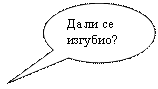 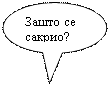 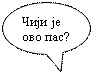 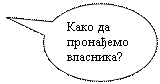 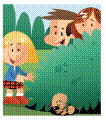 II Уочавање језичких појава – Ученици редом читају реченицу по реченицу: Шта стоји на крају реченица?   III Утврђивање садржаја и значења нове језичке појаве − Шта нам казују реченице на чијем крају је знак питања? III Најава наставне јединице – Данас ћемо научити како се правилно пишу реченице којима некога нешто питамо. Учитељ најављује о чему ће учити на овом  часу и пише по табли наслов – Упитник на крају реченице.IV Уопштавање, постављање правила – Шта постављамо упитним реченицама постављамо питања? Шта пишемо на крају питања? На крају реченице којом питамо налази се упитник или знак питања (?). V Примена правила – Ученици решавају задатак у Читанци, на страни 58. Задатак је да на основу слике смисле што више питања.– Читање и анализа ученичких радова.VI Језичка игра – Уланчавање речи. Ученици састављају упитну реченицу тако што сваки ученик дода по једну реч.На пример: 1. Да...       2.  Да ли...     3. Да ли волиш ...     4.  Да ли волиш да...     5.  Да ли волиш да гледаш... 6. Да ли волиш да гледаш цртане...        7. Да ли волиш да гледаш цртане филмове? VII Провера усвојеног градива  –  Диктат.– Учитељ прво чита диктат у целини, а потом диктира реченицу по реченицу.Зашто си отворио прозор?  Напољу је веома хладно. Да ли пада киша? Киша је престала да пада. Када ће доћи мама?VIII Провера диктата – Ученици мењају свеске са другом у клупи. Учитељ открива цео диктат правилно написан на презентацији. – Ученици заокружују реченичне знаке који су неправилно написани.  IX Домаћи задатак – Наставни листови уз читанку страна 43.НАСТАВНИ ПРЕДМЕТ    Српски језикНАСТАВНА ЈЕДИНИЦА „Лав и миш”, ЕзопТИП ЧАСАОбрадаРЕДНИ БРОЈ НАСТАВНЕ ЈЕДИНИЦЕ125.НАСТАВНИ ОБЛИЦИ    Фронтални, индивидуалниНАСТАВНЕ  МЕТОДЕ     Дијалошка, демонстративна, писаних радова, рада на текстуНАСТАВНА СРЕДСТВАИлустрације, апликацијеЦИЉ  ЧАСАУвођење ученика у доживљавање, разумевање и тумачење књижевног текста.ЗАДАЦИ ЧАСАОбразовниФункционалниВаспитни– Подстицање ученика да искажу доживљаје о прочитаном тексту;–  Тумачење текста: анализа приче уз помоћ питања, уочавање редоследа догађаја, анализа ликова и њихових поступака.  Препознавање и именовање главних ликова у причи.– Вежбање читања. –  Богаћење речника ученика.–  Именовање осећања које су карактеристична за одређене животне ситуације, као и пожељних и непожељних особина.Образовни стандарди који се могу применити1СЈ.1.5.2.        1СЈ.2.2.7.          1СЈ.2.2.8.         1СЈ.2.5.4.        1СЈ.3.4.4.ТОК ЧАСАI Емоционално – интелектуална припрема – Постављање слике лава и миша на таблу. Ученицима се постављају следећа питања: Каква  је  животиња лав? Како изгледа? Како се каже за лава? Зашто је он цар свих животиња? Како изгледа миш? Каква је животиња миш ? Која је разлика између миша и лава? Има ли сличности?II Најава наставне јединице – Данас ћемо читати причу о лаву и мишу. Учитељ најављује о чему ће причати на овом часу и пише по табли наслов приче и име писца – „Лав и миш”, Езоп.III Портрет писца – Езоп је грчки баснописац. Његове басне су најпопуларније међу децом. Басне су писане једноставним језиком. Посебна драж у његовим баснама је хумор. Најпознатија басна је „Цврчак и мрави”. IV Изражајно читање –  Учитељ изражајно чита причу у Читанци на страни 10. Психолошка пауза.V Разговор о непосредном доживљају – Разговор о доживљају басне: О чему сте размишљали док сте слушали басну? Шта вам се највише допало? VI Усмерено читање – Ученици тихо или у себи читају причу са задатком да подвуку непознате речи.VII Тумачење напознатих речи – Објашњење непознатих речи: поштедети – сачувати у животу; прогањати – јурити за неким или нечим у намери да се он стигне или ухвати; невоља – неприлика, несрећа. VIII Анализа текста – Ученицима се постављају следећа питања: Ко су учесници догађаја у овој причи? Шта се догодило док је лав спавао ? Шта је лав хтео тада да уради? Шта је миш молио лава? Зашто се лав насмејао мишу?  Како је лав поступио? После неког времена шта се догодило са лавом? Да ли је лав очекивао помоћ од миша? Зашто није? Како је миш помогао лаву у невољи? Шта је миш тада рекао лаву? Како се лав осећао на крају? Ко је био изненађен? Када сте ви помогли неком одраслом? Да ли су били изненађени вашим умећем? Шта ви можете да урадите, а одрасли сматрају да сте мали за то?IX Обрада ликова – Ликови су лав и миш. Какав је лав у овој причи? А какав миш? Кога миш представља у овој причи? X Усвајање књижевнотеоријских појмова – Ко су учесници догађаја у овој причи? Учесници догађаја у причи називају се ликови. Неки ликови су главни, а неки су споредни.XI Издвајање порука – Шта је миш на крају приче рекао лаву? И слаби могу помоћи јакима. Запис на табли, ученици записују у својим свескама. Записивање порука које ученици формулипу.XI Синтеза – Поновно читање.XII Самостални стваралачки рад ученика – Урадити задатке у Наставним листовима уз читанку на страни 10. Анализа урађеног.XIII Домаћи задатак – Илустрација басне. Вежбе читања.НАСТАВНИ ПРЕДМЕТ    Српски језикНАСТАВНА ЈЕДИНИЦА „Лав и миш”, Езоп – препричавање ТИП ЧАСАУтврђивањеРЕДНИ БРОЈ НАСТАВНЕ ЈЕДИНИЦЕ126.НАСТАВНИ ОБЛИЦИ    Фронтални, индивидуалниНАСТАВНЕ  МЕТОДЕ     Дијалошка, демонстративна, метода усменог излагања, рада на текстуНАСТАВНА СРЕДСТВАЦИЉ  ЧАСАУвођење ученика у доживљавање, разумевање и тумачење књижевног текста.ЗАДАЦИ ЧАСАОбразовниФункционалниВаспитни–  Продубљивање  анализе приче уз помоћ питања.−Увежбавање прваилног усменог и писменог изражавања.– Вежбање читања. –  Богаћење речника ученика.–  Именовање осећања које су карактеристична за одређене животне ситуације, као и пожељних и непожељних особина.Образовни стандарди који се могу применити1СЈ.0.1.4.              1СЈ.2.5.5.              ТОК ЧАСАI Емоционално – интелектуална припрема – Разговор о баснама: Басна је прича садржи нешто нарочито значајно, поучно за читаоца. Басне садрже поуке, савет.II Најава наставне јединице – На данашњем часу  настављамо рад на басни „Лав и миш”. Учитељ најављује шта ће радити на овом часу и пише по табли наслов приче и име писца – „Лав и миш”, по Езопу − препричавање.III Усмерено читање – Ученици тихо или у себи читају причу.IV План причања – Читање плана препричавања из Читанке:1. Док је лав спавао2. Миш зацвиле3. Лав у невољи4. Миш је помогао лаву5. И слаби могу помоћи јакимаV Говорно изражавање – Препричавање басне усмено. Неколико ученика усмено препричава басну по датом плану. VI Синтеза – Поновно читање басне.VII Језик и стил – Богаћење речника.– Ученици имају задатак да напишу речи које у себи имају реч лав.На пример: слава, плав, Првослав, лавина, лава, глава...VIII Самостални - стваралачки рад ученика – Ученици пишу шта они могу и знају.Јесам мали/мала, али могу (знам)... – Ученици читају написано.IX Домаћи задатак – Урадити задатке у Наставним листовима уз читанку на страни 11.НАСТАВНИ ПРЕДМЕТ    Српски језикНАСТАВНА ЈЕДИНИЦА Реченице које се завршавају узвичникомТИП ЧАСАОбрадаРЕДНИ БРОЈ НАСТАВНЕ ЈЕДИНИЦЕ127.НАСТАВНИ ОБЛИЦИ    Фронтални, индивидуалниНАСТАВНЕ  МЕТОДЕ    Дијалошка, демонстративна, индуктивно-дедуктивна, писаних радоваНАСТАВНА СРЕДСТВАСликеЦИЉ  ЧАСАУчење писања реченица које се завршавају узвичником.ЗАДАЦИ ЧАСАОбразовниФункционалниВаспитни– Усвајање и препознавање реченица које се завршавају узвичником.– Усвајање и разумевање употребе великог слова на почетку реченице. – Развијање логичког и апстрактног мишљњња; примена стечених знања у новим ситуацијама. Развијање спосбности писменог изражавања.– Указивање ученицима на значај писања и употребе великог слова у одређеним ситуацијама.Образовни стандарди који се могу применити1СЈ.1.3.3.         1СЈ.1.4.3.        ТОК ЧАСАI Мотивациони разговор – Учитељ упућује ученике на слику у Читанци, на страни 68. – Разговор о слици: Кога видимо на слици? Шта раде деца? Где се они играју? Шта говоре? Читање реченица из облачића. Не гази траву!  Добар дан!  Баци лопту! Дај мени!   II Уочавање језичких појава – Разговор: Који знак стоји на крају ових реченица? Подвлачимо у свакој реченици знак узвика.(!) знак узвика (узвичник) Шта нам казују реченице на чијем крају је знак узвика?III Најава наставне јединице –  До сада смо научили да на крају реченице може да стоји тачка или упитник. Данас ћемо учити о узвичнику на крају реченице. Учитељ најављује шта ће учити на овом часу и пише по табли наслов – Узвичник на крају реченице.IV Утврђивање садржаја и значења нове језичке појавеУченици се упућују на Читанку, страну 68. Следи читање текста.Следећим реченицама нешто захтевамо или узвикујемо, гласно говоримо. Не гази траву! Срећан пут! Добар дан! Пази ауто! Баци лопту! Јао, боли ме зуб! Дај мени! Ура, победили смо!V Уопштавање и постављање правила – Који знак се налази на крају реченица којима нешто узвикујемо? (знак узвика, узвичник) –  Узвичним реченицама изражавамо снажна осећања као што су узбуђење, страх или љутња. У изговору узвичних реченица осећа се узнемиреност, узбуђење. На крају реченица којима узвикујемо налази се  знак  узвика или узвичник (!). VI Примена правила – Учитељ дели ученицима наставне листиће са задатком.1. Упиши тачку, упитник или узвичник на крају реченица.    Ух, како је лепо                   Данас идем у биоскоп    Затвори прозор                    Ура, победили смо    Како се зовеш                      Добро вече2. Доврши започете реченице.    Јао, _________________________!     Не __________________________!– Повратна информација.VII Језичка игра – Ученици решавају језичку игру у Читанци на страни 68. VIII Провера усвојеног градива – Рад на задацима у Наставним листовима уз читанку на страни 53. IX  Домаћи задатак – Напиши пет реченица које се завршавају узвичником.НАСТАВНИ ПРЕДМЕТ    Српски језикНАСТАВНА ЈЕДИНИЦА „Два јарца”, по Доситеју Обрадовићу ТИП ЧАСАОбрадаРЕДНИ БРОЈ НАСТАВНЕ ЈЕДИНИЦЕ128.НАСТАВНИ ОБЛИЦИ    Фронтални, индивидуални, рад у паруНАСТАВНЕ  МЕТОДЕ    Дијалошка, метода писаних радова, рада на текстуНАСТАВНА СРЕДСТВАЦИЉ  ЧАСАУвођење ученика у доживљавање, разумевање и тумачење књижевног текста.ЗАДАЦИ ЧАСАОбразовниФункционалниВаспитни– Подстицање ученика да искажу доживљаје о прочитаном тексту.–  Тумачење текста: анализа приче, анализа ликова и њихових поступака, уочавање места догађаја, истицање порука.– Вежбање читања. –  Богаћење речника ученика.–  Именовање осећања које су карактеристична за одређене животне ситуације, као и пожељних и непожељних особинОбразовни стандарди који се могу применити1СЈ.1.5.2.              1СЈ.2.2.7.                1СЈ.2.2.8.          1СЈ.2.5.4.              1СЈ.3.4.4.ТОК ЧАСАI Емоционално – интелектуална припрема – Решавање ребуса у Читанци на страни 14.II Најава наставне јединице – Данас ћемо читати и анализирати басну о јарчевима. Учитељ најављује о чему ће причати на овом часу и пише по табли наслов басне и име писца – „Два јарца”, по Доситеју Обрадовићу.III Портрет писца – Доситеј Обрадовић је  веома значајан за српску књижевност. Остао је без родитеља и одгајили су га рођаци. Побегао је у манастир Хопово. Путовао је по свету. Веома је познат по својим баснама. IV Изражајно читање – Учитељ изражајно чита текст басне у Читанци, на страни 14. Психолошка пауза.V Разговор о непосредном доживљају – Ученицима се постављају следећа питања: Да ли вам се прича допала? Зашто? Шта вам је смешно у овој причи? VI  Усмерено читање – Ученици тихо или у себи читају причу са задатком да подвуку непознате речи.VII Тумачење напознатих речи – Објашњење непознатих речи: брвно – греда, даска која се поставља преко воде и служи као мост; грунути – снажно ударити, напасти, јуришати на непријатеља.VIII Анализа текста – Ученицима се постављају следећа питања:  Где се дешава радња ове басне? Шта се налази преко потока? Ко је ту поставио брвно? Зашто су га људи ту поставили? Где су се срела два јарца? Да ли су они могли ту да прођу и да наставе свој пут? Шта мислите, зашто? Шта је рекао први јарац? На који начин је он то рекао? Шта је рекао други јарац? На који начин? Шта се затим догодило? Шта је учинио први јарац? Зашто се у басни каже „сави рогове”? Шта је урадио други јарац? Шта се онда догодило? Где су завршили јарчеви? Шта мислите, зашто су завршили у води? Како би поступили људи да су се нашли у таквој ситуацији?IX Обрада ликова – Ко су главни ликови? Које особине имају јарчеви? (тврдоглави, себични, својеглави, нетолерантни, упорни...)X Упоређивање особина животиња са особинама људи − Какве људске особине препознајеш у ликовима?  Добре људске особине су врлине. Лоше особине људи су мане.XI Уопштавање – Издвајање главних поука. Договор кућу гради.  Где слоге нема ту куће нема.   Од ината нема горег заната.XII Синтеза – Поновно читање басне.XIII Самостални стваралачки рад ученика – Ученици у пару драматизују сусрет јарчева на брвну.XIV  Домаћи задатак – Илустрација басне.НАСТАВНИ ПРЕДМЕТ    Српски језикНАСТАВНА ЈЕДИНИЦА „Две козе”, по Доситеју Обрадовићу ТИП ЧАСАОбрадаРЕДНИ БРОЈ НАСТАВНЕ ЈЕДИНИЦЕ129.НАСТАВНИ ОБЛИЦИ    Фронтални, индивидуалниНАСТАВНЕ  МЕТОДЕ     Дијалошка, демонстративна, метода писаних радова, рада на текстуНАСТАВНА СРЕДСТВААпликацијаЦИЉ  ЧАСАУвођење ученика у доживљавање, разумевање и тумачење књижевног текста.ЗАДАЦИ ЧАСАОбразовниФункционалниВаспитни– Подстицање ученика да искажу доживљаје о прочитаном тексту.–  Тумачење текста: анализа приче уз помоћ питања, анализа ликова и њихових поступака, уочавање места догађаја, истицање порука.– Вежбање читања. –  Богаћење речника ученика.–  Именовање осећања које су карактеристична за одређене животне ситуације, као и пожељних и непожељних особина.Образовни стандарди који се могу применити1СЈ.1.5.2.              1СЈ.2.2.7.           1СЈ.2.2.8.          1СЈ.2.5.4.              1СЈ.3.4.4.ТОК ЧАСАI Емоционално – интелектуална припрема – Асоцијације.– Разговор: Које особине има коза? Да ли је она опасна животиња? У којим пределима живи? Како се зове мужјак козе? У којој причи смо упознали јарчеве?II Најава наставне јединице  – На прошлом часу смо читали и причали о јарчевима. Данас ћемо читати причу о две козе. Учитељ најављује шта ће радити на овом часу и пише по табли наслов приче и име писца –  „Две козе”, по Доситеју Обрадовићу.III Изражајно читање – Учитељ изражајно чита текст у Читанци на страни 15. IV Разговор о непосредном – Након психолошке паузе ученици износе своје непосредне утиске о причи: Шта вам се допало у овој причи? V Усмерено читање – Ученици тихо или у себи читају причу са задатком да уоче поступке коза.VI Анализа текста – Где су се среле козе? Каква је стаза на којој су се среле? Да ли су козе могле да прођу и наставе свој пут? Шта мислите зашто? Како су козе поступиле? Шта је учинила једна коза, а шта друга? Шта би било са козама да нису нашле добро решење? Како би се прича завршила да су се козе понашале као јарчеви? VII Обрада ликова – Анализа особина ликова: Какве су козе? (паметне, добронамерне, искусне, толерантне)VIII Аналогија са животом  − Да ли у животу постоје овакве ситуације? Када сте се ви нашли у сличној ситуацији? Како сте поступили?VIII Откривање алегорије  − На кога се односи ова басна? Како људи треба да се понашају кад постоји проблем који могу заједнички решити?  IX Уопштавање, издвајање поука Причајући о људским врлинама и манама, басне нас саветују како треба да се понашамо, а тај савет у басни назива се поука. Која је поука ове басне?  – Пословице: Слога кућу гради. Лепа реч гвоздена врата отвара.X Синтеза – Поновно читање приче.XI Језик и стил – Језичка игра.Шта може бити дубоко?   Поток, река, море, провалија...XII Самостални стваралачки рад ученика – Урадити задатке у Наставним листовима уз читанку на странама 14. и 15.XIII Домаћи задатак – Написати састав Кад смо били сложни по плану писања из Читанке на страни 16.НАСТАВНИ ПРЕДМЕТ    Српски језикНАСТАВНА ЈЕДИНИЦА Кад смо били сложни – анализа домаћег задаткаТИП ЧАСАУтврђивањеРЕДНИ БРОЈ НАСТАВНЕ ЈЕДИНИЦЕ130.НАСТАВНИ ОБЛИЦИ    Фронтални, индивидуалниНАСТАВНЕ  МЕТОДЕ    Метода усменог излагања, дијалошка, рада на тексту.НАСТАВНА СРЕДСТВАЦИЉ  ЧАСАУвођење ученика у правилно писмено изражавање.ЗАДАЦИ ЧАСАОбразовниФункционалниВаспитни– Подстицање ученика на усмерено, слободно и самостално писмено изражавање.– Развијање способности за правилно и течно усмено изражавање. – Усмеравање пажње на појединости и целину. Развијање логичког мишљења. – Богаћење речника ученика.–  Формирање навика за уредно и лепо писање.Образовни стандарди који се могу применити1СЈ.0.1.1.            1СЈ.0.1.7.           1СЈ.2.3.3.         ТОК ЧАСАI Емоционално интелектуална припрема – Разговор о слози: Шта је слога? Да ли је слога важна само одраслима? Зашто је важна деци? Да ли постоје занимања где је важно да људи раде сложни? Која? Ко све чини тим? Зашто је слога важна нама у одељењу? II Најава наставне јединице – На овом часу ћемо чути ваше приче о слози. Разговараћемо и анализирати домаће задатке. Учитељ најављује шта ће радити на овом часу и пише по табли наслов – Кад смо били сложни – анализа домаћег задатка.III Разговор о теми – Читање и анализа плана у Читанци, на страни 16. – Учитељ обнавља са ученицима правила писања, на шта треба да обрате пажњу док слушају радове и на који начин треба да коментаришу радове:– Садржину рада.– Композицију састава (увод, разрада, закључак). Композицију састава повезати са планом писања, тј. која питања из плана се односе на увод, која на разраду, а која на закључак.– Сликовитост описа.– Читање састава.IV Читање домаћих задатака  – Ученици читају радове.– Након сваког прочитаног рада следе коментари.– Учитељ и ученици коментаришу прочитани рад: садржину рада, композицију састава (увод, разрада, закључак), сликовитост описа, граматичке и правописне грешке, спољашњи изглед састава (рукопис, уредност и читљивост), читање састава.V Језик и стил – Уланчавање слова. Ученици додају слова један за другим како би добили реч.На пример:  1. с     2. са     3. сав     4. саве      5. савет      6. саветн      7. саветни      8. саветник VI Домаћи задатак – Вежбе читања.НАСТАВНИ ПРЕДМЕТ    Српски језикНАСТАВНА ЈЕДИНИЦА Реченице ТИП ЧАСАУтврђивањеРЕДНИ БРОЈ НАСТАВНЕ ЈЕДИНИЦЕ131.НАСТАВНИ ОБЛИЦИ    Фронтални, индивидуалниНАСТАВНЕ  МЕТОДЕ    Дијалошка, писаних радоваНАСТАВНА СРЕДСТВАГрафофолијаЦИЉ  ЧАСАУтврђивање знања о реченицама.ЗАДАЦИ ЧАСАОбразовниФункционалниВаспитни– Препознавање реченица које се завршавају тачком.– Усвајање и разумевање употребе великог слова на почетку реченице. – Развијање логичког и апстрактног мишљења; примена стечених знања у новим ситуацијама. Развијање спосбности писменог изражавања.– Указивање ученицима на значај писања и употребе великог слова у одређеним ситуацијама.Образовни стандарди који се могу применити1СЈ.1.3.3.     1СЈ.2.4.6.        ТОК ЧАСАI Интелектуално-емоционалана припрема – Обнављање знања о реченицама: Шта је реченица? Из чега се састоји? Како почињемо, а како можемо завршити реченицу? Које реченице смо учили? Шта су обавештајне реченице ? Шта стављамо на крају тих реченица? Шта су упитне реченице? Шта  стављамо на крају упитних реченица?  Шта су узвичне реченице? Шта стављамо на крају узвичних реченица? II Најава наставне јединице – Данас ћемо вежбати писање реченица. Учитељ најављује шта ће радити на овом часу и пише по табли наслов – Реченице.III Вежбање  – Учитељ дели ученицима наставне листиће са задацима.                                                                 РЕЧЕНИЦЕ1. Стави одговарајући знак на крају реченица.               2. Прецртај нетачно написане реченице.Где идеш __                                                                             Где идеш за пролећни распуст.Идем у школу  ___                                                                  Победили смо!Хеј, сачекајте ме ___                                                               Маја храни мачиће.Ура, добио сам петицу ___                                                     Живео победник.Хоћеш ли у пекару ___                                                           Како си допутовала?3. Састави три реченице о јабуци. Води рачуна о знаковима који стоје на крају линија.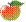 ___________________________________________ ?           ___________________________________________ .       ____________________________________________ !4. Напиши правилно реченице. Пази на знаке ( ? ! . ) .                        сестра година моја осам има  школу у иде она  да ли касни       _______________________________________________________________________5. Напиши разговор између друга и другарице. Користи знаке (? ! .).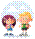 _____________________________________________________________________           _____________________________________________________________________          _____________________________________________________________________IV Анализа – Учитељ открива на графофолији правилно решене задатке. У анализи 3. и 5. задатка ученици читају своја решења.V Домаћи задатак – Вежбе читања.НАСТАВНИ ПРЕДМЕТСрпски језикНАСТАВНА ЈЕДИНИЦАТачка, упитник, узвичникТИП ЧАСАПровераРЕДНИ БРОЈ НАСТАВНЕ ЈЕДИНИЦЕ132.НАСТАВНИ ОБЛИЦИФронтални, индивидуалниНАСТАВНЕ МЕТОДЕДијалошка, писаних радова, дедуктивно-индуктивнаНАСТАВНА СРЕДСТВАКонтролна вежбаЦИЉ ЧАСАПровера степена усвојених знања о реченицама.ЗАДАЦИ ЧАСАОбразовниФункционалниВаспитни– Провера правилног писања реченица које се завршавају тачком, упитником и узвичником.– Провера употребе великог слова на почетку реченице.–  Провера разумевања прочитаног.– Формирање навике за читко, уредно и лепо писање.Образовни стандарди који се могу применити1СЈ.1.3.3.     1СЈ.2.4.6.        НАСТАВНИ ПРЕДМЕТ    Српски језикНАСТАВНА ЈЕДИНИЦА „Тужибаба”, Душан Радовић ТИП ЧАСАОбрадаРЕДНИ БРОЈ НАСТАВНЕ ЈЕДИНИЦЕ133.НАСТАВНИ ОБЛИЦИ    Фронтални, индивидуалниНАСТАВНЕ  МЕТОДЕ    Дијалошка, демонстративна, метода рада на текстуНАСТАВНА СРЕДСТВААпликацијаЦИЉ  ЧАСАУвођење ученика у доживљавање, разумевање и тумачење књижевног текста.ЗАДАЦИ ЧАСАОбразовниФункционалниВаспитни– Подстицање ученика да искажу доживљаје о прочитаном тексту.–  Тумачење текста: анализа драмског текста уз помоћ питања. Драмска радња, на нивоу препознавања. Анализа ликова и откривање порука.– Вежбање читања. –  Богаћење речника ученика.–  Именовање осећања које су карактеристична за одређене животне ситуације, као и пожељних и непожељних особинаОбразовни стандарди који се могу применити1СЈ.1.5.1.              1СЈ.2.2.7.            1СЈ.2.2.8.          1СЈ.2.5.4.        ТОК ЧАСАI Aнализа провере знања – Учитељ дели ученицима прегледане провере знања.– Анализа задатака, уочавање грешака и исправак.II Емоционално – интелектуална припрема – Учитељ на таблу ставља хамер са натписом: „Без икакве накнаде, потпуно за џабе, поклањам титулу школске ТУЖИБАБЕ!“–  Разговор са ученицима о огласу: Како вам се чини овај оглас? За кога се каже да је тужибаба? Тужибаба може бити дечак или девојчица. Шта мислите ко је ово написао? Ко може да буде? III Најава наставне јединице – Учитељ најављује шта ће радити на овом часу и пише по табли наслов текста и име писца  – „Тужибаба”, Душан Радовић.IV Портрет писца – Душан Радовић је дечији писац, који је написао много песама и прича за децу. Био је уредник дечијег програма и аутор је чувене емисије На слово на слово.V Изражајно читање – Учитељ изражајно чита текст у Читанци на страни 27.VI  Разговор о непосредном доживљају – Ученицима се постављају следећа питања: Чији су вам се поступци допали, а чији нису? Ко је у праву? Због чега? Ко је некада доживео  ситуацију сличну овој представи? Како сте се тада осећали? На кога је подсећало ваше понашање – на тужибабу или на  дечака?VII Усмерено читање – Ученици тихо или у себи читају текст са задатком да подвуку тужибабине речи.VIII Анализа текста – Ученицима се постављају следећа питања: Који се ликови појављују у овом тексту? Где се одвија радња? Коме се пожалио тужибаба? Да ли је дечак крив? Шта бисте ви урадили да вам неко без питања узме гумицу? Како је тужибаба могао да реши проблем, а да се не пожали учитељици? Шта је учитељица рекла? Да ли је учитељица решила проблем? Како је дечак реаговао када га је тужибаба тужио? Зашто? Због чега се тужибаба поново жалио? Како је реаговала учитељица? Шта је урадио тужибаба? Да ли је лепо поступио? Како му је одговорио дечак? Да ли је у праву што га је тако назвао? Како је тужибаба одреаговао? Како дечак назива тужибабу? Шта у ствари значи реч тужидеда? Шта је тужибаба урадио? Како затим дечак назива тужибабу? Шта у ствари значи реч тужидеда? На кога се учитељица љутила када јој се тужибаба пожалио да га је дечак назвао тужидедом? Како се понашао дечак? Какво расположење је то изазвало код њега? Зашто је дечак рекао тужибаби да је ништа? Шта значи када некоме кажемо да је ништа? Како је учитељица разрешила ово препирање? Да ли је учитељица исправно поступила? Како бисте ви поступили да сте били на месту учитељице?IX Обрада ликова –  Ликови: тужибаба, учитељица и дечак. Именовање особина. X Језик и стил – Овај текст написан је тако да може да се изводи на сцени. Како је написан текст за сваки лик? Где се налазе упутства глумцима за покрете на сцени? Драмски текст може да се чита, али је пре свега намењен да се на основу њега глуми. Драмски текст је подељен по улогама и јасно је одређено шта који лик изговара. Постоје и посебне реченице у загради, које су упутства намењена. Ова упутства се при извођењу на сцени не изговарају.                                                             XI Синтеза – Читање текста по улогама.XII Самостални стваралачки рад ученика – Урадити задатке у Наставним листовима уз читанку на страни 22.XII Домаћи задатак – Подела улога и имају задатак да науче своју улогу напамет. НАСТАВНИ ПРЕДМЕТ    Српски језикНАСТАВНА ЈЕДИНИЦА „Тужибаба”, Душан Радовић – драматизација текстаТИП ЧАСАУтврђивањеРЕДНИ БРОЈ НАСТАВНЕ ЈЕДИНИЦЕ134.НАСТАВНИ ОБЛИЦИ    Фронтални, индивидуални, групниНАСТАВНЕ  МЕТОДЕ    Дијалошка, метода рада на тексту, демонстративна НАСТАВНА СРЕДСТВАРеквизити и костимиЦИЉ  ЧАСАУвођење ученика у доживљавање, разумевање и тумачење књижевног текста.ЗАДАЦИ ЧАСАОбразовниФункционалниВаспитни–  Продубљивање анализе текста.–  Увођење ученика у извођење драмског текста.– Вежбање читања. –  Богаћење речника ученика.–  Именовање осећања које су карактеристична за одређене животне ситуације, као и пожељних и непожељних особина.Образовни стандарди који се могу применити1СЈ.0.1.3.          1СJ.2.5.6.        ТОК ЧАСАI Емоционално – интелектуална припрема – Учитељ час започиње разговором: Да ли сте некада били у позоришту? Која позоришта знате? Да ли сте чули за позориште Бошко Буха? У овом позоришту се играју и дечије представе. Како изгледа позориште? Како изгледа сцена? Шта ради публика? Где се она налази? II Најава наставне јединице – Данас ћемо правити мало позориште у учионици. Запис наслова текста и аутора на табли, а ученицима пишу  у својим свескама.III Усмерено читање – Ученици добијају задатак  да док читају заокруже реченице које су написане у загради.IV Анализа текста – Ученицима се постављају следећа питања: Који се ликови појављују у овом тексту? Због чега се прво жалила тужибаба учитељици? Шта је дечак тада урадио? Зашто је дечак тужибаби рекао да је тужидеда? „Ти си ништа!” Зашто дечак говори ове речи тужибаби? Шта је смешно у овом тексту? Где разговарају тужибаба, учитељица и дечак? Шта ради тужибаба у овом тексту? А шта дечак? V Упутства за извођење текста – Ученицима објаснити: Реченице у загради су посебна упутства која су намењена: 1. читаоцима, којима се објашњава шта раде јунаци; 2. глумцима, којима се објашњава како треба да се понашају на сцени. Шта још запажате да постоји у овом тексту, а не постоји у другим текстовима?VI Сценско извођење текста – Правимо мало позориште у учионици. Ученицима  се саопштава да ће сада они бити глумци. – Правимо групе од по три ученика и делимо им улоге. –  Док једна група изводи представу остали ученици треба да се понашају као публика у позоришту.VII Домаћи задатак – Треба да продуже текст за неколико реченица. Продужетак текста треба да представља решење препирке између тужибабе и дечака. НАСТАВНИ ПРЕДМЕТ    Српски језикНАСТАВНА ЈЕДИНИЦА Народне умотворине – пословице, загонетке, брзалице и разбрајалице ТИП ЧАСАОбрадаРЕДНИ БРОЈ НАСТАВНЕ ЈЕДИНИЦЕ135.НАСТАВНИ ОБЛИЦИ    Фронтални, групниНАСТАВНЕ  МЕТОДЕ     Дијалошка, демонстративна, метода писаних радова, рада на текстуНАСТАВНА СРЕДСТВАЦИЉ  ЧАСАУвођење ученика у доживљавање, тумачење и разумевање народних умотворина.ЗАДАЦИ ЧАСАОбразовниФункционалниВаспитни– Подстицање ученика да искажу доживљаје о прочитаним народним умотворинама.– Тумачење пословица, загонетки, бројалица, питалица.– Вежбање читања. – Богаћење речника ученика.– Именовање осећања које су карактеристична за одређене животне ситуације, као и пожељних и непожељних особина.Образовни стандарди који се могу применити1СЈ.0.1.3.                1СЈ.2.5.2.         ТОК ЧАСАI Емоционална припрема – Разговор са ученицима о играма: Које игре волите да играју? Како се играју те игре? Да ли воле да се играју жмурке? Како деца изаберу некога да жмури? Да ли знате неке бројалице? После изговорених бројалица које знају води се краћи  разговор о бојалицама. Бројалице служе да се деца разброје у игри. Оне су препуне чудних и смешних речи: елен,белен, делипар, жарипан, пеливан...II Најава наставне јединице – Данас ћемо се упознати са новим народним умотворинама. Да се подсетимо значење  речи  умотворине. Умотворине су оно што је створио разум  (УМ – разум, памет  + творити – стварати).Учитељ најављује о чему ће причати на овом часу и пише по табли наслов – Народне умотворине.III Рад по групама  – Учитељ дели ученике у грпе и упућује их на Читанку, страна 74.– Рад по групама.1. група – Разбрајалице – Када се говоре разбрајалице? Какво значење имају речи у разбрајалицама? Шта значе речи еци, пеци? Пронађите речи које се у овим разбрајалицама „слажу”. 2. група – Пословице – Шта су пословице? О чему оне говоре? Које пословице говоре о знању? Како нас уче да се знање стиче?3. група – Загонетке Коме су загонетке намењене? Шта сте сазнали о раку у загонетки? Шта ради сенка? Зашто је трн добио име јао? Како се зове одговор постављене загонетке? 4. група – Брзалице – Коме су брзалице намењене? Пронађите речи које се у овим брзалицама „слажу”.  Који гласови су тешки за изговор у првој бројалици? А који у другој? Зашто је треће брзалица тешка за изговор?– Док групе раде на задацима учитељ их обилази и помаже им уколико за то има потребе.IV Извештавање група – Групе излажу одговоре на постављена питања.– Након извештаја сваке групе следи анализа и разговор на нивоу одељења.– Закључујемо:Разбрајалице су намењене деци да се разброје у игри. Оне су препуне чудних и смешних речи.Пословице су кратке, мудре изреке, поруке, поуке. Њима су старији преносили животна искуства на млађе.Питалице су шаљиво постављена питања  са духовитим и мудрим одговором.    Брзалице су настале ради забаве и лакшег учења и изговарања тешких гласова.V Самостални и стваралачки рад – Рад у Наставним листовима уз читанку на страни 57. Анализа урађених задатака.VI Домаћи задатак –  Пронађи још питалица, загонетки, разбрајалица и пословица. Забави се и питај своје укућане да одгонетну на неку загонетку и нека изговоре брзалицу.НАСТАВНИ ПРЕДМЕТ    Српски језикНАСТАВНА ЈЕДИНИЦА Избор из народне лирике – „Санак иде уз улицу” и друге успаванке ТИП ЧАСАОбрадаРЕДНИ БРОЈ НАСТАВНЕ ЈЕДИНИЦЕ136.НАСТАВНИ ОБЛИЦИ    Фронтални, индивидуалниНАСТАВНЕ  МЕТОДЕ    Дијалошка, демонстративна, метода писаних радова, рада на текстуНАСТАВНА СРЕДСТВАИлустрације, компакт-дискЦИЉ  ЧАСАУвођење ученика у доживљавање, разумевање и тумачење песме.ЗАДАЦИ ЧАСАОбразовниФункционалниВаспитни– Подстицање ученика да искажу доживљаје о прочитаној песми.– Тумачење песме: анализа песме уз помоћ питања, интуитивно препознавање песничких слика.– Препознавање одлика успаванки.– Вежбање читања. – Богаћење речника ученика.– Именовање осећања које су карактеристична за одређене животне ситуације, као и пожељних и непожељних особинаОбразовни стандарди који се могу применити1СЈ.1.5.1.              1СЈ.2.2.8.               СЈ.2.5.3.         1СЈ.2.5.4.              1СЈ.3.4.4.ТОК ЧАСАI Интелектуално – емоционалана припрема – Слушање успаванке са компакт-диска.– Разговор: У којим приликама се слуша оваква песма? Ко пева ове песме? Како су вас успављивали када сте били мали? Коме је мама или бака певала успаванку? Да ли се сећате те успаванке? Ко ће да нам отпева? Да ли сте некада питали баку како су њу успављивали када је била мала? Где је спавала? II Најава наставне јединице – Ученицима се саопштава да ће данас читати народну успаванку. Записујемо наслов на табли, а ученици у свеске. III Изражајно интерпретативно читање – Учитељ чита успаванку у Читанци на страни 70.IV Разговор о доживљајима и утисцима – После прочитане песме и емоционалне паузе учитељ разговара са ученицима како су они доживели ову песму и какви су њихови утисци, постављајући им следећа питања: Шта вам се допало? Која осећања је у вама пробудила?  V Тихо усмерено читање – Ученицима имају задатак да у себи пажљиво прочитају успаванку и ако препознају неку непознату реч нека  је  подвуку.VI Тумачење непознатих речи и израза – Објашњавање непознатих речи: бешика – колевка, ова реч има и друго, потпуно различито значење, а то је назив за људски орган; двор – кућа, дом.VII Анализа песме – Ученицима се постављају следећа питања: Да ли успаванке умирују и тебе? Како? Како је у успаванци описан сан? Шта све ради сан? Зашто сан успављује Јова? Које речи у овој успаванци имају умањено значење? Зашто су тако употребљене у успаванци? Шта значе речи ,,нашу мајку одменимо”? У чему Јова треба да одмени мајку? Да ли ће Јова стварно ићи по воду сам? Са ким ће ићи? Чија је жеља да Јова одмени мајку? Шта значи када дете само може да обави неки кућни посао само? Да ли ви мајку одмењујете у неким пословима? Која осећања препознајемо у песми? VIII Језик и стил – Богаћење речника.– Ученици имају задатак да напишу што више речи које у себи садрже реч сан (без обзира на значење речи).На пример: санке, кроасан, расан, гласан, сандале, санта...IX Синтеза – Поновно читање песме. X Самостални и стваралачки рад – Рад у Наставним листовима уз читанку на страни 55.XI  Домаћи задатак – Прочитај још неку народну успаванку. НАСТАВНИ ПРЕДМЕТ    Српски језикНАСТАВНА ЈЕДИНИЦА Избор из народне лирике – „Миш посеја проју” и друге шаљиве песме ТИП ЧАСАОбрадаРЕДНИ БРОЈ НАСТАВНЕ ЈЕДИНИЦЕ137.НАСТАВНИ ОБЛИЦИ    Фронтални, индивидуалниНАСТАВНЕ  МЕТОДЕ    Дијалошка, демонстративна, метода писаних радова, рада на текстуНАСТАВНА СРЕДСТВАЦИЉ  ЧАСАУвођење ученика у доживљавање, разумевање и тумачење песме.ЗАДАЦИ ЧАСАОбразовниФункционалниВаспитни– Подстицање ученика да искажу доживљаје о прочитаној песми.– Тумачење песме: анализа песме уз помоћ питања, интуитивно препознавање песничких слика и градације.– Уочавање одлика шаљивих песама.– Вежбање читања. – Богаћење речника ученика.– Именовање осећања које су карактеристична за одређене животне ситуације, као и пожељних и непожељних особинаОбразовни стандарди који се могу применити1СЈ.1.5.1.          1СЈ.2.2.8.         1СЈ.2.5.3.        1СЈ.2.5.4.          1СЈ.3.4.4.ТОК ЧАСАI Интелектуално – емоционалана припрема – Шта је шала? Зашто људи смишљају шале? Када их причају?II Најава наставне јединице – Данас ћемо читати шаљиве народне песме и сазнаћемо на који начин су се људи шалили некада. Учитељ најављује шта ће радити на овом часу и пише по табли назив народне шаљиве песме – „Миш посеја проју”, шаљива народна песма. III Изражајно интерпретативно читање – Учитељ чита песму у Читанци, на страни 70.IV Разговор о доживљајима и утисцима – После прочитане песме и емоционалне паузе учитељ разговара са ученицима како су они доживели ову песму и какви су њихови утисци, постављајући им следећа питања: Шта вам се допало у овој песми? Зашто?  Шта је смешно у овој песми?V Тихо усмерено читање – Ученицима тихо или у себи читају песму са задатком да подвуку непознате речи.VI Тумачење непознатих речи и израза – Објашњење непознатих речи:  моба – народни обичај у којем се помаже суседима у обављању неких послова, обично  жетве и скупљања воћа; брав – мања животињакоја спада у стоку, обично овца или коза.VII Анализа песме – Ученицима се постављају следећа питања: Шта је миш посејао? Шта је проја? Од чега се она прави?  Где је посејао? Колико је нарасла проја? Шта је миш урадио? Може ли миш да сазове  мобу? Зашто је позвао суседе? Како их је почастио? Шта је нестварно у овој песми? Да ли је то смешно? Да ли би песма била шаљива да је човек посејао проју? Зашто? VIII Језик и стил – Анализа структуре песме. Колико строфа има ова песма? Колико стихова има ова песма? IX Синтеза – Поновно читање песме.  X Самостално - стваралачки рад – Састављање  чудне песме. XI Домаћи задатак – Прочитај још неку шаљиву народну песму. Рад у Наставним листовима уз читанку на страни 55.НАСТАВНИ ПРЕДМЕТ    Српски језикНАСТАВНА ЈЕДИНИЦА „Питање и одговор”, „Добра хвала” и друге шаљиве народне приче – избор ТИП ЧАСАОбрадаРЕДНИ БРОЈ НАСТАВНЕ ЈЕДИНИЦЕ138.НАСТАВНИ ОБЛИЦИ    Фронтални, индивидуални, групниНАСТАВНЕ  МЕТОДЕ     Дијалошка, метода писаних радова, рада на текстуНАСТАВНА СРЕДСТВАИлустрацијеЦИЉ  ЧАСАУвођење ученика у доживљавање, разумевање и тумачење прича.ЗАДАЦИ ЧАСАОбразовниФункционалниВаспитни– Подстицање ученика да искажу доживљаје о прочитаној причи.– Тумачење песме: анализа приче уз помоћ питања, анализа ликова и њихових поступака.– Вежбање читања. – Богаћење речника ученика.– Именовање осећања које су карактеристична за одређене животне ситуације, као и пожељних и непожељних особина.Образовни стандарди који се могу применити1СЈ.1.5.1.          1СЈ.2.2.7.          1СЈ.2.2.8.          1СЈ.2.5.4.         ТОК ЧАСАI Емоционално – интелектуална припрема – Разговор о народној књижевности: Коју пословицу знате? Да ли се сећате загонетке? Које народне приче смо учили?– Да се подсетимо. Учитељ поставља питања и заједно са ученицима закључује. Народна књижевност се зове народна само зато што ју је стварао народ . Она саопштава како је народ живео, како је размишљао, чега се плашио,  шта је волео, због чега је туговао, патио и чему се смејао. Народне приче говоре о односима међу људима, у породици и друштву. Шаљиве народне приче говоре о животу људи  са веселе и шаљиве стране. Теме ових прича су шале на рачун невештих, плашљивих људи. Циљ им је не само да насмеју и створе ведро расположење него и да поуче.II Најава наставне јединице – Данас ћете  читати и причати о  шаљивим народним причама. Учитељ најављује о чему ће причати на овом часу и пише по табли наслов.III Изражајно читање – Учитељ изражајно чита текст „Питање и одговор” у Читанци, на страни 72. Психолошка пауза.IV Разговор о непосредном доживљају – Шта је необично у овој причи?V Изражајно читање –  Учитељ изражајно чита текст „Добра хвала” у Читанци, на страни 73. Психолошка пауза.VI Разговор о непосредном доживљају – Шта вам је смешно у овој причи?VII Усмерено читање – Ученици тихо или у себи читају приче са задатком да уоче поступке ликова. VIII Анализа текста – Ученике поделити у четири групе и поделити им задатке као у Читанци на страни 73.– Разговор са ученицима о раду у групи, тј. како одговарати у групи.У групи разговарајте и договарајте се.Изаберите одговор и запишите га.Одредите ко ће одговоре читати пред одељењем.Када читате одговоре увек свако из групе или из других група може рећи и оно што нисте записали.IX Групни рад1. група и 3. група1. Зашто је човек који је носио кукуруз рекао да има дрва?2. Како животари сиромах из друге приче?3. Шта је вама смешно у првој причи?2. група и 4. група1. Какав је одговор добио човек који је питао за кукурузе?2. Шта све има сиромах из друге приче?3. Шта је вама смешно у другој причи?X Синтеза – Извештавање група и анализа понуђених одговора.XI Домаћи задатак – Пронађи и прочитај још неке народне шаљиве приче. Рад на задацима у Наставним листовима уз читанку на страни 56.НАСТАВНИ ПРЕДМЕТ    Српски језикНАСТАВНА ЈЕДИНИЦА „Бајка о лабуду”, Десанка МаксимовићТИП ЧАСАОбрадаРЕДНИ БРОЈ НАСТАВНЕ ЈЕДИНИЦЕ139.НАСТАВНИ ОБЛИЦИ    Фронтални, индивидуалниНАСТАВНЕ  МЕТОДЕ     Дијалошка, демонстративна, метода писаних радова, рада на текстуНАСТАВНА СРЕДСТВАКомпакт-дискЦИЉ  ЧАСАДоживљавање, разумевање и тумачење бајке.ЗАДАЦИ ЧАСАОбразовниФункционалниВаспитни– Подстицање ученика да искажу доживљаје о прочитаној причи.– Тумачење песме: анализа приче уз помоћ питања, анализа ликова и њихових поступака, издвајање порука.– Вежбање читања. – Богаћење речника ученика.– Именовање осећања које су карактеристична за одређене животне ситуације, као и пожељних и непожељних особина.Образовни стандарди који се могу применити1СЈ.1.5.2.       1СЈ.2.2.7.        1СЈ.2.2.8.            1СЈ.2.5.4.       1СЈ.3.4.4.     ТОК ЧАСАI Емоционално – интелектуална припрема – Разговор: Како замишљаш краљицу зиме? –  Слушање композиције „Лабуд” Ками Сен – Санса. – Разговор: По којој птици је ова композиција добила назив? Како изгледа лабуд? II Најава наставне јединице – Уз бајке сте  успављивани, а сада бајке читате сами.Чудесан је свет у бајкама. Њих је стварао народ-народне, али су их писали и писци. Десанка Максимовић је написала дивне бајке у којима ћемо уживати. Запис наслова текста и аутора на табли, а ученици пишу у својим свескама. Бајке су приче о нестварним догађајима и ликовима.III Портрет писца – Десанка Максимовић је позната широм света првенствено као песникиња. Посебно је омиљена као писац за децу којој је посветила много песама и прича.IV Изражајно читање – Учитељ изражајно чита текст у Читанци на страни 17. Психолошка пауза.V Разговор о непосредном доживљају – Након краће паузе после читања ученицима се постављају следећа питања: Да ли вам се бајка допала? Зашто?VI Усмерено читање – Ученици тихо или у себи читају причу и подвлаче непознате речи. VII Тумачење напознатих речи – Објашњење непознатих речи: плашт – широки огртач без рукава; смет – ветром нанесена велика хрпа снега;  тишти – када неко пати, осећа муку;  мори –  када неко пати, трпи, осећа бол; околишати – избегавати отворено рећи некоме нешто.VIII Анализа текста по логичким целинама1. Анализа прве логичке целине. Читање прве логичке целине. Анализа: Ко је краљица зиме? Где је живела мала Снежана? Како Снежана живи у свом краљевству? Где је Снежана спавала? Где се возила и чиме? Запис:1. Мала Снежана, краљица зиме 2. Анализа друге логичке целине. Читање целине. Анализа:  Зашто је изабрала црну птицу да јој буде „чамац”? О чему је причала са црним лабудом? Зашто је Снежана желела  да помогне лабуду? Запис: 2. Тајна црне птице3. Анализа треће логичке целине. Читање треће логичке целине. Анализа:  Како је Снежана открила шта га мучи? Уз чију помоћ је Снежана помогла лабуду? О чему су разговарали Снежана и црна птица? Како је Снежана знала да је лабуд тужан? Запис: 3. „Зар не верујеш у моју моћ?”4. Анализа четврте логичке целине. Читање логичке целине. Анализа: Зашто је мала краљица хтела да јој птица открије тајну? Зашто црну птицу мори туга? Због чега је Снежана била радосна? 4. „Учинићу да и ти постанеш бео”5. Анализа пете логичке целине. Читање логичке целине. Анализа: Шта је Снежана замолила Сребрну Звезду да учини? Шта је Сребрна Звезда урадила? Како се Снежана тада осећала?  Запис: 5. Снежанина молба Сребрној Звезди6. Анализа шесте логичке целине. Читање логичке целине. Анализа: Шта се на крају приче догодило? Како сада живи лабуд? Како сада изгледа краљевство? Запис: 6. Бели лабуд, први на светуIX Језик и стил – Пронађи у тексту како изгледа Снежана. У овој бајци има много речи којима су описани предмети и бића. Пронађи их (мала Снежана, снежне звезде).X Синтеза – Штафетно читање.XI  Домаћи задатак – Урадити задатке у Наставним листовима уз читанку на страни 16.НАСТАВНИ ПРЕДМЕТ    Српски језикНАСТАВНА ЈЕДИНИЦА „Бајка о лабуду”, Десанка МаксимовићТИП ЧАСАУтврђивањеРЕДНИ БРОЈ НАСТАВНЕ ЈЕДИНИЦЕ140.НАСТАВНИ ОБЛИЦИ    Фронтални, индивидуалниНАСТАВНЕ  МЕТОДЕ     Дијалошка, метода писаних радова, рада на текстуНАСТАВНА СРЕДСТВАИлустрацијеЦИЉ  ЧАСАДоживљавање, разумевање и тумачење бајке.ЗАДАЦИ ЧАСАОбразовниФункционалниВаспитни– Тумачење: анализа приче уз помоћ питања, анализа ликова и њихових поступака.– Вежбање читања. – Богаћење речника ученика.– Именовање осећања које су карактеристична за одређене животне ситуације, као и пожељних и непожељних особинаОбразовни стандарди који се могу применити1СЈ.0.1.4.       1СЈ.2.5.5.          ТОК ЧАСАI Емоционално – интелектуална припрема –Разговор са ученицима о томе које своје особине воле, а шта би код себе мењали у изгледу, понашању. Како то могу променити?II Најава наставне јединице – На данашњем часу препричаваћемо „Бајку о лабуду”, Десанке Максимовић.III Усмерено читање – Ученици добијају инструкције  да читају бајку и  уоче њене  делове.IV Обрада ликова – Ликови: Снежана, лабуд, Сребрна Звезда.Особине ликова: Снежана је мала, ледена блистава, умиљата, добра, брижна, племенита.  Лабуд је  црн, тужан, несрећан, искрен, потиштен. На крају бајке је срећан и задовољан. Сребрна Звезда је стара, добра, племенита.V Идејна анализа  – Разговор о порукама бајке. Пријатељу можемо помоћи да буде срећан. Пословице: Пријатељство је највеће богатство. Пријатељ се у невољи познаје.VI Стварно и измишљено у бајци – Разговор о нестварним догађајима и ликовима: Шта је у тексту измишљено, а шта стварно? – Издвајање нестварних догађаја: птица разговара са девојчицом, девојчица краљица зиме, голишава се ваља по снегу, лабуд на леђима носи девојчицу...– Издвајање нестварних ликова: црни лабуд, снежна краљица, Сребрна Звезда. VII План препричавања – Заједничко читање датог плана за препричавање кроз разговор о садржини.Делови бајке 1. Мала Снежана, краљица зиме – Како изгледа Снежана? Како изгледа њено краљевство? Шта она све ради у њему?2. Тајна црне птице – Како је Снежана приметила да је црна птица тужна? Да ли је птица одговорила Снежани?3. „Зар не верујеш у моју моћ?” – Зашто је Снежана желела да открије тајну црне птице?4. „Учинићу да и ти постанеш бео” – Шта је тиштило црну птицу? Како је реаговала Снежана када је открила тајну?5. Снежанина молба Сребрној Звезди – Кога је Снежана замолила за помоћ? Да ли јој је помогла?6. Бели лабуд, први на свету – Како сада изгледа лабуд? Да ли је срећан? VIII  Давање упутстава за писмено изражавање – Препричавање бајке према плану. Скренути пажњу ученицима да док  препричавају треба да испричају догађаје редом и опишу  ликове – изглед, осећања и да издвоје само најбитније чињенице из сваког дела приче. IX Писмено изражавање – Ученици писмено препричавају бајку према плану.X Читање и анализа препричавања – Ученици читају радове, учитељ и одељење коментаришу.XI  Домаћи задатак – Илустрација бајке.НАСТАВНИ ПРЕДМЕТ    Српски језикНАСТАВНА ЈЕДИНИЦА Лепе речи у разговору ТИП ЧАСАОбрадаРЕДНИ БРОЈ НАСТАВНЕ ЈЕДИНИЦЕ141.НАСТАВНИ ОБЛИЦИ    Фронтални, индивидуални, групниНАСТАВНЕ  МЕТОДЕ    Метода усменог излагања, дијалошка, демонстративнае, метода писаних радоваНАСТАВНА СРЕДСТВААпликацијаЦИЉ  ЧАСАУвођење ученика у правилно говорно изражавање ЗАДАЦИ ЧАСАОбразовниФункционалниВаспитни– Подстицање ученика на слободно и усмерено самостално говорно изражавање.– Развијање способности за правилно и течно усмено изражавање. – Усмеравање пажње на појединости и целину. Развијање логичког мишљења. – Богаћење речника ученика.–  Формирање навика за лепо изражавање.Образовни стандарди који се могу применити1СЈ.0.1.1.         1СЈ.0.1.2.       1СЈ.0.1.5.        ТОК ЧАСАI Мотивациони разговор – Учитељ на таблу ставља хамер. На половини хамера су стихови, а на другој половини је нацртано дрво са лепим речима. Део хамера на којој је дрво је прекривен.Лепа реч  –  лако се памти,лепо је чутии корисно је научити.  Дрво лепих речи.                               – Један ученик чита стихове.– Разговор: Које лепе речи ви знате? Која је вама најлепша реч? Коме их упућујете?– Учитељ открива и другу половину хамера са сликом дрвета на коме су написане лепе речи: хвала, изволи...–Разговор о речима које су написане и дописивање речи које су говорили ученици.II Најава наставне јединице – Није тешко бити фин. Данас ћемо показати колико смо фини и доказати да лепа реч чини чуда. Учитељ најављује о чему ће причати на овом часу и пише по табли наслов – Лепе речи у разговору.III Разговор о сликама  – Учитељ упућује ученике на слике у Читанци на страни 91. – Ученици посматрају и описују сваку слику уз помоћ питања учитеља: Где се налази дечак на првој слици? Коме се он обраћа? Како се обраћа продавцу? Шта се догодило дечацима на другој слици? Како су се они понашали? Како дечак поздравља баку на улици? Како девојчица поздравља госте? Како се понаша девојчица у аутобусу?IV Давање наслова сликама – Учитељ и ученици заједно причају о сликама. Свакој слици дају наслов. 1. Набавка намирница    2. Сукоб са другом 3. Прослава рођендана     4. Поздрав са суседима 5. Посета другарици  6. У аутобусуV Усмеравање ученика на лепо усмено изражавање – Истицање правила лепог говорења. Говори јасно и гласно. Користи пуне реченице. Користи лепе речи. VI Припрема за причање – Остављање времена ученицима да се сконцентришу и припреме за причање, усмеравајући их да што више користе дате речи и правила. Истицање правила лепог говорења. VII Самостално причање ученика – Ученици усмено причају о једној слици по избору.  Задатак је да употребе учтиве речи у датој ситуацији. Учитељ помаже  ученицима (ако им је помоћ потребна) постављајући питања како би их мотивисао да наставе са причањем.VIII Коментарисање ученичког говорења – Истицање добрих и лошијих страна говорења сваког ученика Посебно похваљујемо оно што је било добро, а на крају истичемо најбоље говорнике.IX Ситуациона игра  – Ученици имају задатак да за једну од слика импровизују ситуацију из стварног живота у којој ће користити учтиве фразе. На пример: прва слика – у продавници, један ученик је продавац, други купац.X  Домаћи задатак –  Нацртати у свеску дрво лепих речи. Треба да се сете и напишу што више лепих речи.НАСТАВНИ ПРЕДМЕТ    Српски језикНАСТАВНА ЈЕДИНИЦА Од речи до реченице ТИП ЧАСАУтврђивањеРЕДНИ БРОЈ НАСТАВНЕ ЈЕДИНИЦЕ142.НАСТАВНИ ОБЛИЦИ    Фронтални, индивидуалниНАСТАВНЕ  МЕТОДЕ    Дијалошка, демонстративна, метода писаних радова.НАСТАВНА СРЕДСТВААпликација ЦИЉ  ЧАСАУтврђивање знања о реченицама.ЗАДАЦИ ЧАСАОбразовниФункционалниВаспитни– Препознавање реченица које се завршавају тачком.– Усвајање и разумевање употребе великог слова на почетку реченице. – Развијање логичког и апстрактног мишљњња; примена стечених знања у новим ситуацијама. Развијање спосбности писменог изражавања.– Указивање ученицима на значај писања и употребе великог слова у одређеним ситуацијама.Образовни стандарди који се могу применити1СЈ.1.3.3.     1СЈ.1.4.3.        ТОК ЧАСАI Мотивациони разговор – Учитељ на табли качи хамер са текстом.                                                   Зрно до зрна – погача,                                                   камен до камена –  палача,                                                   слово до слова –  реч,                                                    реч до речи –  реченица.– Читање текста и разговор: Како се добија погача? Како се зида кућа? Шта се добија када слажемо слова? Како добијамо реченицу? II Најава наставне јединице – Данас ћемо се играти речима и од речи градити реченице. Запис наслова на табли, а ученици пишу у својим свескама – Од речи до реченице.III Понављање правила – Учитељ пише по табли: т е љ и у ч – слова   – Да ли је ово реч?  Слагање речи од датих слова.  у  ч  и  т  е  љ   – словаучитељ – реч                      – Да ли је ово реч? Зашто? Од чега се састоје речи?  Учитељ учи ђаке. – реченица       Од чега се састоји реченица? Шта добијамо када речи повежемо у једнмисао, једну целину? Шта је реченица?  Реченица је исказана или написана мисао. Реченица се састоји из речи. Када се одређени појмови међусобно повежу настаје мисао. Када се мисао искаже или напише настаје реченица. Како почињемо реченицу када пишемо? Како се написана реченица завршава? Како препознајемо реченицу у говору?Учитељ записује на табли: раширила, жут, Сандра, кишобран, је Ученици читају и поставља им се питање: Да ли је написана реченица? Затим имају задатак да од датих речи саставе и напиши реченицу. Ученици састављају и записују реченицу. Неколико ученика чита. – Колико речи има твоја реченица? Колико речи може да има реченица? IV Примена правила у новим примерима – Учитељ упућује ученике на Читанку, страна 22. Ученици читају редом речи из рубрика: Каква може бити вода? Вода  као...? Како вода може да тече? Шта ради вода? Од ових речи слажу једну реченицу и записују на табли: Хладна река брзо тече. V Самостални и стваралачки рад ученика  – Ученици имају задатак да напишу реченице од понуђених речи. Рад  у Наставним листовима уз читанку на страни 18.VI Синтеза –  Читање и анализа написаних реченица.VII Домаћи задатак – Напиши пет реченица о пролећу.НАСТАВНИ ПРЕДМЕТСрпски језикНАСТАВНА ЈЕДИНИЦАУпотреба великог словаТИП ЧАСАПровераРЕДНИ БРОЈ НАСТАВНЕ ЈЕДИНИЦЕ143.НАСТАВНИ ОБЛИЦИФронтални, индивидуалниНАСТАВНЕ МЕТОДЕДијалошка, писаних радоваНАСТАВНА СРЕДСТВАКонтролна вежбаЦИЉ ЧАСАПровера степена усвојених знања о реченицама.ЗАДАЦИ ЧАСАОбразовниФункционалниВаспитни– Провера правилне употребе великог слова у писању имена, презимена и насеља.–  Провера разумевања прочитаног.– Формирање навике за читко, уредно и лепо писање.Образовни стандарди који се могу применити1СЈ.1.3.3.     1СЈ.1.3.4.      1СЈ.2.3.2.     НАСТАВНИ ПРЕДМЕТ    Српски језикНАСТАВНА ЈЕДИНИЦА Избор из поезије Јована Јовановића Змаја („Ветар” и друге песме)ТИП ЧАСАOбрадаРЕДНИ БРОЈ НАСТАВНЕ ЈЕДИНИЦЕ144.НАСТАВНИ ОБЛИЦИ    Фронтални, индивидуалниНАСТАВНЕ  МЕТОДЕ    Дијалошка, демонстративна, метода писаних радова, рада на текстуНАСТАВНА СРЕДСТВАХамер ЦИЉ  ЧАСАУвођење ученика у доживљавање, разумевање и тумачење песме.ЗАДАЦИ ЧАСАОбразовниФункционалниВаспитни– Подстицање ученика да искажу доживљаје о прочитаној песми.– Тумачење песме: анализа песме уз помоћ питања, интуитивно препознавање песничких слика и персонификације.– Уочавање и именовање строфе и стихова у песми.– Вежбање читања. – Богаћење речника ученика.– Именовање осећања које су карактеристична за одређене животне ситуације, као и пожељних и непожељних особина.Образовни стандарди који се могу применити1СЈ.1.5.1.          1СЈ.2.2.8.          1СЈ.2.5.3.         1СЈ.3.4.4.ТОК ЧАСАI Aнализа провере знања – Учитељ дели ученицима прегледане провере знања.– Анализа задатака, уочавање грешака и усмена исправка.II Интелектуално – емоционалана припрема – Грозд – ветар.–  Ученици пишу што више речи које их асоцирају на ветар.– Ученици читају речи, учитељ их записује на хамеру окаченом на табли. Ученици плавом бојом допуњују гроздове у свескама.III Најава наставне јединице – Ученицима се саопштава да ће данас учити песму „Ветар” коју је написао Јован Јовановић Змај. Учитељ најављује наставну јединицу и пише по табли назив песме и име писца..IV Портрет писца – Јован Јовановић Змај – Чика Јова Змај је био лекар, али је и  писао за децу и одрасле. Он је песник уз чије песме су расли и ваши родитељи, баке, деке...јер је живео пре више од сто година. Док сте били бебе певали су вам  „Таши, таши”, „Ђиха, ђиха” , а када сте кренули у вртић учили сте песмице „Пачија школа”, „Жаба чита новине” и друге. Како је песник Јован Јовановић добио надимак? Овај песник заправо има два надимка. Како је био познат у време када је писао, сви, а нарочито  деца су  се обраћали са Чика Јово и тако је и дан данас остало, па људи када причају о њему и његовим песмама кажу Чика Јова. Пошто је писао за многе часописе, у једном од њих је поред потписа написао датум 3. мај. Међутим, датум је тако био написан да се тачка није видела и испало је као да је написао Змај. Тако је то Змај придодато његовом имену и презимену. V Интерпретативно читање – Учитељ чита песму у Читанци на страни 39.VI Разговор о доживљајима и утисцима – После прочитане песме и емоционалне паузе учитељ разговара са ученицима како су они доживели ову песму и какви су њихови утисци, постављајући им следећа питања: Да ли вам се песма допала? Зашто? Каква осећања је у вама пробудила?VII Тихо усмерено читање – Ученици тихо или у себи читају песму са задатком да подвуку непознате речи.VIII Тумачење непознатих речи и израза – Објашњење непознатих речи: вихор – јак и брз ветар; гуја – змија; холо – охоло – уображено, прави се важно; замлата – удари. IX Анализа песме – Ученицима се постављају следећа питања: Ко се обраћа деци у овој песми? Ветар жели да нас уплаши. Како то знамо? Са ким се ветар упоређује? Шта ветар ради када је дете? Шта ветар ради када је вихор? Шта ради када је момче охоло? А шта ради када је гуја? Шта ми треба да урадимо да нас ветар „не замлата”? Прва два стиха се понављају на крају песме. То питање ветар поставља деци. Да ли ветар тражи одговор или нас само плаши?X Језик и стил – Чије особине има ветар? Дај му још неке људске особине.XI Синтеза – Читање песме. XII Самостални и стваралачки рад – Језичка важба. Ветар може да: ћарлија, цичи, диже прах... Шта још ветар може да ради? Ученици пишу у свеске. (Ветар: дува, носи, отима, граби, ломи, чупа, кида, мрси, лупа, фијуче...)XIII Домаћи задатак – Потражи и прочитај још песама Јована Јовановића Змаја.НАСТАВНИ ПРЕДМЕТ    Српски језикНАСТАВНА ЈЕДИНИЦА „Јесења песма”, Душан РадовићТИП ЧАСАОбрадаРЕДНИ БРОЈ НАСТАВНЕ ЈЕДИНИЦЕ145.НАСТАВНИ ОБЛИЦИ    Фронтални, индивидуалниНАСТАВНЕ  МЕТОДЕ     Дијалошка, метода писаних радова, рада на текстуНАСТАВНА СРЕДСТВАЦИЉ  ЧАСАУвођење ученика у доживљавање, разумевање и тумачење песме.ЗАДАЦИ ЧАСАОбразовниФункционалниВаспитни– Подстицање ученика да искажу доживљаје о прочитаној песми.– Тумачење песме: анализа песме уз помоћ питања, интуитивно препознавање песничких слика и градације.– Уочавање и именовање строфе и стихова у песми.– Вежбање читања. – Богаћење речника ученика.– Именовање осећања које су карактеристична за одређене животне ситуације, као и пожељних и непожељних особина – Формирање навике за читко, уредно и лепо писање.Образовни стандарди који се могу применити1СЈ.1.5.1.          1СЈ.2.2.8.      1СЈ.2.5.3.         ТОК ЧАСАI Интелектуално – емоционалана припрема – Разговор са ученицима: Које је  сада годишње доба? Шта нам је јесен донела? Какво је време? Како се осећамо у јесен? Шта све радимо кад дође јесен? Каква још јесен може бити?II Најава наставне јединице – Учитељ најављује да ће данас учити песму под називом „Јесења песма”, Душан Радовић. Записујемо  наслов на табли, а ученици у свеске. III Портрет писца – Душан Радовић је познати писац за децу. Уређивао је и водио популарну радио емисију Београде, добро јутро.IV Интерпретативно читање – Учитељ чита песму у Читанци на страни 37.V Разговор о доживљајима и утисцима – После прочитане песме и емоционалне паузе учитељ разговара са ученицима како су они доживели ову песму и какви су њихови утисци, постављајући им следећа питања: Да ли вам се песма допала и зашто? Шта је у њој необично?VI Тихо усмерено читање – Ученици тихо или у себи читају песму са задатком да уоче ствари које се продају у јесен.VII Анализа песме – Ученицима се постављају следећа питања: Зашто се ова песма зове „Јесења песма”? Да ли ова песма пева о раној или о касној јесени? Пронађи речи из песме које потврђују твој одговор. Које значке је јесен окачила? Коме је тада пошло све наопачке? Како ветар пева „новембарске тачке”? Ко је купац и продавац у песми? Шта продајемо у песми? А шта купујемо? Зашто се купују баш те ствари? За које годишње доба се спремамо? Кад  је све пошло стрмоглавце за птице и цвеће? Како сунце може да се љути? Објасни. Шта бисте ви продали у јесен? А шта бисте купили у јесен? Да ли се у песми мисли на праву куповину? Како се та замена ствари врши у вашој кући?VIII Језик и стил – Какво све Сунце може бити? Када се каже „зубато сунце”?IX Синтеза – Читање песме. XСамостално - стваралачки рад – Рад у Наставним листовима уз читанку на страни 27. Читање и анализирање одговора.XI Домаћи задатак – Нацртај ствари које би ти купио/ла у јесењој купопродаји.НАСТАВНИ ПРЕДМЕТ    Српски језикНАСТАВНА ЈЕДИНИЦА ,,Ветар сејач”, Мира Алечковић ТИП ЧАСАОбрадаРЕДНИ БРОЈ НАСТАВНЕ ЈЕДИНИЦЕ146.НАСТАВНИ ОБЛИЦИ    Фронтални, индивидуалниНАСТАВНЕ  МЕТОДЕ    Дијалошка, демонстративна, метода писаних радова, рада на текстуНАСТАВНА СРЕДСТВАКомпакт-дискЦИЉ  ЧАСАУвођење ученика у доживљавање, разумевање и тумачење песме.ЗАДАЦИ ЧАСАОбразовниФункционалниВаспитни– Подстицање ученика да искажу доживљаје о прочитаној песми.– Тумачење песме: анализа песме уз помоћ питања, интуитивно препознавање песничких слика и персонификације.– Уочавање и именовање строфе и стихова у песми.– Вежбање читања. – Богаћење речника ученика.– Именовање осећања које су карактеристична за одређене животне ситуације, као и пожељних и непожељних особина.Образовни стандарди који се могу применити1СЈ.1.5.1.          1СЈ.2.2.8.          1СЈ.2.5.3.                                  1СЈ.2.5.4.          1СЈ.3.4.4. ТОК ЧАСАI Интелектуално –  емоционалана припрема – Слушање звук ветра из природе на компакт-диску. Разговор са ученицима: Како ветар дува? Које ветрове знају? Који ветар руши и уништава? Имају задатак да опонашају звук ветра у природи.II Најава наставне јединице – Ученицима се саопштава да ће данас учити песму „Ветар сејач” коју је написала је  Мира Алечковић. Учитељ записује наслов песме и име писца на таблу, а ученици у свеске. III Портрет писца – Мира Алечковић је велика српска песникиња. Рођена је 1924. године у Новом Саду. Са Десанком Максимовић и Бранком Ћопићем је основала часопис за децу Змај.IV Интерпретативно читање – Учитељ чита песму у Читанци, на страни 41.V Разговор о доживљајима и утисцима – После прочитане песме и емоционалне паузе учитељ разговара са ученицима како су они доживели ову песму и какви су њихови утисци, постављајући им следећа питања: Шта вам се допало и овој песми? Зашто? VI Тихо усмерено читање – Ученици тихо или у себи читају песму са задатком да подвуку непознате речи.VII Тумачење непознатих речи и израза – Објашњење непознатих речи: зрак – ваздух; булка – врста биљке црвеног цвета.VIII Анализа песме – Ученицима се постављају следећа питања: Шта је ветар? Шта све ветар ради? Зашто се Неда смеје ветру? Шта мама каже? Шта ветар носи? Зашто се ова песма зове „Ветар сејач“? Шта то мама зна, а Неда не зна? Шта ветар ради семењу? А шта маслачку? Шта је ветар булкама отео? Какве су ливаде после сетве? Зашто Неда жели срећан пут ветру? Пронађи у тексту речи које говоре шта ветар ради. Шта стварно може ветар? Шта још корисно ради ветар? О каквом ветру пева песникиња? Зашто он засејава ливаде? Зашто је у песми реч сеје поновљена два пута? Шта може човек? Како је ветар у овој песми оживео? Зашто се Неда смеје на почетку песме? А зашто на крају? Како ти замишљаш цвеће које веје? Којим речима можеш да замениш реч „дува” у стиху: „Ветар дува као луд”? Да ли ви волите када дува ветар? Како се осећате тада? Да ли је вама то смешно? Зашто? Да ли је ветар увек овако нежан као у песми? Какав он може још да буде?  Анализирамо структуру песме. Ученицима се постављају следећа питања: Колико строфа има ова песма? IX Језик и стил – Богаћење речника: Ветар – Које називе ветрова ти знаш? (сверац, лахор, поветарац, кошава,торнадо...)X Синтеза – Читање песме. XI Самостални и стваралачки рад  – Када се смејемо ветру? – Ученици пишу реченице и илуструју песму. XII Домаћи задатак – Научи песму напамет.НАСТАВНИ ПРЕДМЕТ    Српски језикНАСТАВНА ЈЕДИНИЦА Дувао је ветар – писмена вежба ТИП ЧАСАУтврђивањеРЕДНИ БРОЈ НАСТАВНЕ ЈЕДИНИЦЕ147.НАСТАВНИ ОБЛИЦИ    Фронтални, индивидуалниНАСТАВНЕ  МЕТОДЕ    Метода усменог излагања, дијалошка, демонстративна, метода писаних радова.НАСТАВНА СРЕДСТВАЦИЉ  ЧАСАПодстицање ученика на усмерено и  слободно изражавање.ЗАДАЦИ ЧАСАОбразовниФункционалниВаспитни– Подстицање ученика на слободно и усмерено самостално говорно изражавање.– Развијање способности за правилно и течно усмено изражавање. – Усмеравање пажње на појединости и целину. Развијање логичког мишљења. – Богаћење речника ученика.–  Формирање навика за уредно и лепо писање.Образовни стандарди који се могу применити1СЈ.0.1.1.              1СЈ.0.1.3.           1СЈ.0.1.5.              1СЈ.2.3.6.ТОК ЧАСАI Мотивациони разговор – Изражајно рецитовање песме „Ветар сејач”.II Најава наставне јединице – Сада се препустите машти и замислите да сте ветар. На овом часу ћете писати причу о томе. Учитељ најављује о чему ће причати и писати на овом часу и пише по табли наслов – Дувао је ветар.III Усмеравање ученика на лепо говорење и писање–  Истицање речи које описују ветар: хладан, јак, топао, весео, љут, брз, разигран, мио, опасан, дува, носи, отима, витла,игра, упозорава, хуче, милује, граби, ломи, чупа, кида, мрси, лупа, фијуче, ћарлија, цичи, диже...) Истицање правила писања. Користи пуне реченице. Користи лепе речи.IV План причања и писања – Разговор: Како дувам? Када дувам? Где сам све био? Кога сам срео? Шта сам  радио? Шта сам посејао? Како сам се осећао?  Шта је рекло дете када ме је видело? Шта сам  радио људима ? Како су сви они реаговали када су се срели са мном? Шта су радиле биљке? Како су се понашале животиње? Како сам се осећао као ветар? План се налази у Читанци на страни 42.V Припрема за причање и писање – Ученицима остављамо  време  да се припреме за причање, усмеравајући их да размишљају о теми,  да се сконцентришу и припреме за причање. Усмеравамо  их да што више користе дате речи и правила. VI Самостално причање ученика – Неколико ученика усмено излаже према питањима, поштујући при том постављена правила.VII Писмено изражавање – Ученици пишу причу у Наставним листовима уз читанку на страни  32.VIII Коментарисање написаних радова – Анализа ученичких радова, истицање добрих страна писања сваког ученика.  Посебно похваљујемо оно што је било добро.IX Домаћи задатак – Илустрација приче коју су написали.НАСТАВНИ ПРЕДМЕТ    Српски језикНАСТАВНА ЈЕДИНИЦА „Хлеб”, Владимир Андрић ТИП ЧАСАОбрадаРЕДНИ БРОЈ НАСТАВНЕ ЈЕДИНИЦЕ148.НАСТАВНИ ОБЛИЦИ    Фронтални, индивидуалниНАСТАВНЕ  МЕТОДЕ     Дијалошка, демонстративна, метода писаних радова, рада на текстуНАСТАВНА СРЕДСТВАСликаЦИЉ  ЧАСАУвођење ученика у доживљавање, разумевање и тумачење текста.ЗАДАЦИ ЧАСАОбразовниФункционалниВаспитни– Подстицање ученика да искажу доживљаје о прочитаном тексту.– Тумачење: анализа текста уз помоћ питања, анализа ликова, идејна анализа.– Вежбање читања. – Богаћење речника ученика.– Именовање осећања које су карактеристична за одређене животне ситуације, као и пожељних и непожељних особина.Образовни стандарди који се могу применити1СЈ.1.5.1.          1СЈ.2.2.7.         1СЈ.2.2.8.                          1СЈ.2.5.5.         1СЈ.3.4.4.ТОК ЧАСАI Емоционално – интелектуална припрема – Учитељ показује слику хлеба.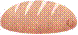 – Разговор са ученицима: Каква је намирница хлеб? Да ли сте некада гледали или учествовали у његовом стварању? Да ли неко зна рецепт за хлеб? Од чега се хлеб прави?II Најава наставне јединице – Запис наслова текста и аутора на табли, а ученици  пишу у својим свескама – „Хлеб”, Владимир Андрић. III Портрет писца – Владимир Андрић је савремени писац рођен у Обреновцу 1944. Његова књига  Дај ми крила један круг је проглашена за најбољу дечју књигу у 2006. години.IV Изражајно читање – Учитељ изражајно чита текст у Читанци, на страни 56. Психолошка пауза.V Разговор о непосредном доживљају – Да ли вам се допао текст? Зашто?VI Усмерено читање – Ученици тихо или у себи читају причу са задатком да подвуку непознате речи.VII Тумачење напознатих речи – Објашњење непознатих речи: ратар – човек који обрађује њиву; жетелац – човек који жање (бере) жито; комбајнер – човек који вози комбајн (машину за жетву и вршидбу); дрљати – ситнити земљу; вршидба – кад се жито врше, одваја семе од љуске; мотика – алат за копање.VIII Анализа текста –  Ученицима се постављају следећа питања: Колико послова треба да се обави (уради) пре него што хлеб стигне до нас? Шта раде људи који се труде пре него што хлеб замирише? Зашто су набројани овим редом сви ови људи? Зашто је труд ових људи важан? Шта значе речи:„хлеб замирише и заруди”? Шта значи орати? Шта значи вршидба? А дрљати земљу? Када се сеје ? А када се жање? Како и где се меље пшеница? Ко меси и пече?  А где се продаје?                                                                                                                                                        IX Идејна анализа  – Разговор са ученицима о пословицама. Пословице: Нема хлеба без мотике. Како посејеш – онако ћеш и пожњети. У ратара црне руке, а бела погача. Изреке:Добар као хлеб  и Хрскаво као корица хлеба. Изреке су написане на хамеру. За кога се каже да је добар као хлеб? X Синтеза – Штафетно читање.XI Самостални стваралачки рад ученика – Урадити задатке у Наставним листовима уз читанку на страни 42. Анализа урађених задатака.XII Домаћи задатак – Написати рецепт за прављење хлеба.НАСТАВНИ ПРЕДМЕТ    Српски језикНАСТАВНА ЈЕДИНИЦА ,,Пролеће”, Воја Царић ТИП ЧАСАОбрадаРЕДНИ БРОЈ НАСТАВНЕ ЈЕДИНИЦЕ149.НАСТАВНИ ОБЛИЦИ    Фронтални, индивидуалниНАСТАВНЕ  МЕТОДЕ     Дијалошка, демонстративна, метода писаних радова,рада на текстуНАСТАВНА СРЕДСТВАИлустрацијеЦИЉ  ЧАСАУвођење ученика у доживљавање, разумевање и тумачење песме.ЗАДАЦИ ЧАСАОбразовниФункционалниВаспитни– Подстицање ученика да искажу доживљаје о прочитаној песми.– Тумачење песме: анализа песме уз помоћ питања, интуитивно препознавање песничких слика и риме.– Уочавање и именовање строфе и стихова у песми.– Вежбање читања. – Богаћење речника ученика.– Именовање осећања које су карактеристична за одређене животне ситуације, као и пожељних и непожељних особинаОбразовни стандарди који се могу применити1СЈ.1.5.1.          1СЈ.2.2.8.       1СЈ.2.5.3.         ТОК ЧАСАI Интелектуално –  емоционалана припрема –  Разговор са ученицима о променама које могу да осете, виде и чују и како их доживљавају: Како је стигло пролеће? Погледајте око себе. Видите ли  како се свет променио? Шта се све променило? Када кажемо пролеће на шта вас све асоцира? II Најава наставне јединице – Ученицима се саопштава да ће данас учити песму „Пролеће”, Воје Царића. Учитељ записује наслов песме и име писца на табли, а ученици у свеске. III Портрет писца – Воја Царић је српски песник и писац. Рођен је у селу Машићи у Славонији. Аутор је бројних књига и часописа за децу.IV Интерпретативно читање – Учитељ чита песму у Читанци на страни 52.V Разговор о доживљајима и утисцима – После прочитане песме и емоционалне паузе учитељ разговара са ученицима како су они доживели ову песму и какви су њихови утисци, постављајући им следећа питања: Шта ви осећате  када помислите на овакав долазак пролећа? VI Тихо усмерено читање – Ученици тихо или у себи читају песму са задатком да уоче које промене доноси пролеће.VII Тумачење непознатих речи и израза – Објашњење непознатих речи ако их ученици издвоје.VIII Анализа песме – У анализи песме користимо апаратуру у Читанци. Из песме су издвојене речи за сваку строфу. Ученицима се постављају следећа питања и записују се кључне речи из текста. 1. Песма –  Како пролеће долази са песмом? Како настају топли дани?2. Долазак –  Ко долази у пролеће? Шта је још долазак пролећа донео? 3. Изменили свет – Зашто су дани сунчани? Због чега су топли дани изменили свет? Како су га изменили? Какве је промене песник приметио са доласком пролећа?4. Поглед – Шта нам песник показује речима „И, гле, свуда наоколо”? Како ти разумеш стих „Осуо се цвет”? 5. Пчеле – Када пчеле почињу да скупљају мед ? Шта бацамо када дође пролеће? 6. „Лоптин сад је ред!“ – Зашто је „лоптин ред”?  Која осећања и расположења изазива ова песма?Како се осећате у пролеће? Зашто се радујете његовом доласку? Шта теби пролеће доноси?IX Језик и стил – Анализирамо структуру песме: Колико делова има ова песма? Како се зове део песме? Неке речи у овој песми се „слажу”, имају исте групе гласова (слова) на крају. На пример: креће – пролеће. Пронађи  још таквих речи у песми које се римују.X Синтеза – Штафетно читање песме. Сваки  ученик чита по једну строфу  песме.XI Самостално - стваралачки рад – Рад у Наставним листовима уз читанку на страни 39.XII Домаћи задатак – Научити песму напамет.НАСТАВНИ ПРЕДМЕТ    Српски језикНАСТАВНА ЈЕДИНИЦА „Кад пролеће дође све набоље пође”, Божидар Тимотијевић ТИП ЧАСАОбрадаРЕДНИ БРОЈ НАСТАВНЕ ЈЕДИНИЦЕ150.НАСТАВНИ ОБЛИЦИ    Фронтални, индивидуалниНАСТАВНЕ  МЕТОДЕ    Дијалошка, метода рада на тексту, метода усменог излагања НАСТАВНА СРЕДСТВАСликеЦИЉ  ЧАСАДоживљавање, разумевање и тумачење текста. ЗАДАЦИ ЧАСАОбразовниФункционалниВаспитни– Тумачење књижевног текста. – Подстаћи индивидуалност и креативност ученика, оспособљавање за самостално читање. –  Богаћење речника новим речима.  −  Упућивање ученика у посматрање: уочавање, ослушкивање.– Критичко просуђивање, неговање смисла за уочавање лепоте изражавања, развијање љубави према читању и књижевности.Образовни стандарди који се могу применити1СЈ.0.1.3.          1СЈ.1.5.1.          1СЈ.2.2.7. 1СЈ.2.2.8.          1СЈ.2.5.5.ТОК ЧАСАI Емоционално – интелектуална припрема – Изражајно  рецитовање песме „Пролеће”,  Воја Царић.– Разговор о пролећу. Какво је време у пролеће? Који се цвет први појављује у пролеће? Какве то звуке доноси пролеће?II Најава наставне јединице – Запис наслова текста и аутора на табли, а ученици пишу у својим свескама.„Кад пролеће дође све набоље пође”, Божидар ТимотијевићIII Изражајно читање – Учитељ изражајно чита текст у Читанци, на страни 43. Психолошка пауза.IV  Разговор о непосредном  доживљају –Како сте замислили Сунце?V Усмерено читање – Ученици тихо или у себи читају текст са задатком да уоче које поклоне Сунце дарује природи.VI Тумачење напознатих речи – Ако их има заједно са ученицима се објашњавају.VII Анализа текста – Какву моћ има Сунце у овој причи? Како је оно представљено? Како изгледа природа обасута Сунчевим поклонима? Шта се догађа са живим светом на земљи када дођу топли пролећни дани? Шта оно дарује шуми и ливади? Шта птицама? Коме дарује цветне ливаде и нова крила? Шта добијају животиње и човек? Писац поставља питање: „Зашто?” Какав одговор после тога даје? Који су све звуци поменути у причи? Сунце као учитељ задаје многобројне задатке. Који су то задаци? Кога ће Сунце пробудити у пролеће? Шта ће проклијати? Како се  завршава ова прича? Какву радост Сунце поклања човеку? Шта би се десило да Сунце има другачију улогу у природи? Како би се тада понашале животиње и људи? Шта нам све даје Сунце? Како би изгледало да нема Сунца?Како изгледа Сунце у овој причи? Чије особине су му додељене? Какво је Сунце, ако све око себе дарује нечим? Коју особину уочавате у таквим његовим поступцима? Због чега се Сунце пореди са учитељицом? У тексту се каже да је Сунце подарило птицама ведро небо и радосни цвркут. Шта све може бити ведро? Потражите у тексту речи којима се именују бића што се оглашавају у тексту. На пример: голуб гугуче. Ко зуји? Ко квоца? Које звукове запажамо у причи? Које боје запажамо? Како се ми осећамо у пролеће?Са ким је писац упоредио Сунце? Зашто? Какав је задатак Сунце вама дало овог пролећа? Зашто и вама учитељ задаје задатке?Особине Сунца: дарежљиво, брижно, строго...VIII Језик и стил – Око слике Сунца, ученици треба да допишу особине које красе Сунце у овој причи. Кажемо да Сунце лечи, милује, буди, покреће, оживљава...IX Самостални стваралачки рад ученика –  Одговорите на следеће  питање: Да сте ви у улози Сунца, како бисте поделили задатке? X Домаћи задатак – Урадити задатке у Наставним листовима уз читанку на страни 33. НАСТАВНИ ПРЕДМЕТ    Српски језикНАСТАВНА ЈЕДИНИЦА „Сликовница”, Момчило Тешић  ТИП ЧАСАОбрадаРЕДНИ БРОЈ НАСТАВНЕ ЈЕДИНИЦЕ151.НАСТАВНИ ОБЛИЦИ    Фронтални, индивидуални, рад у паруНАСТАВНЕ  МЕТОДЕ     Дијалошка, демонстративна, метода писаних радова, рада на текстуНАСТАВНА СРЕДСТВАСликовнице ЦИЉ  ЧАСАУвођење ученика у доживљавање, разумевање и тумачење песме.ЗАДАЦИ ЧАСАОбразовниФункционалниВаспитни– Подстицање ученика да искажу доживљаје о прочитаној песми.– Тумачење песме: анализа песме уз помоћ питања, интуитивно препознавање песничких слика.– Уочавање и именовање строфе и стихова у песми.– Вежбање читања. – Богаћење речника ученика.– Именовање осећања које су карактеристична за одређене животне ситуације, као и пожељних и непожељних особинаОбразовни стандарди који се могу применити1СЈ.1.5.1.          1СЈ.2.2.8.        1СЈ.2.5.3.         1СЈ.3.4.4.ТОК ЧАСАI Интелектуално –  емоционалана припрема – Ученицима се деле сликовнице узете из школске библиотеке. .Сваки пар добија по једну сликовницу разреда је и коментарише са паром из клупе. – Разговор са ченицима о сликовницама: Како изледају? Шта се у њима налази? Да ли имају сликовнице? Када су највише волели да је читају?II Најава наставне јединице – Сликовнице сте читали када сте били мали зато што су пуне веселих боја. Данас ћемо се срести са сликовницом која расте у природи и уверити се да је то могуће. Учитељ најављује шта ће на овом часу радити и пише по табли назив песме и име писца.III Портрет писца – Момчило Тешић је песник  разумљив свима. Ни када је постао познат и признат, није напустио село и живот на земљи. Његове песме су једноставне, ведре, писане разумљивим речима. Свака песма је необична и чудесна, а пева о семену, ницању, зрењу, богатству. Песник у песми  „Сликовница” на леп, диван и весео начин описује пролеће.IV Интерпретативно читање – Учитељ чита песму у Читанци на страни 45. V Разговор о доживљајима и утисцима – После прочитане песме и емоционалне паузе учитељ разговара са ученицима како су они доживели ову песму и какви су њихови утисци, постављајући им следећа питања: Како сте ви замислили ову сликовницу? VI Тихо усмерено читање – Ученици тихо или у себи читају песму са задатком да подвуку непознате речи.VII Тумачење непознатих речи и израза – Објашњење непознатих речи: звончић – назив за биљке звонастог цвета; огњица – врста биљке; маслачак – врста биљке, биљка жутих цветова; вижљаста – висока а витка, живахна, несташна; препелица – врста птица селице; прапорци – шупље металне лоптице  с куглицом унутра које при тресењу звоне.VIII Анализа песме – Ученицима се постављају следећа питања: Шта је сликовница? Када расте сликовница? Где расте? Због чега је мирисна и свежа? Од чега је направљена ова сликовница? Чиме ноћ улепшава сликовницу? Могу ли се чути  прапорци из песме? Како се сликовница ујутру промени? Ко прелистава сликовницу свако јутро? Ко у песми има особине људи? Како ветар прелистава сликовницу? Ко се осим ветра диви њеној лепоти? Које боје провлађују у сликовници? Зашто песнику ливада у пролеће личи на сликовницу? Зашто је песник дао наслов овој песми сликовница?  У песми има лепих речи којима је описана сликовница. Пронађи ове речи у тексту. Помоћи ће ти питања: Каква је сликовница? Које је боје? Који још предели личе на сликовницу? Да ли таквих предела има у граду? Где се они налазе? Да ли ви можете да направите овакву сликовницу? Како би околина изгледала да је више сликовница у њој?IX Језик и стил – Анализа структуре песме: Колико строфа има ова песма? По колико редова имају прве три строфе? Колико има последња строфа? Строфа је састављена од стихова. Стих је један ред у песми.X Синтеза – Следи читање песме. Сваки  ученик чита по једну строфу песме. Замишљај сликовницу из песме. Размисли како је ветар прелистава.XI Самостално - стваралачки рад – Наставни листови уз читанку на страни 35. Анализа урађеног.XII Домаћи задатак – Замишљај сликовницу из песме. Размисли како је ветар прелистава. Нацртај ову сликовницу.                                                                 НАСТАВНИ ПРЕДМЕТ    Српски језикНАСТАВНА ЈЕДИНИЦА „Цртанка”, Стеван Раичковић ТИП ЧАСАОбрадаРЕДНИ БРОЈ НАСТАВНЕ ЈЕДИНИЦЕ152.НАСТАВНИ ОБЛИЦИ    Фронтални, индивидуалниНАСТАВНЕ  МЕТОДЕ     Дијалошка, демонстративна, метода писаних радова, рада на текстуНАСТАВНА СРЕДСТВАИлустрацијеЦИЉ  ЧАСАУвођење ученика у доживљавање, разумевање и тумачење песме.ЗАДАЦИ ЧАСАОбразовниФункционалниВаспитни– Подстицање ученика да искажу доживљаје о прочитаној песми.– Тумачење песме: анализа песме уз помоћ питања, интуитивно препознавање песничких слика.– Уочавање и именовање строфе и стихова у песми.– Вежбање читања. – Богаћење речника ученика.– Именовање осећања које су карактеристична за одређене животне ситуације, као и пожељних и непожељних особинаОбразовни стандарди који се могу применити1СЈ.1.5.1.          1СЈ.2.2.8.        1СЈ.2.5.3.         1СЈ.3.4.4.ТОК ЧАСАI Интелектуално –  емоционалана припрема – Учитељ на таблу ставља слику дуге. 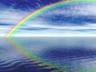 – Разговор са ученицима: Шта видимо? Колико боја има дуга? Које су то боје? Када се дуга појављује? Зашто волите да видите дугу? Како она изгледа? Која је твоја омиљена боја? Зашто? Шта највише волиш да сликаш и бојиш?II Најава наставне јединице – Песници сликају речима. Данас ћемо чути како је песник насликао природу речима. Учитељ најављује шта ће радити на овом часу и пише по табли назив песме и име писца – „Цртанка”, Стеван Раичковић.III Интерпретативно читање – Учитељ чита песму у Читанци на страни 54. IV Разговор о доживљајима и утисцима – После прочитане песме и емоционалне паузе учитељ разговара са ученицима како су они доживели ову песму и какви су њихови утисци, постављајући им следећа питања: Да ли вам се песма допала? Зашто? V Тихо усмерено читање – Ученици тихо или у себи читају песму са задатком да подвуку непознате речи.VI Тумачење непознатих речи и израза – Објашњење непознатих речи: пловка − патка.VII Анализа песме – Ученицима се постављају следећа питања: Шта је цртанака? Које боје  користи песник? Ко може бити сликар из ове песме? Колико боја тражи сликар? Зашто су изабране баш те боје? Шта је прво потребно сликару за цртанку? Шта је жутом бојом обојено у песми? Која боја може да позлати? Зашто сликар тражи плаву боју? Зашто је сликару потребна зелена боја? Како ће изгледати дрво? Шта сликар боји црвено? Када је лице црвено? Сликар белом бојом боји цвет и две грудве. Зашто је одабрао белу боју да обоји баш то? Шта значи тачка у овој песми? Којим бојама бисте ви нацртали цртанку? Шта бисте нацртали?VIII Језик и стил – Речи се играју: Смисли и напиши што више речи које имају реч боја. На пример: обојити, тробојка, бојица, избојити...IX Синтеза – Следи читање песме. Сваки  ученик чита по једну строфу песме.  X Самостално - стваралачки рад – Наставни листови уз читанку на страни 41.XI Домаћи задатак – Буди и ти сликар. Нацртај своју цртанку.НАСТАВНИ ПРЕДМЕТ    Српски језикНАСТАВНА ЈЕДИНИЦА Тематски речник – богаћење речника  ТИП ЧАСАУтврђивањеРЕДНИ БРОЈ НАСТАВНЕ ЈЕДИНИЦЕ153.НАСТАВНИ ОБЛИЦИ    Фронтални, индивидуалниНАСТАВНЕ  МЕТОДЕ    Дијалошка, демонстративна, метода писаних радова, текстуална.НАСТАВНА СРЕДСТВАСликеЦИЉ  ЧАСАУвођење ученика у правилно говорно и писмено изаражавање.ЗАДАЦИ ЧАСАОбразовниФункционалниВаспитни– Упућивање ученика у употребу књижевног језика у говору и писању.– Развијање смисла и способности за правилно и течно усмено и писмено изражавање.– Усмеравање пажње на појединости и целину. Развијање логичког мишљења. – Богађење речника ученика. – Развијање осећање за лепоту језичког израза.Образовни стандарди који се могу применити1СЈ.0.1.7.      1СЈ.3.3.1.       1СЈ.3.3.5.       ТОК ЧАСАI Мотивациона припрема – Учитељ приказује ученицима слике.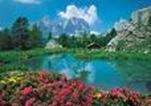 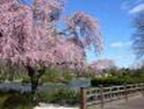 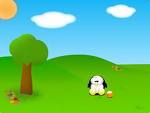 – Разговор о сликама: Шта је приказано на сликама? По чему се слике разликују? Шта им је заједничко? Какво расположење буде у нама? Зашто? Које боје су доминантне?II Најава наставне јединице – Речи имају чаробну моћ. Речима могу да се насликају најлепше слике. Данас ћемо ми бити сликари који стварају слике речима. Учитељ најављује о чему ће причати на овом часу и пише по табли наслов – Пролеће – тематски речник.III Богаћење речника– Састављање тематског речника о пролећу.– Учитељ записује речи на табли, а ученици у свеске. Питањима учитељ наводи ученике да се сете што више речи (именица, придева и глагола) које се односе на пролеће. Речи  груписати према врсти речи. Ко или шта: цвеће, дрвеће, Сунце, ливаде, трава, маслачак, љубичице, весници, киша, игра...Какав, каква, какво: зелено, расцветало, сунчан, блиставо, топло, шарено, разиграно, нежно, мирисно...Шта ради: греје, зрачи, буја, цвета, зуји, лети, мирише, бруји, носи, цвркуће, расте...IV Писање – Ученици уз помоћ написаних речи у речнику састављају реченице о пролећу. Свака реченица мора да садржи најмање по једну реч из сваке написане групе речи.– Док ученици пишу реченице учитељ их обилази и помаже ако им је помоћ потребна.V Самостални и стваралачки рад ученика – Доврши започете реченице.– Учитељ дели ученицима наставне листиће. Ласте су__________________________________________________________.Жути маслачак ____________________________________________________.Дрвеће је обукло ___________________________________________________.Сунчеви зраци _____________________________________________________.Вредне пчеле ______________________________________________________.– Читање и анализа реченица.VI Домаћи задатак –  Вежбе читања.НАСТАВНИ ПРЕДМЕТ    Српски језикНАСТАВНА ЈЕДИНИЦА Реченице ТИП ЧАСАУтврђивањеРЕДНИ БРОЈ НАСТАВНЕ ЈЕДИНИЦЕ154.НАСТАВНИ ОБЛИЦИ    Фронтални, индивидуални, рад у паруНАСТАВНЕ  МЕТОДЕ    Дијалошка, демонстративна, писаних радоваНАСТАВНА СРЕДСТВАГрафофолија, апликацијаЦИЉ  ЧАСАУтврђивање знања о реченицамаЗАДАЦИ ЧАСАОбразовниФункционалниВаспитни– Препознавање реченица које се завршавају тачком.– Усвајање и разумевање употребе великог слова на почетку реченице. – Развијање логичког и апстрактног мишљења; примена стечених знања у новим ситуацијама. Развијање спосбности писменог изражавања.– Указивање ученицима на значај писања и употребе великог слова у одређеним ситуацијама.Образовни стандарди који се могу применити1СЈ.1.3.3.        1СЈ.1.4.3.     1СЈ.2.4.6.        ТОК ЧАСАI Интелектуално – емоционалана припрема – Учитељ на таблу ставља на таблу три папира са следећим садржајем:– Разговор: Шта је написано на папирима? Да ли су ово реченице? Шта недостаје овим записима да би били реченице? Који знак припада првој реченици? Који другој? А који трећој?– Учитељ лепи картончиће са реченичним знацима на крају реченица.II Најава наставне јединице – Данас ћемо вежбати писање реченица. Учитељ најављује шта ће радити на овом часу и пише по табли наслов – Реченице.III Самостални рад ученик – Учитељ дели ученицима наставне листиће. Ученици имају задатак да упишу тачку, упитник или узвичник на крају реченица.ИзлетСтигло је пролеће  Ласте се враћају са југа  Цвеће и дрвеће је процветало и олистало  Ана и Маја се договарају да иду на излетАна: –  Шта ћемо да понесемоМаја: – Ја ћу понети сендвиче и соковеАна: – Ја носим лоптуМаја: – Нећемо носити луткеАна: – Нећемо, не требају намМаја: – Понеси слаткишеАна: – Ура, једва чекам да стигнемо Ана је весело скакутала  Биће то диван дан IV Анализа – Учитељ открива на графофолији правилно  решене задатке. Анализа урађеног.V Читање – Учитељ изражајно чита текст. Након читања даје инструкције како да изражајно читају реченице са тачком, узвичником или упитником на крају. – Ученици у паровима читају текст.VI Језик и стил – Од слова једне речи, нове речи.– Ученици пишу речи од слова која чине реч РАСЦВЕТАНО.На пример: цвет, Цвета, раст, на, Весна, тона, тор, свет, раса, Сара, нова, вест...        VII Домаћи задатак – Написати по две обавештајне, упитне и узвичне реченице.НАСТАВНИ ПРЕДМЕТ    Српски језикНАСТАВНА ЈЕДИНИЦА „Зец и вук”, Тома Славковић ТИП ЧАСАобрадаРЕДНИ БРОЈ НАСТАВНЕ ЈЕДИНИЦЕ155.НАСТАВНИ ОБЛИЦИ    Фронтални, индивидуалниНАСТАВНЕ  МЕТОДЕ    Дијалошка, демонстративна, метода писаних радова, рада на текстуНАСТАВНА СРЕДСТВАЦртани филмЦИЉ  ЧАСАУвођење ученика у доживљавање, разумевање и тумачење приче.ЗАДАЦИ ЧАСАОбразовниФункционалниВаспитни– Подстицање ученика да искажу доживљаје о прочитаној причи.– Тумачење приче: анализа приче уз помоћ питања, анализа ликова и њихових поступака.– Вежбање читања. – Богаћење речника ученика.– Именовање осећања које су карактеристична за одређене животне ситуације, као и пожељних и непожељних особина.Образовни стандарди који се могу применити1СЈ.1.5.1.          1СЈ.2.2.7.       1СЈ.2.2.8.          1СЈ.2.5.4.          1СЈ.3.4.4.ТОК ЧАСАI Емоционално – интелектуална припрема – Решавање загонетки у Читанци на страни 24. –  Цртани филм Душко Дугоушко. –  Разговор са ученицима о животињама: зецу и вуку. Какав је вук у стварности? Чиме се храни? Какав је зец у стварности? Какав је зец у цртаном филму? Које особине има вук у цртаном филму? Да ли вам је цртани био смешан? Зашто?II Најава наставне јединице – Данас ћете  чути причу о једном необичном  сусрету зеца и вука. Запис наслова текста и име аутора на табли, а ученицима пишу  у својим свескама – „Зец и вук”, Тома Славковић.III Изражајно читање – Учитељ изражајно чита текст. Психолошка пауза.IV Разговор о непосредном доживљају – Да ли вам се допала прича? Шта вам је било смешно? V Усмерено читање – Ученици тихо или у себи читају причу са задатком да подвуку непознате речи.VI Тумачење напознатих речи – Објашњење непознатих речи: мустра – подругљив назив за некога, оно на основу чега се израђује други предмет; накострешити се – уздићи све длаке, изразити љутњу, незадовољство.VII Анализа текста – Ученицима се постављају следећа питања: О коме се говори у причи? Где су се срели зец и вук? Како су реаговали ? Зашто се вук уплашио? Где је он пошао? Шта је од њега тражио зец? Шта се на крају десило? Где се вук сакрио? Шта у овој причи није у реду? Ко је позван да открије шта није у реду у овој причи? Зашто је прича овако написана ? Ко је у причи смешан? Шта је  теби смешно у причи? Пронађи у причи реченице у којима се:– вук се извињава зецу,– вук тражи печурке за ручак,– вук куне да нема личну карту,– вук осећа срећно што је остао жив.VIII Обрада ликова – Разговор о ликовима и њиховим особинама. Ликови: зец и вук. Које особине има зец? А које има вук?Особине зеца: храбар, одважан, неустрашив, одлучан, накострешен (љут), сажаљив.Особине вука: плашљив, очајан, понизан, несигуран.IX Језик и стил – Како је написан текст? Шта означавају реченице које испред имају цртицу? Којим знацима се оне завршавају? X Стваралачки рад ученика – Креативно читањеУченици читају причу „Зец и вук”, али тако што сваки пут уместо речи зец, прочитају вук, а уместо речи вук, прочитају зец.XI  Домаћи задатак – Урадити задатке у Наставним листовима уз читанку на страни 42.НАСТАВНИ ПРЕДМЕТ    Српски језикНАСТАВНА ЈЕДИНИЦА Мој љубимац – говорна и писмена вежба ТИП ЧАСАУтврђивањеРЕДНИ БРОЈ НАСТАВНЕ ЈЕДИНИЦЕ156.НАСТАВНИ ОБЛИЦИ    Фронтални, индивидуалниНАСТАВНЕ  МЕТОДЕ    Метода усменог излагања, дијалошка, демонстративна, метода писаних радова.НАСТАВНА СРЕДСТВАСлике ЦИЉ  ЧАСАУвођење ученика у правилно говорно изражавање.ЗАДАЦИ ЧАСАОбразовниФункционалниВаспитни– Подстицање ученика на слободно и усмерено самостално говорно изражавање.– Развијање способности за правилно и течно усмено изражавање. – Усмеравање пажње на појединости и целину. Развијање логичког мишљења. – Богаћење речника ученика.–  Формирање навика за уредно и лепо писање.Образовни стандарди који се могу применити1СЈ.0.1.1.       1СЈ.0.1.5.          1СЈ.2.3.7.          ТОК ЧАСА I Мотивациони разговор – Истицање слика са животињама. 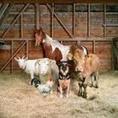 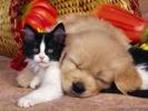 – Ученици  је посматрају, а затим се постављају питања: Које животиње видимо на слици? Које животиње још знате? Које од ових животиња се чувају у кући?– Игра: Упоређивања животиња према њиховој карактеристичној особини: веран – пас,  јак – бик, тврдоглав – магарац,  раноранилац – петао... II Најава наставне јединице – Данас ћете описивати свог кућног љубимца или животињу коју волите. Учитељ најављује о чему ће причати и писати на овом часу и пише по табли наслов – Мој љубимац.III Разговор о теми –  Опис животиње коју воле.IV Усмеравање ученика на лепо усмено и писмено изражавање –  Истицање речи које описују животињу (мала, шарена, умиљата, верна, брза, хитра, послушна...).–  Истицање правила говорења и писања: говори  јасно и гласно, користи пуне реченице, користи лепе речи, састав треба да има три дела: увод, разраду и закључак.V План причања и писања уз помоћ питања– Учитељ разговара са ученицима о битним особинама које треба истаћи, понашању животиња и односу човека према њој и ње према човеку.  План причања: Која животиња ти се допада? Како изгледа? Физички изглед: боја, висина, величина.Како се понаша? Особине животиње: брза, хитра, трапава, спретна, размажена, послушна...Какав је њен однос са другим животињама?Какав је твој однос према љубимцу и обрнуто.Зашто си изабрао/ла ту животињу?VI Причање на основу плана  – Неколико ученика усмено излаже причу  уз помоћ питања поштујући при том постављена правила.VII Писмено изражавање – Ученици описују животињу коју воле у Наставним листовима уз читанку на страни  21.VIII Коментарисање ученичког говорења – Истицање добрих страна писања сваког ученика. Посебно похваљујемо оно што је било добро.IX  Домаћи задатак – Илустровање љубимца.НАСТАВНИ ПРЕДМЕТ    Српски језикНАСТАВНА ЈЕДИНИЦА „Маца Папучарка”, Ела Пероци ТИП ЧАСАОбрадаРЕДНИ БРОЈ НАСТАВНЕ ЈЕДИНИЦЕ157.НАСТАВНИ ОБЛИЦИ    Фронтални, индивидуалниНАСТАВНЕ  МЕТОДЕ     дијалошка, метода писаних радова, рада на текстуНАСТАВНА СРЕДСТВАИлустрацијеЦИЉ  ЧАСАУвођење ученика у доживљавање, разумевање и тумачење приче.ЗАДАЦИ ЧАСАОбразовниФункционалниВаспитни– Подстицање ученика да искажу доживљаје о прочитаној причи.– Тумачење песме: анализа приче уз помоћ питања, анализа ликова и њихових поступака. Идејна анализа.– Вежбање читања. – Богаћење речника ученика.– Именовање осећања које су карактеристична за одређене животне ситуације, као и пожељних и непожељних особина.Образовни стандарди који се могу применити1СЈ.1.5.2.       1СЈ.2.2.7.        1СЈ.2.2.8.       1СЈ.2.5.4.         ТОК ЧАСАI Емоционално – интелектуална припрема – Грозд.– Ученици наводе речи које их асоцирају на реч обућа.– Ученици један по један читају речи које су записали. Учитељ речи записује у одељењски грозд. Остали ученици допуњују новим речима своје гроздове плавом оловком.II Најава наставне јединице – Данас ћемо прочитати занимљиву причу о маци, деци и папучама. Учитељ најављује шта ће радити на овом часу и пише по табли наслов приче и име писца – „Маца Папучарка”, Ела Пероци.III Изражајно читање – Учитељ изражајно чита текст у Читанци на страни 86.IV Разговор о непосредним утисцима – Ученицима се постављају следећа питања: Шта вам се допало у тексту? V Усмерено читање – Ученици тихо или у себи читају причу са задатком да обрате пажњу на догађаје у тексту.VI Анализа текста по логичким целинама –  Учитељ питањима наводи ученике да дају предлоге за наслове сваке целине текста.1. Анализа прве логичке целине. Читање прве логичке целине. Анализа:  Где се дешава радња у овом тексту? Како изгледа Мало Село? Како изледају куће у селу? Ко живи у том селу? Како су деца обучена? Запис: 1. У Малом Селу2. Анализа друге логичке целине. Читање целине. Анализа:  Шта се једног јутра догодило? Кога су питала деца где су им папуче? Шта су маме одговарале? Запис: 2. Где су папуче3. Анализа треће логичке целине. Читање целине. Анализа:  Где су пошла босонога деца? Кога су тражила? Ко је све пошао у потрагу? Запис: 3. Потрага  4. Анализа четврте логичке целине. Читање целине. Анализа:  Где су деца стигла? Како је изледала кућа Маце Папучарке? Запис: 4. Кућица са црвеним кровом 5. Анализа пете логичке целине. Читање целине. Анализа: Шта је урадила Маца Папучарка? Зашто су деца једва проналазила своје папуче? Шта је било са Бобеком? Запис: 5. Није лако наћи папуче 6. Анализа шесте логичке целине. Читање целине. Анализа:  Шта је Маца обећала Бобеку и деци? Како се прича завршава? Запис:  6. ОбећањеЗашто је важно бринути о својим стварима? Како ви бринете о својим стварима? Ко се брине о вашим стварима? VII Обрада ликова – Разговор о ликовима: Ко су главни ликови у причи? Какава су деца? Каква је Маца Папучарка?IX Синтеза – Штафетно читање.X Домаћи задатак – Урадити задатке у Наставним листовима уз читанку на страни 64. НАСТАВНИ ПРЕДМЕТ    Српски језикНАСТАВНА ЈЕДИНИЦА „Маца Папучарка”, Ела Пероци ТИП ЧАСАУтврђивањеРЕДНИ БРОЈ НАСТАВНЕ ЈЕДИНИЦЕ158.НАСТАВНИ ОБЛИЦИ    Фронтални, индивидуалниНАСТАВНЕ  МЕТОДЕ    Дијалошка, метода писаних радова, рада на текстуНАСТАВНА СРЕДСТВАИлустрацијеЦИЉ  ЧАСАУвођење ученика у доживљавање, разумевање и тумачење приче.ЗАДАЦИ ЧАСАОбразовниФункционалниВаспитни– Подстицање ученика да искажу доживљаје о прочитаној причи.– Тумачење песме: анализа приче уз помоћ питања, анализа ликова и њихових поступака.– Вежбање читања. – Богаћење речника ученика.– Именовање осећања које су карактеристична за одређене животне ситуације, као и пожељних и непожељних особина.Образовни стандарди који се могу применити1СЈ.2.5.4.         1СЈ.2.5.5.         ТОК ЧАСАI Емоционално – интелектуална припрема – Ученици имају задатак да смисле и опишу какве необичне папуче би волели да им Маца Папучарка сашије? (боја, облик, материјал, украси)– Ученици описују папуче.II Најава наставне јединице – На данашњем часу настављамо рад на причи „Маца Папучарка”. Учитељ најављује о чему ће причати на овом часу и пише по табли наслов приче и име писца.III Штафетно читање – Ученици читају причу.IV Идејна анализа – Каква су деца из Великог Села? Шта су научила од Маце Папучарке? Како треба да се бринемо о стварима? IV Издвајање стварног и нестварног у бајци – Учитељ са ученицима анализира нестварне догађаје и ликове у причи.– Разговор: Шта је нестварно у овој причи? Издвајање нестварног лика: Маца Папучарка.Издвајање нестварних догађаја: маца односи папуче свој деци у селу, деца сама крећу у потрагу за папучама, маца живи у кући, маца говори; маца шије папуче, маца учи децу лепом понашању.V План препричавања – Учитељ упућује ученике на план у Читанци на страни 90.Препричај причу уз помоћ питања.1. Каква су деца у Малом Селу?2. Шта се догодило са папучама једног јутра?3. Шта су маме рекле деци? 4. Каква је била кућица Маце папучарке?5. Ко није могао да нађе папуче?6. Шта је деци обећала Маца папучарка?VI Усмено препричавање – Неколико ученика усмено препричава причу уз помоћ питања.          VП Писмено изражавање – Препричавање бајке према датом плану. Ученици који слабије напредују препричавају једну целину бајке. Скренути пажњу ученицима да док  препричавају треба да испричају догађаје редом и опишу ликове – изглед, осећања и издвоје битне догађаје у причи.VIII Читање и анализа препричавањаIX  Домаћи задатак – Ученици цртају папуче које су описивали на почетку приче.НАСТАВНИ ПРЕДМЕТ    Српски језикНАСТАВНА ЈЕДИНИЦА „Са мном има нека грешка”, Влада Стојиљковић ТИП ЧАСАОбрадаРЕДНИ БРОЈ НАСТАВНЕ ЈЕДИНИЦЕ159.НАСТАВНИ ОБЛИЦИ    Фронтални, индивидуалниНАСТАВНЕ  МЕТОДЕ     Дијалошка, демонстративна, усменог излагања, рада на текстуНАСТАВНА СРЕДСТВААпликације ЦИЉ  ЧАСАУвођење ученика у доживљавање, разумевање и тумачење песме.ЗАДАЦИ ЧАСАОбразовниФункционалниВаспитни– Подстицање ученика да искажу доживљаје о прочитаној песми.– Тумачење песме: анализа песме уз помоћ питања, интуитивно препознавање песничких слика.– Уочавање и именовање строфе и стихова у песми.– Вежбање читања. – Богаћење речника ученика.– Именовање осећања које су карактеристична за одређене животне ситуације, као и пожељних и непожељних особинаОбразовни стандарди који се могу применити1СЈ.1.5.1.          1СЈ.2.2.8.        1СЈ.2.5.3.       1СЈ.3.4.4.ТОК ЧАСАI Интелектуално – емоционалана припрема – Учитељ на таблу ставља хамер са питалицом.Питалица: Питао магарац ђака:− Па шта ћеш бити када непрестано учиш?− Не знам шта ћу бити, али знам да нећу бити магарац.− Разговор са ученицима о питалици: Како вам се допала ова питалица? Зашто је смешна? Ко разговара у питалици? Шта је питао магарац? Шта је ђак одговорио? Шта вам је било најсмешније у питалици ?II Најава наставне јединице – Насмејано лице шири срећу. Смех је лек за душу. Данас ћемо читати песму „Са мном има нека грешка”, Владе Стојиљковића. Записујемо наслов на табли, а ученици у свеске.III Портрет писца – Влада Стојиљковић је прозни писац, преводилац и ликовни уметник. Рођен је у Нишу 1938. Аутор је бројних радио-драма.IV Интерпретативно читање – Учитељ чита песму у Читанци на страни 95. V Разговор о доживљајима и утисцима – После прочитане песме и емоционалне паузе учитељ разговара са ученицима како су они доживели ову песму и какви су њихови утисци, постављајући им следећа питања: Да ли вам се песма допала? Зашто? VI Тихо усмерено читање – Ученици тихо или у себи читају песму са задатком да подвуку непознате речи.VII Тумачење непознатих речи и израза – Објашњење непознатих речи: збиља – заиста, уистину.VIII Анализа песме – Ученицима се поставњају следећа питања: Шта је у овој песми смешно? Прочитај поново наслов песме. Каква је то грешка о којој се у наслову говори? Ко се стално смеје у овој песми? Зашто је песник намерно погрешио у писању стиха „И кад хоћем и кад нећем”? Када се каже: „Смеје се ко луд на брашно”? Који део песме се теби највише допао? У песми се стално понављају речи које се чују када се смејемо: Хе-хе, хо-хо, хи-хи, ху-ху, ха-ха. Каква би била песма да нема ових речи? Зашто је песник неке речи погрешно употребио? Да ли волите да се смејете? Чему се највише смејете? Шта још може да буде смешно? Каже се да је смех лековит? Шта мислите колико је здрав?  Када се ви смејете? А када се смешкате? Да ли препознајете себе у неким деловима песме? IX Језик и стил – Анализа структуре песме: Колико строфа има ова песма? По колико стихова имају прве три строфе? Колико има последња строфа?  – Различите речи исто значе – Како још може да се каже: ,,Дете се смеје”?  Дете се: кикоће, церека, кези , смешка...                                                 X Синтеза – Читање песме. XI Самостални и стваралачки рад – Причање смешних догађаја. Ученици треба да испричају када су се слатко насмејали.XII Домаћи задатак – Наставни листови уз читанку  на страни 67.НАСТАВНА ЈЕДИНИЦА„Хвалисави зечеви“, Десанка МаксимовићТИП ЧАСАОбрадаРЕДНИ БРОЈ НАСТАВНЕ ЈЕДИНИЦЕ160.НАСТАВНИ ОБЛИЦИФронтални, индивидуалниНАСТАВНЕ МЕТОДЕДијалошка, рада на текстуНАСТАВНА СРЕДСТВААпликација ЦИЉ ЧАСАУвођење ученика у доживљавање, разумевање и тумачење песме.ЗАДАЦИ ЧАСАОбразовниФункционалниВаспитни– Подстицање ученика да искажу доживљаје о прочитаној песми.–  Тумачење песме: анализа песме уз помоћ питања, интуитивно препознавање песничких слика и градације.–  Уочавање и именовање строфе и стихова у песми.– Вежбање читања. –  Богаћење речника ученика.–  Именовање осећања које су карактеристична за одређене животне ситуације, као и пожељних и непожељних особина.Образовни стандарди који се могу применити1СЈ.1.5.1.          1СЈ.2.2.8.         1СЈ.2.5.3.         1СЈ.2.5.4.          1СЈ.3.4.4.ТОК ЧАСАI Емоционално-интелектуална припрема – Игра асоцијација чије је коначно решење ЗЕЦ.Разговор: Каква је животиња зец? Које особине су карактеристичне за ову животињу?II Најава наставне јединице – Данас ћемо читати и разговарати о песми „Хвалисави зечеви”. Ову песму написала је Десанка Максимовић. Учитељ пише наслов песме и име писца по табли, а ученици у својим свескама.III Портрет писца  –  Десанка Максимовић је рођена 1898. у селу Рабровица код Ваљева. Писала је песме, приче и бајке. Често је писала о свом детињству које је проведела на селу. У многим песмама пева о лепотама природе. Најпознатије збирке дечјих песама које је написала су: „Врт детињства”, „Шарена торбица”, „Златни лептир”, „Ветрова успаванка”, „Шумска љуљашка”.IV  Интерпретативно читање учитеља – Учитељ изражајно чита песму у Читанци на страни 93.V Разговор о доживљајуШта вас је изненадило у овој песми? Шта вам се у овој песми допада?V Читање ученика – Ученици тихо, или у себи, читају песму са задатком да обрате пажњу на непознате речи.VI Тумачење непознатих речи  – Ученици читају стихове у којем су непознате речи. Учитељ пита да ли неко зна њихово значење. Читање објашењења непознатих речи из читанке. VII Анализа песме  – Где су се хвалили зечеви? Шта је први зец рекао? Којим речима зец показује да се не боји вука? Кога се не боји други зец? Шта значе речи у којима он помиње мајку? Када се каже: „Мајке ми”? Шта је трећем зецу најважније?Први зец се не боји вука. Други се не боји медведа. Због чега трећи зец помиње лисицу и копца и баука? Зашто нам се чини да је он најхрабрији? Зашто су се зечеви разбежали? Шта су зечеви учинили и на најмањи знак опасности? Шта то говори о њима? Зечеви су хвалисави. За кога се каже да је хвалисав? Када је у реду да се нечим похвалимо?  Када се не треба хвалити? Не треба се хвалити уколико немамо разлога за то. Ко се хвали сам се квари. (Ученици могу записати ове реченице у своје свеске).Шта је смешно у овој песми? После разговора ученици записују одговор у Наставним листовима уз читанку.VIII Језик и стил – Језичка вежбања – деминутиви. Написати умањено значење речи: зец, медвед, купус, грана, трава, рука, струк. (Задатак број 3. у Наставним листовима уз читанку)IX Синтеза  –  Поновно, гласно читање песме.X Самостални и стваралачки рад ученика – Заокружи речи које описују какав је зец у природи? Заокружи црвеном бојом какви су зечеви у овој песми. (Задатак бр. 4 у Наставним листовима уз читанку)XI  Домаћи задатак – Преписати једну строфу песме и илустровати је.НАСТАВНИ ПРЕДМЕТ    Српски језикНАСТАВНА ЈЕДИНИЦА Научили смо из правописа и граматикеТИП ЧАСАУтврђивањеРЕДНИ БРОЈ НАСТАВНЕ ЈЕДИНИЦЕ161.НАСТАВНИ ОБЛИЦИ    Фронтални, индивидуалниНАСТАВНЕ  МЕТОДЕ    Дијалошка, писаних радоваНАСТАВНА СРЕДСТВАГрафофолијаЦИЉ  ЧАСАУтврђивање обрађених садржаја из правописа и граматике.ЗАДАЦИ ЧАСАОбразовниФункционалниВаспитни– Препознавање реченица које се завршавају тачком, упитником и узвичником.– Правилна употребе великог слова на почетку реченице, у писању имена и презимена и назива насеља. – Развијање логичког и апстрактног мишљњња; примена стечених знања у новим ситуацијама. Развијање спосбности писменог изражавања.– Указивање ученицима на значај писања и употребе великог слова у писању у свакодневном животу.Образовни стандарди који се могу применити1СЈ.1.3.3.             1СЈ.1.3.4.             1СЈ.1.4.4.                              1СЈ.2.3.2.             1СЈ.2.4.6.             1СЈ.2.4.8.ТОК ЧАСАI Интелектуално емоционалана припрема – Разговор: Како почињемо реченицу? Како пишемо имена и презимена? Шта још пишемо великим почетним словом?II Најава наставне јединице – Учитељ најављује шта ће радити на овом часу и пише по табли наслов – Научили смо из правописа и граматике.III Самостални рад ученик – Учитељ дели ученицима наставне листиће.– Ученици самостално раде задатке. Учитељ их обилази и помаже ученицима којима је помоћ потребна.Научили смо из правописа и граматике1. Препиши само оне речи које се пишу великим почетним словом. земун, ненад, гордана, медвед, школа, зоран, стајић, бресква, жарково________________________________________2. Одговори на питања  потпуним реченицама.Како се зовеш? ______________________________________________________________________________________Како се зове твој најбољи друг/другарица? _______________________________________________________________Где живиш? _________________________________________________________________________________________3. Заокружи тачно написану реченицу.Моја сестра маја и мама мира су у позоришту.Моја сестра маја и мама мира су у позоришту.Моја сестра Маја и мама Мира су у позоришту.4. Стави одговарајући знак на крају реченица.Стигло је пролеће __Где идемо  ___Ура , идемо на излет ___ 5. Напиши речи истог или сличног значење.ђак – ________       ташна – ________      мрак – _________       џак – _________    флаша – _______   сат – ________6. Напиши умањено значење речи. капа – _________      птица – ___________   камен – ___________  рука –  _________   глава – ___________ 7. Исправи грешке у тексту.петар симић живи у београду. његов најбољи друг живи у панчеву. они иду заједно на  летњи камп у краљево. посетиће и баку марију у крагујевцу.IV Анализа – Учитељ открива правилно урађене задатке на графофолији и заједно са ученицима се упоређују одговоре.V Домаћи задатак – Написати исправак.НАСТАВНИ ПРЕДМЕТ    Српски језикНАСТАВНА ЈЕДИНИЦА Слатко сам се насмејао – причање ТИП ЧАСАутврђивањеРЕДНИ БРОЈ НАСТАВНЕ ЈЕДИНИЦЕ162.НАСТАВНИ ОБЛИЦИ    Фронтални, индивидуалниНАСТАВНЕ  МЕТОДЕ    Метода усменог излагања, дијалошка, метода писаних радоваНАСТАВНА СРЕДСТВАЦИЉ  ЧАСАПодстицање ученика на усмерено и  слободно изражавање. ЗАДАЦИ ЧАСАОбразовниФункционалниВаспитни– Подстицање ученика на слободно и усмерено самостално говорно изражавање.– Развијање способности за правилно и течно усмено изражавање. – Усмеравање пажње на појединости и целину. Развијање логичког мишљења. – Богаћење речника ученика.–  Формирање навика за уредно и лепо писање.Образовни стандарди који се могу применити1СЈ.0.1.1.       1СЈ.0.1.5.          ТОК ЧАСА I Мотивациони разговор – Игра асоцијација – Смејем се када... Ученци наводе чему воле да се смеју, када се смеју. Шта им је смешно? II Најава наставне јединице –  Људи кажу да је смех лек за душу. Данас ћемо се присетити смешних догађаја, тренутака када нас је неко насмејао. Учирељ најављује о чему ће причати на овом часу и пише по табли наслов – Слатко сам се насмејао.III Разговор о теми – Разговор и причање о смеху.IV Усмеравање ученика на лепо усмено изражавање – Истицање речи које описују смех: гласан, заразан, подругљив,подсмехивање... Истицање правила говорења: говори јасно и гласно, користи пуне реченице, користи лепе речи.V Припрема за причање – Остављање времена ученицима да се сконцентришу и припреме за причање, усмеравајући их да што више користе дате речи и правила. VI  План причања – Учитељ упућује ученике уз помоћ питања које појединости треба да садржи прича о догађају који их је насмејао.План причања: 1. Где се то догодило?2. Ко је био ту?3. Када се десило?4. Шта се догодило?5. Како се завршило?6. Шта је у том догађају било смешно?VII Самостално причање ученика – Ученици усмено излажу по датом плану поштујући при том постављена правила.VIII Коментарисање ученичког говорења – Истицање добрих и лошијих страна говорења сваког ученика. Посебно похваљујем оно што је било добро, а на крају истичем најбоље говорнике.IX Самостални стваралачки рад ученика  – Наставни листови уз читанку страна 68. Писање састава на тему Смешан догађајX  Домаћи задатак – Вежбе читања.НАСТАВНИ ПРЕДМЕТ    Српски језикНАСТАВНА ЈЕДИНИЦА „Цар и скитница”, Лаза Лазић ТИП ЧАСАОбрадаРЕДНИ БРОЈ НАСТАВНЕ ЈЕДИНИЦЕ163.НАСТАВНИ ОБЛИЦИ    Фронтални, индивидуалниНАСТАВНЕ  МЕТОДЕ     Дијалошка, демонстративна, метода писаних радова, рада на текстуНАСТАВНА СРЕДСТВАИлустрације, компакт-дискЦИЉ  ЧАСАУвођење ученика у доживљавање, разумевање и тумачење књижевног текста.ЗАДАЦИ ЧАСАОбразовниФункционалниВаспитни– Подстицање ученика да искажу доживљаје о прочитаном тексту.–  Тумачење текста: анализа приче уз помоћ питања, анализа ликова и њихових поступака, идејна анализа.– Вежбање читања. –  Богаћење речника ученика.–  Именовање осећања које су карактеристична за одређене животне ситуације, као и пожељних и непожељних особинаОбразовни стандарди који се могу применити1СЈ.0.1.1.          1СЈ.1.5.1.              1СЈ.2.2.7. 1СЈ.2.2.8.          1СЈ.2.5.4.              1СЈ.3.4.4.ТОК ЧАСАI Емоционално – интелектуална припрема – Слушање музике са компакт-диска – фрула и композиције „Чаробна фрула”,  В. А. Моцарта. – Разговор са ученицима о музици: Да ли ви волите музику? Коју музику волите? Када је слушате? Како она утиче на ваше расположење? Какав значај у животу људи има музика? II Најава наставне јединице – Запис наслова текста и аутора на табли, а ученицима пишу  у својим свескама –  „Цар и скитница”, Лаза Лазић.III Изражајно читање – Учитељ изражајно чита текст у Читанци на страни 99. Психолошка пауза.IV Разговор о непосредном доживљају – Ученицима се постављају следећа питања: Шта вам се у тексту највише допало?V Усмерено читање – Ученици тихо или у себи читају текст са задатком да обрате пажњу на ликове и њихове поступке. VI Анализа текста – Ученицима се постављају следећа питања: Ко су ликови у овом тексту? Где се догађа радња у тексту? Како изгледа то место? Око чега су се сукобили? Како су стражари назвали свирача? Шта је рекао цар за њега?  О чему разговарају цар и скитница? Шта мисли скитница о фрули? Шта музика значи скитници , а шта цару?  Око чега се не слажу цар и скитница? Шта је скитници најважније? Шта је цару вредно? Пронађи у тексту речи из којих то сазнајемо. Зашто скитница каже да је фрула чаробна? Какву моћ има фрула? Ко има већу моћ – цар или скитница са фрулом? По чему се то види? Како су се осећали стражари када је њима „владала” музика? Шта се догодило на крају? Како се завршио разговор између цара и скитнице? Зашто су сви слушали свирку на фрули? Шта вам је било смешно? Зашто? У чему је моћ музике?VII Обрада ликова – Ученицима се постављају следећа питања: Ко су ликови у овом тексту? Ликови су цар, стражар, скитница . Које особине има цар? Које особине има скитница?Цар је груб, неук, себичан...Скитница је племенит, храбар, талентован...VIII Синтеза – Читање по улогама.IX Самостални стваралачки рад ученика – Каква је све музика?– Ученици пишу речи које се односе на музику.На пример: чаробна, свемоћна, нежна, снажна, весела...X Домаћи задатак – Треба да  припреме за следећи час одело за цара, скитницу, стражаре и  да набаве фрулу. Учење улоге напамет.НАСТАВНИ ПРЕДМЕТ    Српски језикНАСТАВНА ЈЕДИНИЦА „Цар и скитница”, Лаза Лазић – драматизација текста ТИП ЧАСАУтврђивањеРЕДНИ БРОЈ НАСТАВНЕ ЈЕДИНИЦЕ164.НАСТАВНИ ОБЛИЦИ    Фронтални, индивидуални, групниНАСТАВНЕ  МЕТОДЕ     Дијалошка, демонстративна, рада на текстуНАСТАВНА СРЕДСТВАИлустрације, словарицаЦИЉ  ЧАСАУвођење ученика у доживљавање, разумевање и тумачење књижевног текстаЗАДАЦИ ЧАСАОбразовниФункционалниВаспитни– Подстицање ученика да искажу доживљаје о прочитаном тексту;–  Тумачење текста: анализа приче уз помоћ питања– Вежбање читања. –  Богаћење речника ученика.–  Именовање осећања које су карактеристична за одређене животне ситуације, као и пожељних и непожељних особинаОбразовни стандарди који се могу применити1СЈ.0.1.1.          1СJ.0.1.3.    1СЈ.2.5.4.           ТОК ЧАСАI Емоционално – интелектуална припрема – Разговор о позоришту: Које представе сте гледали у позоришту? Која вам се највише допада? Зашто? Да ли знате ко учествује у припремању једне представе?– Учитељ упознаје ученике без кога једна представа не може да се замисли: Како се зове писац који пише текст за представу? Шта је посао глумца? Ко шије костиме за представу? Ко прави музику за представу? Ко је задужен за уређење позорнице? Шта се догађа ако глумац заборави текст? Ко се брине о реду у сали?Ученици у свеске записују занимања људи који раде у позоришту и чиме се баве:сценариста  - пише текст;редитељ – одређује како представа треба да изгледа;глумац – глуми лик;костимограф – бави се костимима које носе глумци;сценограф – уређује сцену (позорницу);композитор – ствара музику;суфлер – шапуће глумцима текст ако забораве.II Најава наставне јединице – На данашњем часу ви ћете бити глумци, а наша учионица ће се претворити у позориште. Учитељ најављује шта ће на овом часу радити и пише по табли наслов приче и име писца – Цар и скитница, Лаза Лазић.III Подела улога – Учитељ дели ученике у групе. Групе се договарају како ће њихова представа изгледати.Припрема за извођење представе. Стављање маски које су ученици  направили. Припрема позорнице.IVСамостални стваралачки рад ученика –  Групе од по пет учеика излазе маскирани драматизују текст. Остали ученици посматрају и понашају се као публика у позоришту.На крају часа се проглашава најуспешнија група.V  Домаћи задатак – Урадити задатке у Наставним листовима уз читанку на страни  71.НАСТАВНИ ПРЕДМЕТ    Српски језикНАСТАВНА ЈЕДИНИЦА „Две руке”, Душан Радовић  ТИП ЧАСАОбрадаРЕДНИ БРОЈ НАСТАВНЕ ЈЕДИНИЦЕ165.НАСТАВНИ ОБЛИЦИ    Фронтални, индивидуалниНАСТАВНЕ  МЕТОДЕ    Дијалошка, метода писаних радова, рада на текстуНАСТАВНА СРЕДСТВАИлустрације, словарицаЦИЉ  ЧАСАУвођење ученика у доживљавање, разумевање и тумачење књижевног текста.ЗАДАЦИ ЧАСАОбразовниФункционалниВаспитни– Подстицање ученика да искажу доживљаје о прочитаном тексту;–  Тумачење текста: анализа приче уз помоћ питања– Вежбање читања. –  Богаћење речника ученика.–  Именовање осећања које су карактеристична за одређене животне ситуације, као и пожељних и непожељних особинаОбразовни стандарди који се могу применити1СЈ.1.5.1.          1СЈ.2.2.7.   1СЈ.2.2.8.      1СЈ.2.5.4.        1СЈ.3.4.4.ТОК ЧАСАI Емоционално – интелектуална припрема – Какве могу бити руке?– Ученици пишу речи које описују руке.На пример: вредне, златне, спретне, мале, велике, нежне, меке, грубе...II Најава наставне јединице – Запис наслова текста и име аутора на табли, а ученици пишу у својим свескама – Две руке, Душан Радовић.III Изражајно читање –  Учитељ изражајно чита текст у Читанци, на страни 97. Психолошка пауза.IV Разговор о непосредном доживљају – Шта вас је изненадило у овом тексту?V Усмерено читање – Ученици тихо или у себи читају текст са задатком да подвуку непознате речи.VI Тумачење напознатих речи – Ученици читају објашњење из Читанке: приватно, лично – које припада одређеном појединцу. Остале речи објашњава прво неко од ученика, па ако нико не зна говори учитељ.VII Анализа текста – Ученицима се постављају следећа питања: Зашто је учитељица рекла деци да ставе руке на сто? Чему служи Драганова „школска рука”? Зашто Драган није хтео учитељици да покаже другу руку? Како је то избегао? А чему му служи она друга рука? Да ли ти имаш приватну руку? Чему она служи? Шта радиш школском руком? Зашто је важна хигијена руку? Како ти одржаваш хигијену руку?VIII Језик и стил – Ко поставља питања у овом разговору? Који знак стоји на крају ових реченица?IX Идејна анализа – Зашто учитељица опомиње дечака? Како он треба да одржава хигијену? Пословица: Чистоћа је пола здравља. Шта значи ова пословица? Формулисање и записивање порука.IX Синтеза – Читање по улогама.X Самостални стваралачки рад ученика – Задаци у Наставним листовима уз читанку на страни 69.XI Домаћи задатак –  Спусти своју руку на папир (правоугаоник у Наставним листовима) уз читанку. Оловком цртај линије уз длан и сваки прст, тако ћеш добити контуре и цртеж руке. У њему напиши које су твоје омиљене игре.НАСТАВНИ ПРЕДМЕТ    Српски језикНАСТАВНА ЈЕДИНИЦА „Славујак”, народна песма ТИП ЧАСАОбрадаРЕДНИ БРОЈ НАСТАВНЕ ЈЕДИНИЦЕ166.НАСТАВНИ ОБЛИЦИ    Фронтални, индивидуалниНАСТАВНЕ  МЕТОДЕ    Дијалошка, демонстративна, метода писаних радова, рада на текстуНАСТАВНА СРЕДСТВАИлустрације, словарицаЦИЉ  ЧАСАУвођење ученика у доживљавање, разумевање и тумачење песме.ЗАДАЦИ ЧАСАОбразовниФункционалниВаспитни– Подстицање ученика да искажу доживљаје о прочитаној песми.– Тумачење песме: анализа песме уз помоћ питања, интуитивно препознавање песничких слика.– Уочавање и именовање стихова у песми.– Вежбање читања. – Богаћење речника ученика.– Именовање осећања које су карактеристична за одређене животне ситуације, као и пожељних и непожељних особина.Образовни стандарди који се могу применити1СЈ.1.5.1.          1СЈ.2.2.8.      1СЈ.2.5.3.        1СЈ.3.4.4.ТОК ЧАСАI Интелектуално –  емоционалана припрема – Који се звукови све могу чути у шуми? Учитељ на таблу ставља хамер са сликом  славуја. Око слике су цртице за допуњавање и само на једној је написана особина (лепо пева). – Разговор са ученицима: Како изгледа славуј? Шта ради? Где живи? Како пева? Да ли сте чули некада његову песму? За кога се каже да пева као славуј?– Одговоре ученика учитељ записује на цртама поред слике славуја.II Најава наставне јединице – Данас ћемо читати народну песму „Славујак”. Учитељ најављује шта ће на овом часу радити и пише по табли наслов – „Славујак”, народна песма.  III Интерпретативно читање – Наставник чита песму у Читанци, на страни 66.IV Разговор о доживљајима и утисцима – После прочитане песме и емоционалне паузе учитељ разговара са ученицима како су они доживели ову песму и какви су њихови утисци, постављајући им следећа питања: Да ли вам се песма допала? Зашто?  Шта сте замишљали док сте слушали песму? V Тихо усмерено читање – Ученици имају задатак да у себи пажљиво прочитају песму и подвуку непознате речи.VI Тумачење непознатих речи и израза – Објашњење непознатих речи: двор – велика, раскошна кућа; метнуше – ставише на неко место, сместише негде некога; јада – тугује, пати, жали; луг – шума са ниским дрвећем и жбуњем, шумарак.VIIАнализа песме – Ученицима се постављају следећа питања: Ко је славујак? Зашто се ова песма зове славујак, а не славуј? Где је живео славуј на почетку песме? Како је било славују док је живео у шуми, на зеленој грани? Како знамо да је био срећан док је тамо живео? Каква је била његова песма тада? Шта је прекинуло лепу песму славујка? Одакле су се појавили ловци? Шта мислите, зашто су они хтели да убију птицу? Шта их је натерало да се предомисле? Шта им је обећао славуј да га не би убили? Да ли је славуј испунио обећање? Да ли им је певао када су га затворили? Зашто није хтео да им пева? Шта славују значи шума? Како се осећају птице када им се одузме слобода? Како бисте се ви осећали када би вам неко одузео слободу? Зашто су ловци пристали да ослободе славуја? Какви су били ловци на почетку песме, а какви на крају? Шта мислите, зашто се њихово понашање променило? Како знамо да су ловци схватили шта значи слобода за птицу? Шта је славуј певао када су га ослободили? Како знамо да је он био срећан када су га пустили на слободу? Шта значе стихови: „Тешко другу без друга и славују без луга”? Шта је за вас слобода? Где се осећате најслободније? Шта ту можете да радите? Како се осећате када вам је ускраћена слобода?VIII Идејна анализа –  Свако биће жели да је слободно. Човек може да живи и ради само када је слободан. Разговор о изрекама: Човек без слободе као риба без воде. Слободан као птица на грани. IXСинтеза – Читање песме. X Самостално - стваралачки рад – Ученици добијају папире на којима је нацртана табла коју треба поставити у шуми. Ученици имају задатак да напишу поруку људима који том шумом шетају.  XI Домаћи задатак – Научити песму напамет. Припремити се за рецитовање, учитељ даје инструкције.НАСТАВНИ ПРЕДМЕТ    Српски језикНАСТАВНА ЈЕДИНИЦА „Славујак”, народна песма ТИП ЧАСАУтврђивањеРЕДНИ БРОЈ НАСТАВНЕ ЈЕДИНИЦЕ167.НАСТАВНИ ОБЛИЦИ    Фронтални, индивидуални, рад у паруНАСТАВНЕ  МЕТОДЕ     Дијалошка, демонстративна, метода писаних радова, рада на текстуНАСТАВНА СРЕДСТВАЛутке ЦИЉ  ЧАСАУвођење ученика у доживљавање, разумевање и тумачење песме.ЗАДАЦИ ЧАСАОбразовниФункционалниВаспитни– Подстицање ученика да искажу доживљаје о прочитаној песми.– Тумачење песме: анализа песме уз помоћ питања, интуитивно препознавање песничких слика (без именовања).– Уочавање и именовање стихова у песми.– Вежбање читања. – Богаћење речника ученика.– Именовање осећања које су карактеристична за одређене животне ситуације, као и пожељних и непожељних особинаОбразовни стандарди који се могу применити1СЈ.0.1.3.            1СЈ.1.3.7.             1СЈ.2.5.4.              1СЈ.3.4.4.ТОК ЧАСАI Интелектуално –  емоционалана припрема – Погоди шта сам замислио/ла.– Учитељ је замислио животињу, славуја. Ученицима саопштава да је замислио једну животињу.– Ученици постављају питања и покушавају да одгонетну животињу коју је учитељ замислио.II Најава наставне јединице – На прошлом часу смо разговарали о народној песми „Славујак”. Данас ћете рецитовати песму и радићемо занимљиве задатке. Учитељ најављује шта ће радити на овом часу и пише по табли наслов – „Славујак”, народна песма.III Издвајање песничких слика – Када затворимо очи и читамо песму можемо да замислимо славуја и ловце. Хајде да то урадимо. Учитељ чита, ученици замишљају слике. Запис на табли и у свескама:1. Лепо пева славујак у шумици2. Отуд иду три ловца3. Славуј  у дворима4. Молба славуја5. Песма слободног славујаКако се славуј осећао док је био у дворима? Како се осећао када су га пустили ловци? Шта је за славуја луг? Где се човек осећа као славуј у лугу?Какав је славуј? Којим речима бисте ви описали ловце?VI Рецитовање песме – Учитељ подсећа ученике на правила рецитовања.Једна по један ученик рецитује песму.Коментарисање рецитовања према датим правилима. Бирамо најбољег рецитатора. VII Самостално - стваралачки рад – Ученици добијају материјал за сценску игру (ловца и птицу направљене од картона). Имају задатак да осмисле разговор између славуја и ловца.  VIII Домаћи задатак –Наставни листови уз читанку, страна 51.НАСТАВНИ ПРЕДМЕТ    Српски језикНАСТАВНА ЈЕДИНИЦА Избор из поезије Десанке Максимовић („Паукова љуљашка” и друге песме)    ТИП ЧАСАОбрадаРЕДНИ БРОЈ НАСТАВНЕ ЈЕДИНИЦЕ168.НАСТАВНИ ОБЛИЦИ    Фронтални, индивидуалниНАСТАВНЕ  МЕТОДЕ     Дијалошка, метода писаних радова, рада на текстуНАСТАВНА СРЕДСТВАЦИЉ  ЧАСАУвођење ученика у доживљавање, разумевање и тумачење песме.ЗАДАЦИ ЧАСАОбразовниФункционалниВаспитни– Подстицање ученика да искажу доживљаје о прочитаној песми.–  Тумачење песме: анализа песме уз помоћ питања, интуитивно препознавање песничких слика.–  Уочавање и именовање строфе и стихова у песми.– Вежбање читања. –  Богаћење речника ученика.– Формирање навике за читко, уредно и лепо писање.Образовни стандарди који се могу применити1СЈ.1.5.1.              1СЈ.2.2.8.          1СЈ.2.5.3.        1СЈ.2.5.4.              1СЈ.3.4.4.ТОК ЧАСАI Интелектуално –  емоционалана припрема – Ученици имају задатак да смисле што више речи за мрежу.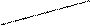                                            рибарска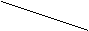 мрежа                                на прозору                                         паукова– Разговор са ученицима: Каква све може бити мрежа? Чија све може бити мрежа? Ко користи мреже?II Најава наставне јединице – Учитељ најављује да ће  данас учити песму под називом  „Паукова љуљашка” , Десанка Максимовић. Записујемо наслов по табли, а ученици у свеске.III Портрет писца – О Десанки Максимовић су већ учили и понављамо да  је позната песникиња чија ћемо дела током школовања читати.IV Изражајно  читање – Учитељ чита песму у Читанци на страни 12.V Разговор о доживљајима и утисцима  – После прочитане песме и емоционалне паузе учитељ разговара са ученицима како су они доживели ову песму и какви су њихови утисци, постављајући им следећа питања: Да ли вам се песма допала? Шта је необично у њој?VI Тихо усмерено читање – Ученици имају задатак да тихо или у себи прочитају песму и подвуку непознате речи.VII Тумачење непознатих речи и израза – Објашњење непознатих речи: клис, клиснути – јурити, бежати; зрак – ваздух, истиха – тихо, лагано.VIII Анализа песме – Рад на анализи песме.– Издвајање кључних речи за сваку строфу и анализа по строфама.1. Клис – Зашто је паук побегао у шуму? Када је побегао? Зашто баш када је мама заспала? Зашто га мама не би пустила?2. Увис – Шта је паук радио у шуми? 3. Птице – Зашто је птицама застао дах? 4. Мрави – Зашто је мраве било страх?  5. Цвеће – Шта је урадило цвеће?6. Трас – Зашто су се уплашили сви који су видели паука? Шта се на крају десило? Каква је паукова љуљашка? Шта би ти рекао/ла малом пауку на љуљашци?IX Језик и стил – Колико строфа има песма? Колико стихова има свака строфа? Која строфа ти се највише допала?X Синтеза – Следи читање песме. Сваки  ученик чита по једну строфу, или целу песму.XI Самостално - стваралачки рад  – Наставни листови уз читанку страна 12. Читање и анализирање одговора.XII Домаћи задатак – Замисли да си паук из песме. Шта би ти рекао/ла малом пауку на љуљашци?НАСТАВНИ ПРЕДМЕТ    Српски језикНАСТАВНА ЈЕДИНИЦА „Сунчев певач”, Бранко Ћопић ТИП ЧАСАОбрадаРЕДНИ БРОЈ НАСТАВНЕ ЈЕДИНИЦЕ169.НАСТАВНИ ОБЛИЦИ    Фронтални, индивидуалниНАСТАВНЕ  МЕТОДЕ     Дијалошка, демонстративна, рада на текстуНАСТАВНА СРЕДСТВАИлустрације, словарицаЦИЉ  ЧАСАУвођење ученика у доживљавање, разумевање и тумачење књижевног текста.ЗАДАЦИ ЧАСАОбразовниФункционалниВаспитни– Подстицање ученика да искажу доживљаје о прочитаном тексту.–  Тумачење текста: анализа приче уз помоћ питања, анализа ликова и њихових поступака, издвајање порука.– Вежбање читања. –  Богаћење речника ученика.–  Именовање осећања које су карактеристична за одређене животне ситуације, као и пожељних и непожељних особина.Образовни стандарди који се могу применити1СЈ.1.5.1.              1СЈ.2.2.7.             1СЈ.2.2.8.         1СЈ.2.5.5.        1СЈ.3.4.4.ТОК ЧАСАI Емоционално – интелектуална припрема – Да ли сте некада видели цврчка? Да ли знаш неку причу о цврчку? Разговор о познатој басни „Цврчак и мрави”. Како је у њој приказан цврчак? – Затим следи читање пословице: Ко лети хладује зими гладује. Ко то лети хладује?II Најава наставне јединице – Запис наслова текста и аутора на табли, а ученицима пишу у својим свескама –  „Сунчев певач”, Бранко Ћопић.III Портрет писца –  Бранко Ћопић је српски књижевник. Рођен је у селу Хашанима под планином Грмечом. Сматра се једним од највећих дечијих писаца рођених на овим просторима. Био је уредник многих дечјих листова. Дела су му преведена на многе језике.IV Изражајно читање – Учитељ изражајно чита текст у Читанци, на страни 47. Психолошка пауза.V Разговор о непосредном доживљају – Ученицима се постављају следећа питања: Кога је писац назвао Сунчев певач? Зашто?VI Усмерено читање – Ученици тихо или у себи читају причу са задатком да подвуку непознате речи.VII Тумачење напознатих речи – Објашњење непознатих речи: круница – део цвета који чине цветни листићи или латице; румен – румена, отворено црвена боја; лакомислен – који закључује, одлучује олако, без много размишљања, брзоплет (непромишљен, не мисли довољно); непогода – веома лоше време, невреме, олуја; различак – биљка тамноплава цвета која обично расте у житним пољима; грлица – врста шумске птице; бујица – вода брзог тока која се у великим количинама слива низ падине  од јаке кише или топљења снега; шева – врста птице певачице која гради гнездо при тлу; чворак – врста птице певачице; маћухица – украсна биљка, у народу позната и као даниноћ.VIII Анализа текста – Ученицима се постављају следећа питања: Где се дешава радња ова приче? Када се дешава? Ко су главни ликови у овој причи? Ко је сунчев певач? Пронађи у причи о чему пева цврчак? О чему разговарају хрчак и цврчак? Које животиње још учествују у разговору? Зашто га је грлица назвала мали мој пријатељу? О чему цврчак пева? О чему цврчак прича? Зашто хрчак гунђа? Шта му цврчак одговара? Шта је било после кише? Зашто је хрчак побегао у рупу? Ко је задивљено слушао песму? Зашто се хрчак плаши олује? Због чега је он зловољан и срдит? Шта о киши и олуји мисли сунчев певач? Ко је на крају био у праву?IX Обрада ликова – Ко су главни ликови у овој причи? Ликови: цврчак и хрчак. Распореди које особине припадају цврчку, а које хрчку: добар, похлепан, себичан, распеван, безбрижан, лењ...   Цврчак је распеван, безбрижан, лењ...X Усвајање књижевнотеоријских појмова – Када се догађа радња ове приче? Пронађи одговор у првој реченици. Време збивања у причи је време када се догађа радња приче. XI Синтеза – Штафетно читање.XII Самостални стваралачки рад ученика – Илустрација приче − стрип.XIII  Домаћи задатак – Вежбе читања.НАСТАВНИ ПРЕДМЕТ    Српски језикНАСТАВНА ЈЕДИНИЦА „Сунчев певач”, Бранко Ћопић ТИП ЧАСАУтврђивањеРЕДНИ БРОЈ НАСТАВНЕ ЈЕДИНИЦЕ170.НАСТАВНИ ОБЛИЦИ    Фронтални, индивидуалниНАСТАВНЕ  МЕТОДЕ    Дијалошка, метода писаних радова, рада на текстуНАСТАВНА СРЕДСТВАЦИЉ  ЧАСАУвођење ученика у доживљавање, разумевање и тумачење књижевног текста.ЗАДАЦИ ЧАСАОбразовниФункционалниВаспитни– Подстицање ученика да искажу доживљаје о прочитаном тексту.–  Тумачење текста: анализа приче уз помоћ питања, анализа ликова и њихових поступака. Истицање порука.– Вежбање читања. –  Богаћење речника ученика.–  Именовање осећања које су карактеристична за одређене животне ситуације, као и пожељних и непожељних особинаОбразовни стандарди који се могу применити1СЈ.2.2.7.        1СЈ.2.2.8.          1СЈ.2.5.4.              ТОК ЧАСАI Емоционално – интелектуална припрема – Разговор са ученицима о цврчку: Како се оглашава цврчак? Како изгледа? Знате ли како цврчак прави звук? Када се цврчак највише пева? II Најава наставне јединице – На данашњем часу се наставља  рад на  тексту „Сунчев певач”, Бранка Ћопића. Учитељ најављује о чему ће причати на овом часу и пише по табли наслов приче и име писца.III Гласно читање – Штафетно читање. IV Анализа текста – Ученицима се постављају следећа питања: Да ли цврчку одговара име сунчев певач? Зашто? Ко је цврчка тако назвао? На шта је хрчак једино мислио? У чему је уживао? Шта је за њега било вредно? Шта је за цврчка било вредно? Како је његова песма деловала на друге животиње? Како бисте ви хрчка назвали?  V Обрада ликова – Читање речи цврчка и хрчка из апаратуре у Читанци. Анализа ових одговора.                хрчак                                                                                         цврчак – сунчев певачЗар не видиш како се црни                                                               Хеј, хеј, цвр-цврк, облаци ће сеоблаци дижу изнад планине                                                              разићи и опет ће бити сунца!Налетеће таква олуја која ће                                                              Хеј, хеј, после олује сунце увекбестрага однети све жито.                                                                  веселије сија.Јао, јао пропашће онда цео свет.                                                        И после најбујније кише шеве ће                                                                                                               се опет дизати у плаво небо.Почиње смак света.                                                                             Охо-хо, охо-хо, ала ће нас                                                                                                               освежити овај пљусак!Како звуче речи хрчка? А како цврчка? Које вам се речи више допадају? Зашто? VI Идејна анализа текста − Како хрчак гледа на свет око себе? Чије речи вам  уливају поверење? Коме од њих двојице више верујете? Зашто? Да ли познајете људе који говоре као јунаци ове приче? Објасни шта значи пословица: После кише увек сија сунце. Шта значе речи цврчка:  после олује сунце увек веселије сија.VII  Синтеза – Поновно читање приче.VIII Самостални стваралачки рад ученика – Урадити задатке у Наставним листовима уз читанку на страни 37. Анализа урађених задатака.IX  Домаћи задатак – Написати састав о летњој киши. Следити упутства и план писања у Наставним листовима уз читанку на страни 38.НАСТАВНИ ПРЕДМЕТ    Српски језикНАСТАВНА ЈЕДИНИЦА Летња киша – анализа домаћег задатка ТИП ЧАСАУтврђивањеРЕДНИ БРОЈ НАСТАВНЕ ЈЕДИНИЦЕ171.НАСТАВНИ ОБЛИЦИ    Фронтални, индивидуалниНАСТАВНЕ  МЕТОДЕ    Метода усменог излагања, дијалошкаНАСТАВНА СРЕДСТВАЦИЉ  ЧАСАПодстицање ученика на усмерено и  слободно изражавање. ЗАДАЦИ ЧАСАОбразовниФункционалниВаспитни– Подстицање ученика на слободно и усмерено самостално говорно изражавање.– Развијање способности за правилно и течно усмено изражавање. – Усмеравање пажње на појединости и целину. Развијање логичког мишљења. – Богаћење речника ученика.Образовни стандарди који се могу применити1СЈ.0.1.1.       1СЈ.0.1.7.          1СЈ.2.3.3.          ТОК ЧАСАI Мотивациони разговор – Акустичке вежбе.– Ученици на знак наставника гласом имитирају кишу: ромиња, пада, пљушти, киша са грмљавином, олујна киша.– Разговор: Како се осећате када пада киша? Када сте уживали на киши? II Најава наставне јединице – Данас ћемо анализирати домаће задатке. Учитељ најављује шта ће радити на овом часу и пише по табли наслов – Летња киша – анализа домаћег задатка.III  Разговор о теми – Учитељ обнавља са ученицима правила писања, на шта треба да обрате пажњу док слушају радове и на који начин треба да коментаришу радове:– садржину рада;– композицију састава (увод, разрада, закључак);– сликовитост описа;– изражајно читање састава.IV Читање домаћих задатака – Ученици читају радове.– Након сваког прочитаног рада следе коментари.– Учитељ и ученици коментаришу прочитани рад: садржину рада, композицију састава (увод, разрада, закључак), сликовитост описа, граматичке и правописне грешке, спољашњи изглед састава (рукопис, уредност и читљивост), читање састава.V Писање – Најлепше реченице из свог састава ученик записује на табли, а остали ученици у свеске. VI Домаћи задатак – Исправак састава.  НАСТАВНИ ПРЕДМЕТ    Српски језикНАСТАВНА ЈЕДИНИЦА Избор из поезије Григора Витеза („Кад би дрвеће ходало” и друге песме)ТИП ЧАСАОбрадаРЕДНИ БРОЈ НАСТАВНЕ ЈЕДИНИЦЕ172.НАСТАВНИ ОБЛИЦИ    Фронтални, индивидуалниНАСТАВНЕ  МЕТОДЕ     Дијалошка, метода писаних радова, рада на текстуНАСТАВНА СРЕДСТВАЦИЉ  ЧАСАУвођење ученика у доживљавање, разумевање и тумачење песме.ЗАДАЦИ ЧАСАОбразовниФункционалниВаспитни– Подстицање ученика да искажу доживљаје о прочитаној песми.–  Тумачење песме: анализа песме уз помоћ питања, интуитивно препознавање песничких слика и риме.–  Уочавање и именовање строфе и стихова у песми.– Вежбање читања. –  Богаћење речника ученика.–  Именовање осећања које су карактеристична за одређене животне ситуације, као и пожељних и непожељних особинаОбразовни стандарди који се могу применити1СЈ.1.5.1.              1СЈ.2.2.8.          1СЈ.2.5.3.        ТОК ЧАСАI Интелектуално –  емоционалана припрема – Маштамо – Шта би било кад би било?– Учитељ поставља питања, а ученици одговарају: Шта би било када би птице могле да причају? Шта би било када би аутомобили ходали? Шта би било када би зграде шетале? Шта би било када би небо било доле, а земља горе?II Најава наставне јединице – На овом часу ћемо видети шта би било када би дрвеће ходало. Учитељ најављује о чему ће причати на овом часу и пише по табли наслов песме и име писца – „Кад би дрвеће ходало”, Григор Витез. III Портрет писца – Григор Витез је српски песник, дечији писац и проводилац.IV Изражајно интерпретативно читање – Учитељ чита песму у Читанци на страни 29.V Разговор о доживљајима и утисцима – После прочитане песме и емоционалне паузе учитељ разговара са ученицима како су они доживели ову песму и какви су њихови утисци, постављајући им следећа питања: Да ли вам се песма допала? Зашто? VI Тихо усмерено читање – Ученици  тихо или у себи читају песму са задатком да сазнају ко би се са дрвећем померао.VII Анализа песме – Ученицима се постављају следећа питања: Којим стиховима почиње свака строфа ове песме?  Како изгледа дрвеће које хода из ове песме? Чије особине оно има? Шта би дрвеће радило са шетачима и играчима? До какве пометње међу птицама би дошло? Зашто се један друг сетио болесног друга? Зашто би друг писао баш наранџи? Где расту наранџе? Како би наранџе дошле до њега? Шта би дрвеће које хода у твојој машти радило? Како би изгледао свет када би дрвеће стварно ходало?VIII Језик и стил – Анализирамо структуру песме. Колико делова има ова песма? Како се зове део песме? Неке речи у овој песми се „слажу”, имају исте групе гласова (слова) на крају. На пример: стране – гране. Пронађи  још таквих речи у песми које се римују.IX Синтеза – Следи  читање песме. Сваки ученик чита по једну строфу песме.X Самостално - стваралачки рад – Наставни листови уз читанку страна 24.XI Домаћи задатак – Напиши и ти поруку једном дрвету.НАСТАВНИ ПРЕДМЕТ    Српски језикНАСТАВНА ЈЕДИНИЦА Нучили смо из правописа и граматикеТИП ЧАСАУтврђивањеРЕДНИ БРОЈ НАСТАВНЕ ЈЕДИНИЦЕ173.НАСТАВНИ ОБЛИЦИ    Фронтални, индивидуалниНАСТАВНЕ  МЕТОДЕ    Дијалошка, демонстративнаписаних радоваНАСТАВНА СРЕДСТВАГрафофолијаЦИЉ  ЧАСАУтврђивање обрађених садржаја из правописа и граматике.ЗАДАЦИ ЧАСАОбразовниФункционалниВаспитни– Препознавање реченица које се завршавају тачком, упитником и узвичником.– Правилна употребе великог слова на почетку реченице, у писању имена и презимена и назива насеља. – Развијање логичког и апстрактног мишљња; примена стечених знања у новим ситуацијама. Развијање спосбности писменог изражавања.– Указивање ученицима на значај писања и употребе великог слова у писању у свакодневном животу.Образовни стандарди који се могу применити1СЈ.1.3.3.        1СЈ.1.3.4.        1СЈ.2.3.2.     1СЈ.2.4.6.        ТОК ЧАСАI Интелектуално-емоционалана припрема – Поновити са ученицима када пишемо велико почетно слово? Како почињемо реченицу? Како пишемо имена и презимена? Шта још пишемо великим почетним словом?II Најава наставне јединице – Реченице, тачка, упитник, узвичник, употреба великог слова.III Самостални рад ученик – Подела  наставних листића.                                                                  Нучили смо 1. Поређај по азбучном реду следеће речи: пролеће, распуст, ђаци, школа, оцене, књиге, свеске, Ана, Душан.____________________________________________________________________________________________________2. Допуни реченице именима.Волим мог деду _________.       Летоваћу на планини ______________.         Моја школа је у насељу _____________.3. Стави одговарајући знак на крају реченица.Напољу пада киша  __                       Да ли си  понела кишобран  ___Волим да шетам по киши  ___          Ура, пада киша ____4. Састави реченицу о: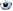  ________________________________________________________________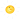     ______________________________________________________________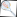     _____________________________________________________________     5. Заокружи тачно написану реченицу.Мој брат Стефан живи у нишу.мој брат Стефан живи у Нишу.Мој брат стефан живи у Нишу.Мој брат Стефан живи у Нишу.6. Препиши правилно реченице.зоја и јанко се спремају за летовање  ићи  ће са баком  јаном у суботицу да ли ће свратити  на палић___________________________________________________________________________________________________7. Напиши речи супротног зачења.велико – _______          ноћ – _______      туга – _________      добро –  _________      рат – _______     дугачко – _____8. Напиши речи истог или сличног значење.топло – ________       димњак – ________      ауто – _________     говорити – _________    топло – _______   9. Напиши једну:а)  пословицу _______________________________________________________________________________________б) загонетку ________________________________________________________________________________________IVАнализа наставног листића. На графофолији се откривају тачна решења и заједно са ученицима се упоређују са њиховим решењима.V Домаћи задатак – Уради исправак.НАСТАВНИ ПРЕДМЕТСрпски језикНАСТАВНА ЈЕДИНИЦАГодишњи тест знањаТИП ЧАСАПровераРЕДНИ БРОЈ НАСТАВНЕ ЈЕДИНИЦЕ174.НАСТАВНИ ОБЛИЦИФронтални, индивидуалниНАСТАВНЕ МЕТОДЕДијалошка, рада на тексту, писаних радоваНАСТАВНА СРЕДСТВАКонтролна вежбаЦИЉ ЧАСАПровера степена усвојених знања о реченицама.ЗАДАЦИ ЧАСАОбразовниФункционалниВаспитни– Провера правилне употребе великог слова у писању имена, презимена и насеља.–  Провера разумевања прочитаног.– Формирање навике за читко, уредно и лепо писање.Образовни стандарди који се могу применити1СЈ.1.3.3.        1СЈ.1.3.4.      1СЈ.2.3.2.     1СЈ.2.4.6.        НАСТАВНИ ПРЕДМЕТСрпски језикНАСТАВНА ЈЕДИНИЦААнализа годишњег теста знањаТИП ЧАСАОбнављањеРЕДНИ БРОЈ НАСТАВНЕ ЈЕДИНИЦЕ175.НАСТАВНИ ОБЛИЦИФронтални, индивидуалниНАСТАВНЕ МЕТОДЕДијалошка, рада на тексту, писаних радоваНАСТАВНА СРЕДСТВАКонтролна вежба, графофолијаЦИЉ ЧАСААнализа и исправак теста.ЗАДАЦИ ЧАСАОбразовниФункционалниВаспитни– Анализа усвојености градива из области правописа, граматике и књижевности.–  Провера разумевања прочитаног.– Формирање навике за читко, уредно и лепо писање.Образовни стандарди који се могу применити1СЈ.1.3.3.     1СЈ.1.3.4.          1СЈ.2.3.2.            1СЈ.2.4.6.        НАСТАВНИ ПРЕДМЕТ    Српски језикНАСТАВНА ЈЕДИНИЦА Прелиставамо дечју штампуТИП ЧАСАУтврђивањеРЕДНИ БРОЈ НАСТАВНЕ ЈЕДИНИЦЕ176.НАСТАВНИ ОБЛИЦИ    Фронтални, индивидуални, групниНАСТАВНЕ  МЕТОДЕ    Дијалошка, демонстративна, рада на текстуНАСТАВНА СРЕДСТВАЧасописи за децуЦИЉ  ЧАСАУвођење ученика у правилно тумачење текстова из часописа и дечје штампе.ЗАДАЦИ ЧАСАОбразовниФункционалниВаспитни– Подстицање ученика да читају текстове из дечје штампе.–  Анализа одабраног текста.– Вежбање читања. –  Богаћење речника ученика.–  Именовање осећања које су карактеристична за одређене животне ситуације, као и пожељних и непожељних особинаОбразовни стандарди који се могу применити1СJ.1.3.3.        1СЈ.1.3.4.              1СЈ.2.3.2.          1СЈ.2.4.6.        НАСТАВНИ ПРЕДМЕТ    Српски језикНАСТАВНА ЈЕДИНИЦА Тематски речник – богаћење речника  ТИП ЧАСАУтврђивањеРЕДНИ БРОЈ НАСТАВНЕ ЈЕДИНИЦЕ177.НАСТАВНИ ОБЛИЦИ    Фронтални, индивидуални, групниНАСТАВНЕ  МЕТОДЕ     Дијалошка, демонстративна, метода писаних радова, рада на текстуНАСТАВНА СРЕДСТВАСлика, наставни листићЦИЉ  ЧАСАУвођење ученика у правилно говорно и писмено изаражавање.ЗАДАЦИ ЧАСАОбразовниФункционалниВаспитни– Упућивање ученика у употребу књижевног језика у говору и писању.– Развијање смисла и способности за правилно и течно усмено и писмено изражавање.– Усмеравање пажње на појединости и целину. Развијање логичког мишљења. – Богађење речника ученика. – Развијање осећање за лепоту језичког израза.Образовни стандарди који се могу применити1СЈ.0.1.7.      1СЈ.3.3.1.       1СЈ.3.3.5.       ТОК ЧАСАI Мотивациона припрема – Учитељ приказује ученицима слике.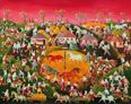 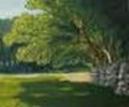 – Разговор о сликама: По чему се разликују ове две слике? Шта им је заједничко? Којим бојама је сликар насликао лето? Које боје преовлађују на фотографији? Која вам се више допада? Зашто?II Најава наставне јединице – Речи имају чаробну моћ. Речима могу да се насликају најлепше слике. Данас ћемо ми бити сликари који стварају слике речима. Учитељ најављује о чему ће причати на овом часу и пише по табли наслов –  Лето – тематски речник.III Језик и стил –  Богаћење речника– Састављање тематског речника о лету.– Учитељ записује речи на табли, а ученици у свеске. Питањима учитељ наводи ученике да се сете што више речи (именица, придева и глагола) које се односе на лето. Речи  груписати према врсти речи.Ко или шта: цвеће, дрвеће, Сунце, ливаде, трава, суша, поља, море, сутон, плажа, жито, игра...Какав, какво или каква: сунчано, топло, врело, жарко, житна, зрело, црвено, сушно, испуцала, мирно, лењо...Шта ради: играти, хладити, грејати, пећи, зрачити, жарити, сушити, купати, уживати, сунчати ...IV Писање – Ученици уз помоћ написаних речи у речнику састављају реченице о лету. Свака реченица мора да садржи најмање по једну реч из сваке написане скупине.– Док ученици пишу реченице учитељ их обилази и помаже ако им је помоћ потребна.V Самостални и стваралачки рад ученика – Илустрација летњег дана.– Ученике поделити у групе и свака група црта заједнички цртеж на тему лето.VI Домаћи задатак – Вежбе читања.НАСТАВНИ ПРЕДМЕТ    Српски језикНАСТАВНА ЈЕДИНИЦА Ближи се лето – усмено и писмено изражавање ТИП ЧАСАУтврђивањеРЕДНИ БРОЈ НАСТАВНЕ ЈЕДИНИЦЕ178.НАСТАВНИ ОБЛИЦИ    Фронтални, индивидуалниНАСТАВНЕ  МЕТОДЕ    Метода усменог излагања, дијалошка, демонстративна, метода писаних радова.НАСТАВНА СРЕДСТВАХамерЦИЉ  ЧАСАПодстицање ученика на усмерено и  слободно изражавање.ЗАДАЦИ ЧАСАОбразовниФункционалниВаспитни– Подстицање ученика на слободно и усмерено самостално говорно изражавање.– Развијање способности за правилно и течно усмено изражавање. – Усмеравање пажње на појединости и целину. Развијање логичког мишљења. – Богаћење речника ученика.–  Формирање навика за уредно и лепо писање.Образовни стандарди који се могу применити1СЈ.0.1.1.              1СЈ.0.1.2.           1СЈ.0.1.7.              1СЈ.3.3.1.ТОК ЧАСАI Мотивациони разговор – Олуја идеја.– Ученици износе своје асоцијације о лету, а учитељ их записује речи на хамер.II Најава наставне јединице – Ускоро стиже лето. Овога лета ћете први пут ићи на распуст. Учитељ најављује о чему ће причати на овом часу и пише по табли наслов – Ближи се лето.III Усмеравање ученика на лепо говорење и писање–  Истицање речи које описују лето: топло, жарко, врело, сунчано, хлад, сунцобран, море...  Учитељ напомиње ученицима да се сете тематског речника са прошлог часа и речи које су говорили на почетку часа. – Истицање правила причања и писања. Користи пуне реченице. Користи лепе речи.IV Припрема за причање и писање –  Ученицима остављамо  време  да се припреме за причање, усмеравајући их да размишљају о теми, да се сконцентришу и припреме за причање. Усмеравамо  их да што више користе дате речи и правила. V План причања и писања – Састављање заједничког плана причања и писања кроз разговор.План причања и писања:1. Које годишње доба ускоро долази?2. Како лето изгледа?3. Шта ће ти лето донети?4. Зашто волиш лето?VI Самостално причање ученика – Неколико ученика усмено излаже према питањима из плана, поштујући при том постављена правила.VII Писмено изражавање – Ученици пишу о доласку лета.VIII Коментарисање написаних радова – Анализа ученичких радова, истицање добрих страна писања сваког ученика.  Посебно похваљујемо оно што је било добро.IX Домаћи задатак – Илустрација приче коју су написали.НАСТАВНИ ПРЕДМЕТ    Српски језикНАСТАВНА ЈЕДИНИЦА На крају првог разреда – усмено и писмено изражавање ТИП ЧАСАУтврђивањеРЕДНИ БРОЈ НАСТАВНЕ ЈЕДИНИЦЕ179.НАСТАВНИ ОБЛИЦИ    Фронтални, индивидуалниНАСТАВНЕ  МЕТОДЕ    Метода усменог излагања, дијалошка, демонстративна, метода писаних радова.НАСТАВНА СРЕДСТВАЦИЉ  ЧАСАПодстицање ученика на усмерено и  слободно изражавање.ЗАДАЦИ ЧАСАОбразовниФункционалниВаспитни– Подстицање ученика на слободно и усмерено самостално говорно изражавање.– Развијање способности за правилно и течно усмено изражавање. – Усмеравање пажње на појединости и целину. Развијање логичког мишљења. – Богаћење речника ученика.–  Формирање навика за уредно и лепо писање.Образовни стандарди који се могу применити1СЈ.0.1.1.              1СЈ.0.1.2.           1СЈ.0.1.7.              1СЈ.3.3.1.ТОК ЧАСАI Мотивациони разговор – Игра.– Ученици стоје у кругу. Један по један ученик улази у круг и говори: ,,Није да се хвалим, али ја...” и додаје оно што је добро научио у првом разреду.На пример: ,,Није да се хвалим, али ја добро читам”.II Најава наставне јединице – Ево нас на крају првог разреда. Поносни смо на све што смо научили. Данас ћемо сабрати утиске и причати о протеклој школској години. Учитељ најављује о чему ће причати на овом часу и пише по табли наслов – На крају првог разреда.III Усмеравање ученика на лепо говорно и писмено изражавање–  Истицање речи које описују: узбуђење, срећа, другарство, сазнање, љубав, сигурност, пријатно... – Истицање правила причања и писања. Користи пуне реченице. Користи лепе речи.IV Припрема за причање и писање – Ученицима остављамо  време  да се припреме за причање, усмеравајући их да размишљају о теми,  да се сконцентришу и припреме за причање. Усмеравамо  их да што више користе дате речи и правила. V План причања и писања – Разговор: Како сте се осећали пред полазак у први разред? О чему сте тада размишљали? Шта сте очекивали? Како сте се дружили? Шта сте све научили у првом разреду? Да ли вам је било тешко? Шта вам се највише допало? Шта вам се није допало? По чему ћете памтити полазак у школу?План писања:1. Пошао/ла сам у први разред.2. Лепо смо се дружили.3. Сада много више знам.4. Први разред ћу памтити због...VI Самостално причање ученика – Неколико ученика усмено излаже према плану, поштујући при том постављена правила.VII Писмено изражавање  – Ученици пишу своје утиске о првој години школовања.VIII Коментарисање написаних радова – Анализа ученичких радова, истицање добрих страна писања сваког ученика.  Посебно похваљујемо оно што је било добро.IX Домаћи задатак – Подсети се песмица и прича које си научио/ла у току ове школске године. За последњи час у овој школској години одрецитуј песмицу или одглуми улогу из наученог драмског текста са својим другарима.НАСТАВНИ ПРЕДМЕТ    Српски језикНАСТАВНА ЈЕДИНИЦА Час је ваш ТИП ЧАСАОбнављањеРЕДНИ БРОЈ НАСТАВНЕ ЈЕДИНИЦЕ180.НАСТАВНИ ОБЛИЦИ    Фронтални, индивидуални, групни радНАСТАВНА СРЕДСТВАХамер, папири у бојиЦИЉ  ЧАСАПодстицање ученика на усмерено и  слободно изражавање.ЗАДАЦИ ЧАСАОбразовниФункционалниВаспитни– Подстицање ученика на слободно и усмерено самостално говорно изражавање.– Развијање способности за правилно и течно усмено изражавање. – Усмеравање пажње на појединости и целину. Развијање логичког мишљења. – Богаћење речника ученика.– Подстицање ученика на развијање пријатељских односа са друговима.Образовни стандарди који се могу применити1СЈ.0.1.1.              1СЈ.0.1.3.           ТОК ЧАСАI Мотивациони разговор – Руке пријатељства.– Ученици на папирима у боји осликавају своју руку и секу је. На руци од папира исписују поруке својим другарима из одељења. – Читање порука пријатељства. Прочитане поруке учитељ ставља на пано око круга од хамера да добије сунце.  II Најава наставне јединице – Данас ћемо нашу учионицу претворити у позорницу. Сетићемо се свега што смо научили на часовима Српског језика. Учитељ најављује шта ће радити на овом часу.III Час је ваш – Ученици индивидуално или у групи:– читају или рецитујуе научене песме,– читају или казују одломке научених прича.– драматизују научене драмске текстове. IV Стваралачки рад ученика – Учитељ дели ученике у групе. Свака група добија наставни листић са стиховима песме „Сваког дана”, Невенке Видак. Групе имају задатак да смисле мелодију на задати текст и отпевају је.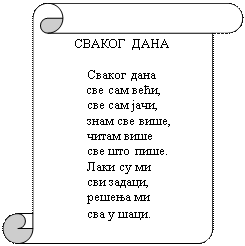 – Групе певају стихове по мелодији коју су смислили.